ЈАВНО ПРЕДУЗЕЋЕ «ЕЛЕКТРОПРИВРЕДА СРБИЈЕ» БЕОГРАД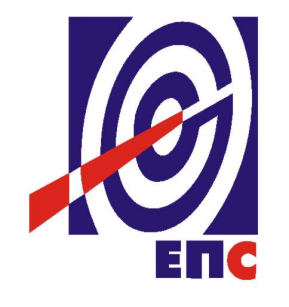 КОНКУРСНА ДОКУМЕНТАЦИЈА за подношење понудау отвореном поступку o јавнoj набавци добара број ЈНО/8000/0007/2019 (1758/2019)Опрема за погон за потребе техничких центара                                                                                                        К О М И С И Ј А                                                                  за спровођење ЈНО/8000/0007/2019 (1758/2019)                                         формирана Решењем број 12.01.456054/2-19      од 20.08.2019. године(заведено у ЈП ЕПС број 93.0.0.0-Е09.01-456054/4-19 од 21.09.2019. године)Београд, октобар 2019. годинеНа основу члана 32. и 61. Закона о јавним набавкама („Сл. гласник РС” бр. 124/12, 14/15 и 68/15), (у даљем тексту Закон), члана 2. и 8. Правилника о обавезним елементима конкурсне документације у поступцима јавних набавки и начину доказивања испуњености услова („Службени гласник  Републике Србије” бр. 86/15 и „Службени гласник Републике Србије” бр. 41 од 11.06.2019. године), Одлуке о покретању поступка јавне набавке број 12.01.456054/1-19 oд 20.08.2019. године и Решења о образовању комисије за јавну набавку број 12.01.456054/2-19 oд 20.08.2019. године, припремљена је:КОНКУРСНА ДОКУМЕНТАЦИЈАза подношење понуда у отвореном поступкуза јавну набавку добара број ЈНО/8000/0007/2019 (1758/2019)Опрема за погон за потребе техничких центараСадржај конкурсне документације:											страна	                              	Укупан број страна документације: 2451. ОПШТИ ПОДАЦИ О ЈАВНОЈ НАБАВЦИ2. ПОДАЦИ О ПРЕДМЕТУ ЈАВНЕ НАБАВКЕ2.1 Опис предмета јавне набавке, назив и ознака из општег речника  набавкеОпис предмета јавне набавке: Опрема за погон за потребе техничких центараНазив из општег речника набавке: Електрични материјал и прибор.    Ознака из општег речника набавке: 24950000.Детаљни подаци о предмету набавке наведени су у техничкој спецификацији (поглавље 3. Конкурсне документације).2.2 Јавна набавка је обликована у 6 (шест) партија, и то:Партија 1. Опрема и потрошни материјал за одржавање надземних водова 1 kV, 10 kV, 20 kV и 35 kV за 2019. годинуПартија 2. Опрема и потрошни материјал за одржавање кабловских водова 1 kV, 10 kV, 20 kV и 35 kV за 2019. годинуПартија 3. Опрема и потрошни материјал за одржавање ТС 35/10 kV и ТС 20(10)/0,4 kV за 2019. годинуПартија 4. Опрема и потрошни материјал за одржавање енергетских објеката за 2019. годинуПартија 5. Опрема и потрошни материјал за одржавање мерних места за 2019. годинуПартија 6. Потрошна техничка хемија за 2019. годину3. ТЕХНИЧКА СПЕЦИФИКАЦИЈА(Врста, техничке карактеристике, квалитет, количина и опис добара, начин спровођења контроле и обезбеђивања гаранције квалитета, рок испоруке, место испоруке добара, гарантни рок, евентуалне додатне услуге и сл.)3.1. Предмет јавне набавке је набавка добара – Опрема за погон за потребе техничких центара Партија 1. Опрема и потрошни материјал за одржавање надземних водова 1 kV, 10 kV, 20 kV и 35 kV за 2019. годинуПонуђач је дужан да као саставни део понде за партију 1. достави следећу документацију:За позиције бр.: 4, 5, 6, 7 и 8.Извод из каталога произвођача,Сертификат издат од стране надлежне акредитоване институције или Извештај са типског испитивања издат од  стране акредитоване лабораторије да наведене обујмице задовољавају следеће захтеве: SRPS N.F2.010, SRPS ЕN 61284 или одговарајући.(Уколико је  Сертификат или Извештај са типског испитивања на страном језику, као саставни део понуде потребно је доставити и превод на српски језик од стране овлашћеног преводиоца).Наведену документацију је довољно доставити за један назначени пресек наведених обујмица (извештаји за један назначени пресек наведених обујмица из наведене спецификације сматрају се прихватљивим за цео специфицарини низ).За позиције бр.: 9, 10, 14, 15, 16, 17, 18, 19, 20, 21, 34, 43, 44 и 45.Извод из каталога произвођача.За позиције бр.: 29 и 30.Извод из каталога произвођача,Сертификат издат од стране надлежне акредитоване институције или Извештај са типског испитивања издат од  стране акредитоване лабораторије да наведене конзоле задовољавају следеће захтеве: SRPS N.F2.010, SRPS ЕN 61284 или одговарајући.(Уколико је  Сертификат или Извештај са типског испитивања на страном језику, као саставни део понуде потребно је доставити и превод на српски језик од стране овлашћеног преводиоца).За позиције бр.: 31 и 32.Извод из каталога произвођача,Сертификат издат од стране надлежне акредитоване институције или Извештај са типског испитивања издат од  стране акредитоване лабораторије да наведене конзоле задовољавају следеће захтеве: SRPS EN 50483, NF C 33-040 или одговарајући.(Уколико је  Сертификат или Извештај са типског испитивања на страном језику, као саставни део понуде потребно је доставити и превод на српски језик од стране овлашћеног преводиоца).За позицију бр.: 33.Важећи сертификата произвођача ISO 9001 и ISO 14001,  Извод из каталога произвођача,За позиције бр.: 62, 63, 64 и 65.Извод из каталога произвођача,Сертификат издат од стране надлежне акредитоване институције или Извештај са типског испитивања издат од  стране акредитоване лабораторије да наведене стезаљке задовољавају следеће захтеве: SRPS EN 50483, NF C33-041 или одговарајући.(Уколико је  Сертификат или Извештај са типског испитивања на страном језику, као саставни део понуде потребно је доставити и превод на српски језик од стране овлашћеног преводиоца).За позиције бр.: 66, 67, 68, 69 и 70.Извод из каталога произвођача,Сертификат издат од стране надлежне акредитоване институције или Извештај са типског испитивања издат од  стране акредитоване лабораторије да наведене Ал Унимакс стезаљке задовољавају следеће захтеве: SRPS N.F4.101, SRPS N.F4.106, SRPS EN 50483, NF C33-02 или одговарајући.(Уколико је  Сертификат или Извештај са типског испитивања на страном језику, као саставни део понуде потребно је доставити и превод на српски језик од стране овлашћеног преводиоца).За позиције бр.: 71, 72 и 73.Извод из каталога произвођача,Сертификат издат од стране надлежне акредитоване институције или Извештај са типског испитивања издат од  стране акредитоване лабораторије да наведене Ал-Цу комбиноване стезаљке задовољавају следеће захтеве: SRPS N.F4.101, SRPS N.F4.106, SRPS EN 50483 или одговарајући.(Уколико је  Сертификат или Извештај са типског испитивања на страном језику, као саставни део понуде потребно је доставити и превод на српски језик од стране овлашћеног преводиоца).За позиције бр.: 74, 75 и 76.Извод из каталога произвођача,Сертификат издат од стране надлежне акредитоване институције или Извештај са типског испитивања издат од  стране акредитоване лабораторије да наведене Ал струјне стезаљке задовољавају следеће захтеве: SRPS N.F4.101, SRPS N.F4.106, SRPS EN 50483 или одговарајући.(Уколико је  Сертификат или Извештај са типског испитивања на страном језику, као саставни део понуде потребно је доставити и превод на српски језик од стране овлашћеног преводиоца).За позиције бр.: 77 и 78.Извод из каталога произвођача,Сертификат издат од стране надлежне акредитоване институције или Извештај са типског испитивања издат од  стране акредитоване лабораторије да наведене изоловане стезаљке задовољавају следеће захтеве: SRPS N.F4.101, SRPS N.F4.106, SRPS EN 50483, NF C 33 02 или одговарајући.(Уколико је  Сертификат или Извештај са типског испитивања на страном језику, као саставни део понуде потребно је доставити и превод на српски језик од стране овлашћеног преводиоца).За позиције бр.: 80 и 81.Извод из каталога произвођача,Сертификат издат од стране надлежне акредитоване институције или Извештај са типског испитивања издат од  стране акредитоване лабораторије да наведене мерно прикључне кутије задовољавају следеће захтеве: SRPS N.E4.005, SRPS EN 60947 или одговарајући.(Уколико је  Сертификат или Извештај са типског испитивања на страном језику, као саставни део понуде потребно је доставити и превод на српски језик од стране овлашћеног преводиоца).Понуда Понуђача који уз понуду не достави захтевану документацију за партију 1. биће одбијена као неприхватљива.Партија 2. Опрема и потрошни материјал за одржавање кабловских водова 1 kV, 10 kV, 20 kV и 35 kV за 2019. годинуПонуђач је дужан да као саставни део понде за партију 2. достави следећу документацију:За позиције бр.: 1, 2, 3, 4, 5, 6, 7, 8, 9, 10, 11, 12, 13, 14, 15, 16, 17, 18, 19, 20, 21, 22, 23 и 24.Извод из каталога произвођача,Сертификат издат од стране надлежне акредитоване институције или Извештај са типског испитивања издат од  стране акредитоване лабораторије за испитивања наведена у табелема.(Уколико је  Сертификат или Извештај са типског испитивања на страном језику, као саставни део понуде потребно је доставити и превод на српски језик од стране овлашћеног преводиоца).Потписана и оверна Техничка спецификација са попуњеним подацима у табелама у којима се налазе захтеване и понуђене техничке карактеристике предметних добара.За позиције бр.: 25, 26, 27, 28 и 29.Извод из каталога произвођача,Важећи сертификата произвођача ISO 9001 и ISO 14001,За позиције бр.: 30 и 31.Извод из каталога произвођача,Сертификат издат од стране надлежне независне акредитоване институције или Извештај са типског испитивања издат од  стране независне акредитоване лабораторије за испитивања наведена у табелема.(Уколико је  Сертификат или Извештај са типског испитивања на страном језику, као саставни део понуде потребно је доставити и превод на српски језик од стране овлашћеног преводиоца).Фабрички извештај за испитивања наведена у табелама.(Уколико је  Сертификат или Извештај са типског испитивања на страном језику, као саставни део понуде потребно је доставити и превод на српски језик од стране овлашћеног преводиоца).Потписана и оверна Техничка спецификација са попуњеним подацима у табелама у којима се налазе захтеване и понуђене техничке карактеристике предметних добара.За позиције бр.: 34, 35, 36, 37, 38, 39, 40, 41, 42, 43 и 44.Извод из каталога произвођача,Сертификат издат од стране надлежне акредитоване институције или Извештај са типског испитивања издат од  стране акредитоване лабораторије да наведене цевасте бакарне папучице задовољавају следеће захтеве: SRPS N.F4.101,  SRPS N.F4.106 или одговарајући.(Уколико је  Сертификат или Извештај са типског испитивања на страном језику, као саставни део понуде потребно је доставити и превод на српски језик од стране овлашћеног преводиоца).Наведену документацију је довољно доставити за један назначени пресек цевасте бакарне папучице (извештаји за један назначени пресек цевасте бакарне папучице из наведене спецификације сматрају се прихватљивим за цео специфицарини низ).За позиције бр.: 45, 46, 47, 48, 49, 50, 51, 52, 53, 54, 55 и 56.Извод из каталога произвођача,Сертификат издат од стране надлежне акредитоване институције или Извештај са типског испитивања издат од  стране акредитоване лабораторије да наведене цевасте Ал-Цу папучице задовољавају следеће захтеве: SRPS N.F4.101, SRPS N.F4.106 или одговарајући.(Уколико је  Сертификат или Извештај са типског испитивања на страном језику, као саставни део понуде потребно је доставити и превод на српски језик од стране овлашћеног преводиоца).Наведену документацију је довољно доставити за један назначени пресек цевасте Ал-Цу папучице (извештаји за један назначени пресек цевасте Ал-Цу папучице из наведене спецификације сматрају се прихватљивим за цео специфицарини низ).За позиције бр.: 57, 58, 59, 60, 61, 62, 63, 64 и 65.Извод из каталога произвођача,Сертификат издат од стране надлежне акредитоване институције или Извештај са типског испитивања издат од  стране акредитоване лабораторије да наведене цевасте Ал-Цу биметалне папучице задовољавају следеће захтеве: SRPS N.F4.101, SRPS N.F4.106, SRPS EN 61238-1 или одговарајући.(Уколико је  Сертификат или Извештај са типског испитивања на страном језику, као саставни део понуде потребно је доставити и превод на српски језик од стране овлашћеног преводиоца).Наведену документацију је довољно доставити за један назначени пресек цевасте Ал-Цу биметалне папучице (извештаји за један назначени пресек цевасте Ал-Цу биметалне папучице из наведене спецификације сматрају се прихватљивим за цео специфицарини низ).За позиције бр.: 66, 67, 68, 69, 70, 71, 72 и 73.Извод из каталога произвођача,Сертификат издат од стране надлежне акредитоване институције или Извештај са типског испитивања издат од  стране акредитоване лабораторије да наведене универзалне механичке папучице са кидајућим завртњима задовољавају следеће захтеве: SRPS EN 61238-1 или одговарајући.(Уколико је  Сертификат или Извештај са типског испитивања на страном језику, као саставни део понуде потребно је доставити и превод на српски језик од стране овлашћеног преводиоца).Наведену документацију је довољно доставити за један назначени пресек универзалне механичке папучице са кидајућим главама (извештаји за један назначени пресек универзалне механичке папучице са кидајућим главама из наведене спецификације сматрају се прихватљивим за цео специфицарини низ).За позиције бр.: 74, 75, 76, 77, 78, 79 и 80.Извод из каталога произвођача,Сертификат издат од стране надлежне акредитоване институције или Извештај са типског испитивања издат од  стране акредитоване лабораторије да наведене бакарне спојне чауре задовољавају следеће захтеве: N.F4.101, SRPS N.F4.106 или одговарајући.(Уколико је  Сертификат или Извештај са типског испитивања на страном језику, као саставни део понуде потребно је доставити и превод на српски језик од стране овлашћеног преводиоца).Наведену документацију је довољно доставити за један назначени пресек бакарне спојне чауре (извештаји за један назначени пресек бакарне спојне чауре из наведене спецификације сматрају се прихватљивим за цео специфицарини низ).За позиције бр.: 81, 82, 83, 84, 85, 86 и 87.Извод из каталога произвођача,Сертификат издат од стране надлежне акредитоване институције или Извештај са типског испитивања издат од  стране акредитоване лабораторије да наведене алуминијумске спојне чауре задовољавају следеће захтеве: N.F4.101, SRPS N.F4.106 или одговарајући. (Уколико је  Сертификат или Извештај са типског испитивања на страном језику, као саставни део понуде потребно је доставити и превод на српски језик од стране овлашћеног преводиоца).Наведену документацију је довољно доставити за један назначени пресек алуминијумске спојне чауре (извештаји за један назначени пресек алуминијумске спојне чауре из наведене спецификације сматрају се прихватљивим за цео специфицарини низ).За позиције бр.: 88, 89, 90 и 91.Извод из каталога произвођача,Сертификат издат од стране надлежне акредитоване институције или Извештај са типског испитивања издат од  стране акредитоване лабораторије да наведене алуминијумске редуцир спојне чауре задовољавају следеће захтеве: N.F4.101, SRPS N.F4.106 или одговарајући. (Уколико је  Сертификат или Извештај са типског испитивања на страном језику, као саставни део понуде потребно је доставити и превод на српски језик од стране овлашћеног преводиоца).Наведену документацију је довољно доставити за један назначени пресек алуминијумске редуцир спојне чауре (извештаји за један назначени пресек алуминијумске редуцир спојне чауре из наведене спецификације сматрају се прихватљивим за цео специфицарини низ).За позиције бр.: 92, 93, 94, 95 и 96.Извод из каталога произвођача,Сертификат издат од стране надлежне акредитоване институције или Извештај са типског испитивања издат од  стране акредитоване лабораторије да наведене Ал-Цу биметалне чауре задовољавају следеће захтеве: SRPS N.F4.101, SRPS N.F4.106, SRPS EN 61238-1 или одговарајући. (Уколико је  Сертификат или Извештај са типског испитивања на страном језику, као саставни део понуде потребно је доставити и превод на српски језик од стране овлашћеног преводиоца).Наведену документацију је довољно доставити за један назначени пресек Ал-Цу биметалне чауре (извештаји за један назначени пресек Ал-Цу биметалне чауре из наведене спецификације сматрају се прихватљивим за цео специфицарини низ).За позиције бр.: 97, 98, 99 и 100.Извод из каталога произвођача,Сертификат издат од стране надлежне акредитоване институције или Извештај са типског испитивања издат од  стране акредитоване лабораторије да наведене универзалне механичке чауре са кидајућим завртњима задовољавају следеће захтеве: SRPS EN 61238-1 или одговарајући. (Уколико је  Сертификат или Извештај са типског испитивања на страном језику, као саставни део понуде потребно је доставити и превод на српски језик од стране овлашћеног преводиоца).Наведену документацију је довољно доставити за један назначени пресек универзалне механичке чауре са кидајућим завртњима (извештаји за један назначени пресек универзалне механичке чауре са кидајућим завртњима из наведене спецификације сматрају се прихватљивим за цео специфицарини низ).За позиције бр.: 101, 102, 103, 104, 105 и 106.Извод из каталога произвођача,Сертификат издат од стране надлежне акредитоване институције или Извештај са типског испитивања издат од  стране акредитоване лабораторије да наведене изоловане водонепропусне спојне чауре задовољавају следеће захтеве: N.F4.101, SRPS EN 50483, NF C33-021 или одговарајући. (Уколико је  Сертификат или Извештај са типског испитивања на страном језику, као саставни део понуде потребно је доставити и превод на српски језик од стране овлашћеног преводиоца).Наведену документацију је довољно доставити за један назначени пресек изоловане водонепропусне спојне чауре (извештаји за један назначени пресек изоловане водонепропусне спојне чауре из наведене спецификације сматрају се прихватљивим за цео специфицарини низ).За позиције бр.: 107 и 118.Важећи сертификата произвођача ISO 9001 и ISO 14001,  Извод из каталога произвођача.За позиције бр.: 120 и 121.Извод из каталога произвођача,Сертификат издат од стране надлежне независне акредитоване институције или Извештај са типског испитивања издат од  стране независне акредитоване лабораторије за испитивања наведена у табелема. (Уколико је  Сертификат или Извештај са типског испитивања на страном језику, као саставни део понуде потребно је доставити и превод на српски језик од стране овлашћеног преводиоца)Потписана и оверна Техничка спецификација са попуњеним подацима у табелама у којима се налазе захтеване и понуђене техничке карактеристике предметних добара.Понуда Понуђача који уз понуду не достави захтевану документацију за партију 2. биће одбијена као неприхватљива.Партија 3. Опрема и потрошни материјал за одржавање ТС 35/10 kV и ТС 20(10)/0,4 kV за 2019. годинуПонуђач је дужан да као саставни део понде за партију 3. достави следећу документацију:За позиције бр.: 1, 2, 3, 4, 5, 6, 7, 8, 9, 10, 11, 12, 13, 14, 15, 16, 17, 18, 19, 20, 21, 22, 23, 24 и 25.Извод из каталога произвођача,Сертификат издат од стране надлежне независне акредитоване институције или Извештај са типског испитивања издат од  стране независне акредитоване лабораторије за испитивања наведена у табелема.(Уколико је  Сертификат или Извештај са типског испитивања на страном језику, као саставни део понуде потребно је доставити и превод на српски језик од стране овлашћеног преводиоца).Фабрички извештај за испитивања наведена у табелама.(Уколико је  Сертификат или Извештај са типског испитивања на страном језику, као саставни део понуде потребно је доставити и превод на српски језик од стране овлашћеног преводиоца).Потписана и оверна Техничка спецификација са попуњеним подацима у табелама у којима се налазе захтеване и понуђене техничке карактеристике предметних добара.За позиције бр.: 26, 27, 28, 29, 30, 31, 32, 33, 34, 35, 36, 37, 38, 39, 40, 41, 42, 43, 44, 45 и 46.Извод из каталога произвођача,Сертификат издат од стране надлежне независне акредитоване институције или Извештај са типског испитивања издат од  стране независне акредитоване лабораторије за испитивања наведена у табелема.(Уколико је  Сертификат или Извештај са типског испитивања на страном језику, као саставни део понуде потребно је доставити и превод на српски језик од стране овлашћеног преводиоца).Важећа потврда о усаглашености за наведена добра који је издала надлежна институцијa у Републици Србији, да производ задовољава захтеве „Правилника о електричној опреми намењеној за употребу у оквиру одређених граница напона“(Сл. гласник РС 13/2010.).Напомена: Овај документ је потребно доставити и за добра која су произведена у Републици СрбијиПотписана и оверна Техничка спецификација са попуњеним подацима у табелама у којима се налазе захтеване и понуђене техничке карактеристике предметних добара.За позицију бр.: 47, 48, 49 и 50.Важећи сертификата произвођача ISO 9001 и ISO 14001,  Извод из каталога произвођача.За позиције бр.: 51, 52, 53, 54, 55, 56, 57, 58, 59 и 60.Важећи сертификата произвођача ISO 9001 и ISO 14001,  Извод из каталога произвођача,Сертификат издат од стране надлежне независне акредитоване институције или Извештај са типског испитивања издат од стране независне акредитоване лабораторије да наведени заменљиви делови осигурача задовољавају следеће захтеве: SRPS EN 60269-1 или одговарајући.(Уколико је  Сертификат или Извештај са типског испитивања на страном језику, као саставни део понуде потребно је доставити и превод на српски језик од стране овлашћеног преводиоца).Важећа потврда о усаглашености за наведена добра који је издала надлежна институцијa у Републици Србији, да производ задовољава захтеве „Правилника о електричној опреми намењеној за употребу у оквиру одређених граница напона“(Сл. гласник РС 13/2010.)Напомена: Овај документ је потребно доставити и за добра која су произведена у Републици СрбијиСву наведену документацију довољно је доставити за једну назначену струју осигурача одређене величине (сертификати или извештаји за једну називну струју одређене величине осигурача за свако наведено добро покривају све назначене струје).За позиције бр.: 61 и 62.Извод из каталога произвођача,Извештај са типског испитивања да наведени заменљиви делови осигурача задовољавају следеће захтеве: JUS N.E5.210 или одговарајући.(Уколико је  Сертификат или Извештај са типског испитивања на страном језику, као саставни део понуде потребно је доставити и превод на српски језик од стране овлашћеног преводиоца).За позиције бр.: 66, 67, 68, 69, 70 и 71.Извод из каталога произвођача,Сертификат издат од стране надлежне независне акредитоване институције или Извештај са типског испитивања издат од  стране независне акредитоване лабораторије за испитивања наведена у табелема.(Уколико је  Сертификат или Извештај са типског испитивања на страном језику, као саставни део понуде потребно је доставити и превод на српски језик од стране овлашћеног преводиоца).Важећа потврда о усаглашености за наведена добра који је издала надлежна институцијa у Републици Србији, да производ задовољава захтеве „Правилника о електричној опреми намењеној за употребу у оквиру одређених граница напона“(Сл. гласник РС 13/2010.)Напомена: Овај документ је потребно доставити и за добра која су произведена у Републици СрбијиПотписана и оверна Техничка спецификација са попуњеним подацима у табелама у којима се налазе захтеване и понуђене техничке карактеристике предметних добара.За позиције бр.: 72.Извод из каталога произвођача,Сертификат издат од стране надлежне независне акредитоване институције или Извештај са типског испитивања издат од  стране независне акредитоване лабораторије за испитивања наведена у табелема.(Уколико је  Сертификат или Извештај са типског испитивања на страном језику, као саставни део понуде потребно је доставити и превод на српски језик од стране овлашћеног преводиоца).Потписана и оверна Техничка спецификација са попуњеним подацима у табелама у којима се налазе захтеване и понуђене техничке карактеристике предметних добара.За позиције бр.: 73, 74, 77, 78, 79, 80, 84, 85, 86.Извод из каталога произвођача.За позиције бр.: 75 и 76.Извод из каталога произвођача,Сертификат издат од стране надлежне независне институције или Извештај са типског испитивања издат од стране независне лабораторије да наведени гасни релеји задовољавају следеће захтеве: N.H1.050/74 или одговарајући. (Уколико је  Сертификат или Извештај са типског испитивања на страном језику, као саставни део понуде потребно је доставити и превод на српски језик од стране овлашћеног преводиоца).Наведену документацију је довољно доставити за једану назначену величину наведених бухолца (извештаји за једану назначену величину наведених бухолца из наведене спецификације сматрају се прихватљивим за цео специфицарини низ).За позиције бр.: 96, 97, 98, 99, 100, 101, 102, 103, 104, 105, 106 и 107.Извод из каталога произвођача,Важећа потврда о усаглашености за наведена добра који је издала надлежна институцијa у Републици Србији, да производ задовољава захтеве „Правилника о електричној опреми намењеној за употребу у оквиру одређених граница напона“(Сл. гласник РС 13/2010.).Напомена: Овај документ је потребно доставити и за добра која су произведена у Републици Србији.За позиције бр.: 108, 109 и 110.Извод из каталога произвођача,Сертификат издат од стране надлежне институције или Извештај са типског испитивања издат од  стране фабричке лабораторије да наведене бакарне плетенице задовољавају следеће захтеве: SRPS C.D6.400 или одговарајући.(Уколико је  Сертификат или Извештај са типског испитивања на страном језику, као саставни део понуде потребно је доставити и превод на српски језик од стране овлашћеног преводиоца).За позиције бр.: 111 и 112.Извод из каталога произвођача,Сертификат издат од стране надлежне независне акредитоване институције или Извештај са типског испитивања издат од  стране независне акредитоване лабораторије за испитивања наведена у табели.(Уколико је  Сертификат или Извештај са типског испитивања на страном језику, као саставни део понуде потребно је доставити и превод на српски језик од стране овлашћеног преводиоца).Потписана и оверна Техничка спецификација са попуњеним подацима у табелама у којима се налазе захтеване и понуђене техничке карактеристике предметних добара.За позиције бр.: 125, 145, 146, 147, 148, 149, 150, 151, 152, 153, 154, 155, 156, 157, 158, 159, 160, 161 и 162Важећи сертификата произвођача ISO 9001 и ISO 14001,  Извод из каталога произвођача,За позиције бр.: 174, 175 и 176.Извод из каталога произвођача,Сертификат издат од стране надлежне институције или Извештај са типског испитивања издат од  стране фабричке лабораторије за испитивања наведена у табели.(Уколико је  Сертификат или Извештај са типског испитивања на страном језику, као саставни део понуде потребно је доставити и превод на српски језик од стране овлашћеног преводиоца).Потписана и оверна Техничка спецификација са попуњеним подацима у табелама у којима се налазе захтеване и понуђене техничке карактеристике предметних добара.Понуда Понуђача који уз понуду не достави захтевану документацију за партију 3. биће одбијена као неприхватљива.Партија 4. Опрема и потрошни материјал за одржавање енергетских објеката за 2019. годинуПонуђач је дужан да као саставни део понде за партију 4. достави следећу документацију:За позиције бр.: 14 и 15.Извод из каталога произвођача,Сертификат издат од стране надлежне институције или Извештај са типског испитивања издат од  стране фабричке лабораторије да наведене бакарне плетенице задовољавају следеће захтеве: SRPS C.D6.400 или одговарајући.(Уколико је  Сертификат или Извештај са типског испитивања на страном језику, као саставни део понуде потребно је доставити и превод на српски језик од стране овлашћеног преводиоца).За позиције бр.: 54, 55 и 56.Извод из каталога произвођача,Сертификат издат од стране надлежне институције или Извештај са типског испитивања издат од  стране фабричке лабораторије да наведени поцинковани елементи задовољавају следеће захтеве: SRPS C.K5.030,  SRPS N.B4.901, SRPS ЕN 62561 или одговарајући.(Уколико је  Сертификат или Извештај са типског испитивања на страном језику, као саставни део понуде потребно је доставити и превод на српски језик од стране овлашћеног преводиоца).За позиције бр.: 63, 64, 65, 66, 67, 68, 69 и 70.Извод из каталога, упуство за монтажу или цртеж произвођача,Напомена: Ове документе је потребно доставити оригинално оверене од стране произвођача.Понуда Понуђача који уз понуду не достави захтевану документацију за партију 4. биће одбијена као неприхватљива.Партија 5. Опрема и потрошни материјал за одржавање мерних места за 2019. годинуПонуђач је дужан да као саставни део понде за партију 5. достави следећу документацију:За позиције бр.: 1, 2, 3, 4, 5, 6 и 7.Извод из каталога произвођача,Важећа потврда о усаглашености за наведена добра који је издала надлежна институцијa у Републици Србији, да производ задовољава захтеве „Правилника о електричној опреми намењеној за употребу у оквиру одређених граница напона“(Сл. гласник РС 13/2010.).Напомена: Овај документ је потребно доставити и за добра која су произведена у Републици Србији.За позиције бр.: 8, 9, 10, 11, 12, 13, 14, 15 и 16.Извод из каталога произвођача,Сертификат издат од стране надлежне акредитоване институције или Извештај са типског испитивања издат од  стране акредитоване лабораторије за испитивања наведена у табелема.(Уколико је  Сертификат или Извештај са типског испитивања на страном језику, као саставни део понуде потребно је доставити и превод на српски језик од стране овлашћеног преводиоца).Важећа потврда о усаглашености за наведена добра који је издала надлежна институцијa у Републици Србији, да производ задовољава захтеве „Правилника о електричној опреми намењеној за употребу у оквиру одређених граница напона“(Сл. гласник РС 13/2010.).Напомена: Овај документ је потребно доставити и за добра која су произведена у Републици Србији.Потписана и оверна Техничка спецификација са попуњеним подацима у табелама у којима се налазе захтеване и понуђене техничке карактеристике предметних добара.За позиције бр.: 17.Извод из каталога произвођача,Сертификат издат од стране надлежне акредитоване институције или Извештај са типског испитивања издат од  стране акредитоване лабораторије да наведенa изолованa стезаљкa задовољава следеће захтеве: SRPS N.F4.101, SRPS N.F4.106, SRPS EN 50483, NF C 33 02 или одговарајући.(Уколико је  Сертификат или Извештај са типског испитивања на страном језику, као саставни део понуде потребно је доставити и превод на српски језик од стране овлашћеног преводиоца).За позицију бр.: 18.Важећи сертификата произвођача ISO 9001 и ISO 14001,  Извод из каталога произвођача,Сертификат издат од стране надлежне акредитоване институције или Извештај са типског испитивања издат од  стране акредитоване лабораторије да наведени одводник пренапона са визуелном сигнализацијом прегоревања задовољава следеће захтеве: SRPS ЕN 60099-4 или одговарајући.(Уколико је  Сертификат или Извештај са типског испитивања на страном језику, као саставни део понуде потребно је доставити и превод на српски језик од стране овлашћеног преводиоца).За позиције бр.: 19.Извод из каталога произвођача,Сертификат издат од стране надлежне акредитоване институције или Извештај са типског испитивања издат од  стране акредитоване лабораторије да наведенa стезаљкa задовољава следеће захтеве: SRPS EN 50483, NF C33-041 или одговарајући.(Уколико је  Сертификат или Извештај са типског испитивања на страном језику, као саставни део понуде потребно је доставити и превод на српски језик од стране овлашћеног преводиоца).За позиције бр.: 22 и 31.Извод из каталога произвођача,Сертификат издат од стране надлежне акредитоване институције или Извештај са типског испитивања издат од  стране акредитоване лабораторије да наведенa стезаљкa задовољава следеће захтеве: SRPS N.F4.101, SRPS N.F4.106, SRPS EN 50483 или одговарајући.(Уколико је  Сертификат или Извештај са типског испитивања на страном језику, као саставни део понуде потребно је доставити и превод на српски језик од стране овлашћеног преводиоца).За позицију бр.: 23.Извод из каталога произвођача,Сертификат издат од стране надлежне акредитоване институције или Извештај са типског испитивања издат од  стране акредитоване лабораторије да наведене Ал-Цу комбиноване стезаљке задовољавају следеће захтеве: SRPS N.F4.101, SRPS N.F4.106, SRPS EN 50483 или одговарајући.(Уколико је  Сертификат или Извештај са типског испитивања на страном језику, као саставни део понуде потребно је доставити и превод на српски језик од стране овлашћеног преводиоца).За позиције бр.: 32, 33, 34, 35 и 36.Извод из каталога произвођача,Сертификат издат од стране надлежне независне акредитоване институције или Извештај са типског испитивања издат од  стране независне акредитоване лабораторије за испитивања наведена у табелема.(Уколико је  Сертификат или Извештај са типског испитивања на страном језику, као саставни део понуде потребно је доставити и превод на српски језик од стране овлашћеног преводиоца).Важећа потврда о усаглашености за наведена добра који је издала надлежна институцијa у Републици Србији, да производ задовољава захтеве „Правилника о електричној опреми намењеној за употребу у оквиру одређених граница напона“(Сл. гласник РС 13/2010.)Напомена: Овај документ је потребно доставити и за добра која су произведена у Републици СрбијиПотписана и оверна Техничка спецификација са попуњеним подацима у табелама у којима се налазе захтеване и понуђене техничке карактеристике предметних добара.За позицију бр.: 42.Извод из каталога произвођача,Сертификат издат од стране надлежне независне акредитоване институције или Извештај са типског испитивања издат од  стране независне акредитоване лабораторије за испитивања наведена у табелема.(Уколико је  Сертификат или Извештај са типског испитивања на страном језику, као саставни део понуде потребно је доставити и превод на српски језик од стране овлашћеног преводиоца).Потписана и оверна Техничка спецификација са попуњеним подацима у табелама у којима се налазе захтеване и понуђене техничке карактеристике предметних добара.За позиције бр.: 43 и 44Извод из каталога произвођача,Сертификат издат од стране надлежне независне акредитоване институције или Извештај са типског испитивања издат од  стране независне акредитоване лабораторије за испитивања наведена у табели.(Уколико је  Сертификат или Извештај са типског испитивања на страном језику, као саставни део понуде потребно је доставити и превод на српски језик од стране овлашћеног преводиоца).Потписана и оверна Техничка спецификација са попуњеним подацима у табелама у којима се налазе захтеване и понуђене техничке карактеристике предметних добара.За позиције бр.: 45, 46 и 47.Извод из каталога, упуство за монтажу или цртеж произвођача,Напомена: Ове документе је потребно доставити оригинално оверене од стране произвођача.За позиције бр.: 48 и 49.Извод из каталога произвођача,Декларација којом се доказују тражене карактеристике из табеле са техничким карактеристикама,Изјава произвођача о гарантном року,Сертификат издат од стране надлежне независне институције или Извештај са типског испитивања издат од  стране независне лабораторије за испитивања наведена у табели.(Уколико је  Сертификат или Извештај са типског испитивања на страном језику, као саставни део понуде потребно је доставити и превод на српски језик од стране овлашћеног преводиоца).Уверење о провери пењалица на пробном стубу. (Наведену документацију је потребно доставити приликом испоруке).Потписана и оверна Техничка спецификација са попуњеним подацима у табелама у којима се налазе захтеване и понуђене техничке карактеристике предметних добара.За позиције бр.: 61, 62 и 63.Извод из каталога произвођача,Сертификат издат од стране надлежне независне акредитоване институције или Извештај са типског испитивања издат од  стране независне акредитоване лабораторије да наведене металне кабловске прикључне кутије задовољавају следеће захтеве: SRPS EN 61439 или одговарајући.(Уколико је  Сертификат или Извештај са типског испитивања на страном језику, као саставни део понуде потребно је доставити и превод на српски језик од стране овлашћеног преводиоца).Понуда Понуђача који уз понуду не достави захтевану документацију за партију 5. биће одбијена као неприхватљива.Партија 6. Потрошна техничка хемија за 2019. годинуПонуђач је дужан да као саставни део понде за партију 6. достави следећу документацију:За позиције бр.: 1, 3, 4, 5, 6, 7, 8, 9, 10, 11, 12, 13, 14, 15, 16, 17, 18, 19, 20, 21, 24, 25 и 26.Техничке листове и Безбедносне листове усклађене са законодавством Републике Србије са подацима који су доступни провери.За позиције бр.: 2.Техничке листове и Безбедносне листове усклађене са законодавством Републике Србије са подацима који су доступни провери.Извештај, Уверење или Резултате испитивања од овлашћене институције о задовољавању стандарда ИСО-12944-6 за степен зарђалости ИСО 4628-3 у погледу трајности заштите „М“ ( од 5-15 година) за категорије средње атмосферске корозивности С3.За позиције бр.: 22.Техничке листове и Безбедносне листове усклађене са законодавством Републике Србије са подацима који су доступни провери.Извештај, Уверење или Резултате испитивања од стране акредитоване институције о биоразградивости.За позиције бр.: 23.Техничке листове и Безбедносне листове усклађене са законодавством Републике Србије са подацима који су доступни провери.Извештај, Уверење или Резултате испитивања од стране акредитоване институције, о капацитету абсорбције и задржавања абсорбоване течности као и способности сакупљања изливених течности са чврстих и водених површина те биоразградивости абсорбената.Понуда Понуђача који уз понуду не достави захтевану документацију за партију 6. биће одбијена као неприхватљива.Понуђач је дужан да уз понуду достави узорке за добра која нуди:Саставни и обавезни део понуде сачињавају следећи узорци, по ставкама из Обрасца структур цене:Партија 1: ставке: 32, 62, 68, 71, 77 и 81.Партија 2: ставке: 11, 14, 15, 21, 23, 63, 97 и 107.Партија 3: ставке: 17, 38, 50, 77 и 147.Партија 4: ставке: 63 и 70.Партија 5: ставке: 10, 18, 42 и 45.Партија 6: ставке: 7 и 21.Достављањем узорака за наведене ставке, Понуђач се обавезује да, након закључења уговора, испоручује добра која су иста као и достављени узорци. Отварање узорака, обавиће се у термину предвиђеном за отварање понуда где ће се записнички констатовати да ли су захтевани узорци достављени. Узорци представљају репрезентативни део понуде Понуђача и служиће Наручиоцу приликом стучне оцене понуда, ради утврђивања да ли су понуђена добра у складу са захтеваним карактеристикама из техничке спецификације.Понуда Понуђача који уз понуду не достави све захтеване узорке, биће одбијена као неприхватљива.3.2 Рок и место испоруке добараИспорука добара ће се вршити сукцесивно током периода трајања Уговора. Понуђач је обавезан да сваку појединачну испоруку предметних добара изврши у року који не може бити дужи од 90 (словима: деведесет) дана од дана пријема захтева за испоруку Наручиоца.У случају да Понуђач не испоручи предметна добра року дефинисаном у уговору, Наручилац има право на наплату уговорне казне и банкарске гаранције за добро извршење посла, као и право на раскид уговора.Место испоруке добара су магацини техничких центара: Београд – Милана Топлице бб, Београд;Нови Сад – Пут новосадског партизанског одреда 1, Нови Сад;Краљево – Церска бб, Краљево;Ниш – Булевар др Зорана Ђинђића 46а, Ниш;Крагујевац – Слободе 7, Крагујевац.Евентуално настала штета приликом транспорта предметних добара до места испоруке пада на терет изабраног Понуђача.3.3 Гарантни рокГарантни рок за све партије је најмање 24 (словима: двадесетчетири) месеца од дана потписивања Записника о квантитативном и квалитативном пријему добара – без примедби.Изабрани Понуђач је дужан да о свом трошку отклони све евентуалне недостатке у току трајања гарантног рока.3.4 Квантитативни и квалитативни пријемПонуђач се обавезује да писаним путем обавести Наручиоца о тачном датуму испоруке најмање 3 (три) радна дана пре планираног датума испоруке.Обавештење из претходног става  садржи  следеће податке: број Уговора у складу са којим се врши испорука, назив и количину добара, датум приспећа испоруке у место складиштења Техничког центра, коме се добро испоручује. Наручилац је дужан да, у складу са обавештењем Понуђача, организује благовремено пријем добра у времену од 08.00 до 14.00 часова.Пријем предмета уговора (квантитативни пријем)  констатоваће се потписивањем Отпремнице и провером:да ли је испоручена уговорена  количинада ли су добра испоручена у оригиналном паковањуда ли су добра без видљивог оштећењада ли је уз испоручена добра достављена комплетна пратећа Техничка документација којом се доказује испуњеност захтеваних техничких карактеристика, наведена у поглављу 3. Техничка спецификација   конкурсне документацијеУ случају да дође до одступања од уговореног,  Понуђач је дужан да до краја уговореног рока испоруке отклони све недостатке а док се ти недостаци не отклоне, сматраће се да испорука није извршена у року. Наручилац је обавезан да након извршене испоруке добара и квантитативног пријема, без одлагања, утврди квалитет испоручених добара чим је то према редовном току ствари и околностима могуће, а најкасније у року од 8 (осам) дана.Наручилац може одложити утврђивање квалитета испорученог добра док му Понуђач не достави исправе/техничку документацију које су за ту сврху неопходне, али је дужан да опомене Понуђача да му их без одлагања достави. Уколико се утврди да квалитет испорученог добра не одговара уговореном, Наручилац је обавезан да Понуђачу стави писмени приговор на квалитет, без одлагања, а најкасније у року од 3 (три) дана од дана кадa је утврдио да квалитет испорученог добра не одговара уговореном.Када се, после  извршеног квалитативног  пријема, покаже да испоручено добро има неки скривени недостатак, Наручилац је обавезан да Понуђачу стави приговор на квалитет без одлагања, чим утврди недостатак. Понуђач је обавезан да у року од 7 (седам) дана од дана пријема приговора из става 3. и става 4. овог члана, писмено обавести Наручиоца о исходу рекламације.Наручилац, који је Понуђачу благовремено и на поуздан начин ставио приговор због утврђених недостатака у квалитету добра, има право да, у року остављеном у приговору, тражи од Понуђача: да отклони недостатке о свом трошку, ако су мане на добрима отклоњиве, или да му испоручи нове количине добра без недостатака о свом трошку и да испоручено  добро са недостацима о свом трошку преузме илида одбије пријем добра са недостацима. У сваком од ових случајева, Наручилац има право и на накнаду штете. Поред тога, и независно од тога, Понуђач одговара Наручиоцу и за штету коју је овај, због недостатака на испорученом добру, претрпео на другим својим добрима и то према општим правилима о одговорности за штету.Понуђач је одговоран за све недостатке и оштећења на добрима, која су настала и после преузимања истих од стране Наручиоца, чији је узрок постојао пре преузимања (скривене мане).Након извршеног квалитативног пријема (по отклањању евентуалних примедби), Наручилац и представник Понуђача потписују Записник о квантитативном и квалитативном пријему добара – без примедби.4. УСЛОВИ ЗА УЧЕШЋЕ У ПОСТУПКУ ЈАВНЕ НАБАВКЕ ИЗ ЧЛ. 75. И 76. ЗАКОНА О ЈАВНИМ НАБАВКАМА И УПУТСТВО КАКО СЕ ДОКАЗУЈЕ ИСПУЊЕНОСТ ТИХ УСЛОВАПонуда Понуђача који не докаже да испуњава наведене обавезне и додатне услове из тачака 1. до 8. овог обрасца, биће одбијена као неприхватљива.1.   Сваки подизвођач мора да испуњава услове из члана 75. став 1. тачка 1), 2) и 4) и става 2. Закона, што доказује достављањем доказа наведених у овом одељку. Услове у вези са капацитетом из члана 76. Закона, Понуђач испуњава самостално без обзира на ангажовање подизвођача.2.  Сваки Понуђач из групе Понуђача која подноси заједничку понуду мора да испуњава услове из члана 75. став 1. тачка 1), 2) и 4) и става 2. Закона, што доказује достављањем доказа наведених у овом одељку. Услове у вези са капацитетима из члана 76. Закона Понуђачи из групе испуњавају заједно, на основу достављених доказа у складу са овим одељком конкурсне документације.3.  Докази о испуњености услова из члана 77. Закона могу се достављати у неовереним копијама. Наручилац може пре доношења одлуке о додели уговора, захтевати од Понуђача, чија је понуда на основу извештаја комисије за јавну набавку оцењена као најповољнија да достави на увид оригинал или оверену копију свих или појединих доказа.Ако Понуђач у остављеном, примереном року који не може бити краћи од пет дана, не достави на увид оригинал или оверену копију тражених доказа, Наручилац ће његову понуду одбити као неприхватљиву.4.  Лице уписано у Регистар Понуђача није дужно да приликом подношења понуде доказује испуњеност обавезних услова за учешће у поступку јавне набавке, односно Наручилац не може одбити као неприхватљиву, понуду зато што не садржи доказ одређен Законом или Конкурсном документацијом, ако је Понуђач навео у понуди интернет страницу на којој су тражени подаци јавно доступни. У том случају, Понуђач може, у Изјави (која мора бити потписана и оверена) да наведе да је уписан у Регистар Понуђача. Уз наведену Изјаву, Понуђач може да достави и фотокопију Решења о упису Понуђача у Регистар Понуђача.  На основу члана 79. став 5. Закона, Понуђач није дужан да доставља следеће доказе који су јавно доступни на интернет страницама надлежних органа, и то:1) извод из регистра надлежног органа:- извод из регистра АПР: www.apr.gov.rs2) докази из члана 75. став 1. тачка 1) ,2) и 4) Закона- регистар Понуђача: www.apr.gov.rs5.  Уколико је доказ о испуњености услова електронски документ, Понуђач доставља копију електронског документа у писаном облику, у складу са законом којим се уређује електронски документ.6.   Ако Понуђач има седиште у другој држави, Наручилац може да провери да ли су документи којима Понуђач доказује испуњеност тражених услова издати од стране надлежних органа те државе.7.   Ако Понуђач није могао да прибави тражена документа у року за подношење понуде због тога што она до тренутка подношења понуде нису могла бити издата по прописима државе у којој Понуђач има седиште и уколико уз понуду приложи одговарајући доказ за то, Наручилац ће дозволити Понуђачу да накнадно достави тражена документа у примереном року.8.  Ако се у држави у којој Понуђач има седиште не издају докази из члана 77. став 1. Закона, Понуђач може, уместо доказа, приложити своју писану изјаву, дату под кривичном и материјалном одговорношћу оверену пред судским или управним органом, јавним бележником или другим надлежним органом те државе.9. Понуђач је дужан да без одлагања, а најкасније у року од пет дана од дана настанка промене у било којем од података које доказује, о тој промени писмено обавести Наручиоца и да је документује на прописани начин.5. КРИТЕРИЈУМ ЗА ДОДЕЛУ УГОВОРАИзбор најповољније понуде ће се извршити применом критеријума „Најнижа понуђена цена“.Критеријум за оцењивање понуда Најнижа понуђена цена, заснива се на понуђеној цени као једином критеријуму.5.1 Резервни критеријумУколико две или више понуда имају исту најнижу понуђену цену, као најповољнија биће изабрана понуда оног Понуђача који је понудио дужи гарантни рок. Уколико ни после примене резервног критеријума не буде могуће изабрати најповољнију понуду, најповољнија понуда биће изабрана понуда оног Понуђача који је понудио краћи рок испоруке. Уколико ни после примене резервних критеријума не буде могуће изабрати најповољнију понуду, најповољнија понуда биће извучена путем жреба. Жребом ће бити обухваћене само оне понуде које имају једнаку најнижу понуђену цену и које се не могу на други начин рангирати.Наручилац ће писмено обавестити све Понуђаче који су поднели понуде о датуму када ће се одржати извлачење путем жреба. Извлачење путем жреба Наручилац ће извршити јавно, у присуству Понуђача који имају исту најнижу понуђену цену, које се не могу на други начин рангирати. На посебним папирима који су исте величине и боје, Наручилац ће исписати називе Понуђача, те папире ставити у кутију, одакле ће један од чланова Комисије извући само један папир. Понуђачу чији назив буде на извученом папиру биће додељен уговор о јавној набавци.Наручилац ће сачинити и доставити записник о спроведеном извлачењу путем жреба.Записник о  извлачењу путем жреба потписују чланови комисије и присутни овлашћени представници Понуђача, који преузимају примерак записника.Наручилац ће поштом или електронским путем доставити Записник о  извлачењу путем жреба Понуђачима који нису присутни на извлачењу.6.  УПУТСТВО ПОНУЂАЧИМА КАКО ДА САЧИНЕ ПОНУДУКонкурсна документација садржи Упутство Понуђачима како да сачине понуду и потребне податке о захтевима Наручиоца у погледу садржине понуде, као и услове под којима се спроводи поступак избора најповољније понуде у поступку јавне набавке.Понуђач мора да испуњава све услове одређене Законом и конкурсном документацијом. Понуда се припрема и доставља на основу позива, у складу са конкурсном документацијом, у супротном, понуда се одбија као неприхватљива.Језик на којем понуда мора бити састављенаНаручилац је припремио конкурсну документацију на српском језику и водиће поступак јавне набавке на српском језику. Понуда са свим прилозима мора бити сачињена на српском језику.Прилози који чине саставни део понуде, достављају се на српском језику. Уколико је неки прилог (доказ или документ) на страном језику, он мора бити преведен на српски језик и оверен од стране овлашћеног преводиоца, у супротном ће понуда бити одбијена као неприхватљива. Начин састављања и подношења понудеПонуђач је обавезан да сачини понуду тако што уписује тражене податке у обрасце који су саставни део конкурсне документације и оверава је печатом и потписом законског заступника, другог заступника уписаног у регистар надлежног органа или лица овлашћеног од стране законског заступника уз доставу овлашћења у понуди. Доставља их заједно са осталим документима који представљају обавезну садржину понуде.Препоручује се да сви документи поднети у понуди буду нумерисани и повезани у целину (јемствеником, траком и сл.), тако да се појединачни листови, односно прилози, не могу накнадно убацивати, одстрањивати или замењивати. Препоручује се да се нумерација поднете документације и образаца у понуди изврши на свакоj страни на којој има текста, исписивањем “1 од н“, „2 од н“ и тако све до „н од н“, с тим да „н“ представља укупан број страна понуде.Препоручује се да се докази који се достављају уз понуду, а због своје важности не смеју бити оштећени, означени бројем (банкарска гаранција, меница), стављају у посебну фолију, а на фолији се видно означава редни број странице листа из понуде. Фолија се мора залепити при врху како би се докази, који се због своје важности не смеју оштетити, заштитили.Понуђач подноси понуду у затвореној коверти или кутији, тако да се при отварању може проверити да ли је затворена, као и када, на адресу: Јавно предузеће „Електропривреда Србије“ Београд, Балканска број 13, 11000 Београд, писарница - са назнаком: „Понуда за јавну набавку добара: Опрема за погон за потребе техничких центара, Јавна набавка број ЈНО/8000/0007/2019 (1758/2019), Партија/е ____________ - НЕ ОТВАРАТИ“. На полеђини коверте обавезно се уписује тачан назив и адреса Понуђача, телефон и факс Понуђача, као и име и презиме овлашћеног лица за контакт.У случају да понуду подноси група Понуђача, на полеђини коверте  назначити да се ради о групи Понуђача и навести називе и адресу свих чланова групе Понуђача.Уколико Понуђачи подносе заједничку понуду, група Понуђача може да се определи да обрасце дате у конкурсној документацији потписују и печатом оверавају сви Понуђачи из групе Понуђача или група Понуђача може да одреди једног Понуђача из групе који ће потписивати и печатом оверавати обрасце дате у конкурсној документацији, изузев образаца који подразумевају давање изјава под материјалном и кривичном одговорношћу који морају бити потписани и оверени печатом од стране сваког Понуђача из групе Понуђача.У случају да се Понуђачи определе да један Понуђач из групе потписује и печатом оверава обрасце дате у конкурсној документацији (изузев образаца који подразумевају давање изјава под материјалном и кривичном одговорношћу), наведено треба дефинисати споразумом којим се Понуђачи из групе међусобно и према наручиоцу обавезују на извршење јавне набавке, а који чини саставни део заједничке понуде сагласно чл. 81. Закона. Уколико је неопходно да Понуђач исправи грешке које је направио приликом састављања понуде и попуњавања образаца из конкурсне документације, дужан је да поред такве исправке стави потпис особе или особа које су потписале образац понуде и печат Понуђача. Напомена: члан 9. Правилника став 1. тачка 18) обавештење да приликом сачињавања понуде употреба печата није обавезна.Обавезна садржина понудеСадржину понуде, поред Обрасца понуде, чине и сви остали докази о испуњености услова из чл. 75. и 76. Закона, предвиђени чл. 77. Закона, који су наведени у конкурсној документацији као и сви тражени прилози и Изјаве (попуњени, потписани и печатом оверени), на начин предвиђен следећим ставом ове тачке:Образац понуде (образац број 1)Образац Структура цене (обзарац број 2)Изјава о независној понуди (образац број 3)Изјава у складу са чланом 75. став 2. Закона (образац број 4)Образац трошкова припреме понуде, ако Понуђач захтева надокнаду трошкова у складу са чл. 88. Закона (образац број 5)Средство финансијског обезбеђења Обрасци, изјаве и докази одређени тачком 6.9 или 6.10 овог упутства у случају да Понуђач подноси понуду са подизвођачем или заједничку понуду подноси група Понуђача Потписан и печатом оверен „Модел Уговора“ Докази о испуњености услова из чл. 75. и 76. Закона, у складу са чланом 77. Закона и поглављем 4. конкурсне документације (обрасци број 6, 7, 8 и 9)Техничка документација којом се доказује испуњеност захтеваних техничких карактеристика, наведена у поглављу 3. Техничка спецификација конкурсне документацијеОвлашћење за потписника (ако не потписује заступник)Споразум којим се Понуђачи из групе међусобно и према Наручиоцу обавезују на извршење јавне набавке (у случају подношења заједничке понуде.Пожељно је да сви обрасци и документи који чине обавезну садржину понуде буду сложени према наведеном редоследу. Такође, уз Понуду је неопходно доставити и CD или USB са понудом у pdf формату.Наручилац ће одбити као неприхватљиве све понуде које не испуњавају услове из позива за достављање понуда и конкурсне документације, као и понуде за које се у поступку стручне оцене понуда утврди да садрже неистините податке.Подношење и отварање понудаБлаговременим се сматрају понуде које су примљене, у складу са Позивом за подношење понуда објављеним на Порталу јавних набавки, без обзира на начин на који су послате.Ако је понуда поднета по истеку рока за подношење понуда одређеног у позиву, сматраће се неблаговременом, а Наручилац ће по окончању поступка отварања понуда овакву понуду вратити неотворену Понуђачу, са назнаком да је поднета неблаговремено.Комисија за јавне набавке ће благовремено поднете понуде јавно отворити дана наведеног у Позиву за подношење понуда у пословним просторијама Јавног предузећа „Електропривреда Србије“ Београд, улица Балканска број 13, 11000 Београд.Представници Понуђача који учествују у поступку јавног отварања понуда, морају да пре почетка поступка јавног отварања доставе Комисији за јавну набавку писано овлашћење за учествовање у овом поступку (пожељно да буде издато на меморандуму Понуђача) заведено и оверено печатом и потписом законског заступника Понуђача или другог заступника уписаног у регистар надлежног органа или лица овлашћеног од стране законског заступника уз доставу овлашћења у понуди. Лица која присуствују јавном отварању понуда, а нису предала овлашћење, немају право да коментаришу и дају примедбе на ток отварања понуда. Комисија за јавну набавку води Записник о отварању понуда у који се уносе подаци у складу са Законом.Записник о отварању понуда потписују чланови комисије и присутни овлашћени представници Понуђача, који преузимају примерак записника.Наручилац ће у року од 3 (словима: три) дана од дана окончања поступка отварања понуда поштом или електронским путем доставити Записник о отварању понуда Понуђачима који нису учествовали у поступку отварања понуда.Начин подношења понудеПонуђач може поднети само једну понуду.Понуду може поднети Понуђач самостално, група Понуђача, као и Понуђач са подизвођачем.Понуђач који је самостално поднео понуду не може истовремено да учествује у заједничкој понуди или као подизвођач. У случају да Понуђач поступи супротно наведеном упутству свака понуда Понуђача у којој се појављује биће одбијена. Понуђач може бити члан само једне групе Понуђача која подноси заједничку понуду, односно учествовати у само једној заједничкој понуди. Уколико је Понуђач, у оквиру групе Понуђача, поднео две или више заједничких понуда, Наручилац ће све такве понуде одбити.Понуђач који је члан групе Понуђача не може истовремено да учествује као подизвођач. У случају да Понуђач поступи супротно наведеном упутству свака понуда Понуђача у којој се појављује биће одбијена. Измена, допуна и опозив понудеУ року за подношење понуде Понуђач може да измени или допуни већ поднету понуду писаним путем, на адресу Наручиоца, са назнаком „ИЗМЕНА – ДОПУНА – Понуде за јавну набавку добара Опрема за погон за потребе техничких центара, Јавна набавка број ЈНО/8000/0007/2019 (1758/2019) партија/е __________ – НЕ ОТВАРАТИ“.У случају измене или допуне достављене понуде, Наручилац ће приликом стручне оцене понуде узети у обзир измене и допуне само ако су извршене у целини и према обрасцу на који се, у већ достављеној понуди, измена или допуна односи.У року за подношење понуде Понуђач може да опозове поднету понуду писаним путем, на адресу Наручиоца, са назнаком „ОПОЗИВ – Понуде за јавну набавку добара Опрема за погон за потребе техничких центара, Јавна набавка број ЈНО/8000/0007/2019 (1758/2019) партија/е __________ – НЕ ОТВАРАТИ“.У случају опозива поднете понуде пре истека рока за подношење понуда, Наручилац такву понуду неће отварати, већ ће је неотворену вратити Понуђачу.ПартијеЈавна набавка је обликована у 6 (шест) партија, и то:Партија 1. Опрема и потрошни материјал за одржавање надземних водова 1 kV, 10 kV, 20 kV и 35 kV за 2019. годинуПартија 2. Опрема и потрошни материјал за одржавање кабловских водова 1 kV, 10 kV, 20 kV и 35 kV за 2019. годинуПартија 3. Опрема и потрошни материјал за одржавање ТС 35/10 kV и ТС 20(10)/0,4 kV за 2019. годинуПартија 4. Опрема и потрошни материјал за одржавање енергетских објеката за 2019. годинуПартија 5. Опрема и потрошни материјал за одржавање мерних места за 2019. годинуПартија 6. Потрошна техничка хемија за 2019. годинуПонуђач може да поднесе понуду за једну или више партија. Понуда мора да обухвати најмање једну целокупну партију.Понуђач је дужан да у понуди наведе да ли се понуда односи на целокупну набавку или само на одређене партије.У случају да понуђач поднесе понуду за две или више партија, она мора бити поднета тако да се може оцењивати за сваку партију посебно. Понуда са варијантамаПонуда са варијантама није дозвољена. Подношење понуде са подизвођачимаПонуђач је дужан да у понуди наведе да ли ће извршење набавке делимично поверити подизвођачу. Ако Понуђач у понуди наведе да ће делимично извршење набавке поверити подизвођачу, дужан је да наведе:- назив подизвођача, а уколико Уговор између Наручиоца и Понуђача буде закључен, тај подизвођач ће бити наведен у Уговору;- проценат укупне вредности набавке који ће поверити подизвођачу, а који не може бити већи од 50% као и део предметне набавке који ће извршити преко подизвођача.Понуђач у потпуности одговара наручиоцу за извршење уговорене набавке, без обзира на број подизвођача и обавезан је да наручиоцу, на његов захтев, омогући приступ код подизвођача ради утврђивања испуњености услова.Обавеза Понуђача је да за подизвођача достави доказе о испуњености обавезних услова из члана 75. став 1. тачка 1), 2) и 4) и става 2. Закона, наведене у одељку Услови за учешће из члана 75. и 76. Закона и Упутство како се доказује испуњеност тих услова.Све обрасце у понуди потписује и оверава Понуђач, изузев образаца под пуном материјалном и кривичном одговорношћу, које попуњава, потписује и оверава сваки подизвођач у своје име (Образац изјаве у складу са чланом 75. став 2. Закона).Понуђач не може ангажовати као подизвођача лице које није навео у понуди, у супротном, Наручилац ће реализовати средство обезбеђења и раскинути уговор, осим ако би раскидом уговора Наручилац претрпео знатну штету. Понуђач може ангажовати као подизвођача лице које није навео у понуди, ако је на страни подизвођача након подношења понуде настала трајнија неспособност плаћања, ако то лице испуњава све услове одређене за подизвођача и уколико добије претходну сагласност наручиоца. Све ово не утиче на правило да Понуђач (добављач) у потпуности одговара наручиоцу за извршење обавеза из поступка јавне набавке, односно за извршење уговорних обавеза, без обзира на број подизвођача.Наручилац у овом поступку не предвиђа примену одредби става 9. и 10. члана 80. Закона.Подношење заједничке понудеУ случају да више Понуђача поднесе заједничку понуду, они као саставни део понуде морају доставити Споразум о заједничком извршењу набавке, којим се међусобно и према Наручиоцу обавезују на заједничко извршење набавке, који обавезно садржи податке прописане члан 81. став 4. и 5.Закона, и то: податке о члану групе који ће бити Носилац посла, односно који ће поднети понуду и који ће заступати групу Понуђача пред Наручиоцем;опис послова сваког од Понуђача из групе Понуђача у извршењу предмета уговора.Сваки Понуђач из групе Понуђача која подноси заједничку понуду мора да испуњава услове из члана 75.  став 1. тачка 1), 2) и 4) и става 2. Закона, наведене у одељку Услови за учешће из члана 75. и 76. Закона и Упутство како се доказује испуњеност тих услова.У случају заједничке понуде групе Понуђача, обрасце под пуном материјалном и кривичном одговорношћу попуњава, потписује и оверава сваки члан групе Понуђача у своје име (Образац Изјаве о независној понуди и Образац Изјаве у складу са чланом 75. став 2. Закона).Понуђачи из групе Понуђача одговорају неограничено солидарно према наручиоцу.Понуђена ценаЦена се исказује у динарима, без пореза на додату вредност.У случају да у достављеној понуди није назначено да ли је понуђена цена са или без пореза на додату вредност, сматраће се сагласно Закону, да је иста без пореза на додату вредност. Јединичне цене и укупно понуђена цена морају бити изражене са две децимале у складу са правилом заокруживања бројева. У случају рачунске грешке меродавна ће бити јединична цена.Понуда која је изражена у две валуте, сматраће се неприхватљивом.Ако понуђена цена укључује увозну царину и друге дажбине, понуђач је дужан да тај део одвојено искаже у динарима.Уколико се у поступку стручне оцене понуда установи да одређене  јединичне цене превазилазе тржишно упоредиве цене (узимајући у обзир предмет набавке и период трајања уговора), Наручилац ће у складу са чланом 93. Закона тражити од понуђача додатне информације или појашњења око висине појединачно понуђених цена за које Наручилац сматра да нису тржишно упоредиве и ако исти не буде образложио понуђене цене за које је упућен захатев, таква понуда ће бити одбијена као неприхватљива.Ако је у понуди исказана неуобичајено ниска цена, Наручилац ће поступити у складу са чланом 92. Закона.6.12 Корекција ценеНакон закључења уговора, Наручилац може дозволити промену уговорене цене изражене у динарима само из објективних разлога. Објективан разлог због којег се може дозволити промена цене је промена средњег курса динара у односу на EUR-о (према подацима Народне банке Србије) на дан настанка промета у односу на курс динара на дан истека рока важења понуде.Корекција цене ће се применити само када промена курса буде већа од ± 5% и вршиће се искључиво на основу писаног захтева Понуђача, односно писаног захтева Наручиоца.У случају примене корекције цене Понуђач ће издати рачун на основу уговорених јединичних цена, а износ  корекције цене ће исказати као корекцију рачуна у виду књижног задужења/одобрења. 6.13  Гарантни рокГарантни рок за све партије је најмање 24 (двадесетчетири) месеца од дана потписивања Записника о квантитативном и квалитативном пријему добара – без примедби.Изабрани Понуђач је дужан да о свом трошку отклони све евентуалне недостатке у току трајања гарантног рока.6.14 Рок и место испоруке добараИспорука добара ће се вршити сукцесивно током периода трајања Уговора. Понуђач је обавезан да сваку појединачну испоруку предметних добара изврши у року који не може бити дужи од 90 (словима: деведесет) дана од дана пријема захтева за испоруку Наручиоца. У случају да Понуђач не испоручи предметна добра року дефинисаном у уговору, Наручилац има право на наплату уговорне казне и банкарске гаранције за добро извршење посла, као и право на раскид уговора.Место испоруке добара су магацини техничких центара: Београд – Милана Топлице бб, Београд;Нови Сад – Пут новосадског партизанског одреда 1, Нови Сад;Краљево – Церска бб, Краљево;Ниш – Булевар др Зорана Ђинђића 46а, Ниш;Крагујевац – Слободе 7, Крагујевац.Евентуално настала штета приликом транспорта предметних добара до места испоруке пада на терет изабраног Понуђача.6.15 Квантитативни и квалитативни пријемПонуђач се обавезује да писаним путем обавести Наручиоца о тачном датуму испоруке најмање 3 (три) радна дана пре планираног датума испоруке.Обавештење из претходног става  садржи  следеће податке: број Уговора у складу са којим се врши испорука, назив и количину добара, датум приспећа испоруке у место складиштења Техничког центра, коме се добро испоручује. Наручилац је дужан да, у складу са обавештењем Понуђача, организује благовремено пријем добра у времену од 08.00 до 14.00 часова.Пријем предмета уговора (квантитативни пријем)  констатоваће се потписивањем Отпремнице и провером:да ли је испоручена уговорена  количинада ли су добра испоручена у оригиналном паковањуда ли су добра без видљивог оштећењада ли је уз испоручена добра достављена комплетна пратећа Техничка документација којом се доказује испуњеност захтеваних техничких карактеристика, наведена у поглављу 3. Техничка спецификација   конкурсне документацијеУ случају да дође до одступања од уговореног,  Понуђач је дужан да до краја уговореног рока испоруке отклони све недостатке а док се ти недостаци не отклоне, сматраће се да испорука није извршена у року. Наручилац је обавезан да након извршене испоруке добара и квантитативног пријема, без одлагања, утврди квалитет испоручених добара чим је то према редовном току ствари и околностима могуће, а најкасније у року од 8 (осам) дана.Наручилац може одложити утврђивање квалитета испорученог добра док му Понуђач не достави исправе/техничку документацију које су за ту сврху неопходне, али је дужан да опомене Понуђача да му их без одлагања достави. Уколико се утврди да квалитет испорученог добра не одговара уговореном, Наручилац је обавезан да Понуђачу стави писмени приговор на квалитет, без одлагања, а најкасније у року од 3 (три) дана од дана кадa је утврдио да квалитет испорученог добра не одговара уговореном.Када се, после  извршеног квалитативног  пријема, покаже да испоручено добро има неки скривени недостатак, Наручилац је обавезан да Понуђачу стави приговор на квалитет без одлагања, чим утврди недостатак. Понуђач је обавезан да у року од 7 (седам) дана од дана пријема приговора из става 3. и става 4. овог члана, писмено обавести Наручиоца о исходу рекламације.Наручилац, који је Понуђачу благовремено и на поуздан начин ставио приговор због утврђених недостатака у квалитету добра, има право да, у року остављеном у приговору, тражи од Понуђача: да отклони недостатке о свом трошку, ако су мане на добрима отклоњиве, или да му испоручи нове количине добра без недостатака о свом трошку и да испоручено  добро са недостацима о свом трошку преузме илида одбије пријем добра са недостацима. У сваком од ових случајева, Наручилац има право и на накнаду штете. Поред тога, и независно од тога, Понуђач одговара Наручиоцу и за штету коју је овај, због недостатака на испорученом добру, претрпео на другим својим добрима и то према општим правилима о одговорности за штету.Понуђач је одговоран за све недостатке и оштећења на добрима, која су настала и после преузимања истих од стране Наручиоца, чији је узрок постојао пре преузимања (скривене мане).Након извршеног квалитативног пријема (по отклањању евентуалних примедби), Наручилац и представник Понуђача потписују Записник о квантитативном и квалитативном пријему добара – без примедби.6.16 Начин и услови плаћањаПлаћање за испоручена добра Наручилац ће извршити на текући рачун изабраног Понуђача, сукцесивно, након сваке појединачне испоруке добара у року до 45 (словима: четрдесетпет) дана од дана пријема исправног рачуна а након потписивања Записника о квантитативном и квалитативном пријему добара од стране овлашћених лица Наручиоца и Понуђача - без примедби.Рачуни гласе на Наручиоца: Јавно предузеће „Електропривреда Србије“ Београд, Балканска број 13, 11000 Београд, ПИБ 103920327, и достављају се на адресе техничких центара зависно од места испоруке добара, и то:Јавно предузеће „Електропривреда Србије“ Београд Технички центар Београд, Масарикова број 1 – 3, 11000 Београд,Јавно предузеће „Електропривреда Србије“ Београд Технички центар Нови Сад, Булевар ослобођења број 100, 21000 Нови Сад,Јавно предузеће „Електропривреда Србије“ Београд Технички центар Краљево, Димитрија Туцовића број 5, 36000 Краљево,Јавно предузеће „Електропривреда Србије“ Београд Технички центар Ниш, Булевар др Зорана Ђинђића број 46а, 18000 Ниш иЈавно предузеће „Електропривреда Србије“ Београд Технички центар Крагујевац, Слободе број 7, 34000 Крагујевац.Уз рачун Понуђач је у обавези да достави копију захтева за испоруку добара, отпремницу и обострано потписан Записник о квантитативном и квалитативном пријему добара – без примедби, који мора да садржи број уговора по којем су добра испоручена, као и датум и време испоруке добара. У испостављеном рачуну, изабрани Понуђач је дужан да се придржава тачно дефинисаних назива из конкурсне документације и прихваћене понуде (из Обрасца структуре цене). Рачуни који не одговарају наведеним тачним називима, ће се сматрати неисправним. Уколико, због коришћења различитих шифрарника и софтверских решења није могуће у самом рачуну навести горе наведени тачан назив, изабрани Понуђач је обавезан да уз рачун достави прилог са упоредним прегледом назива из рачуна са захтеваним називима из конкурсне документације и прихваћене понуде. Само овако достављен рачун сматра се исправним рачуном, и од његове предаје теку рокови за плаћање.Уговор се може се реализовати највише до износа новчаних средстава која се плански опредељују Годишњим програмом пословања за године у којима ће се извршавати финансијске обавезе, а у складу са Законом и општим и посебним актима Наручиоца.6.17 Рок важења понудеПонуда мора да важи најмање 90 (словима: деведесет) дана од дана отварања понуда. У случају да Понуђач наведе краћи рок важења понуде, понуда ће бити одбијена као неприхватљива.6.18 Средства финансијског обезбеђењаНаручилац користи право да захтева средства финансијског обезбеђења (у даљем тексу СФО) којим Понуђачи обезбеђују испуњење својих обавеза.Сви трошкови око прибављања средстава финансијског обезбеђења падају на терет Понуђача и исти могу бити наведени у Обрасцу трошкова припреме понуде.Члан групе Понуђача може бити налогодавац средства финансијског обезбеђења.Средства финансијског обезбеђења морају да буду у валути у којој је и понуда.Ако се за време трајања Уговора промене рокови за извршење обавезе предвиђене Уговором, важност  СФО мора се продужити. Понуђач је дужан да достави следећа средства финансијског обезбеђења:У понуди:6.18.1 Банкарска гаранција за озбиљност понуде  (за сваку партију појединачно)Понуђач доставља оригинал банкарску гаранцију за озбиљност понуде у висини од 5% вредности понудe, без ПДВ, на обрасцу Банке која је издала банкарску гаранцију.Банкарскa гаранцијa Понуђача мора бити неопозива, безусловна (без права на приговор) и наплатива на први писани позив, са трајањем од 30 (словима: тридесет) календарских дана дужим од рока важења понуде.Наручилац ће уновчити гаранцију за озбиљност понуде дату уз понуду уколико: Понуђач након истека рока за подношење понуда повуче, опозове или измени своју понуду, илиПонуђач коме је додељен уговор благовремено не потпише уговор о јавној набавци, или Понуђач коме је додељен уговор не поднесе исправно средство обезбеђења за добро извршење посла у складу са захтевима из конкурсне документације.У случају да је пословно седиште банке гаранта у Републици Србији у случају спора по овој Гаранцији, утврђује се надлежност суда у Београду и примена материјалног права Републике Србије. У случају да је пословно седиште банке гаранта изван Републике Србије у случају спора по овој Гаранцији, утврђује се надлежност Сталне арбитраже при ПКС уз примену Правилника ПКС и процесног и материјалног права Републике Србије.На ову банкарску гарнцију примењују се Једнообразна правила за гаранције на позив     (URDG 758) Међународне трговинске коморе у Паризу.Поднета банкарска гаранција не може да садржи додатне услове за исплату, краће рокове, мањи износ или промењену месну надлежност за решавање спорова.Банкарска гаранција истиче на наведени датум, без обзира да ли је овај документ враћен или није.Банкарска гаранција се не може уступити и није преносива без сагласности уговорних страна и емисионе банке.Средства финансијског обезбеђења морају да буду у валути у којој је и понуда.Понуђач може поднети гаранцију стране банке само ако је тој банци додељен прихватљив кредитни рејтинг.Банкарска гаранција ће бити враћена Понуђачу са којим није закључен уговор одмах по закључењу уговора са Понуђачем чија је понуда изабрана као најповољнија, а Понуђачу са којим је закључен уговор у року од 8 (словима:осам) дана од дана предаје Наручиоцу инструмената обезбеђења извршења уговорених обавеза која су захтевана Уговором.У року од 10 (словима: десет) дана од дана закључења Уговора изабрани Понуђач доставља: 6.18.2 Банкарска гаранција за добро извршење посла (за сваку партију појединачно)Изабрани Понуђач се обавезује да Наручиоцу достави банкарску гаранцију за добро извршење посла као одложни услов из чл. 74.ст.2. ("Сл. лист СФРJ", бр. 29/78, 39/85, 45/89 - oдлукa УСJ и 57/89, "Сл. лист СРJ", бр. 31/93 и "Сл. лист СЦГ", бр. 1/2003 - Устaвнa пoвeљa), (даље: ЗОО),  и то неопозиву, безусловну, плативу на први позив и без права на приговор, издату у висини од 10% од уговорене вредности без ПДВ, са роком важења 30 (словима: тридесет) календарских дана дужим од рока важења уговора.Изабрани Понуђач се обавезује да, у року од 10 (словима: десет) дана од дана закључења уговора, Наручиоцу достави банкарску гаранцију за добро извршење посла.Уколико достављена банкарска гаранција садржи додатне услове за исплату, краће рокове и мањи износ, сматраће се да није достављена у прописаном року.Наручилац је овлашћен да наплати банкарску гаранцију за добро извршење посла, у целости, у случају да изабрани Понуђач не испуни било коју обавезу предвиђену уговором, као и у случају једностраног раскида уговора од стране изабраног Понуђача.Ако се за време трајања уговора промене рокови за извршење уговорних обавеза или друге околности које онемогућавају извршење тих обавеза, важност банкарске гаранције се мора продужити са роком важења 30 (словима: тридесет) календарских дана дужим од крајњег уговореног рока. У случају да изабрани Понуђач одбије да прими документ којим се даје налог за испоруку или одбије да изврши уговорне обавезе, Наручилац има право на наплату средства финансијског обезбеђења за добро извршење посла, као и право на раскид уговора.У случају да је пословно седиште банке гаранта у Републици Србији у случају спора по овој Гаранцији, утврђује се надлежност суда у Београду и примена материјалног права Републике Србије. У случају да је пословно седиште банке гаранта изван Републике Србије у случају спора по овој Гаранцији, утврђује се надлежност Сталне арбитраже при ПКС уз примену Правилника ПКС и процесног и материјалног права Републике Србије.Изабрани Понуђач може поднети гаранцију стране банке само ако је тој банци додељен прихватљив кредитни рејтинг.На банкарске гаранције примењују се одредбе Једнообразних правила за гаранције УРДГ 758, Међународне коморе у Паризу. Гаранција се не може уступити и није преносива без сагласности Корисника, Налогодавца и Емисионе банке.Гаранција истиче на наведени датум, без обзира да ли је овај документ враћен или не.6.18.3 Банкарска гаранција за отклањање недостатака у гарантном року (за сваку партију појединачно)Изабрани Понуђач је обавезан да Наручиоцу у тренутку прве примопредаје предмета уговора достави банкарску гаранцију за отклањање недостатака у гарантном року која је неопозива, безусловна, без права протеста и платива на први позив, издата у висини од 10% вредности уговора (без ПДВ) са роком важења 30 (словима:тридесет) дана дужим од уговореног гарантног рока. Уколико достављена банкарска гаранција садржи додатне услове за исплату, краће рокове и мањи износ, сматраће се да није достављена у прописаном року.             Уколико се средство финансијског обезбеђења не достави у предвиђеном року из уговора, Наручилац има право да наплати средство финанасијског обезбеђења за добро извршење посла.Ако се за време трајања уговора промене рокови за извршење уговорне обавезе или друге околности које онемогућавају извршење уговорних обавеза, важност банкарске гаранције се мора продужити у складу са динамиком испоруке добара. Наручилац је овлашћен да наплати у целости банкарску гаранцију за отклањање недостатака у  гарантном року у случају да Понуђач не испуни своје уговорне обавезе у погледу гарантног рока.Понуђач може поднети гаранцију стране банке само ако је тој банци додељен прихватљив кредитни рејтинг коме одговара најмање ниво кредитног квалитета 3 (инвестициони ранг). У том случају изабрани Понуђач је обавезан да Наручиоцу достави контрагаранцију домаће банке.У случају да је пословно седиште банке гаранта у Републици Србији у случају спора по овој Гаранцији, утврђује се надлежност суда у Београду и примена материјалног права Републике Србије. У случају да је пословно седиште банке гаранта изван Републике Србије у случају спора по овој Гаранцији, утврђује се надлежност Сталне арбитраже при ПКС уз примену Правилника ПКС и процесног и материјалног права Републике Србије.На банкарске гаранције примењују се одредбе Једнообразних правила за гаранције УРДГ 758, Међународне коморе у Паризу. Гаранција се не може уступити и није преносива без сагласности Корисника, Налогодавца и Емисионе банке.Гаранција истиче на наведени датум, без обзира да ли је овај документ враћен или не.6.19 Достављање средстава финансијског обезбеђењаСредство финансијског обезбеђења за озбиљност понуде доставља се као саставни део понуде и гласи на Јавно предузеће „Електропривреда Србије“ Београд, Балканска 13, 11000 Београд.Средство финансијског обезбеђења за добро извршење посла и Средство финансијског обезбеђења за отклањање недостатака у гарантном року треба да гласи на Јавно предузеће „Електропривреда Србије“, Београд, Балканска 13, 11000 Београд и доставља се лично или поштом на адресу Јавно предузеће „Електропривреда Србије“, Београд, Сектор економско – финансијских послова техничких центара, Масарикова 1 – 3, 11000 Београд, са назнаком: Средство финансијског обезбеђења за ЈНО/8000/0007/2019 (1758/2019).6.20 Начин означавања поверљивих података у понудиПодаци које Понуђач оправдано означи као поверљиве биће коришћени само у току поступка јавне набавке, у складу са позивом, и неће бити доступни ником изван круга лица која су укључена у поступак јавне набавке. Ови подаци неће бити објављени приликом отварања понуда и у наставку поступка. Наручилац може да одбије да пружи информацију која би значила повреду поверљивости података добијених у понуди. Као поверљива, Понуђач може означити документа која садрже личне податке, а које не садржи ни један јавни регистар, или која на други начин нису доступна, као и пословне податке који су прописима одређени као поверљиви. Наручилац ће као поверљива третирати она документа која у десном горњем углу великим словима имају исписано „ПОВЕРЉИВО“.Наручилац не одговара за поверљивост података који нису означени на горе наведени начин.Ако се као поверљиви означе подаци који не одговарају горе наведеним условима, Наручилац ће позвати Понуђача да уклони ознаку поверљивости. Понуђач ће то учинити тако што ће његов представник изнад ознаке поверљивости написати „ОПОЗИВ“, уписати датум, време и потписати се.Ако Понуђач у року који одреди Наручилац не опозове поверљивост докумената, Наручилац ће третирати ову понуду као понуду без поверљивих података.Наручилац је дужан да доследно поштује законите интересе Понуђача, штитећи њихове техничке и пословне тајне у смислу закона којим се уређује заштита пословне тајне.Неће се сматрати поверљивим докази о испуњености обавезних услова, цена и други подаци из понуде који су од значаја за примену критеријума и рангирање понуде. 6.21 Поштовање обавеза које произилазе из прописа о заштити на раду и других прописаПонуђач је дужан да при састављању понуде изричито наведе да је поштовао обавезе које произлазе из важећих прописа о заштити на раду, запошљавању и условима рада, заштити животне средине, као и да нема забрану обављања делатности која је на снази у време подношења понуде (Образац 4. из конкурсне документације).6.22 Начело заштите животне средине и обезбеђивања енергетске ефикасностиНаручилац је дужан да набавља добра која не загађују, односно који минимално утичу на животну средину, односно која обезбеђују адекватно смањење потрошње енергије – енергетску ефикасност.6.23 Додатне информације и објашњењаЗаинтерсовано лице може, у писаном облику, тражити од Наручиоца додатне информације или појашњења у вези са припремањем понуде, при чему може да укаже Наручиоцу и на евентуално уочене недостатке и неправилности у конкурсној документацији, најкасније пет дана пре истека рока за подношење понуде, на адресу Наручиоца, са назнаком: „ОБЈАШЊЕЊА – позив за јавну набавку број ЈНО/8000/0007/2019 (1758/2019)“ или електронским путем на е-mail адресу: marija.popovic@eps.rs, радним данима (понедељак – петак) у времену од 07:30 до 15:00 часова. Захтев за појашњење примљен после наведеног времена или током викенда/нерадног дана биће евидентиран као примљен првог следећег радног дана.Наручилац ће у року од три дана по пријему захтева објавити Одговор на захтев на Порталу јавних набавки и својој интернет страници.Тражење додатних информација и појашњења телефоном није дозвољено.Ако је документ из поступка јавне набавке достављен од стране наручиоца или Понуђача путем електронске поште или факсом, страна која је извршила достављање дужна је да од друге стране захтева да на исти начин потврди пријем тог документа, што је друга страна дужна и да учини када је то неопходно као доказ да је извршено достављање.Ако Наручилац у року предвиђеном за подношење понуда измени или допуни конкурсну документацију, дужан је да без одлагања измене или допуне објави на Порталу јавних набавки и на својој интернет страници.Ако Наручилац измени или допуни конкурсну документацију осам или мање дана пре истека рока за подношење понуда, Наручилац је дужан да продужи рок за подношење понуда и објави обавештење о продужењу рока за подношење понуда.По истеку рока предвиђеног за подношење понуда Наручилац не може да мења нити да допуњује конкурсну документацију.Комуникација у поступку јавне набавке се врши на начин предвиђен чланом 20. Закона.У зависности од изабраног вида комуникације, Наручилац ће поступати у складу са 13. начелним ставом који је Републичка комисија за заштиту права у поступцима јавних набавки заузела на 3. Општој седници, 14.04.2014. године (објављеним на интернет страници www.кjn.gov.rs).6.24 Трошкови понудеТрошкове припреме и подношења понуде сноси искључиво Понуђач и не може тражити од Наручиоца накнаду трошкова.Понуђач може да у оквиру понуде достави укупан износ и структуру трошкова припремања понуде тако што попуњава, потписује и оверава печатом Образац трошкова припреме понуде.Ако је поступак јавне набавке обустављен из разлога који су на страни Наручиоца, Наручилац је дужан да Понуђачу надокнади трошкове израде узорка или модела, ако су израђени у складу са техничким спецификацијама Наручиоца и трошкове прибављања средства обезбеђења, под условом да је Понуђач тражио накнаду тих трошкова у својој понуди.6.25 Додатна објашњења, контрола и допуштене исправкеНаручилац може да захтева од Понуђача додатна објашњења која ће му помоћи при прегледу, вредновању и упоређивању понуда, а може да врши и контролу (увид) код Понуђача, односно његовог подизвођача.Уколико је потребно вршити додатна објашњења, Наручилац ће Понуђачу оставити примерени рок да поступи по позиву Наручиоца, односно да омогући Наручиоцу контролу (увид) код Понуђача, као и код његовог подизвођача.Наручилац може, уз сагласност Понуђача, да изврши исправке рачунских грешака уочених приликом разматрања понуде по окончаном поступку отварања понуда.У случају разлике између јединичне цене и укупне цене, меродавна је јединична цена. Ако се Понуђач не сагласи са исправком рачунских грешака, Наручилац ће његову понуду одбити као неприхватљиву.6.26 Разлози за одбијање понуде Понуда ће бити одбијена:ако је неблаговремена, неприхватљива или неодговарајућа;ако се Понуђач не сагласи са исправком рачунских грешака;ако има битне недостатке сходно члану 106. Закона.Наручилац ће донети одлуку о обустави поступка јавне набавке у складу са чланом 109. Закона.6.27 Рок за доношење Одлуке о додели Уговора/обуставиНаручилац ће Одлуку о додели Уговора/обустави поступка донети у року од максимално 25 (словима: двадесетпет) дана од дана јавног отварања понуда.Одлуку о додели Уговора/обустави поступка Наручилац ће објавити на Порталу јавних набавки и на својој интернет страници у року од 3 (словима: три) дана од дана доношења.6.28 Негативне референцеНаручилац може одбити понуду уколико поседује доказ да је Понуђач у претходне три године пре објављивања позива за подношење понуда, у поступку јавне набавке:поступао супротно забрани из чл. 23. и 25. Закона;учинио повреду конкуренције;доставио неистините податке у понуди или без оправданих разлога одбио да закључи Уговор о јавној набавци, након што му је Уговор додељен;одбио да достави доказе и средства обезбеђења на шта се у понуди обавезао.Наручилац може одбити понуду уколико поседује доказ који потврђује да Понуђач није испуњавао своје обавезе по раније закљученим уговорима о јавним набавкама који су се односили на исти предмет набавке, за период од претходне три године пре објављивања позива за подношење понуда. Доказ наведеног може бити:правоснажна судска одлука или коначна одлука другог надлежног органа;исправа о реализованом средству обезбеђења испуњења обавеза у поступку јавне набавке или испуњења уговорних обавеза;исправа о наплаћеној уговорној казни;рекламације потрошача, односно купаца, ако нису отклоњене у уговореном року;изјава о раскиду уговора због неиспуњења битних елемената уговора дата на начин и под условима предвиђеним законом којим се уређују облигациони односи;доказ о ангажовању на извршењу уговора о јавној набавци лица која нису означена у понуди као подизвођачи, односно чланови групе Понуђача;други одговарајући доказ примерен предмету јавне набавке који се односи на испуњење обавеза у ранијим поступцима јавне набавке или по раније закљученим уговорима о јавним набавкама.Наручилац може одбити понуду ако поседује доказ из става 3. тачка 1) члан 82. Закона, који се односи на поступак који је спровео или Уговор који је закључио и други Наручилац ако је предмет јавне набавке истоврсан. Наручилац ће поступити на наведене начине и у случају заједничке понуде групе Понуђача уколико утврди да постоје напред наведени докази за једног или више чланова групе Понуђача. 6.29 Увид у документацијуПонуђач има право да изврши увид у документацију о спроведеном поступку јавне набавке после доношења одлуке о додели уговора, односно одлуке о обустави поступка о чему може поднети писмени захтев Наручиоцу.Наручилац је дужан да лицу из става 1. омогући увид у документацију и копирање документације из поступка о трошку подносиоца захтева, у року од два дана од дана пријема писаног захтева, уз обавезу да заштити податке у складу са чл.14. Закона.6.30 Заштита права ПонуђачаОбавештење о роковима и начину подношења захтева за заштиту права, са детаљним упутством о садржини потпуног захтева за заштиту права у складу са чланом 151. став 1. тач. 1) – 7) Закона, као и износом таксе из члана 156. став 1. тач. 1) – 3) Закона и детаљним упутством о потврди из члана 151. став 1. тачка 6) Закона којом се потврђује да је уплата таксе извршена, а која се прилаже уз захтев за заштиту права приликом подношења захтева наручиоцу, како би се захтев сматрао потпуним:6.31 Рокови и начин подношења захтева за заштиту права:Захтев за заштиту права подноси се лично или путем поште на адресу: Јавно предузеће „Електропривреда Србије“ Београд, Технички центар Краљево, улица Димитрија Туцовића број 5, 36000 Краљево, са назнаком Захтев за заштиту права за ЈН добара „Опрема за погон за потребе техничких центара“, ЈНО/8000/0007/2019 (1758/2019), а копија се истовремено доставља Републичкој комисији.Захтев за заштиту права се може доставити и путем електронске поште на e-mail: marija.popovic@eps.rsЗахтев за заштиту права може се поднети у току целог поступка јавне набавке, против сваке радње Наручиоца, осим ако овим законом није другачије одређено.Захтев за заштиту права којим се оспорава врста поступка, садржина позива за подношење понуда или конкурсне документације сматраће се благовременим ако је примљен од стране Наручиоца најкасније 7 (седам) дана пре истека рока за подношење понуда, без обзира на начин достављања и уколико је подносилац захтева у складу са чланом 63. став 2. Закона указао Наручиоцу на евентуалне недостатке и неправилности, а Наручилац исте није отклонио. Захтев за заштиту права којим се оспоравају радње које Наручилац предузме пре истека рока за подношење понуда, а након истека рока из става 3. ове тачке, сматраће се благовременим уколико је поднет најкасније до истека рока за подношење понуда. После доношења одлуке о закључењу уговора и одлуке о обустави поступка, рок за подношење захтева за заштиту права је 10 (десет) дана од дана објављивања одлуке на Порталу јавних набавки. Захтев за заштиту права не задржава даље активности Наручиоца у поступку јавне набавке у складу са одредбама члана 150. ЗЈН. Наручилац објављује обавештење о поднетом захтеву за заштиту права на Порталу јавних набавки и на својој интернет страници најкасније у року од два дана од дана пријема захтева за заштиту права. Наручилац може да одлучи да заустави даље активности у случају подношења захтева за заштиту права, при чему је тад дужан да у обавештењу о поднетом захтеву за заштиту права наведе да зауставља даље активности у поступку јавне набавке. Детаљно упутство о садржини потпуног захтева за заштиту права у складу са чланом   151. став 1. тач. 1) – 7) ЗЈН:Захтев за заштиту права садржи:1) назив и адресу подносиоца захтева и лице за контакт2) назив и адресу наручиоца3) податке о јавној набавци која је предмет захтева, односно о одлуци наручиоца4) повреде прописа којима се уређује поступак јавне набавке5) чињенице и доказе којима се повреде доказују6) потврду о уплати таксе из члана 156. ЗЈН7) потпис подносиоца.Ако поднети захтев за заштиту права не садржи све обавезне елементе Наручилац ће такав захтев одбацити закључком. Закључак Наручилац доставља подносиоцу захтева и Републичкој комисији у року од три дана од дана доношења. Против закључка Наручиоца подносилац захтева може у року од три дана од дана пријема закључка поднети жалбу Републичкој комисији, док копију жалбе истовремено доставља наручиоцу. Износ таксе из члана 156. став 1. тач. 1)- 3) ЗЈН:Подносилац захтева за заштиту права дужан је да на рачун буџета Републике Србије (број рачуна: 840-30678845-06, шифра плаћања 153 или 253, позив на  број 800000072019, сврха: ЗЗП, ЈП ЕПС, јавна набавка број ЈНО/8000/0007/2019 (1758/2019), прималац уплате: буџет Републике Србије) уплати таксу од: 1) 120.000,00 динара ако се захтев за заштиту права подноси пре отварања понуда,  2) 120.000,00 динара ако се захтев за заштиту права подноси након отварања понуда. Свака странка у поступку сноси трошкове које проузрокује својим радњама.Ако је захтев за заштиту права основан, Наручилац мора подносиоцу захтева за заштиту права на писани захтев надокнадити трошкове настале по основу заштите права.Ако захтев за заштиту права није основан, подносилац захтева за заштиту права мора наручиоцу на писани захтев надокнадити трошкове настале по основу заштите права.Ако је захтев за заштиту права делимично усвојен, Републичка комисија одлучује да ли ће свака странка сносити своје трошкове или ће трошкови бити подељени сразмерно усвојеном захтеву за заштиту права.Странке у захтеву морају прецизно да наведу трошкове за које траже накнаду.Накнаду трошкова могуће је тражити до доношења одлуке наручиоца, односно Републичке комисије о поднетом захтеву за заштиту права.О трошковима одлучује Републичка комисија. Одлука Републичке комисије је извршни наслов.Детаљно упутство о потврди из члана 151. став 1. тачка 6) ЗЈНПотврда којом се потврђује да је уплата таксе извршена, а која се прилаже уз захтев за заштиту права приликом подношења захтева наручиоцу, како би се захтев сматрао потпуним.Чланом 151. Закона, је прописано да захтев за заштиту права мора да садржи, између осталог, и потврду о уплати таксе из члана 156. ЗЈН.Подносилац захтева за заштиту права је дужан да на одређени рачун буџета Републике Србије уплати таксу у износу прописаном чланом 156. ЗЈН.Као доказ о уплати таксе, у смислу члана 151. став 1. тачка 6) ЗЈН, прихватиће се:1. Потврда о извршеној уплати таксе из члана 156. ЗЈН која садржи следеће елементе:(1) да буде издата од стране банке и да садржи печат банке;(2) да представља доказ о извршеној уплати таксе, што значи да потврда мора да садржи податак да је налог за уплату таксе, односно налог за пренос средстава реализован, као и датум извршења налога. * Републичка комисија може да изврши увид у одговарајући извод евиденционог рачуна достављеног од стране Министарства финансија – Управе за трезор и на тај начин додатно провери чињеницу да ли је налог за пренос реализован.(3) износ таксе из члана 156. ЗЈН чија се уплата врши;(4) број рачуна: 840-30678845-06;(5) шифру плаћања: 153 или 253;(6) позив на број: подаци о броју или ознаци јавне набавке поводом које се подноси захтев за заштиту права;(7) сврха: ЗЗП; назив наручиоца; број или ознака јавне набавке поводом које се подноси захтев за заштиту права;(8) корисник: буџет Републике Србије;(9) назив уплатиоца, односно назив подносиоца захтева за заштиту права за којег је извршена уплата таксе;(10) потпис овлашћеног лица банке.2. Налог за уплату, први примерак, оверен потписом овлашћеног лица и печатом банке или поште, који садржи и све друге елементе из потврде о извршеној уплати таксе наведене под тачком 1.3. Потврда издата од стране Републике Србије, Министарства финансија, Управе за трезор, потписана и оверена печатом, која садржи све елементе из потврде оизвршеној уплати таксе из тачке 1, осим оних наведених под (1) и (10), за подносиоце захтева за заштиту права који имају отворен рачун у оквиру припадајућег консолидованог рачуна трезора, а који се води у Управи за трезор (корисници буџетских средстава, корисници средстава организација за обавезно социјално осигурање и други корисници јавних средстава);4. Потврда издата од стране Народне банке Србије, која садржи све елементе из потврде о извршеној уплати таксе из тачке 1, за подносиоце захтева за заштиту права (банке и други субјекти) који имају отворен рачун код Народне банке Србије у складу са законом и другим прописом.Примерак правилно попуњеног налога за пренос и примерак правилно попуњеног налога за уплату могу се видети на сајту Републичке комисије за заштиту права у поступцима јавних набавки http://www.kjn.gov.rs/ci/uputstvo-o-uplati-republicke-administrativne-takse.htmlи http://www.kjn.gov.rs/download/Taksa-popunjeni-nalozi-ci.pdfУПЛАТА ИЗ ИНОСТРАНСТВАУплата таксе за подношење захтева за заштиту права из иностранства може се извршити на девизни рачун Министарства финансија – Управе за трезорНАЗИВ И АДРЕСА БАНКЕ:Народна банка Србије (НБС)11000 Београд, ул. Немањина бр. 17СрбијаSWIFT CODE: NBSRRSBGXXXНАЗИВ И АДРЕСА ИНСТИТУЦИЈЕ:Министарство финансијаУправа за трезорул. Поп Лукина бр. 7-911000 БеоградIBAN: RS 35908500103019323073НАПОМЕНА: Приликом уплата средстава потребно је навести следеће информације о плаћању - „детаљи плаћања“ (FIELD 70: DETAILS OF PAYMENT):– број у поступку јавне набавке на које се захтев за заштиту права односи иназив наручиоца у поступку јавне набавке.У прилогу су инструкције за уплате у валутама: EUR и USD.PAYMENT INSTRUCTIONS 6.32 Закључивање и ступање на снагу уговораНаручилац ће доставити Уговор Понуђачу којем је додељен уговор у року од 8 (словима: осам) дана од протека рока за подношење захтева за заштиту права.Понуђач којем буде додељен уговор, обавезан је да у року од највише 10 (словима: десет)  дана од дана закључења уговора достави средство финансијског обезбеђења за добро извршење посла.Ако Понуђач којем је додељен уговор одбије да потпише уговор или уговор не потпише, Наручилац може закључити уговор са првим следећим најповољнијим Понуђачем и наплатити средство финансијског обезбеђења за озбиљност понуде Понуђачу који је одбио да потпише уговор или уговор не потпише.Уколико у року за подношење понуда пристигне само једна понуда и та понуда буде прихватљива, Наручилац ће сходно члану 112. став 2. тачка 5) Закона закључити уговор са Понуђачем и пре истека рока за подношење захтева за заштиту права. 6.33 Измене током трајања уговораНаручилац може да дозволи промену битних елемената Уговора из објективних разлога као што су: виша сила, измена важећих законских прописа или мере државних органа.У случају измене овог Уговора Наручилац ће сходно члану 115. Закона донети Одлуку о измени Уговора која садржи податке у складу са Прилогом 3Л Закона и у року од 3 (словима: три) дана од дана доношења исту објавити на Порталу јавних набавки, као и доставити извештај Управи за јавне набавке и Државној ревизорској институцији.7. ОБРАСЦИОБРАЗАЦ 1.ОБРАЗАЦ ПОНУДЕПонуда број _________ од _______________ за  отворени поступак јавне набавке добара  Опрема за погон за потребе техничких центара, ЈНО/8000/0007/2019 (1758/2019) за партију 1. Опрема и потрошни материјал за одржавање надземних водова 1 kV, 10 kV, 20 kV и 35 kV за 2019. годину.1)ОПШТИ ПОДАЦИ О ПОНУЂАЧУ2) ПОНУДУ ПОДНОСИ: Напомена: заокружити начин подношења понуде и уписати податке о подизвођачу, уколико се понуда подноси са подизвођачем, односно податке о свим учесницима заједничке понуде, уколико понуду подноси група Понуђача3) ПОДАЦИ О ПОДИЗВОЂАЧУ Напомена:Табелу „Подаци о подизвођачу“ попуњавају само они Понуђачи који подносе  понуду са подизвођачем, а уколико има већи број подизвођача од места предвиђених у табели, потребно је да се наведени образац копира у довољном броју примерака, да се попуни и достави за сваког подизвођача.4) ПОДАЦИ ЧЛАНУ ГРУПЕ ПОНУЂАЧАНапомена:Табелу „Подаци о члану групе Понуђача“ попуњавају само они Понуђачи који подносе заједничку понуду, а уколико има већи број учесника у заједничкој понуди од места предвиђених у табели, потребно је да се наведени образац копира у довољном броју примерака, да се попуни и достави за сваког Понуђача који је учесник у заједничкој понуди.5) ЦЕНА И КОМЕРЦИЈАЛНИ УСЛОВИ ПОНУДЕОпрема за погон за потребе техничких центара  број јавне набавке ЈНО/8000/0007/2019 (1758/2019)ЦЕНА – Партија 1. Опрема и потрошни материјал за одржавање надземних водова 1 kV, 10 kV, 20 kV и 35 kV за 2019. годинуКОМЕРЦИЈАЛНИ УСЛОВИ              Датум 				                                       Понуђач________________________                  М.П.	              _____________________                                      Напомене:-  Понуђач је обавезан да у обрасцу понуде попуни све комерцијалне услове (сва празна поља).- Уколико понуђачи подносе заједничку понуду, група понуђача може да овласти једног понуђача из групе понуђача који ће попунити, потписати и печатом оверити образац понуде или да образац понуде потпишу и печатом овере сви понуђачи из групе понуђача (у том смислу овај образац треба прилагодити већем броју потписника.ОБРАЗАЦ 1.ОБРАЗАЦ ПОНУДЕПонуда број _________ од _______________ за  отворени поступак јавне набавке добара  Опрема за погон за потребе техничких центара, ЈНО/8000/0007/2019 (1758/2019) за партију 2. Опрема и потрошни материјал за одржавање кабловских водова 1 kV, 10 kV, 20 kV и 35 kV за 2019. годину.1)ОПШТИ ПОДАЦИ О ПОНУЂАЧУ2) ПОНУДУ ПОДНОСИ: Напомена: заокружити начин подношења понуде и уписати податке о подизвођачу, уколико се понуда подноси са подизвођачем, односно податке о свим учесницима заједничке понуде, уколико понуду подноси група Понуђача3) ПОДАЦИ О ПОДИЗВОЂАЧУ Напомена:Табелу „Подаци о подизвођачу“ попуњавају само они Понуђачи који подносе  понуду са подизвођачем, а уколико има већи број подизвођача од места предвиђених у табели, потребно је да се наведени образац копира у довољном броју примерака, да се попуни и достави за сваког подизвођача.4) ПОДАЦИ ЧЛАНУ ГРУПЕ ПОНУЂАЧАНапомена:Табелу „Подаци о члану групе Понуђача“ попуњавају само они Понуђачи који подносе заједничку понуду, а уколико има већи број учесника у заједничкој понуди од места предвиђених у табели, потребно је да се наведени образац копира у довољном броју примерака, да се попуни и достави за сваког Понуђача који је учесник у заједничкој понуди.5) ЦЕНА И КОМЕРЦИЈАЛНИ УСЛОВИ ПОНУДЕОпрема за погон за потребе техничких центара  број јавне набавке ЈНО/8000/0007/2019 (1758/2019)ЦЕНА – Партија 2. Опрема и потрошни материјал за одржавање кабловских водова 1 kV, 10 kV, 20 kV и 35 kV за 2019. годинуКОМЕРЦИЈАЛНИ УСЛОВИ              Датум 				                                       Понуђач________________________                  М.П.	              _____________________                                      Напомене:-  Понуђач је обавезан да у обрасцу понуде попуни све комерцијалне услове (сва празна поља).- Уколико понуђачи подносе заједничку понуду, група понуђача може да овласти једног понуђача из групе понуђача који ће попунити, потписати и печатом оверити образац понуде или да образац понуде потпишу и печатом овере сви понуђачи из групе понуђача (у том смислу овај образац треба прилагодити већем броју потписника.ОБРАЗАЦ 1.ОБРАЗАЦ ПОНУДЕПонуда број _________ од _______________ за  отворени поступак јавне набавке добара  Опрема за погон за потребе техничких центара, ЈНО/8000/0007/2019 (1758/2019) за партију 3. Опрема и потрошни материјал за одржавање ТС 35/10 kV и ТС 20(10)/0,4 kV за 2019. годину.1)ОПШТИ ПОДАЦИ О ПОНУЂАЧУ2) ПОНУДУ ПОДНОСИ: Напомена: заокружити начин подношења понуде и уписати податке о подизвођачу, уколико се понуда подноси са подизвођачем, односно податке о свим учесницима заједничке понуде, уколико понуду подноси група Понуђача3) ПОДАЦИ О ПОДИЗВОЂАЧУ Напомена:Табелу „Подаци о подизвођачу“ попуњавају само они Понуђачи који подносе  понуду са подизвођачем, а уколико има већи број подизвођача од места предвиђених у табели, потребно је да се наведени образац копира у довољном броју примерака, да се попуни и достави за сваког подизвођача.4) ПОДАЦИ ЧЛАНУ ГРУПЕ ПОНУЂАЧАНапомена:Табелу „Подаци о члану групе Понуђача“ попуњавају само они Понуђачи који подносе заједничку понуду, а уколико има већи број учесника у заједничкој понуди од места предвиђених у табели, потребно је да се наведени образац копира у довољном броју примерака, да се попуни и достави за сваког Понуђача који је учесник у заједничкој понуди.5) ЦЕНА И КОМЕРЦИЈАЛНИ УСЛОВИ ПОНУДЕОпрема за погон за потребе техничких центара  број јавне набавке ЈНО/8000/0007/2019 (1758/2019)ЦЕНА – Партија 3. Опрема и потрошни материјал за одржавање ТС 35/10 kV и ТС 20(10)/0,4 kV за 2019. годинуКОМЕРЦИЈАЛНИ УСЛОВИ              Датум 				                                       Понуђач________________________                  М.П.	              _____________________                                      Напомене:-  Понуђач је обавезан да у обрасцу понуде попуни све комерцијалне услове (сва празна поља).- Уколико понуђачи подносе заједничку понуду, група понуђача може да овласти једног понуђача из групе понуђача који ће попунити, потписати и печатом оверити образац понуде или да образац понуде потпишу и печатом овере сви понуђачи из групе понуђача (у том смислу овај образац треба прилагодити већем броју потписника.ОБРАЗАЦ 1.ОБРАЗАЦ ПОНУДЕПонуда број _________ од _______________ за  отворени поступак јавне набавке добара  Опрема за погон за потребе техничких центара, ЈНО/8000/0007/2019 (1758/2019) за партију 4. Опрема и потрошни материјал за одржавање енергетских објеката за 2019. годину.1)ОПШТИ ПОДАЦИ О ПОНУЂАЧУ2) ПОНУДУ ПОДНОСИ: Напомена: заокружити начин подношења понуде и уписати податке о подизвођачу, уколико се понуда подноси са подизвођачем, односно податке о свим учесницима заједничке понуде, уколико понуду подноси група Понуђача3) ПОДАЦИ О ПОДИЗВОЂАЧУ Напомена:Табелу „Подаци о подизвођачу“ попуњавају само они Понуђачи који подносе  понуду са подизвођачем, а уколико има већи број подизвођача од места предвиђених у табели, потребно је да се наведени образац копира у довољном броју примерака, да се попуни и достави за сваког подизвођача.4) ПОДАЦИ ЧЛАНУ ГРУПЕ ПОНУЂАЧАНапомена:Табелу „Подаци о члану групе Понуђача“ попуњавају само они Понуђачи који подносе заједничку понуду, а уколико има већи број учесника у заједничкој понуди од места предвиђених у табели, потребно је да се наведени образац копира у довољном броју примерака, да се попуни и достави за сваког Понуђача који је учесник у заједничкој понуди.5) ЦЕНА И КОМЕРЦИЈАЛНИ УСЛОВИ ПОНУДЕОпрема за погон за потребе техничких центара  број јавне набавке ЈНО/8000/0007/2019 (1758/2019)ЦЕНА – Партија 4. Опрема и потрошни материјал за одржавање енергетских објеката за 2019. годинуКОМЕРЦИЈАЛНИ УСЛОВИ              Датум 				                                       Понуђач________________________                  М.П.	              _____________________                                      Напомене:-  Понуђач је обавезан да у обрасцу понуде попуни све комерцијалне услове (сва празна поља).- Уколико понуђачи подносе заједничку понуду, група понуђача може да овласти једног понуђача из групе понуђача који ће попунити, потписати и печатом оверити образац понуде или да образац понуде потпишу и печатом овере сви понуђачи из групе понуђача (у том смислу овај образац треба прилагодити већем броју потписника.ОБРАЗАЦ 1.ОБРАЗАЦ ПОНУДЕПонуда број _________ од _______________ за  отворени поступак јавне набавке добара  Опрема за погон за потребе техничких центара, ЈНО/8000/0007/2019 (1758/2019) за партију 5. Опрема и потрошни материјал за одржавање мерних места за 2019. годину.1)ОПШТИ ПОДАЦИ О ПОНУЂАЧУ2) ПОНУДУ ПОДНОСИ: Напомена: заокружити начин подношења понуде и уписати податке о подизвођачу, уколико се понуда подноси са подизвођачем, односно податке о свим учесницима заједничке понуде, уколико понуду подноси група Понуђача3) ПОДАЦИ О ПОДИЗВОЂАЧУ Напомена:Табелу „Подаци о подизвођачу“ попуњавају само они Понуђачи који подносе  понуду са подизвођачем, а уколико има већи број подизвођача од места предвиђених у табели, потребно је да се наведени образац копира у довољном броју примерака, да се попуни и достави за сваког подизвођача.4) ПОДАЦИ ЧЛАНУ ГРУПЕ ПОНУЂАЧАНапомена:Табелу „Подаци о члану групе Понуђача“ попуњавају само они Понуђачи који подносе заједничку понуду, а уколико има већи број учесника у заједничкој понуди од места предвиђених у табели, потребно је да се наведени образац копира у довољном броју примерака, да се попуни и достави за сваког Понуђача који је учесник у заједничкој понуди.5) ЦЕНА И КОМЕРЦИЈАЛНИ УСЛОВИ ПОНУДЕОпрема за погон за потребе техничких центара  број јавне набавке ЈНО/8000/0007/2019 (1758/2019)ЦЕНА – Партија 5. Опрема и потрошни материјал за одржавање мерних места за 2019. годинуКОМЕРЦИЈАЛНИ УСЛОВИ                Датум 				                                       Понуђач________________________                  М.П.	              _____________________                                      Напомене:-  Понуђач је обавезан да у обрасцу понуде попуни све комерцијалне услове (сва празна поља).- Уколико понуђачи подносе заједничку понуду, група понуђача може да овласти једног понуђача из групе понуђача који ће попунити, потписати и печатом оверити образац понуде или да образац понуде потпишу и печатом овере сви понуђачи из групе понуђача (у том смислу овај образац треба прилагодити већем броју потписника.ОБРАЗАЦ 1.ОБРАЗАЦ ПОНУДЕПонуда број _________ од _______________ за  отворени поступак јавне набавке добара – Опрема за погон за потребе техничких центара, ЈНО/8000/0007/2019 (1758/2019) за партију 6. Потрошна техничка хемија за 2019. годину.1)ОПШТИ ПОДАЦИ О ПОНУЂАЧУ2) ПОНУДУ ПОДНОСИ: Напомена: заокружити начин подношења понуде и уписати податке о подизвођачу, уколико се понуда подноси са подизвођачем, односно податке о свим учесницима заједничке понуде, уколико понуду подноси група Понуђача3) ПОДАЦИ О ПОДИЗВОЂАЧУ Напомена:Табелу „Подаци о подизвођачу“ попуњавају само они Понуђачи који подносе  понуду са подизвођачем, а уколико има већи број подизвођача од места предвиђених у табели, потребно је да се наведени образац копира у довољном броју примерака, да се попуни и достави за сваког подизвођача.4) ПОДАЦИ ЧЛАНУ ГРУПЕ ПОНУЂАЧАНапомена:Табелу „Подаци о члану групе Понуђача“ попуњавају само они Понуђачи који подносе заједничку понуду, а уколико има већи број учесника у заједничкој понуди од места предвиђених у табели, потребно је да се наведени образац копира у довољном броју примерака, да се попуни и достави за сваког Понуђача који је учесник у заједничкој понуди.5) ЦЕНА И КОМЕРЦИЈАЛНИ УСЛОВИ ПОНУДЕОпрема за погон за потребе техничких центара  број јавне набавке ЈНО/8000/0007/2019 (1758/2019)ЦЕНА – Партија 6. Потрошна техничка хемија за 2019. годинуКОМЕРЦИЈАЛНИ УСЛОВИ                Датум 				                                       Понуђач________________________                  М.П.	              _____________________                                      Напомене:-  Понуђач је обавезан да у обрасцу понуде попуни све комерцијалне услове (сва празна поља).- Уколико понуђачи подносе заједничку понуду, група понуђача може да овласти једног понуђача из групе понуђача који ће попунити, потписати и печатом оверити образац понуде или да образац понуде потпишу и печатом овере сви понуђачи из групе понуђача (у том смислу овај образац треба прилагодити већем броју потписника.Образац бр. 2ОБРАЗАЦ СТРУКТУРЕ ЦЕНЕ ПАРТИЈА 1. Опрема и потрошни материјал за одржавање надземних водова 1 kV, 10 kV, 20 kV и 35 kV за 2019. годинуТабела 1.Табела 2.           Место и датум 		                                                                      				   Понуђач____________________                                              М.П.                                  		  ______________________                                           						(потпис овлашћеног  лица)Образац бр. 2ОБРАЗАЦ СТРУКТУРЕ ЦЕНЕ ПАРТИЈА 2. Опрема и потрошни материјал за одржавање кабловских водова 1 kV, 10 kV, 20 kV и 35 kV за 2019. годинуТабела 1.Табела 2.           Место и датум 		                                                                      				   Понуђач____________________                                              М.П.                                  		  ______________________                                           						(потпис овлашћеног  лица)Образац бр. 2ОБРАЗАЦ СТРУКТУРЕ ЦЕНЕ ПАРТИЈА 3. Опрема и потрошни материјал за одржавање ТС 35/10 kV и ТС 20(10)/0,4 kV за 2019. годинуТабела 1.Табела 2.           Место и датум 		                                                                      				   Понуђач____________________                                              М.П.                                  		  ______________________                                           						(потпис овлашћеног  лица)Образац бр. 2ОБРАЗАЦ СТРУКТУРЕ ЦЕНЕ ПАРТИЈА 4. Опрема и потрошни материјал за одржавање енергетских објеката за 2019. годинуТабела 1.Табела 2.           Место и датум 		                                                                      				   Понуђач____________________                                              М.П.                                  		  ______________________                                           						(потпис овлашћеног  лица)Образац бр. 2ОБРАЗАЦ СТРУКТУРЕ ЦЕНЕ ПАРТИЈА 5. Опрема и потрошни материјал за одржавање мерних места за 2019. годинуТабела 1.Табела 2.        Место и датум 		                                                                      		               Понуђач____________________                                              М.П.                                  		  ______________________                                           													(потпис овлашћеног  лица)Образац бр. 2ОБРАЗАЦ СТРУКТУРЕ ЦЕНЕ ПАРТИЈА 6. Потрошна техничка хемија за 2019. годинуТабела 1.Табела 2.           Место и датум 		                                                                      				   Понуђач____________________                                              М.П.                                  		  ______________________                                           						(потпис овлашћеног  лица)Упутство  за попуњавање Обрасца структуре ценеПонуђач треба да попуни образац структуре цене на следећи начин:у колону 5. уписати колико износи јединична цена без ПДВ за испоручена добра;у колону 6. уписати колико износи јединична цена са ПДВ за испоручена добра;у колону 7. уписати колико износи укупна цена без ПДВ и то тако што ће помножити јединичну цену без ПДВ (наведену у колони 5) са траженим обимом – количином (која је наведена у колони 3); у колону 8. уписати колико износи укупна цена са ПДВ и то тако што ће помножити јединичну цену са ПДВ (наведену у колони 6) са траженим обимом – количином (која је наведена у колони 3).у ред бр. I – уписује се укупно понуђена цена за све позиције без ПДВ (збир колоне 7 из табела),у ред бр. II – уписује се укупан износ ПДВ,у ред бр. III – уписује се укупно понуђена цена са ПДВ (ред бр. I + ред.бр. II).- У ред број I – уписује се укупно понуђена цена за све позиције без ПДВ-а (збир колоне бр.7).У ред број II – уписује се укупан износ ПДВ-а (ред бр. I х 20%).У ред број III – уписује се укупно понуђена цена са ПДВ-ом (ред бр. I + ред бр. II).На место предвиђено за место и датум уписује се место и датум попуњавања обрасца структуре цене.На  место предвиђено за печат и потпис Понуђач печатом оверава и потписује образац структуре цене.									ОБРАЗАЦ 3.На основу члана 26. Закона о јавним набавкама ( „Службени гласник РС“, бр. 124/2012, 14/15 и 68/15), (даље: Закон), члана 2. став 1. тачка 6) подтачка (4) и члана 16. Правилника о обавезним елементима конкурсне документације у поступцима јавних набавки и начину доказивања испуњености услова («Службени гласник РС», бр.86/15 и 41/2019) Понуђач даје:ИЗЈАВУ О НЕЗАВИСНОЈ ПОНУДИи под пуном материјалном и кривичном одговорношћу потврђује да је Понуду број:________ за јавну набавку добара Опрема за погон за потребе техничких центара, ЈНО/8000/0007/2019 (1758/2019) за партију ________, Наручиоца Јавно предузеће „Електропривреда Србије“ Београд, поднео независно, без договора са другим Понуђачима или заинтересованим лицима.У супротном упознат је да ће сходно члану 168. став 1.тачка 2) Закона уговор о јавној набавци бити ништаван.)Напомена: у случају постојања основане сумње у истинитост изјаве о независној понуди, наручулац ће одмах обавестити организацију надлежну за заштиту конкуренције. Организација надлежна за заштиту конкуренције, може Понуђачу, односно заинтересованом лицу изрећи меру забране учешћа у поступку јавне набавке ако утврди да је Понуђач, односно заинтересовано лице повредило конкуренцију у поступку јавне набавке у смислу закона којим се уређује заштита конкуренције. Мера забране учешћа у поступку јавне набавке може трајати до две године.Повреда конкуренције представља негативну референцу, у смислу члана 82. став 1. тачка 2) Закона. Уколико понуду подноси група Понуђача,Изјава мора бити потписана од стране овлашћеног лица сваког Понуђача из групе Понуђача и оверена печатом.(У случају да понуду даје група Понуђача образац копирати.)ОБРАЗАЦ 4.На основу члана 75. став 2. Закона о јавним набавкама („Службени гласник РС“ бр. 124/2012, 14/15  и 68/15) као Понуђач/подизвођач дајем:И З Ј А В Укојом изричито наводимо да смо у свом досадашњем раду и при састављању Понуде  број: ______________ за јавну набавку добара Опрема за погон за потребе техничких центара, јавна набавка ЈНО/8000/0007/2019 (1758/2019) за партију ________, поштовали обавезе које произилазе из важећих прописа о заштити на раду, запошљавању и условима рада, заштити животне средине, као и да немамо забрану обављања делатности која је на снази у време подношења Понуде.Напомена: Уколико заједничку понуду подноси група Понуђача Изјава се доставља за сваког члана групе Понуђача. Изјава мора бити попуњена, потписана од стране овлашћеног лица за заступање Понуђача из групе Понуђача и оверена печатом. У случају да Понуђач подноси понуду са подизвођачем, Изјава се доставља за Понуђача и сваког подизвођача. Изјава мора бити попуњена, потписана и оверена од стране овлашћеног лица за заступање Понуђача/подизвођача и оверена печатом.Приликом подношења понуде овај образац копирати у потребном броју примерака.ОБРАЗАЦ 5.ОБРАЗАЦ ТРОШКОВА ПРИПРЕМЕ ПОНУДЕза јавну набавку добара – Опрема за погон за потребе техничких центара ЈНО/8000/0007/2019 (1758/2019) за партију ________На основу члана 88. став 1. Закона о јавним набавкама („Службени гласник РС“, бр.124/12, 14/15 и 68/15), (даље: Закон), члана 2. став 1. тачка 6) подтачка (3) и члана 15. Правилника о обавезним елементима конкурсне документације у поступцима јавних набавки и начину доказивања испуњености услова  („Службени гласник РС” бр. 86/15 и 41/2019), уз понуду прилажем СТРУКТУРУ ТРОШКОВА ПРИПРЕМЕ ПОНУДЕСтруктуру трошкова припреме понуде прилажем и тражим накнаду наведених трошкова уколико Наручилац предметни поступак јавне набавке обустави из разлога који су на страни наручиоца , сходно члану 88. став 3. Закона. Напомена:-образац трошкова припреме понуде попуњавају само они Понуђачи који су имали наведене трошкове и који траже да им их Наручилац надокнади у Законом прописаном случају-остале трошкове припреме и подношења понуде сноси искључиво Понуђач и не може тражити од наручиоца накнаду трошкова (члан 88. став 2. Закона)-уколико Понуђач не попуни образац трошкова припреме понуде,Наручилац није дужан да му надокнади трошкове и у Законом прописаном случају-Уколико група Понуђача подноси заједничку понуду овај образац потписује и оверава Носилац посла. Уколико Понуђач подноси понуду са подизвођачем овај образац потписује и оверава печатом Понуђач.ОБРАЗАЦ 6.СПИСАК ИСПОРУЧЕНИХ ДОБАРА – СТРУЧНЕ РЕФЕРЕНЦЕ за партију ____________Напомена:Приликом подношења понуде овај образац копирати у потребном броју примерака.Уколико група понуђача подноси заједничку понуду овај образац потписује и оверава Носилац посла испред групе понуђача.Понуђач који даје нетачне податке у погледу стручних референци, чини прекршај по члану 170. став 1. тачка 3. Закона о јавним набавкама. Давање неистинитих података у понуди је основ за негативну референцу у смислу члана 82. став 1. тачка 3) Закона.ОБРАЗАЦ 7.ПОТВРДА НАРУЧИОЦА О ИСПОРУЧЕНИМ РЕФЕРЕНТНИМ ДОБРИМА за партију _________(који се односе на предмет јавне набавке)Наручилац                                                  __________________________________________________________________________(назив и седиште Наручиоца)Лице за контакт    _________________________________________________________________________(име, презиме, контакт телефон)Овим путем потврђујем да је _________________________________________________________________________(навести назив седиште Понуђача)за наше потребе испоручио_________________________________________________________________________                                                (навести добра која су испоручена) у уговореном року, обиму и квалитету.НАПОМЕНАПриликом подношења понуде овај образац копирати у потребном броју примерака.Понуђач који даје нетачне податке у погледу стручних референци, чини прекршај по члану 170. став 1. тачка 3. Закона о јавним набавкама. Давање неистинитих података у понуди је основ за негативну референцу у смислу члана 82. став 1. тачка 3) Закона.ОБРАЗАЦ 8.ИЗЈАВА ПОНУЂАЧАО КАДРОВСКИМ КАПАЦИТЕТИМА ЈНО/8000/0007/2019 (1758/2019) партија _______Изјављујемо, под пуном материјалном и кривичном одговорношћу да за извршење предметне јавне набавке ЈНО/8000/0007/2019 (1758/2019) имамо:МЕСТО И ДАТУМ                           				       ПОТПИС ОВЛАШЋЕНОГ ЛИЦА ПОНУЂАЧА                                                                   М.П.________________	_____________________ОБРАЗАЦ 9.ИЗЈАВА ПОНУЂАЧАО ТЕХНИЧКИМ КАПАЦИТЕТИМА ЈНО/8000/0007/2019 (1758/2019) партија _______Изјављујемо, под пуном материјалном и кривичном одговорношћу да за извршење предметне јавне набавке ЈНО/8000/0007/2019 (1758/2019) поседујемо у власништву или закупу:- теретно доставно возило                                                                                  ДА/НЕ                                                                                                                                                (заокружити)МЕСТО И ДАТУМ                           				       ПОТПИС ОВЛАШЋЕНОГ ЛИЦА ПОНУЂАЧА                                                                   М.П.__________________	______________________ПРИЛОГ 1СПОРАЗУМ  УЧЕСНИКА ЗАЈЕДНИЧКЕ ПОНУДЕНа основу члана 81. Закона о јавним набавкама („Сл. гласник РС” бр. 124/2012, 14/15, 68/15) саставни део заједничке понуде је споразум којим се Понуђачи из групе међусобно и према наручиоцу обавезују на извршење јавне набавке, а који обавезно садржи податке о : Потпис одговорног лица члана групе Понуђача:______________________                                       м.п.Потпис одговорног лица члана групе Понуђача:______________________                                       м.п.        Датум:                                                                                                      ___________                                                       ПРИЛОГ 2ЗАПИСНИК О КВАНТИТАТИВНОМ И КВАЛИТАТИВНОМ ПРИЈЕМУ ДОБАРА  			Датум ___________	ПРОДАВАЦ:				                                  КУПАЦ: ___________________________                               ____________________________    (Назив правног  лица)    	                                   (Назив организационог дела ЈП ЕПС)___________________________          		_____________________________   (Адреса правног  лица) 		                      (Адреса организационог дела ЈП ЕПС)Број Уговора/Датум:      __________________________________________Место испоруке:  ____________________________________А) ДЕТАЉНА СПЕЦИФИКАЦИЈА ДОБАРА: Укупна вредност испоручених добара по спецификацији (без ПДВ): Укупан број позиција из спецификације:                            Број улаза:___________________________________________________________________Позиција која има евентуалне недостатке (попуњавати само у случају рекламације): _____________________________________________________________________________________________________________________________________________________________________________________________Друге напомене :___________________________________________________________________________________________________________________________________________________________________________________________________Б) Да је добро испоручено у обиму, квалитету, уговореном року и сагласно Уговору потврђују:               ПРОДАВАЦ:	                                                        КУПАЦ:                                                                             ___________________                                            ____________________                (Име и презиме)		                                      (Име и презиме) 8. МОДЕЛ УГОВОРАУ складу са датим Моделом уговора и елементима најповољније понуде биће закључен Уговор о јавној набавци. Понуђач дати Модел уговора потписује, оверава и доставља уз понуду.УГОВОРНЕ СТРАНЕ:  1. Јавно предузеће „Електропривреда Србије“ Београд, Балканска 13, Матични број 20053658, ПИБ 103920327, текући рачун 160-700-13 „Banсa Intesа“ ад Београд, које заступа законски заступник Милорад Грчић, в.д.директора (у даљем тексту: Купац)и2._____________________ из________, ул. ____________, бр.____, матични број: ___________, ПИБ: ___________, текући рачун ____________, банка ______________, кога заступа законски заступник   _______________________, (у даљем тексту: Продавац)док су чланови групе/подизвођачи:2а)___________________________ из _____________, ул. __________________, бр. ___, ПИБ: _____________, матични број _____________, текући рачун ____________, банка ______________, кога заступа __________________________, (члан групе Понуђача или подизвођач)2б)_______________________________ из _____________, ул.__________________, бр. ___, ПИБ: _____________, матични број _____________, текући рачун ____________, банка ______________, кога  заступа _______________________, (члан групе Понуђача или подизвођач), (даље: Продавац)Међусобне обавезе и одговорност према Према Прилог 5 Споразум о заједничком наступању.(у даљем тексту заједно: Уговорне стране) закључиле су у Београду, дана____ __________године следећи:УГОВОР О КУПОПРОДАЈИ ДОБАРА  ЈНО/8000/0007/2019 (1758/2019) Опрема за погон за потребе техничких центара, партија _______Уговорне стране сагласно констатују:да је Наручилац (у даљем тексту: Купац), у складу са Конкурсном документацијом а сагласно члану 32. и 61. Закона о јавним набавкама („Сл.гласник РС“, бр.124/2012,14/2015 и 68/2015), (даље Закон), спровео отворени поступак јавне набавке број ЈНО/8000/0007/2019 (1758/2019), ради набавке добара и то: Опрема за погон за потребе техничких центара, партија _____________;да је Позив за подношење понуда у вези предметне јавне набавке објављен на Порталу јавних набавки дана_____________, као и на интернет страници Купца и на Порталу Службених гласила и база прописа;да је Понуђач (у даљем тексту: Продавац), доставио понуду број __________ од ___________године (попуњава Продавац) која у потпуности одговара захтеву Купца из Позива за подношење понуда и Конкурсне документације (у даљем тексту Понуда); да је Купац својом Одлуком о додели уговора број ____________ од __.__._____. године изабрао понуду Продавца.ПРЕДМЕТ  УГОВОРАЧлан 1.Предмет овог Уговора о купопродаји (даље: Уговор) су добра Опрема за погон за потребе техничких центара, партија __________________________________ (број и назив партије).Овим Уговором Продавац се обавезује да за потребе Купца испоручи добра из става 1. овог члана, у складу са Конкурсном документацијом за јавну набавку број ЈНО/8000/0007/2019 (1758/2019), Понудом Продавца ЈП ЕПС број __________ од _______ године, Техничком спецификацијом и Обрасцем структуре цене, који као прилози 1, 2, 3 и 4. чине саставни део Уговора.УГОВОРЕНА ВРЕДНОСТ Члан 2.Укупна уговорена вредност добара из члана 1.  Уговора  је _______________ (словима:___________) РСД без обрачунатог ПДВ.Уговорена вредност из става 1. овог члана увећава се за порез на додату вредност, у складу са прописима Републике Србије.У цену су урачунати сви трошкови који се односе на предмет јавне набавке и који су одређени Конкурсном документацијом.Након закључења уговора, Купац може дозволити промену уговорене цене изражене у динарима само из објективних разлога. Објективан разлог због којег се може дозволити промена цене је промена средњег курса динара у односу на EUR-о (према подацима Народне банке Србије) на дан настанка промета у односу на курс динара на дан истека рока важења понуде.Корекција цене ће се применити само када промена курса буде већа од ± 5% и вршиће се искључиво на основу писаног захтева Продавца, односно писаног захтева Купца.У случају примене корекције цене Продавац ће издати рачун на основу уговорених јединичних цена, а износ  корекције цене ће исказати као корекцију рачуна у виду књижног задужења/одобрења. Променом уговора не сматра се усклађивање цене са унапред јасно дефинисаним параметрима у уговору.НАЧИН ПЛАЋАЊАЧлан 3.Плаћање за испоручена добра из члана 1. овог Уговора, Купац ће извршити сукцесивно, након сваке појединачне испоруке добара, на текући рачун Продавца, а након потписивања Записника о квантитативном и квалитативном пријему добара од стране овлашћених представника Купца и Продавца – без примедби, у року до 45 (словима: четрдесетпет) дана од дана пријема исправног рачуна. Рачуни гласе на Купца: Јавно предузеће „Електропривреда Србије“ Београд, Балканска број 13, 11000 Београд, ПИБ 103920327, и достављају се на адресе техничких центара зависно од места испоруке добара, и то:Јавно предузеће „Електропривреда Србије“ Београд Технички центар Београд, Масарикова број 1 – 3, 11000 Београд,Јавно предузеће „Електропривреда Србије“ Београд Технички центар Нови Сад, Булевар ослобођења број 100, 21000 Нови Сад,Јавно предузеће „Електропривреда Србије“ Београд Технички центар Краљево, Димитрија Туцовића број 5, 36000 Краљево,Јавно предузеће „Електропривреда Србије“ Београд Технички центар Ниш, Булевар др Зорана Ђинђића број 46а, 18000 Ниш иЈавно предузеће „Електропривреда Србије“ Београд Технички центар Крагујевац, Слободе број 7, 34000 Крагујевац.Уз рачун Продавац  је у обавези да достави копију захтева за испоруку добара, отпремницу и обострано потписан Записник о квантитативном и квалитативном пријему добара – без примедби, који мора да садржи број уговора по којем су добра испоручена, као и датум и време испоруке добара. У испостављеном рачуну, Продавац је дужан да се придржава тачно дефинисаних назива из конкурсне документације и прихваћене понуде (из Обрасца структуре цене). Рачуни који не одговарају наведеним тачним називима, ће се сматрати неисправним. Уколико, због коришћења различитих шифрарника и софтверских решења није могуће у самом рачуну навести горе наведени тачан назив, Продавац је обавезан да уз рачун достави прилог са упоредним прегледом назива из рачуна са захтеваним називима из конкурсне документације и прихваћене понуде. Само овако достављен рачун сматра се исправним рачуном, и од његовог пријема код Купца теку рокови за плаћање.Обрачун ће се вршити према јединичним ценама из обрасца структуре цене. Обавезе по овом Уговору, које се реализују у наредним годинама, Купац ће извршити у складу са усвојеним Годишњим планом пословања за наредне године.Плаћање укупно уговорене цене извршиће се у динарима, на рачун Продавца број ________________________, који се води код ___________________ банке.РОК И МЕСТО ИСПОРУКЕ Члан 4.Испорука добара ће се вршити сукцесивно током периода трајања Уговора. Продавац је обавезан да сваку појединачну испоруку предметних добара изврши у року од ________ дана (максимално 90 (словима: деведесет) дана) од дана пријема захтева за испоруку упућеног од стране Купца. У случају да Продавац не испоручи предметна добра року дефинисаном у уговору,  Купац има право на наплату уговорне казне и банкарске гаранције за добро извршење посла, као и право на раскид уговора.Купац и Продавац су неопозиво сагласни да испоручена количина може да одступа од уговорене количине +/- 3% због фабричког паковања, по свакој појединачној позицији за добра чија је јединица мере изражена у метрима и килограмима.Продавац се обавезује да, у оквиру утврђене динамике, отпрему, транспорт и испоруку добра организује тако да се пријем добара на локацијама врши у времену од 08:00 до 14:00 часова, а  у свему у складу са инструкцијама и захтевима Купца. Место испоруке добара су магацини техничких центара: Београд – Милана Топлице бб, Београд;Нови Сад – Пут новосадског партизанског одреда 1, Нови Сад;Краљево – Церска бб, Краљево;Ниш – Б улевар др Зорана Ђинђића 46а, Ниш;Крагујевац – Слободе 7, Крагујевац.Евентуално настала штета приликом транспорта предметних добара до места испоруке пада на терет изабраног Понуђача.КВАЛИТАТИВНИ И КВАНТИТАТИВНИ ПРИЈЕМЧлан 5.Квантитативни пријемПродавац се обавезује да писаним путем обавести Купца о тачном датуму испоруке најмање 3 (три) радна дана пре планираног датума испоруке.Обавештење из претходног става  садржи  следеће податке: број Уговора у складу са којим се врши испорука, назив и количину добара, датум приспећа испоруке у место складиштења Техничког центра, коме се добро испоручује. Купац је дужан да, у складу са обавештењем Продавца, организује благовремено пријем добра у времену од 08.00 до 14.00 часова. Пријем предмета уговора (квантитативни пријем) констатоваће се потписивањем Отпремнице и провером:да ли је испоручена уговорена  количинада ли су добра испоручена у оригиналном паковањуда ли су добра без видљивог оштећењада ли је уз испоручена добра достављена комплетна пратећа Техничка документација којом се доказује испуњеност захтеваних техничких карактеристика, наведена у поглављу 3. Техничка спецификација конкурсне документацијеУ случају да дође до одступања од уговореног,  Продавац је дужан да до краја уговореног рока испоруке отклони све недостатке а док се ти недостаци не отклоне, сматраће се да испорука није извршена у року. Члан 6.Квалитативни пријемКупац је обавезан да након извршене испоруке добара и квантитативног пријема, без одлагања, утврди квалитет испоручених добара чим је то према редовном току ствари и околностима могуће, а најкасније у року од 8 (осам) дана.Купац може одложити утврђивање квалитета испорученог добра док му Продавац не достави исправе/техничку документацију које су за ту сврху неопходне, али је дужан да опомене Продавца да му их без одлагања достави. Уколико се утврди да квалитет испорученог добра не одговара уговореном, Купац је обавезан да Продавцу стави писмени приговор на квалитет, без одлагања, а најкасније у року од 3 (три) дана од дана кадa је утврдио да квалитет испорученог добра не одговара уговореном.Када се, после  извршеног квалитативног  пријема, покаже да испоручено добро има неки скривени недостатак, Купац је обавезан да Продавцу стави приговор на квалитет без одлагања, чим утврди недостатак. Продавац је обавезан да у року од 7 (седам) дана од дана пријема приговора из става 3. и става 4. овог члана, писмено обавести Купца о исходу рекламације.Купац, који је Продавцу благовремено и на поуздан начин ставио приговор због утврђених недостатака у квалитету добра, има право да, у року остављеном у приговору, тражи од Продавца: да отклони недостатке о свом трошку, ако су мане на добрима отклоњиве, или да му испоручи нове количине добра без недостатака о свом трошку и да испоручено  добро са недостацима о свом трошку преузме илида одбије пријем добра са недостацима. У сваком од ових случајева, Купац има право и на накнаду штете. Поред тога, и независно од тога, Продавац одговара Купацу и за штету коју је овај, због недостатака на испорученом добру, претрпео на другим својим добрима и то према општим правилима о одговорности за штету.Продавац је одговоран за све недостатке и оштећења на добрима, која су настала и после преузимања истих од стране Купца, чији је узрок постојао пре преузимања (скривене мане).Након извршеног квалитативног пријема (по отклањању евентуалних примедби), Купац и представник Продавца потписују Записник о квантитативном и квалитативном пријему добара – без примедби.ГАРАНТНИ РОКЧлан  7.Продавац гарантује да испоручена добра задовољавају техничке захтеве Купца наведене у поглављу 3. Конкурсне документације.Гарантни рок за добра из члана 1. овог Уговора  је ___ месеца/и  од дана потписивања Записника о квантитативном и квалитативном пријему добара – без примедби.Продавац је дужан да о свом трошку отклони све евентуалне недостатке у току трајања гарантног рока, у противном Купац  ће реализовати СФО за отклањање недостатака у гарантном року.СРЕДСТВА ФИНАНСИЈСКОГ ОБЕЗБЕЂЕЊАЧлан 8.Банкарска гаранција за добро извршење посла Продавац се обавезује да Купцу достави банкарску гаранцију за добро извршење посла, као одложни услов из чл. 74.ст.2. (“Сл. лист СФРJ", бр. 29/78, 39/85, 45/89 - oдлукa УСJ и 57/89, "Сл. лист СРJ", бр. 31/93 и "Сл. лист СЦГ", бр. 1/2003 - Устaвнa пoвeљa), (даље:ЗОО), и то неопозиву, безусловну, плативу на први позив и без права на приговор, издату у висини од 10% од уговорене вредности без ПДВ, са роком важења 30 (словима: тридесет) календарских дана дужим од рока важења уговора. Продавац се обавезује да, у року од 10 (словима: десет) дана од дана закључења Уговора, Купцу достави банкарску гаранцију за добро извршење посла.Достављена банкарска гаранција која садржи додатне услове за исплату, краће рокове и мањи износ, сматраће се да није достављена у прописаном року.Купац је овлашћен да наплати банкарску гаранцију за добро извршење посла по Уговору, у целости, у случају да Продавац не испуни било коју обавезу предвиђену Уговором, као и у случају једностраног раскида Уговора од стране Продавца. Ако се за време трајања Уговора промене рокови за извршење уговорних обавеза или друге околности које онемогућавају извршење тих обавеза, важност банкарске гаранције се мора продужити са роком важења 30 (словима: тридесет) календарских дана дужим од крајњег уговореног рока. Купац има право на наплату банкарске гаранције за добро извршење посла као и право на раскид Уговора уколико Продавац одбије да прими документ којим се даје налог за уговорену испоруку.Гаранција се не може уступити и није преносива без сагласности Корисника, Налогодавца и Емисионе банке.Гаранција истиче на наведени датум, без обзира да ли је овај документ враћен или не.Члан 9.Банкарска гаранција за отклањање недостатака у гарантном року Продавац је обавезан да Купцу у тренутку прве примопредаје предмета Уговора достави банкарску гаранцију за отклањање недостатака у гарантном року која је неопозива, безусловна, без права протеста и платива на први позив, издата у висини од 10% вредности уговора (без ПДВ-а) са роком важења 30 (словима:тридесет) дана дужим од уговореног гарантног рока. Уколико достављена банкарска гаранција садржи додатне услове за исплату, краће рокове и мањи износ, сматраће се да није достављена у прописаном року.              Уколико се средство финансијског обезбеђења не достави у предвиђеном року, Купац има право да наплати средство финанасијског обезбеђења за добро извршење посла.Ако се за време трајања Уговора промене рокови за извршење уговорне обавезе или друге околности које онемогућавају извршење уговорних обавеза, важност банкарске гаранције се мора продужити у складу са динамиком испоруке добара. Купац је овлашћен да наплати у целости банкарску гаранцију за отклањање недостатака у  гарантном року у случају да Продавац не испуни своје уговорне обавезе у погледу гарантног рока.Продавац може поднети гаранцију стране банке само ако је тој банци додељен прихватљив кредитни рејтинг коме одговара најмање ниво кредитног квалитета 3 (инвестициони ранг). УГОВОРНА КАЗНА Члан 10.Уколико Продавац не испоручи добра из члана 1. Уговора у уговореном року, дужан је да плати Купцу уговорне пенале у износу од 0,2% вредности Уговора (без ПДВ) за сваки започети дан кашњења, с тим да укупан износ уговорне казне не може прећи 10% укупне вредности Уговора (без ПДВ). Уколико Продавац не испоручи добра или их испоручи делимично, обавезан је да плати Купцу уговорну казну у висини од 10% укупне вредности Уговора (без ПДВ).Право Купца на наплату уговорне казне не утиче на право Купца да захтева накнаду штете.У случају доцње, Купац има право да захтева и испуњење уговорне обавезе и уговорну казну, под условом да без одлагања, а најкасније пре пријема предмета Уговора саопшти Продавцу да задржава право на уговорну казну и под условом да до закашњења није дошло кривицом Купца, нити услед дејства више силе.Плаћање уговорних пенала дoспeвa у рoку до 45 (словима: четрдесетпет) дaнa oд дaнa пријема од стране Продавца, рачуна Купца испостављеног по овом основу.У случају закашњења из става 1. овог члана првенствено се обрачунава уговорна казна, док се банкарска гаранција за добро извршење посла наплаћује под условима из члана 8. овог Уговора. РАСКИД УГОВОРАЧлан 11.Свака Уговорна страна има право на раскид овог Уговора под условом да друга Уговорна страна и по протеку рока од осам дана од дана пријема писане опомене да не испуњава обавезе из овог Уговора, не поступи по примедбама из исте опомене.У случају из претходног става, Уговорна страна која је доставила опомену, писменим путем обавештава другу Уговорну страну да су се стекли услови за раскид овог Уговора, услед чега сматра овај Уговор раскинутим. Купац може једнострано раскинути овај Уговор пре истека рока и услед престанка потребе за ангажовањем Продавца,  достављањем писане изјаве о једностраном раскиду Уговора Продавцу и уз поштовање отказног рока од 15 (словима: петнаест) дана од дана достављања писане изјаве.Уколико Продавац откаже овај Уговор без оправданог, односно објективног и доказаног разлога, друга Уговорна страна има право да на име неоправданог отказа наплати уговорну казну у висини од 10% од укупне вредности Уговора, у свему у складу са ЗОО, одговорност за штету због неиспуњења, делимичног испуњења или задоцњења у испуњењу обавеза преузетих овим Уговором.Уколико је до раскида Уговора дошло кривицом једне Уговорне стране, друга Уговорна страна има право на накнаду штете и измакле добити по општим правилима облигационог права.ЛИЦА ЗАДУЖЕНА ЗА ПРАЋЕЊЕ ИЗВРШЕЊА УГОВОРАЧлан 12.Овлашћени представници односно одговорна лица за праћење извршења овог Уговора су: -	за Купца:       ............................................,-	за Продавца:  ........................................... Именовани су  дужни  да обављају следеће послове:•  праћење степена и динамике извршења Уговора •  праћење усаглашености уговорене и реализоване позиције и евентуалних одступања•  верификује и потписује Записник о квантитативном и квалитативном пријему добара. ВИША СИЛА Члан 13.Дејство више силе се сматра за случај који ослобађа од одговорности за извршавање свих или неких уговорених обавеза и за накнаду штете за делимично или потпуно неизвршење уговорених обавеза, за ону Уговорну страну код које је наступио случај више силе, или обе Уговорне стране када је код обе Уговорне стране наступио случај више силе, а извршење обавеза које је онемогућено због дејства више силе, одлаже се за време њеног трајања. Уговорна страна којој је извршавање уговорних обавеза онемогућено услед дејства више силе је у обавези да одмах, без одлагања, а најкасније у року од 48 (словима: четрдесетосам) часова, од часа наступања случаја више силе, писаним путем обавести другу Уговорну страну о настанку више силе и њеном процењеном или очекиваном трајању, уз достављање доказа о постојању више силе.За време трајања више силе свака Уговорна страна сноси своје трошкове и ни један трошак, или губитак једне и/или обе Уговорне стране, који је настао за време трајања више силе, или у вези дејства више силе, се не сматра штетом коју је обавезна да надокнади друга Уговорна страна, ни за време трајања више силе, ни по њеном престанку.Уколико деловање више силе траје дуже од 30 (словима: тридесет) календарских дана, Уговорне стране ће се договорити о даљем поступању у извршавању одредаба овог Уговора – одлагању испуњења и о томе ће закључити анекс овог Уговора, или ће се договорити о раскиду овог Уговора, с тим да у случају раскида Уговора по овом основу – ни једна од Уговорних страна не стиче право на накнаду било какве штете.НАКНАДА ШТЕТЕЧлан 14.Продавац је  одговоран Купцу за материјалне и нематеријалне недостатке испуњења обавеза преузетих овим Уговором.Продавац је у складу са ЗОО  одговоран за штету коју је претрпео Купац неиспуњењем, делимичним испуњењем или задоцњењем у испуњењу обавеза преузетих овим Уговором.Уколико Купац претрпи штету због чињења или нечињења Продавца и уколико се Уговорне стране сагласе око основа и висине претрпљене штете, Продавац је сагласан да Купцу исту накнади, тако што Купац има право на наплату накнаде штете без посебног обавештења Продавца уз издавање одговарајућег рачуна са роком плаћања до 45 (словима: четрдесетпет) дана од дана пријема рачуна од стране Продавца.ВАЖНОСТ УГОВОРАЧлан 15.Уговор се сматра закљученим након потписивања од стране законских заступника Уговорних страна, а ступа на снагу када Продавац испуни одложни услов и достави у уговореном року средство финансијског обезбеђења за добро извршење посла.Уговор важи до обостраног испуњења уговорених обавеза, а надјуже 12 (словима: дванаест) месеци од дана ступања на снагу.ИЗМЕНЕ ТОКОМ ТРАЈАЊА УГОВОРАЧлан 16.Уговорне стране су сагласне да се евентуалне измене и допуне овог Уговора изврше у писаној форми – закључивањем анекса у складу са чланом 115. Закона. Купац може да дозволи промену цене или других битних елемената Уговора из објективних разлога као што су: виша сила, измена важећих законских прописа, мере државних органа, наступање околности које отежавају испуњење обавезе једне Уговорне стране или се због њих не може остварити сврха овог Уговора.У случају измене овог Уговора Купац ће донети Одлуку о измени Уговора која садржи податке у складу са Прилогом 3Л Закона и у року од три дана од дана доношења исту објавити на Порталу јавних набавки, као и доставити извештај Управи за јавне набавке и Државној ревизорској институцији.РЕШАВАЊЕ СПОРОВАЧлан 17.Све неспоразуме који могу настати из овог Уговора, Уговорне стране ће настојати да реше споразумно, а уколико у томе не успеју Уговорне стране су сагласне да сваки спор настао из овог Уговора буде коначно решен од стране стварно надлежног суда у Београду.ЗАВРШНЕ ОДРЕДБЕЧлан 18.Неважење било које одредбе овог Уговора неће имати утицаја на важење осталих одредби Уговора, уколико битно не утиче на реализацију овог Уговора.Члан 19.Уколико у току трајања обавеза из овог Уговора дође до статусних промена код Уговорних страна, права и обавезе прелазе на одговарајућег правног следбеника.Након закључења и ступања на правну снагу овог Уговора, Купац може да дозволи, а Продавац је обавезан да прихвати промену Уговорних страна због статусних промена код Купца, у складу са Уговором о статусној промени.  Члан 20.Продавац је дужан да без одлагања, а најкасније у року од 5 (словима: пет) дана од дана настанка промене у било којем од података у вези са испуњеношћу услова из поступка јавне набавке, о насталој промени писмено обавести Купца и да је документује на прописан начин.Уговорне стране су обавезне да једна другу без одлагања обавесте о свим променама које могу утицати на реализацију овог Уговора.Члан 21.Ниједна Уговорна страна нема право да неку од својих права и обавеза из овог Уговора уступи, прода нити заложи трећем лицу без претходне писане сагласности друге Уговорне стране.Члан 22.На односе Уговорних страна, који нису уређени овим Уговором, примењују се одговарајуће одредбе ЗОО и других закона, подзаконских аката, стандарда и техничких норматива Републике Србије – примењивих с обзиром на предмет овог Уговора.Члан 23.Саставни део овог Уговора су и његови прилози, како следи:Прилог 1 Конкурсна документација (www.ujn.gov.rs. Šifra:____________)Прилог 2 Образац понуде број ________________ од _______________Прилог 3 Образац структуре ценеПрилог 4 Техничка спецификацијаПрилог 5 Споразум о заједничком наступању број ____________ од ______________Прилог 6 Средство финансијског обезбеђењаУговорне стане сагласно изјављују да су Уговор прочитале, разумеле и да уговорне одредбе у свему представљају израз њихове стварне воље.Члан 24.Уговор је сачињен у 6 (словима: шест) истоветних примерака, од којих 2 (словима:два) примерка преузима Продавац, а 4 (словима:четири) примерка задржава Купац.1.Општи подаци о јавној набавци32.Подаци о предмету набавке43.Техничка спецификација (врста, техничке карактеристике, квалитет, количина и опис добара...)54.Услови за учешће у поступку ЈН и упутство како се доказује испуњеност услова995.Критеријум за доделу уговора1056.Упутство Понуђачима како да сачине понуду1067.Обрасци 1238.Модел Уговора236Назив и адреса НаручиоцаСкраћено пословно имеЈавно предузеће „Електропривреда Србије“ Београд,Балканска 13, 11000 БеоградЈП ЕПСИнтернет страница Наручиоцаwww.eps.rsВрста поступка   Отворени поступак ради закључења УговораПредмет јавне набавкеНабавка добара:Опрема за погон за потребе техничких центараОпис сваке партијеJавна набавка je обликована у 6 (шест) партија, и то:Партија 1. Опрема и потрошни материјал за одржавање надземних водова 1 kV, 10 kV, 20 kV и 35 kV за 2019. годинуПартија 2. Опрема и потрошни материјал за одржавање кабловских водова 1 kV, 10 kV, 20 kV и 35 kV за 2019. годинуПартија 3. Опрема и потрошни материјал за одржавање ТС 35/10 kV и ТС 20(10)/0,4 kV за 2019. годинуПартија 4. Опрема и потрошни материјал за одржавање енергетских објеката за 2019. годинуПартија 5. Опрема и потрошни материјал за одржавање мерних места за 2019. годинуПартија 6. Потрошна техничка хемија за 2019. годинуЦиљ поступкаЗакључење Уговора о јавној набавциКонтактМарија Поповићe-mail: marija.popovic@eps.rsРед. бр.Назив материјалаЈединица
мереКоличина1Механичка заштита Л1600ком1682Носећа конзола Ал 4+2ком1123Затезна конзола Ал 4+2ком1124Обујмица Фе 135 поцинкованаком2355Обујмица Фе 160 поцинкованаком3576Обујмица Фе 200 поцинкованаком4697Обујмица Фе 250 поцинкованаком3918Обујмица Фе 315 поцинкованаком2239Перфорирана трака 25x1x2000 Ø8ком536210Перфорирана трака 20x1x2000 Ø6ком335111Олук четвртасти поцинкована 100x100x2000x3ком19512Олук четвртасти поцинкована 150x150x2000x3ком19513Завртањ за уземљење стуба ЕЛДС 102/12 М-12ком46214Трака Фе 30x1x2000 фи 8 поц.ком321215Сонда за уземљење 2,0" 2mком33816Сонда за уземљење 2,5" 3mком45117Обујмица за сонду 2,0"ком33818Обујмица за сонду 2,5"ком45119Укрсни комад трака-тракаком112720Укрсни комад трака-ужеком112721Укрсни комад уже-ужеком112722Стезаљка за уземљење стубаком33823Завтањ за узем. стуба ЕЛДС 102/12 М-12ком38324Комад ЕЛДС 101/12  ЖТЖком31625Комад ЕЛДС 104/12 плоча за уземљењеком31626Комад ЕЛДС 108/12 уже 400ком33027Комад ЕЛДС 108/12 уже 600ком33028Уземљење са папучицама од чел.сајле за стуб
ЕЛДС 110 Л500ком5429Конзола за општу намену краћаком80630Конзола за општу намену дужаком69731Конзола за НН СКС СА 1500-силумински носачком228732Ал универзална конзола за СКСком58833Изолациона заштита за голе водове до 95mm2m10534Зидна конзола за кућни прикључак СКСком10935Заставицаком3336Носач заставицеком3337Виљушкасти тучакком3338Виљушкаста чашицаком3339Носач изолатора ЛСП ком10940Носач изолатора З-80ком8241Носач изолатора Н 95 правком12042Носач изолатора Н 95 кривиком8743Пластифицирани Ал ремен ком326744Пластифицирани ремен 300mmком272345Пластифицирани ремен ФKV 200/13 за НН СКС ком326746У стременком10947Криви У стременком13148Затезач М8ком34149Затезач М10ком32850Затезач М12ком32851Затезач М16ком32852Конопац синтетички Фи 10m189453Конопац синтетички Фи 12m58454Рукавице- Морнарком76055Рукавице- Семишком55056Четка челичнаком13257Пуцвалkg65558Фланел крпа (у ролни)kg40059Спојни прибор карика -тучакком6660Клинаста стезаљка 50 mm2 назубљенаком9261Самовулканизирајућа ВН изолациона тракаком13162Стезаљка за затезно прихватање НН СКС ПА-1500ком262063Стезаљка за затезно прихватање кућног прикључкаком262064Стезаљка за носеће прихватање НН СКСком170365Стезаљка за угаоно прихватање кућног прикључкаком39366Ал одвојна УНИМАX стезаљка 6-35ком110067Ал одвојна УНИМАX стезаљка 6-50ком50768Ал одвојна УНИМАX стезаљка 10-95ком283069Ал одвојна УНИМАX стезаљка 25-150ком39470Ал одвојна УНИМАX стезаљка 16-50/1
у изолованом кућиштуком33871Ал-Цу комбинована стезаљка 6-35/1ком371972Ал-Цу комбинована стезаљка 16-70/2ком37273Ал-Цу комбинована стезаљка 25-150/2ком16974Ал струјна стезаљка 16-35/3ком13575Ал струјна стезаљка 50-70/3ком12476Ал струјна стезаљка 95-120/3ком22577Изолована (водонепропусна) прикључна струјна стезаљка са интегрисаним осигурачем 20A макс 95/16mm2ком12078ДПЗ стезаљка Алком400079Клема за сајлу Ø8ком33880Мерна прикључна кутија МПК13-П ЕДБком22581Мерна прикључна кутија СМГ-1  са диодама 165x120ком225Ред. бр.Назив материјалаЈединица
мереКоличина1Гелом испуњена спојница за каблове изоловане пластичном масом 3-5x6-16 mm2 са механичким конекторимаком152Отцепна спојница за каблове изоловане пластичном масом 4x10-25 mm2/4x6-25 mm2 са механичким конекторимаком153Топлоскупљајућа кабловска завршница
за пластичне Ал и Цу каблове 3x150+70ком5404Топлоскупљајућа кабловска завршница
за пластичне Ал и Цу каблове 3x95+50ком1355Топлоскупљајућа кабловска завршница
за пластичне Ал и Цу каблове 4x70ком6706Топлоскупљајућа кабловска спојница
за пластичне Ал и Цу каблове 3x150+70ком8327Топлоскупљајућа кабловска спојница
за пластичне Ал и Цу каблове 3x95+50ком2228Топлоскупљајућа кабловска спојница
за пластичне Ал и Цу каблове 4x70ком4509Топлоскупљајућа кабловска спојница за прелаз са
трожилних каблова изолованих папиром на три једножилна кабла изолована пластичном масом без арматуре 10 kV, 70-120(150) mm2ком8810Топлоскупљајућа кабловска спојница за каблове изоловане пластичном масом без арматуре 10 kV, 70-150 mm2ком26011Топлоскупљајућа кабловска спојница за каблове изоловане пластичном масом без арматуре 10 kV, 50-240 mm2ком2512Топлоскупљајућа кабловска спојница за каблове изоловане пластичном масом без арматуре 20 kV, 70-150 mm2ком13513Топлоскупљајућа кабловска спојница за каблове изоловане пластичном масом без арматуре 35 kV, 70-120 mm2ком10514Топлоскупљајућа репаратурна кабловска спојница за каблове изоловане пластичном масом без арматуре 35 kV, 70-240 mm2ком515Хладноскупљајућа кабловска спојница за каблове изолованепластичном масом без арамтуре
за 10 kV, 35-185 mm2ком5016Топлоскупљајућа одвојна кабловска спојница 24 kV за спајање 1-жилних каблова изоловани пластичном масом 2/1x35-95 mm2 са механичким чаурамаком517Топлоскупљајућа кабловска завршница за каблове изоловане пластичном масом без арматуре
за унутрашњу монтажу 10 kV, 70-150 мм2сет20018Топлоскупљајућа кабловска завршница за каблове изоловане пластичном масом без арматуре
за спољашњу монтажу 10 kV, 70-150мм2сет17019Топлоскупљајућа кабловска завршница за каблове изоловане пластичном масом без арматуре
за унутрашњу монтажу 20 kV, 70-150мм2сет9820Топлоскупљајућа кабловска завршница за каблове изоловане пластичном масом без арматуре
за спољашњу монтажу 20 kV, 70-150мм2сет6521Топлоскупљајућа кабловска завршница за каблове изоловане пластичном масом без арматуре
за унутрашњу монтажу 35 kV, 150-300мм2сет4022Топлоскупљајућа кабловска завршница за каблове изоловане пластичном масом без арматуре
за спољашњу монтажу 35 kV, 150-300мм2сет4023Екранизовани равни адаптер 10(20) kV
за прикључак на изолатор типа "А" 35-70мм2сет2024Неекранизовани "Т" адаптер 20 kV
за прикључак на изолатор типа "Ц" 70-150мм2сет2025Топлоскупљајуће безхалогене дебелозидне цеви
обложене лепком 16/4 дужине 1 метарком33026Топлоскупљајуће безхалогене дебелозидне цеви
обложене лепком 33/8 дужине 1 метарком88027Топлоскупљајуће безхалогене дебелозидне цеви
обложене лепком 56/16 дужине 1 метарком28028Топлоскупљајуће безхалогене дебелозидне цеви
обложене лепком 90/25 дужине 1 метарком20029Топлосупљајућа репаратурна мажетна за каблове изоловане папиром или пластичном масом, дужине 1м,
за пречник каблова 28-144ммком10030Цевасти осигурач са ударном иглом 12 kV 63А
са темп. ограничивачемком4231Цевасти осигурач са ударном иглом 12 kV 100А
са темп. ограничивачемком4232Конзола за прихватање ХХЕ/ХХП кабловске завршнице на постојећи АБ стуб ком6033Конзола за прихватање две ХХЕ/ХХП кабловске завршнице на постојећи АБ стуб ком3034Цеваста папучица 10/10 Цуком8035Цеваста папучица 16/10 Цуком8036Цеваста папучица 16/12 Цуком10037Цеваста папучица 25/8 Цуком10038Цеваста папучица 25/10 Цуком20039Цеваста папучица 25/12 Цуком15040Цеваста папучица 35/10 Цуком15041Цеваста папучица 50/10 Цуком30042Цеваста папучица 50/12 Цуком10043Цеваста папучица 95/10 Цуком10044Цеваста папучица 95/12 Цуком25045АлЦу цеваста папучица 16/8ком120046АлЦу цеваста папучица 35/10ком210047АлЦу цеваста папучица 35/12ком150048АлЦу цеваста папучица 50/10ком40049АлЦу цеваста папучица 50/12ком180050АлЦу цеваста папучица 70/10ком100051АлЦу цеваста папучица 70/12ком330052АлЦу цеваста папучица 95/10ком77053АлЦу цеваста папучица 95/12ком135054АлЦу цеваста папучица 150/10ком45055АлЦу цеваста папучица 150/12ком325056АлЦу цеваста папучица 150/16ком30057АлЦу цеваста водонепропусна папучица 70/10ком80058АлЦу цеваста водонепропусна папучица 70/12ком150059АлЦу цеваста водонепропусна папучица 95/10ком100060АлЦу цеваста водонепропусна папучица 95/12ком100061АлЦу цеваста водонепропусна папучица 120/12ком50062АлЦу цеваста водонепропусна папучица 150/10ком95063АлЦу цеваста водонепропусна папучица 150/12ком310064АлЦу цеваста водонепропусна папучица 185/12ком65065АлЦу цеваста водонепропусна папучица 240/12ком75066Универзална ВН папучица за Ал и Цу проводнике са кидајућим главама 50/12ком9067Универзална ВН папучица за Ал и Цу проводнике са кидајућим главама 70/12ком12068Универзална ВН папучица за Ал и Цу проводнике са кидајућим главама 95/12ком25069Универзална ВН папучица за Ал и Цу проводнике са кидајућим главама 150/12ком58070Универзална ВН папучица за Ал и Цу проводнике са кидајућим главама 150/16ком16071Универзална ВН папучица за Ал и Цу проводнике са кидајућим главама 240/12ком8072Универзална ВН папучица за Ал и Цу проводнике са кидајућим главама 240/16ком5073Универзална ВН папучица за Ал и Цу проводнике са кидајућим главама 300/16ком3574Цу спојна чаура 10ком120075Цу спојна чаура 16ком120076Цу спојна чаура 25ком230077Цу спојна чаура 35ком210078Цу спојна чаура 50ком30079Цу спојна чаура 70ком110080Цу спојна чаура 95ком90081Ал спојна чаура 16ком200082Ал спојна чаура 25ком70083Ал спојна чаура 35ком78084Ал спојна чаура 50ком50085Ал спојна чаура 70ком50086Ал спојна чаура 95ком30087Ал спојна чаура 150ком30088Ал редуцир чаура 70/50ком65089Ал редуцир чаура 95/70ком33090Ал редуцир чаура 150/70ком95091Ал редуцир чаура 150/95ком25092АлЦу биметална водонепропусна чаура 70/50ком25093АлЦу биметална водонепропусна чаура 95/70ком25094АлЦу биметална водонепропусна чаура 150/95ком40095АлЦу биметална водонепропусна чаура 185/95ком12096АлЦу биметална водонепропусна чаура 240/150ком8097Универзална ВН чаура за спајање Ал и Цу проводника са кидајућим главама за пресеке 25-95ком43098Универзална ВН чаура за спајање Ал и Цу проводника са кидајућим главама за пресеке 50-150ком46099Универзална ВН чаура за спајање Ал и Цу проводника са кидајућим главама за пресеке 95-240ком260100Универзална ВН чаура за спајање Ал и Цу проводника са кидајућим главама за пресеке 150-300ком70101Изолована водонепропусна спојна чаура Ал-Ал 16/16ком900102Изолована водонепропусна спојна чаура Ал-Ал 25/25ком500103Изолована водонепропусна спојна чаура Ал-Ал 35/35ком350104Изолована водонепропусна спојна чаура Ал-Ал 50/50ком350105Изолована водонепропусна спојна чаура Ал-Фе 50/50ком300106Изолована водонепропусна спојна чаура Ал-Фе 70/70ком250107Прикључна папучица са завртњима са кидајућим главама и стопом 100x100 mmком45108Калај 35 %kg50109Калај 50%kg50110Енергетске цеви фи 110x4000ком669111ПВЦ штитници за енергетске кабловеком10800112Поцинкована обујмица за прихватање три једножила ХХЕ/ХХП кабла дуж АБ стубаком135113Рукавице – Семишком350114Бакарна калајисана мрежица ширине 60ммm138115Четка челичнаком45116Рукавице – Морнарком440117Пуцвалkg700118Комплет горионика са аутоматским паљењем и наставцима ком10119ПВЦ трака за обележавање енергетских каблова
опоменска тракаkg3000120Црево челично гибљиво, пластифицирано Фи 26-28m1300121Црево челично гибљиво, пластифицирано Фи 33-35m2200122Изолир трака ПВЦ црнаm3000123Изолир трака ПВЦ плаваm1000124Изолир трака ПВЦ жуто-зеленаm1000ТЕХНИЧКЕ КАРАКТЕРИСТИКЕГелом испуњена кабловска спојница са припадајућим механичким конекторима за каблове изоловане пластичном масом
 без арматуре 0,6/1kV (1,2kV), 3-5 x 6-16 mm2ТЕХНИЧКЕ КАРАКТЕРИСТИКЕГелом испуњена кабловска спојница са припадајућим механичким конекторима за каблове изоловане пластичном масом
 без арматуре 0,6/1kV (1,2kV), 3-5 x 6-16 mm2ТЕХНИЧКЕ КАРАКТЕРИСТИКЕГелом испуњена кабловска спојница са припадајућим механичким конекторима за каблове изоловане пластичном масом
 без арматуре 0,6/1kV (1,2kV), 3-5 x 6-16 mm2ТЕХНИЧКЕ КАРАКТЕРИСТИКЕГелом испуњена кабловска спојница са припадајућим механичким конекторима за каблове изоловане пластичном масом
 без арматуре 0,6/1kV (1,2kV), 3-5 x 6-16 mm2ТЕХНИЧКЕ КАРАКТЕРИСТИКЕГелом испуњена кабловска спојница са припадајућим механичким конекторима за каблове изоловане пластичном масом
 без арматуре 0,6/1kV (1,2kV), 3-5 x 6-16 mm2Р.број.КарактеристикеЗахтеваноПонуђено(попуњава Понуђач)1.1.Назначени пресеци:mm2специфициранa у називу1.2.Назначени напон:kV0,6/1kV (1,2kV)1.3.Технологија:Технологија:гелом испуњена1.4.Спојница се састоји од безхалогеног, УВ-отпорног пластичног кућишта (IP68) испуњеног нетоксичним гелом и изолованих механичких конектора за спајање проводника.Спојница се састоји од безхалогеног, УВ-отпорног пластичног кућишта (IP68) испуњеног нетоксичним гелом и изолованих механичких конектора за спајање проводника.да1.5.Материјали и компоненте за спајање кабла морају бити понуђени у облику комплета а комплет мора садржати сав потребан материјал за спајање 3-5 жилa кабла.Материјали и компоненте за спајање кабла морају бити понуђени у облику комплета а комплет мора садржати сав потребан материјал за спајање 3-5 жилa кабла.да1.6.Све компоненте морају бити без напрслина, убода, ваздушних прореза, остатака од калупа или других грешака. Универзални механички конектори морају бити квалитетно машински обрађене, без металних опиљака и оштрих ивица. Све компоненте морају бити без напрслина, убода, ваздушних прореза, остатака од калупа или других грешака. Универзални механички конектори морају бити квалитетно машински обрађене, без металних опиљака и оштрих ивица. да1.7.Све припадајуће компоненте (укључујући и универзалне механичке конекторе) које садржи један комплет морају бити произведене од произвођача кабловског прибора.Све припадајуће компоненте (укључујући и универзалне механичке конекторе) које садржи један комплет морају бити произведене од произвођача кабловског прибора.да1.8.Све компоненте (кућиште, универзални механички конектори ...) на својој површини морају имати фабрички трајно обележено име произвођача, типску ознаку, опсег скупљања и број лота у коме су произведене. Све компоненте (кућиште, универзални механички конектори ...) на својој површини морају имати фабрички трајно обележено име произвођача, типску ознаку, опсег скупљања и број лота у коме су произведене. да1.9.Уневерзални механички конектори су саставни део спојнице.
Ако конструкцијом нису предвиђене као саставни део спојнице, универзални механички конектори морају бити типски испитани у складу са стандардом SRPS EN 61238-1, а на њиховој површини морају имати трајно исписане ознаке попречних пресека и типа проводника за које су намењене или референтну ознаку која ће упућивати на једнозначну идентификацију из документације произвођача. Уневерзални механички конектори су саставни део спојнице.
Ако конструкцијом нису предвиђене као саставни део спојнице, универзални механички конектори морају бити типски испитани у складу са стандардом SRPS EN 61238-1, а на њиховој површини морају имати трајно исписане ознаке попречних пресека и типа проводника за које су намењене или референтну ознаку која ће упућивати на једнозначну идентификацију из документације произвођача. да1.10.Сваки комплет мора имати упутство за монтажу на српском језику за сваки тип спојнице, са сликовитим редоследом монтаже, као и састав комплета.Сваки комплет мора имати упутство за монтажу на српском језику за сваки тип спојнице, са сликовитим редоследом монтаже, као и састав комплета.да2.У понуди је обавезно доставити доказ – Сертификат издат од стране надлежне акредитоване институције или Извештај са типског испитивања издат од стране акредитоване лабораторије да гелом испуњена кабловска спојница са припадајућим универзалним механичким конекторима задовољава следеће захтеве:У понуди је обавезно доставити доказ – Сертификат издат од стране надлежне акредитоване институције или Извештај са типског испитивања издат од стране акредитоване лабораторије да гелом испуњена кабловска спојница са припадајућим универзалним механичким конекторима задовољава следеће захтеве:да2.1.SRPS EN 50393 или одговарајући Методе испитивања и захтеви за прибор за дистрибутивне каблове назначеног напона 0,6/1,0 (1,2) kVSRPS EN 50393 или одговарајући Методе испитивања и захтеви за прибор за дистрибутивне каблове назначеног напона 0,6/1,0 (1,2) kVда2.2.SRPS EN 61238-1 или одговарајући Стезни и механички конектори за енергетске каблове за назначени напон до 36 kV (Um = 42 kV) - Део 1: Методе испитивања и захтеви(Уколико је достављен Извештај о типском испитвању за спојницу у чијем комплету су били универзални механички конектори приликом испитивања, тада није потребно доставити Извештај о типском испитивању за универзалне механичке конекторе).SRPS EN 61238-1 или одговарајући Стезни и механички конектори за енергетске каблове за назначени напон до 36 kV (Um = 42 kV) - Део 1: Методе испитивања и захтеви(Уколико је достављен Извештај о типском испитвању за спојницу у чијем комплету су били универзални механички конектори приликом испитивања, тада није потребно доставити Извештај о типском испитивању за универзалне механичке конекторе).да2.3.Важећи сертификата произвођача ISO 9001 и ISO 14001Важећи сертификата произвођача ISO 9001 и ISO 14001даТЕХНИЧКЕ КАРАКТЕРИСТИКЕОтцепна кабловска спојница са припадајућим механичким конекторима за каблове изоловане пластичном масом
 без арматуре 0,6/1kV (1,2kV), 4 x 10-25 / 4 x 6-25 mm2ТЕХНИЧКЕ КАРАКТЕРИСТИКЕОтцепна кабловска спојница са припадајућим механичким конекторима за каблове изоловане пластичном масом
 без арматуре 0,6/1kV (1,2kV), 4 x 10-25 / 4 x 6-25 mm2ТЕХНИЧКЕ КАРАКТЕРИСТИКЕОтцепна кабловска спојница са припадајућим механичким конекторима за каблове изоловане пластичном масом
 без арматуре 0,6/1kV (1,2kV), 4 x 10-25 / 4 x 6-25 mm2ТЕХНИЧКЕ КАРАКТЕРИСТИКЕОтцепна кабловска спојница са припадајућим механичким конекторима за каблове изоловане пластичном масом
 без арматуре 0,6/1kV (1,2kV), 4 x 10-25 / 4 x 6-25 mm2ТЕХНИЧКЕ КАРАКТЕРИСТИКЕОтцепна кабловска спојница са припадајућим механичким конекторима за каблове изоловане пластичном масом
 без арматуре 0,6/1kV (1,2kV), 4 x 10-25 / 4 x 6-25 mm2Р.број.КарактеристикеЗахтеваноПонуђено(попуњава Понуђач)1.1.Назначени пресеци:mm2специфициранa у називу1.2.Назначени напон:kV0,6/1kV (1,2kV)1.3.Технологија:смолом испуњенасмолом испуњена1.4.Спојница се састоји од тела израђеног од провидног поликарбоната, изолованих механичких конектора за спајање проводника и изолационе смоласте нетоксичне (без изоцијаната) смесе за испуну.дада1.5.Материјали и компоненте за отцепљење кабла морају бити понуђени у облику комплета а комплет мора садржати сав потребан материјал за отцепљење 4 жиле кабла.дада1.6.Све компоненте морају бити без напрслина, убода, ваздушних прореза, остатака од калупа или других грешака. Универзални механички конектори морају бити квалитетно машински обрађене, без металних опиљака и оштрих ивица. дада1.7.Све припадајуће компоненте (укључујући и универзалне механичке конекторе) које садржи један комплет морају бити произведене од произвођача кабловског прибора.дада1.8.Све компоненте (кућиште, универзални механички конектори ...) на својој површини морају имати фабрички трајно обележено име произвођача, типску ознаку, опсег скупљања и број лота у коме су произведене. дада1.9.Уневерзални механички конектори су саставни део спојнице.Ако конструкцијом нису предвиђене као саставни део спојнице, универзални механички конектори морају бити типски испитане у складу са стандардом SRPS EN 61238-1, а на њиховој површини морају имати трајно исписане ознаке попречних пресека и типа проводника за које су намењене или референтну ознаку која ће упућивати на једнозначну идентификацију из документације произвођача. дада1.10.Сваки комплет мора имати упутство за монтажу на српском језику за сваки тип спојнице, са сликовитим редоследом монтаже, као и састав комплета.дада2.У понуди је обавезно доставити доказ – Сертификат издат од стране надлежне акредитоване институције или Извештај са типског испитивања издат од стране акредитоване лабораторије да отцепна кабловска спојница са припадајућим универзалним механичким конекторима задовољава следеће захтеве:дада2.1.SRPS EN 50393 или одговарајући Методе испитивања и захтеви за прибор за дистрибутивне каблове назначеног напона 0,6/1,0 (1,2) kVдада2.2.SRPS EN 61238-1 или одговарајући Стезни и механички конектори за енергетске каблове за назначени напон до 36 kV (Um = 42 kV) - Део 1: Методе испитивања и захтеви(Уколико је достављен Извештај о типском испитвању за спојницу у чијем комплету су били универзални механички конектори приликом испитивања, тада није потребно доставити Извештај о типском испитивању за универзалне механичке конекторе).дада2.3.Сигурносни лист по директиви о регистрацији, евалуацији, ауторизацији и рестрикцијама хемикалија (EC) 1907/2006  за смолудада2.4.Важећи сертификата произвођача ISO 9001 и ISO 14001дадаТЕХНИЧКЕ КАРАКТЕРИСТИКЕТоплоскупљајуће кабловске завршнице са припадајућим универзалним механичким папучицама са кидајућим завртњима за каблове изоловане пластичном масом без арматуре 0,6/1kV (1,2kV), 4x70mm2, 3x95+50mm2 и 3x150+70mm2ТЕХНИЧКЕ КАРАКТЕРИСТИКЕТоплоскупљајуће кабловске завршнице са припадајућим универзалним механичким папучицама са кидајућим завртњима за каблове изоловане пластичном масом без арматуре 0,6/1kV (1,2kV), 4x70mm2, 3x95+50mm2 и 3x150+70mm2ТЕХНИЧКЕ КАРАКТЕРИСТИКЕТоплоскупљајуће кабловске завршнице са припадајућим универзалним механичким папучицама са кидајућим завртњима за каблове изоловане пластичном масом без арматуре 0,6/1kV (1,2kV), 4x70mm2, 3x95+50mm2 и 3x150+70mm2ТЕХНИЧКЕ КАРАКТЕРИСТИКЕТоплоскупљајуће кабловске завршнице са припадајућим универзалним механичким папучицама са кидајућим завртњима за каблове изоловане пластичном масом без арматуре 0,6/1kV (1,2kV), 4x70mm2, 3x95+50mm2 и 3x150+70mm2ТЕХНИЧКЕ КАРАКТЕРИСТИКЕТоплоскупљајуће кабловске завршнице са припадајућим универзалним механичким папучицама са кидајућим завртњима за каблове изоловане пластичном масом без арматуре 0,6/1kV (1,2kV), 4x70mm2, 3x95+50mm2 и 3x150+70mm2Р.број.КарактеристикеЗахтеваноПонуђено(попуњава Понуђач)1.1.Назначени пресеци:mm2специфициранa у називу1.2.Назначени напон:kV0,6/1kV (1,2kV)1.3.Технологија:Технологија:топлоскупљање1.4.Материјали и компоненте за завршавање кабла морају бити понуђени у облику комплета а комплет мора садржати сав потребан материјал за завршавање 4 жиле кабла.Материјали и компоненте за завршавање кабла морају бити понуђени у облику комплета а комплет мора садржати сав потребан материјал за завршавање 4 жиле кабла.да1.5.Све компоненте морају бити без напрслина, убода, ваздушних прореза, остатака од калупа или других грешака. Ивице топлоскупљајућих цеви морају бити равне и чисте. Универзалне механичке папучице са кидајућим завртњима морају бити квалитетно машински обрађене, без металних опиљака и оштрих ивица. Све компоненте морају бити без напрслина, убода, ваздушних прореза, остатака од калупа или других грешака. Ивице топлоскупљајућих цеви морају бити равне и чисте. Универзалне механичке папучице са кидајућим завртњима морају бити квалитетно машински обрађене, без металних опиљака и оштрих ивица. да1.6.Све топлоскупљајуће цеви и припадајуће компоненте (укључујући и универзалне механичке папучице са кидајућим завртњима) које садржи један комплет морају бити произведене од произвођача кабловског прибора.Све топлоскупљајуће цеви и припадајуће компоненте (укључујући и универзалне механичке папучице са кидајућим завртњима) које садржи један комплет морају бити произведене од произвођача кабловског прибора.да1.7.Све топлоскупљајуће компоненте (цеви, разделне капе-рачве, универзалне механичке папучице са кидајућим завртњима ...) на својој површини морају имати фабрички трајно обележено име произвођача, типску ознаку, опсег скупљања и број лота у коме су произведене. Све топлоскупљајуће компоненте (цеви, разделне капе-рачве, универзалне механичке папучице са кидајућим завртњима ...) на својој површини морају имати фабрички трајно обележено име произвођача, типску ознаку, опсег скупљања и број лота у коме су произведене. да1.8.Уневерзалне механичке папучице са кидајућим завртњима су саставни део завршнице.Ако конструкцијом нису предвиђене као саставни део завршнице, универзалне механичке папучице са кидајућим завртњима морају бити типски испитане у складу са стандардом SRPS EN 61238-1, а на њиховој површини морају имати трајно исписане ознаке попречних пресека и типа проводника за које су намењене или референтну ознаку која ће упућивати на једнозначну идентификацију из документације произвођача. Уневерзалне механичке папучице са кидајућим завртњима су саставни део завршнице.Ако конструкцијом нису предвиђене као саставни део завршнице, универзалне механичке папучице са кидајућим завртњима морају бити типски испитане у складу са стандардом SRPS EN 61238-1, а на њиховој површини морају имати трајно исписане ознаке попречних пресека и типа проводника за које су намењене или референтну ознаку која ће упућивати на једнозначну идентификацију из документације произвођача. да1.9.Сваки комплет мора имати упутство за монтажу на српском језику за сваки тип завршнице, са сликовитим редоследом монтаже, као и састав комплета.Сваки комплет мора имати упутство за монтажу на српском језику за сваки тип завршнице, са сликовитим редоследом монтаже, као и састав комплета.да2.У понуди је обавезно доставити доказ – Сертификат издат од стране надлежне акредитоване институције или Извештај са типског испитивања издат од стране акредитоване лабораторије да топлоскупљајуће кабловске завршнице са припадајућим универзалним механичким папучицама са кидајућим завртњима задовољавају следеће захтеве:Наведену документацију је довољно доставити за један назначени пресек топлоскупљајуће кабловске завршнице са припадајућим универзалним механичким папучицама са кидајућим завртњима (извештај за један назначени пресек топлоскупљајуће кабловске завршнице са припадајућим универзалним механичким папучицама са кидајућим завртњима из наведене спецификације сматра се прихватљивим за цео специфицарини низ).У понуди је обавезно доставити доказ – Сертификат издат од стране надлежне акредитоване институције или Извештај са типског испитивања издат од стране акредитоване лабораторије да топлоскупљајуће кабловске завршнице са припадајућим универзалним механичким папучицама са кидајућим завртњима задовољавају следеће захтеве:Наведену документацију је довољно доставити за један назначени пресек топлоскупљајуће кабловске завршнице са припадајућим универзалним механичким папучицама са кидајућим завртњима (извештај за један назначени пресек топлоскупљајуће кабловске завршнице са припадајућим универзалним механичким папучицама са кидајућим завртњима из наведене спецификације сматра се прихватљивим за цео специфицарини низ).да2.1.SRPS EN 50393 или одговарајући Методе испитивања и захтеви за прибор за дистрибутивне каблове назначеног напона 0,6/1,0 (1,2) kVSRPS EN 50393 или одговарајући Методе испитивања и захтеви за прибор за дистрибутивне каблове назначеног напона 0,6/1,0 (1,2) kVда2.2.SRPS EN 61238-1 или одговарајући Стезни и механички конектори за енергетске каблове за назначени напон до 36 kV (Um = 42 kV) - Део 1: Методе испитивања и захтеви(Уколико је достављен Извештај о типском испитвању за завршнице у чијем комплету су биле универзалне механичке папучице са кидајућим завртњима приликом испитивања, тада није потребно доставити Извештај о типском испитивању за универзалне механичке папучице са кидајућим завртњима).SRPS EN 61238-1 или одговарајући Стезни и механички конектори за енергетске каблове за назначени напон до 36 kV (Um = 42 kV) - Део 1: Методе испитивања и захтеви(Уколико је достављен Извештај о типском испитвању за завршнице у чијем комплету су биле универзалне механичке папучице са кидајућим завртњима приликом испитивања, тада није потребно доставити Извештај о типском испитивању за универзалне механичке папучице са кидајућим завртњима).да2.3.Важећи сертификата произвођача ISO 9001 и ISO 14001Важећи сертификата произвођача ISO 9001 и ISO 14001даТЕХНИЧКЕ КАРАКТЕРИСТИКЕТоплоскупљајуће кабловске спојнице са припадајућим универзалним механичким чаурама са кидајућим завртњима за каблове изоловане пластичном масом без арматуре 0,6/1kV (1,2kV), 4x70mm2, 3x95+50mm2 и 3x150+70mm2ТЕХНИЧКЕ КАРАКТЕРИСТИКЕТоплоскупљајуће кабловске спојнице са припадајућим универзалним механичким чаурама са кидајућим завртњима за каблове изоловане пластичном масом без арматуре 0,6/1kV (1,2kV), 4x70mm2, 3x95+50mm2 и 3x150+70mm2ТЕХНИЧКЕ КАРАКТЕРИСТИКЕТоплоскупљајуће кабловске спојнице са припадајућим универзалним механичким чаурама са кидајућим завртњима за каблове изоловане пластичном масом без арматуре 0,6/1kV (1,2kV), 4x70mm2, 3x95+50mm2 и 3x150+70mm2ТЕХНИЧКЕ КАРАКТЕРИСТИКЕТоплоскупљајуће кабловске спојнице са припадајућим универзалним механичким чаурама са кидајућим завртњима за каблове изоловане пластичном масом без арматуре 0,6/1kV (1,2kV), 4x70mm2, 3x95+50mm2 и 3x150+70mm2ТЕХНИЧКЕ КАРАКТЕРИСТИКЕТоплоскупљајуће кабловске спојнице са припадајућим универзалним механичким чаурама са кидајућим завртњима за каблове изоловане пластичном масом без арматуре 0,6/1kV (1,2kV), 4x70mm2, 3x95+50mm2 и 3x150+70mm2Р.број.КарактеристикеЗахтеваноПонуђено(попуњава Понуђач)1.1.Назначени пресеци:mm2специфициранa у називу1.2.Назначени напон:kV0,6/1kV (1,2kV)1.3.Технологија:Технологија:топлоскупљање1.4.Материјали и компоненте за спајање кабла морају бити понуђени у облику комплета а комплет мора садржати сав потребан материјал за спајање 4 жиле кабла.Материјали и компоненте за спајање кабла морају бити понуђени у облику комплета а комплет мора садржати сав потребан материјал за спајање 4 жиле кабла.да1.5.Све компоненте морају бити без напрслина, убода, ваздушних прореза, остатака од калупа или других грешака. Ивице топлоскупљајућих цеви морају бити равне и чисте. Универзалне механичке чауре са кидајућим завртњима морају бити квалитетно машински обрађене, без металних опиљака и оштрих ивица. Све компоненте морају бити без напрслина, убода, ваздушних прореза, остатака од калупа или других грешака. Ивице топлоскупљајућих цеви морају бити равне и чисте. Универзалне механичке чауре са кидајућим завртњима морају бити квалитетно машински обрађене, без металних опиљака и оштрих ивица. да1.6.Све топлоскупљајуће цеви и припадајуће компоненте (укључујући и универзалне механичке чауре са кидајућим завртњима) које садржи један комплет морају бити произведене од произвођача кабловског прибора.Све топлоскупљајуће цеви и припадајуће компоненте (укључујући и универзалне механичке чауре са кидајућим завртњима) које садржи један комплет морају бити произведене од произвођача кабловског прибора.да1.7.Све топлоскупљајуће компоненте (цеви, разделне капе-рачве, универзалне механичке чауре са кидајућим завртњима ...) на својој површини морају имати фабрички трајно обележено име произвођача, типску ознаку, опсег скупљања и број лота у коме су произведене. Све топлоскупљајуће компоненте (цеви, разделне капе-рачве, универзалне механичке чауре са кидајућим завртњима ...) на својој површини морају имати фабрички трајно обележено име произвођача, типску ознаку, опсег скупљања и број лота у коме су произведене. да1.8.Уневерзалне механичке чауре са кидајућим главама су саставни део спојнице.Ако конструкцијом нису предвиђене као саставни део спојнице, универзалне механичке чауре са кидајућим завртњима морају бити типски испитане у складу са стандардом SRPS EN 61238-1, а на њиховој површини морају имати трајно исписане ознаке попречних пресека и типа проводника за које су намењене или референтну ознаку која ће упућивати на једнозначну идентификацију из документације произвођача. Уневерзалне механичке чауре са кидајућим главама су саставни део спојнице.Ако конструкцијом нису предвиђене као саставни део спојнице, универзалне механичке чауре са кидајућим завртњима морају бити типски испитане у складу са стандардом SRPS EN 61238-1, а на њиховој површини морају имати трајно исписане ознаке попречних пресека и типа проводника за које су намењене или референтну ознаку која ће упућивати на једнозначну идентификацију из документације произвођача. да1.9.Сваки комплет мора имати упутство за монтажу на српском језику за сваки тип спојнице, са сликовитим редоследом монтаже, као и састав комплета.Сваки комплет мора имати упутство за монтажу на српском језику за сваки тип спојнице, са сликовитим редоследом монтаже, као и састав комплета.да2.У понуди је обавезно доставити доказ – Сертификат издат од стране надлежне акредитоване институције или Извештај са типског испитивања издат од стране акредитоване лабораторије да топлоскупљајуће кабловске спојнице са припадајућим универзалним механичким чаурама са кидајућим завртњима задовољавају следеће захтеве:Наведену документацију је довољно доставити за један назначени пресек топлоскупљајуће кабловске спојнице са припадајућим универзалним механичким чаурама са кидајућим завртњима (извештај за један назначени пресек топлоскупљајуће кабловске спојнице са припадајућим универзалним механичким чаурама са кидајућим завртњима из наведене спецификације сматра се прихватљивим за цео специфицарини низ).У понуди је обавезно доставити доказ – Сертификат издат од стране надлежне акредитоване институције или Извештај са типског испитивања издат од стране акредитоване лабораторије да топлоскупљајуће кабловске спојнице са припадајућим универзалним механичким чаурама са кидајућим завртњима задовољавају следеће захтеве:Наведену документацију је довољно доставити за један назначени пресек топлоскупљајуће кабловске спојнице са припадајућим универзалним механичким чаурама са кидајућим завртњима (извештај за један назначени пресек топлоскупљајуће кабловске спојнице са припадајућим универзалним механичким чаурама са кидајућим завртњима из наведене спецификације сматра се прихватљивим за цео специфицарини низ).да2.1.SRPS EN 50393 или одговарајући Методе испитивања и захтеви за прибор за дистрибутивне каблове назначеног напона 0,6/1,0 (1,2) kVSRPS EN 50393 или одговарајући Методе испитивања и захтеви за прибор за дистрибутивне каблове назначеног напона 0,6/1,0 (1,2) kVда2.2.SRPS EN 61238-1 или одговарајући Стезни и механички конектори за енергетске каблове за назначени напон до 36 kV (Um = 42 kV) - Део 1: Методе испитивања и захтеви(Уколико је достављен Извештај о типском испитвању за спојницу у чијем комплету су биле универзалне механичке чаура са кидајућим завртњима приликом испитивања, тада није потребно доставити Извештај о типском испитивању за универзалне механичке чауре са кидајућим завртњима).SRPS EN 61238-1 или одговарајући Стезни и механички конектори за енергетске каблове за назначени напон до 36 kV (Um = 42 kV) - Део 1: Методе испитивања и захтеви(Уколико је достављен Извештај о типском испитвању за спојницу у чијем комплету су биле универзалне механичке чаура са кидајућим завртњима приликом испитивања, тада није потребно доставити Извештај о типском испитивању за универзалне механичке чауре са кидајућим завртњима).да2.3.Важећи сертификата произвођача ISO 9001 и ISO 14001Важећи сертификата произвођача ISO 9001 и ISO 14001даТЕХНИЧКЕ КАРАКТЕРИСТИКЕТоплоскупљајућа прелазна кабловска спојница са припадајућим универзалним механичким чаурама са кидајућим завртњима за прелазак са трожилног уљног кабла са папирном изолацијом и оловним омотачем око све три жиле на једножилне каблове изоловане пластичном масом без арматуре 6/10kV (12kV), 3/1x70-120(150)mm2ТЕХНИЧКЕ КАРАКТЕРИСТИКЕТоплоскупљајућа прелазна кабловска спојница са припадајућим универзалним механичким чаурама са кидајућим завртњима за прелазак са трожилног уљног кабла са папирном изолацијом и оловним омотачем око све три жиле на једножилне каблове изоловане пластичном масом без арматуре 6/10kV (12kV), 3/1x70-120(150)mm2ТЕХНИЧКЕ КАРАКТЕРИСТИКЕТоплоскупљајућа прелазна кабловска спојница са припадајућим универзалним механичким чаурама са кидајућим завртњима за прелазак са трожилног уљног кабла са папирном изолацијом и оловним омотачем око све три жиле на једножилне каблове изоловане пластичном масом без арматуре 6/10kV (12kV), 3/1x70-120(150)mm2ТЕХНИЧКЕ КАРАКТЕРИСТИКЕТоплоскупљајућа прелазна кабловска спојница са припадајућим универзалним механичким чаурама са кидајућим завртњима за прелазак са трожилног уљног кабла са папирном изолацијом и оловним омотачем око све три жиле на једножилне каблове изоловане пластичном масом без арматуре 6/10kV (12kV), 3/1x70-120(150)mm2ТЕХНИЧКЕ КАРАКТЕРИСТИКЕТоплоскупљајућа прелазна кабловска спојница са припадајућим универзалним механичким чаурама са кидајућим завртњима за прелазак са трожилног уљног кабла са папирном изолацијом и оловним омотачем око све три жиле на једножилне каблове изоловане пластичном масом без арматуре 6/10kV (12kV), 3/1x70-120(150)mm2Р.број.КарактеристикеЗахтеваноПонуђено(попуњава Понуђач)1.1.Назначени пресеци:mm2специфициранa у називу1.2.Назначени напон:kV6/10kV (12kV)1.3.Технологија:Технологија:топлоскупљање1.4.Материјали и компоненте за спајање кабла морају бити понуђени у облику комплета а комплет мора садржати сав потребан материјал за спајање 3 жиле кабла.Материјали и компоненте за спајање кабла морају бити понуђени у облику комплета а комплет мора садржати сав потребан материјал за спајање 3 жиле кабла.да1.5.Све компоненте морају бити без напрслина, убода, ваздушних прореза, остатака од калупа или других грешака. Ивице топлоскупљајућих цеви морају бити равне и чисте. Универзалне механичке чауре са кидајућим завртњима морају бити квалитетно машински обрађене, без металних опиљака и оштрих ивица. Све компоненте морају бити без напрслина, убода, ваздушних прореза, остатака од калупа или других грешака. Ивице топлоскупљајућих цеви морају бити равне и чисте. Универзалне механичке чауре са кидајућим завртњима морају бити квалитетно машински обрађене, без металних опиљака и оштрих ивица. да1.6.Све топлоскупљајуће цеви и припадајуће компоненте (укључујући и универзалне механичке чауре са кидајућим завртњима) које садржи један комплет морају бити произведене од произвођача кабловског прибора.Све топлоскупљајуће цеви и припадајуће компоненте (укључујући и универзалне механичке чауре са кидајућим завртњима) које садржи један комплет морају бити произведене од произвођача кабловског прибора.да1.7.Све топлоскупљајуће компоненте (цеви, разделне капе-рачве, универзалне механичке чауре са кидајућим завртњима ...) на својој површини морају имати фабрички трајно обележено име произвођача, типску ознаку, опсег скупљања и број лота у коме су произведене. Све топлоскупљајуће компоненте (цеви, разделне капе-рачве, универзалне механичке чауре са кидајућим завртњима ...) на својој површини морају имати фабрички трајно обележено име произвођача, типску ознаку, опсег скупљања и број лота у коме су произведене. да1.8.Уневерзалне механичке чауре са кидајућим главама су саставни део спојнице.Ако конструкцијом нису предвиђене као саставни део спојнице, универзалне механичке чауре са кидајућим завртњима морају бити типски испитане у складу са стандардом SRPS EN 61238-1, а на њиховој површини морају имати трајно исписане ознаке попречних пресека и типа проводника за које су намењене или референтну ознаку која ће упућивати на једнозначну идентификацију из документације произвођача. Уневерзалне механичке чауре са кидајућим главама су саставни део спојнице.Ако конструкцијом нису предвиђене као саставни део спојнице, универзалне механичке чауре са кидајућим завртњима морају бити типски испитане у складу са стандардом SRPS EN 61238-1, а на њиховој површини морају имати трајно исписане ознаке попречних пресека и типа проводника за које су намењене или референтну ознаку која ће упућивати на једнозначну идентификацију из документације произвођача. да1.9.Сваки комплет мора имати упутство за монтажу на српском језику за сваки тип спојнице, са сликовитим редоследом монтаже, као и састав комплета.Сваки комплет мора имати упутство за монтажу на српском језику за сваки тип спојнице, са сликовитим редоследом монтаже, као и састав комплета.да2.У понуди је обавезно доставити доказ – Сертификат издат од стране надлежне акредитоване институције или Извештај са типског испитивања издат од стране акредитоване лабораторије да топлоскупљајућа прелазна кабловска спојница са припадајућим механичким чаурама са кидајућим завртњима задовољава следеће захтеве:У понуди је обавезно доставити доказ – Сертификат издат од стране надлежне акредитоване институције или Извештај са типског испитивања издат од стране акредитоване лабораторије да топлоскупљајућа прелазна кабловска спојница са припадајућим механичким чаурама са кидајућим завртњима задовољава следеће захтеве:да2.1.SRPS HD 629.2 S2 или одговарајући Методе испитивања за прибор за употребу са енергетским кабловима и за назначени напон од 3,6/6 (7,2) kV до 20,8/36 (42) kV - Део 2: Каблови са изолацијом од импрегнисаног папира.SRPS HD 629.2 S2 или одговарајући Методе испитивања за прибор за употребу са енергетским кабловима и за назначени напон од 3,6/6 (7,2) kV до 20,8/36 (42) kV - Део 2: Каблови са изолацијом од импрегнисаног папира.да2.2.SRPS EN 61238-1 или одговарајући Стезни и механички конектори за енергетске каблове за назначени напон до 36 kV (Um = 42 kV) - Део 1: Методе испитивања и захтеви(Уколико је достављен Извештај о типском испитвању за спојницу у чијем комплету су биле универзалне механичке чаура са кидајућим завртњима приликом испитивања, тада није потребно доставити Извештај о типском испитивању за универзалне механичке чауре са кидајућим завртњима).SRPS EN 61238-1 или одговарајући Стезни и механички конектори за енергетске каблове за назначени напон до 36 kV (Um = 42 kV) - Део 1: Методе испитивања и захтеви(Уколико је достављен Извештај о типском испитвању за спојницу у чијем комплету су биле универзалне механичке чаура са кидајућим завртњима приликом испитивања, тада није потребно доставити Извештај о типском испитивању за универзалне механичке чауре са кидајућим завртњима).да2.3.Важећи сертификата произвођача ISO 9001 и ISO 14001Важећи сертификата произвођача ISO 9001 и ISO 14001даТЕХНИЧКЕ КАРАКТЕРИСТИКЕТоплоскупљајуће кабловске спојнице са припадајућом универзалном механичком чауром са кидајућим завртњима за једножилне каблове изоловане пластичном масом без арматуре 6/10kV (12kV), 1x70-150mm2 и 1x50-240mm2 ТЕХНИЧКЕ КАРАКТЕРИСТИКЕТоплоскупљајуће кабловске спојнице са припадајућом универзалном механичком чауром са кидајућим завртњима за једножилне каблове изоловане пластичном масом без арматуре 6/10kV (12kV), 1x70-150mm2 и 1x50-240mm2 ТЕХНИЧКЕ КАРАКТЕРИСТИКЕТоплоскупљајуће кабловске спојнице са припадајућом универзалном механичком чауром са кидајућим завртњима за једножилне каблове изоловане пластичном масом без арматуре 6/10kV (12kV), 1x70-150mm2 и 1x50-240mm2 ТЕХНИЧКЕ КАРАКТЕРИСТИКЕТоплоскупљајуће кабловске спојнице са припадајућом универзалном механичком чауром са кидајућим завртњима за једножилне каблове изоловане пластичном масом без арматуре 6/10kV (12kV), 1x70-150mm2 и 1x50-240mm2 ТЕХНИЧКЕ КАРАКТЕРИСТИКЕТоплоскупљајуће кабловске спојнице са припадајућом универзалном механичком чауром са кидајућим завртњима за једножилне каблове изоловане пластичном масом без арматуре 6/10kV (12kV), 1x70-150mm2 и 1x50-240mm2 Р.број.КарактеристикеЗахтеваноПонуђено(попуњава Понуђач)1.1.Назначени пресеци:mm2специфициранa у називу1.2.Назначени напон:kV6/10kV (12kV)1.3.Технологија:Технологија:топлоскупљање1.4.Материјали и компоненте за спајање кабла морају бити понуђени у облику комплета а комплет мора садржати сав потребан материјал за спајање 1 жиле кабла.Материјали и компоненте за спајање кабла морају бити понуђени у облику комплета а комплет мора садржати сав потребан материјал за спајање 1 жиле кабла.да1.5.Све компоненте морају бити без напрслина, убода, ваздушних прореза, остатака од калупа или других грешака. Ивице топлоскупљајућих цеви морају бити равне и чисте. Универзалне механичке чауре са кидајућим завртњима морају бити квалитетно машински обрађене, без металних опиљака и оштрих ивица. Све компоненте морају бити без напрслина, убода, ваздушних прореза, остатака од калупа или других грешака. Ивице топлоскупљајућих цеви морају бити равне и чисте. Универзалне механичке чауре са кидајућим завртњима морају бити квалитетно машински обрађене, без металних опиљака и оштрих ивица. да1.6.Све топлоскупљајуће цеви и припадајуће компоненте (укључујући и универзалну механичку чауру са кидајућим завртњима) које садржи један комплет морају бити произведене од произвођача кабловског прибора.Све топлоскупљајуће цеви и припадајуће компоненте (укључујући и универзалну механичку чауру са кидајућим завртњима) које садржи један комплет морају бити произведене од произвођача кабловског прибора.да1.7.Све топлоскупљајуће компоненте (цеви, разделне капе-рачве, универзалне механичке чауре са кидајућим завртњима ...) на својој површини морају имати фабрички трајно обележено име произвођача, типску ознаку, опсег скупљања и број лота у коме су произведене. Све топлоскупљајуће компоненте (цеви, разделне капе-рачве, универзалне механичке чауре са кидајућим завртњима ...) на својој површини морају имати фабрички трајно обележено име произвођача, типску ознаку, опсег скупљања и број лота у коме су произведене. да1.8.Уневерзална механичка чаура са кидајућим главама је саставни део спојнице.Ако конструкцијом није предвиђена као саставни део спојнице, универзална механичка чаура са кидајућим завртњима мора бити типски испитана у складу са стандардом SRPS EN 61238-1, а на њеној површини морају имати трајно исписане ознаке попречних пресека и типа проводника за које су намењене или референтну ознаку која ће упућивати на једнозначну идентификацију из документације произвођача.Уневерзална механичка чаура са кидајућим главама је саставни део спојнице.Ако конструкцијом није предвиђена као саставни део спојнице, универзална механичка чаура са кидајућим завртњима мора бити типски испитана у складу са стандардом SRPS EN 61238-1, а на њеној површини морају имати трајно исписане ознаке попречних пресека и типа проводника за које су намењене или референтну ознаку која ће упућивати на једнозначну идентификацију из документације произвођача.да1.9.Сваки комплет мора имати упутство за монтажу на српском језику за сваки тип спојнице, са сликовитим редоследом монтаже, као и састав комплета.Сваки комплет мора имати упутство за монтажу на српском језику за сваки тип спојнице, са сликовитим редоследом монтаже, као и састав комплета.да2.У понуди је обавезно доставити доказ – Сертификат издат од стране надлежне акредитоване институције или Извештај са типског испитивања издат од стране акредитоване лабораторије да топлоскупљајуће кабловске спојнице са припадајућим механичким чаурама са кидајућим завртњима задовољавају следеће захтеве:Наведену документацију је довољно доставити за један назначени пресек топлоскупљајуће кабловске спојнице са припадајућом универзалном механичком чауром са кидајућим завртњима (извештај за један назначени пресек топлоскупљајуће кабловске спојнице са припадајућом универзалном механичком чауром са кидајућим завртњима из наведене спецификације сматра се прихватљивим за цео специфицарини низ).У понуди је обавезно доставити доказ – Сертификат издат од стране надлежне акредитоване институције или Извештај са типског испитивања издат од стране акредитоване лабораторије да топлоскупљајуће кабловске спојнице са припадајућим механичким чаурама са кидајућим завртњима задовољавају следеће захтеве:Наведену документацију је довољно доставити за један назначени пресек топлоскупљајуће кабловске спојнице са припадајућом универзалном механичком чауром са кидајућим завртњима (извештај за један назначени пресек топлоскупљајуће кабловске спојнице са припадајућом универзалном механичком чауром са кидајућим завртњима из наведене спецификације сматра се прихватљивим за цео специфицарини низ).да2.1.SRPS HD 629.1 S2Методе испитивања за прибор за употребу са енергетским кабловима и за назначени напон од 3,6/6 (7,2) kV до 20,8/36 (42) kV - Део 1: Каблови са екструдованом изолацијом,SRPS EN 61442 или одговарајућиМетоде испитивања за прибор за енергетске каблове и за назначени напон од 6 kV (Um=7,2kV) до 36kV (Um=42kV).SRPS HD 629.1 S2Методе испитивања за прибор за употребу са енергетским кабловима и за назначени напон од 3,6/6 (7,2) kV до 20,8/36 (42) kV - Део 1: Каблови са екструдованом изолацијом,SRPS EN 61442 или одговарајућиМетоде испитивања за прибор за енергетске каблове и за назначени напон од 6 kV (Um=7,2kV) до 36kV (Um=42kV).да2.2.SRPS EN 61238-1 или одговарајући Стезни и механички конектори за енергетске каблове за назначени напон до 36 kV (Um = 42 kV) - Део 1: Методе испитивања и захтеви(Уколико је достављен Извештај о типском испитвању за спојницу у чијем комплету је биле универзална механичка чаура са кидајућим завртњима приликом испитивања, тада није потребно доставити Извештај о типском испитивању за универзалне механичке чауре са кидајућим завртњима).SRPS EN 61238-1 или одговарајући Стезни и механички конектори за енергетске каблове за назначени напон до 36 kV (Um = 42 kV) - Део 1: Методе испитивања и захтеви(Уколико је достављен Извештај о типском испитвању за спојницу у чијем комплету је биле универзална механичка чаура са кидајућим завртњима приликом испитивања, тада није потребно доставити Извештај о типском испитивању за универзалне механичке чауре са кидајућим завртњима).да2.3.Важећи сертификата произвођача ISO 9001 и ISO 14001Важећи сертификата произвођача ISO 9001 и ISO 14001даТЕХНИЧКЕ КАРАКТЕРИСТИКЕТоплоскупљајућа кабловска спојница са припадајућом универзалном механичком чауром са кидајућим завртњима за једножилне каблове изоловане пластичном масом без арматуре 12/20kV (24kV), 1x70-150mm2ТЕХНИЧКЕ КАРАКТЕРИСТИКЕТоплоскупљајућа кабловска спојница са припадајућом универзалном механичком чауром са кидајућим завртњима за једножилне каблове изоловане пластичном масом без арматуре 12/20kV (24kV), 1x70-150mm2ТЕХНИЧКЕ КАРАКТЕРИСТИКЕТоплоскупљајућа кабловска спојница са припадајућом универзалном механичком чауром са кидајућим завртњима за једножилне каблове изоловане пластичном масом без арматуре 12/20kV (24kV), 1x70-150mm2ТЕХНИЧКЕ КАРАКТЕРИСТИКЕТоплоскупљајућа кабловска спојница са припадајућом универзалном механичком чауром са кидајућим завртњима за једножилне каблове изоловане пластичном масом без арматуре 12/20kV (24kV), 1x70-150mm2ТЕХНИЧКЕ КАРАКТЕРИСТИКЕТоплоскупљајућа кабловска спојница са припадајућом универзалном механичком чауром са кидајућим завртњима за једножилне каблове изоловане пластичном масом без арматуре 12/20kV (24kV), 1x70-150mm2Р.број.КарактеристикеЗахтеваноПонуђено(попуњава Понуђач)1.1.Назначени пресеци:mm2специфициранa у називу1.2.Назначени напон:kV12/20kV (24kV)1.3.Технологија:Технологија:топлоскупљање1.4.Материјали и компоненте за спајање кабла морају бити понуђени у облику комплета а комплет мора садржати сав потребан материјал за спајање 1 жиле кабла.Материјали и компоненте за спајање кабла морају бити понуђени у облику комплета а комплет мора садржати сав потребан материјал за спајање 1 жиле кабла.да1.5.Све компоненте морају бити без напрслина, убода, ваздушних прореза, остатака од калупа или других грешака. Ивице топлоскупљајућих цеви морају бити равне и чисте. Универзалне механичке чауре са кидајућим завртњима морају бити квалитетно машински обрађене, без металних опиљака и оштрих ивица. Све компоненте морају бити без напрслина, убода, ваздушних прореза, остатака од калупа или других грешака. Ивице топлоскупљајућих цеви морају бити равне и чисте. Универзалне механичке чауре са кидајућим завртњима морају бити квалитетно машински обрађене, без металних опиљака и оштрих ивица. да1.6.Све топлоскупљајуће цеви и припадајуће компоненте (укључујући и универзалну механичку чауру са кидајућим завртњима) које садржи један комплет морају бити произведене од произвођача кабловског прибора.Све топлоскупљајуће цеви и припадајуће компоненте (укључујући и универзалну механичку чауру са кидајућим завртњима) које садржи један комплет морају бити произведене од произвођача кабловског прибора.да1.7.Све топлоскупљајуће компоненте (цеви, разделне капе-рачве, универзалне механичке чауре са кидајућим завртњима ...) на својој површини морају имати фабрички трајно обележено име произвођача, типску ознаку, опсег скупљања и број лота у коме су произведене. Све топлоскупљајуће компоненте (цеви, разделне капе-рачве, универзалне механичке чауре са кидајућим завртњима ...) на својој површини морају имати фабрички трајно обележено име произвођача, типску ознаку, опсег скупљања и број лота у коме су произведене. да1.8.Уневерзална механичка чаура са кидајућим главама је саставни део спојнице.Ако конструкцијом није предвиђена као саставни део спојнице, универзална механичка чаура са кидајућим завртњима мора бити типски испитана у складу са стандардом SRPS EN 61238-1, а на њеној површини морају имати трајно исписане ознаке попречних пресека и типа проводника за које су намењене или референтну ознаку која ће упућивати на једнозначну идентификацију из документације произвођача. Уневерзална механичка чаура са кидајућим главама је саставни део спојнице.Ако конструкцијом није предвиђена као саставни део спојнице, универзална механичка чаура са кидајућим завртњима мора бити типски испитана у складу са стандардом SRPS EN 61238-1, а на њеној површини морају имати трајно исписане ознаке попречних пресека и типа проводника за које су намењене или референтну ознаку која ће упућивати на једнозначну идентификацију из документације произвођача. да1.9.Сваки комплет мора имати упутство за монтажу на српском језику за сваки тип спојнице, са сликовитим редоследом монтаже, као и састав комплета.Сваки комплет мора имати упутство за монтажу на српском језику за сваки тип спојнице, са сликовитим редоследом монтаже, као и састав комплета.да2.У понуди је обавезно доставити доказ – Сертификат издат од стране надлежне акредитоване институције или Извештај са типског испитивања издат од стране акредитоване лабораторије да топлоскупљајућа кабловска спојнице са припадајућом механичком чауром са кидајућим завртњима задовољава следеће захтеве:У понуди је обавезно доставити доказ – Сертификат издат од стране надлежне акредитоване институције или Извештај са типског испитивања издат од стране акредитоване лабораторије да топлоскупљајућа кабловска спојнице са припадајућом механичком чауром са кидајућим завртњима задовољава следеће захтеве:да2.1.SRPS HD 629.1 S2Методе испитивања за прибор за употребу са енергетским кабловима и за назначени напон од 3,6/6 (7,2) kV до 20,8/36 (42) kV - Део 1: Каблови са екструдованом изолацијом,SRPS EN 61442 или одговарајућиМетоде испитивања за прибор за енергетске каблове и за назначени напон од 6 kV (Um=7,2kV) до 36kV (Um=42kV).SRPS HD 629.1 S2Методе испитивања за прибор за употребу са енергетским кабловима и за назначени напон од 3,6/6 (7,2) kV до 20,8/36 (42) kV - Део 1: Каблови са екструдованом изолацијом,SRPS EN 61442 или одговарајућиМетоде испитивања за прибор за енергетске каблове и за назначени напон од 6 kV (Um=7,2kV) до 36kV (Um=42kV).да2.2.SRPS EN 61238-1 или одговарајући Стезни и механички конектори за енергетске каблове за назначени напон до 36 kV (Um = 42 kV) - Део 1: Методе испитивања и захтеви(Уколико је достављен Извештај о типском испитвању за спојницу у чијем комплету је била универзална механичка чаура са кидајућим завртњима приликом испитивања, тада није потребно доставити Извештај о типском испитивању за универзалне механичке чауре са кидајућим завртњима).SRPS EN 61238-1 или одговарајући Стезни и механички конектори за енергетске каблове за назначени напон до 36 kV (Um = 42 kV) - Део 1: Методе испитивања и захтеви(Уколико је достављен Извештај о типском испитвању за спојницу у чијем комплету је била универзална механичка чаура са кидајућим завртњима приликом испитивања, тада није потребно доставити Извештај о типском испитивању за универзалне механичке чауре са кидајућим завртњима).да2.3.Важећи сертификата произвођача ISO 9001 и ISO 14001Важећи сертификата произвођача ISO 9001 и ISO 14001даТЕХНИЧКЕ КАРАКТЕРИСТИКЕТоплоскупљајућа кабловска спојница са припадајућом универзалном механичком чауром са кидајућим завртњима за једножилне каблове изоловане пластичном масом без арматуре 20,8/36kV (42kV), 1x70-120mm2ТЕХНИЧКЕ КАРАКТЕРИСТИКЕТоплоскупљајућа кабловска спојница са припадајућом универзалном механичком чауром са кидајућим завртњима за једножилне каблове изоловане пластичном масом без арматуре 20,8/36kV (42kV), 1x70-120mm2ТЕХНИЧКЕ КАРАКТЕРИСТИКЕТоплоскупљајућа кабловска спојница са припадајућом универзалном механичком чауром са кидајућим завртњима за једножилне каблове изоловане пластичном масом без арматуре 20,8/36kV (42kV), 1x70-120mm2ТЕХНИЧКЕ КАРАКТЕРИСТИКЕТоплоскупљајућа кабловска спојница са припадајућом универзалном механичком чауром са кидајућим завртњима за једножилне каблове изоловане пластичном масом без арматуре 20,8/36kV (42kV), 1x70-120mm2ТЕХНИЧКЕ КАРАКТЕРИСТИКЕТоплоскупљајућа кабловска спојница са припадајућом универзалном механичком чауром са кидајућим завртњима за једножилне каблове изоловане пластичном масом без арматуре 20,8/36kV (42kV), 1x70-120mm2Р.број.КарактеристикеЗахтеваноПонуђено(попуњава Понуђач)1.1.Назначени пресеци:mm2специфициранa у називу1.2.Назначени напон:kV20,8/36kV (42kV)1.3.Технологија:Технологија:топлоскупљање1.4.Материјали и компоненте за спајање кабла морају бити понуђени у облику комплета а комплет мора садржати сав потребан материјал за спајање 1 жиле кабла.Материјали и компоненте за спајање кабла морају бити понуђени у облику комплета а комплет мора садржати сав потребан материјал за спајање 1 жиле кабла.да1.5.Све компоненте морају бити без напрслина, убода, ваздушних прореза, остатака од калупа или других грешака. Ивице топлоскупљајућих цеви морају бити равне и чисте. Универзалне механичке чауре са кидајућим завртњима морају бити квалитетно машински обрађене, без металних опиљака и оштрих ивица. Све компоненте морају бити без напрслина, убода, ваздушних прореза, остатака од калупа или других грешака. Ивице топлоскупљајућих цеви морају бити равне и чисте. Универзалне механичке чауре са кидајућим завртњима морају бити квалитетно машински обрађене, без металних опиљака и оштрих ивица. да1.6.Све топлоскупљајуће цеви и припадајуће компоненте (укључујући и универзалну механичку чауру са кидајућим завртњима) које садржи један комплет морају бити произведене од произвођача кабловског прибора.Све топлоскупљајуће цеви и припадајуће компоненте (укључујући и универзалну механичку чауру са кидајућим завртњима) које садржи један комплет морају бити произведене од произвођача кабловског прибора.да1.7.Све топлоскупљајуће компоненте (цеви, разделне капе-рачве, универзалне механичке чауре са кидајућим завртњима ...) на својој површини морају имати фабрички трајно обележено име произвођача, типску ознаку, опсег скупљања и број лота у коме су произведене. Све топлоскупљајуће компоненте (цеви, разделне капе-рачве, универзалне механичке чауре са кидајућим завртњима ...) на својој површини морају имати фабрички трајно обележено име произвођача, типску ознаку, опсег скупљања и број лота у коме су произведене. да1.8.Уневерзална механичка чаура са кидајућим главама је саставни део спојнице.Ако конструкцијом није предвиђена као саставни део спојнице, универзална механичка чаура са кидајућим завртњима мора бити типски испитана у складу са стандардом SRPS EN 61238-1, а на њиховој површини морају имати трајно исписане ознаке попречних пресека и типа проводника за које су намењене или референтну ознаку која ће упућивати на једнозначну идентификацију из документације произвођача. Уневерзална механичка чаура са кидајућим главама је саставни део спојнице.Ако конструкцијом није предвиђена као саставни део спојнице, универзална механичка чаура са кидајућим завртњима мора бити типски испитана у складу са стандардом SRPS EN 61238-1, а на њиховој површини морају имати трајно исписане ознаке попречних пресека и типа проводника за које су намењене или референтну ознаку која ће упућивати на једнозначну идентификацију из документације произвођача. да1.9.Сваки комплет мора имати упутство за монтажу на српском језику за сваки тип спојнице, са сликовитим редоследом монтаже, као и састав комплета.Сваки комплет мора имати упутство за монтажу на српском језику за сваки тип спојнице, са сликовитим редоследом монтаже, као и састав комплета.да2.У понуди је обавезно доставити доказ – Сертификат издат од стране надлежне акредитоване институције или Извештај са типског испитивања издат од стране акредитоване лабораторије да топлоскупљајућа кабловска спојнице са припадајућом механичком чауром са кидајућим завртњима задовољава следеће захтеве:У понуди је обавезно доставити доказ – Сертификат издат од стране надлежне акредитоване институције или Извештај са типског испитивања издат од стране акредитоване лабораторије да топлоскупљајућа кабловска спојнице са припадајућом механичком чауром са кидајућим завртњима задовољава следеће захтеве:да2.1.SRPS HD 629.1 S2Методе испитивања за прибор за употребу са енергетским кабловима и за назначени напон од 3,6/6 (7,2) kV до 20,8/36 (42) kV - Део 1: Каблови са екструдованом изолацијом,SRPS EN 61442 или одговарајућиМетоде испитивања за прибор за енергетске каблове и за назначени напон од 6 kV (Um=7,2kV) до 36kV (Um=42kV).SRPS HD 629.1 S2Методе испитивања за прибор за употребу са енергетским кабловима и за назначени напон од 3,6/6 (7,2) kV до 20,8/36 (42) kV - Део 1: Каблови са екструдованом изолацијом,SRPS EN 61442 или одговарајућиМетоде испитивања за прибор за енергетске каблове и за назначени напон од 6 kV (Um=7,2kV) до 36kV (Um=42kV).да2.2.SRPS EN 61238-1 или одговарајући Стезни и механички конектори за енергетске каблове за назначени напон до 36 kV (Um = 42 kV) - Део 1: Методе испитивања и захтеви(Уколико је достављен Извештај о типском испитвању за спојницу у чијем комплету је била универзална механичка чаура са кидајућим завртњима приликом испитивања, тада није потребно доставити Извештај о типском испитивању за универзалне механичке чауре са кидајућим завртњима).SRPS EN 61238-1 или одговарајући Стезни и механички конектори за енергетске каблове за назначени напон до 36 kV (Um = 42 kV) - Део 1: Методе испитивања и захтеви(Уколико је достављен Извештај о типском испитвању за спојницу у чијем комплету је била универзална механичка чаура са кидајућим завртњима приликом испитивања, тада није потребно доставити Извештај о типском испитивању за универзалне механичке чауре са кидајућим завртњима).да2.3.Важећи сертификата произвођача ISO 9001 и ISO 14001Важећи сертификата произвођача ISO 9001 и ISO 14001даТЕХНИЧКЕ КАРАКТЕРИСТИКЕТоплоскупљајућа репаратурна кабловска спојница са припадајућом универзалном механичком чауром са кидајућим завртњима за једножилне каблове изоловане пластичном масом без арматуре 20,8/36kV (42kV), 1x70-240mm2ТЕХНИЧКЕ КАРАКТЕРИСТИКЕТоплоскупљајућа репаратурна кабловска спојница са припадајућом универзалном механичком чауром са кидајућим завртњима за једножилне каблове изоловане пластичном масом без арматуре 20,8/36kV (42kV), 1x70-240mm2ТЕХНИЧКЕ КАРАКТЕРИСТИКЕТоплоскупљајућа репаратурна кабловска спојница са припадајућом универзалном механичком чауром са кидајућим завртњима за једножилне каблове изоловане пластичном масом без арматуре 20,8/36kV (42kV), 1x70-240mm2ТЕХНИЧКЕ КАРАКТЕРИСТИКЕТоплоскупљајућа репаратурна кабловска спојница са припадајућом универзалном механичком чауром са кидајућим завртњима за једножилне каблове изоловане пластичном масом без арматуре 20,8/36kV (42kV), 1x70-240mm2ТЕХНИЧКЕ КАРАКТЕРИСТИКЕТоплоскупљајућа репаратурна кабловска спојница са припадајућом универзалном механичком чауром са кидајућим завртњима за једножилне каблове изоловане пластичном масом без арматуре 20,8/36kV (42kV), 1x70-240mm2Р.број.КарактеристикеЗахтеваноПонуђено(попуњава Понуђач)1.1.Назначени пресеци:mm2специфициранa у називу1.2.Назначени напон:kV20,8/36kV (42kV)1.3.Технологија:Технологија:топлоскупљање1.4.Материјали и компоненте за репарацију кабла морају бити понуђени у облику комплета а комплет мора садржати сав потребан материјал за репарацију 1 жиле кабла.Репарација оштећеног дела једне жиле кабла изоловане пластичном масом врши се употребом једне универзалне механичке чауре са кидајућим завртњима одговарајуће дужине (без уметања кабла на месту репарације).Материјали и компоненте за репарацију кабла морају бити понуђени у облику комплета а комплет мора садржати сав потребан материјал за репарацију 1 жиле кабла.Репарација оштећеног дела једне жиле кабла изоловане пластичном масом врши се употребом једне универзалне механичке чауре са кидајућим завртњима одговарајуће дужине (без уметања кабла на месту репарације).да1.5.Све компоненте морају бити без напрслина, убода, ваздушних прореза, остатака од калупа или других грешака. Ивице топлоскупљајућих цеви морају бити равне и чисте. Универзалне механичке чауре са кидајућим завртњима морају бити квалитетно машински обрађене, без металних опиљака и оштрих ивица. Све компоненте морају бити без напрслина, убода, ваздушних прореза, остатака од калупа или других грешака. Ивице топлоскупљајућих цеви морају бити равне и чисте. Универзалне механичке чауре са кидајућим завртњима морају бити квалитетно машински обрађене, без металних опиљака и оштрих ивица. да1.6.Све топлоскупљајуће цеви и припадајуће компоненте (укључујући и универзалну механичку чауру са кидајућим завртњима) које садржи један комплет морају бити произведене од произвођача кабловског прибора.Све топлоскупљајуће цеви и припадајуће компоненте (укључујући и универзалну механичку чауру са кидајућим завртњима) које садржи један комплет морају бити произведене од произвођача кабловског прибора.да1.7.Све топлоскупљајуће компоненте (цеви, разделне капе-рачве, универзалне механичке чауре са кидајућим завртњима ...) на својој површини морају имати фабрички трајно обележено име произвођача, типску ознаку, опсег скупљања и број лота у коме су произведене. Све топлоскупљајуће компоненте (цеви, разделне капе-рачве, универзалне механичке чауре са кидајућим завртњима ...) на својој површини морају имати фабрички трајно обележено име произвођача, типску ознаку, опсег скупљања и број лота у коме су произведене. да1.8.Уневерзална механичка чаура са кидајућим главама је саставни део спојнице.Ако конструкцијом није предвиђена као саставни део спојнице, универзална механичка чаура са кидајућим завртњима мора бити типски испитана у складу са стандардом SRPS EN 61238-1, а на њиховој површини морају имати трајно исписане ознаке попречних пресека и типа проводника за које су намењене или референтну ознаку која ће упућивати на једнозначну идентификацију из документације произвођача. Уневерзална механичка чаура са кидајућим главама је саставни део спојнице.Ако конструкцијом није предвиђена као саставни део спојнице, универзална механичка чаура са кидајућим завртњима мора бити типски испитана у складу са стандардом SRPS EN 61238-1, а на њиховој површини морају имати трајно исписане ознаке попречних пресека и типа проводника за које су намењене или референтну ознаку која ће упућивати на једнозначну идентификацију из документације произвођача. да1.9.Сваки комплет мора имати упутство за монтажу на српском језику за сваки тип спојнице, са сликовитим редоследом монтаже, као и састав комплета.Сваки комплет мора имати упутство за монтажу на српском језику за сваки тип спојнице, са сликовитим редоследом монтаже, као и састав комплета.да2.У понуди је обавезно доставити доказ – Сертификат издат од стране надлежне акредитоване институције или Извештај са типског испитивања издат од стране акредитоване лабораторије да топлоскупљајућа репаратурна кабловска спојница са припадајућом механичком чауром са кидајућим завртњима задовољава следеће захтеве:У понуди је обавезно доставити доказ – Сертификат издат од стране надлежне акредитоване институције или Извештај са типског испитивања издат од стране акредитоване лабораторије да топлоскупљајућа репаратурна кабловска спојница са припадајућом механичком чауром са кидајућим завртњима задовољава следеће захтеве:да2.1.SRPS HD 629.1 S2Методе испитивања за прибор за употребу са енергетским кабловима и за назначени напон од 3,6/6 (7,2) kV до 20,8/36 (42) kV - Део 1: Каблови са екструдованом изолацијом,SRPS EN 61442 или одговарајућиМетоде испитивања за прибор за енергетске каблове и за назначени напон од 6 kV (Um=7,2kV) до 36kV (Um=42kV).SRPS HD 629.1 S2Методе испитивања за прибор за употребу са енергетским кабловима и за назначени напон од 3,6/6 (7,2) kV до 20,8/36 (42) kV - Део 1: Каблови са екструдованом изолацијом,SRPS EN 61442 или одговарајућиМетоде испитивања за прибор за енергетске каблове и за назначени напон од 6 kV (Um=7,2kV) до 36kV (Um=42kV).да2.2.SRPS EN 61238-1 или одговарајући Стезни и механички конектори за енергетске каблове за назначени напон до 36 kV (Um = 42 kV) - Део 1: Методе испитивања и захтеви(Уколико је достављен Извештај о типском испитвању за спојницу у чијем комплету је била универзална механичка чаура са кидајућим завртњима приликом испитивања, тада није потребно доставити Извештај о типском испитивању за универзалне механичке чауре са кидајућим завртњима).SRPS EN 61238-1 или одговарајући Стезни и механички конектори за енергетске каблове за назначени напон до 36 kV (Um = 42 kV) - Део 1: Методе испитивања и захтеви(Уколико је достављен Извештај о типском испитвању за спојницу у чијем комплету је била универзална механичка чаура са кидајућим завртњима приликом испитивања, тада није потребно доставити Извештај о типском испитивању за универзалне механичке чауре са кидајућим завртњима).да2.3.Важећи сертификата произвођача ISO 9001 и ISO 14001Важећи сертификата произвођача ISO 9001 и ISO 14001даТЕХНИЧКЕ КАРАКТЕРИСТИКЕХладноскупљајућа кабловска спојница са припадајућом универзалном механичком чауром са кидајућим завртњима за једножилне каблове изоловане пластичном масом без арматуре 6/10kV (12kV), 1x35-185mm2ТЕХНИЧКЕ КАРАКТЕРИСТИКЕХладноскупљајућа кабловска спојница са припадајућом универзалном механичком чауром са кидајућим завртњима за једножилне каблове изоловане пластичном масом без арматуре 6/10kV (12kV), 1x35-185mm2ТЕХНИЧКЕ КАРАКТЕРИСТИКЕХладноскупљајућа кабловска спојница са припадајућом универзалном механичком чауром са кидајућим завртњима за једножилне каблове изоловане пластичном масом без арматуре 6/10kV (12kV), 1x35-185mm2ТЕХНИЧКЕ КАРАКТЕРИСТИКЕХладноскупљајућа кабловска спојница са припадајућом универзалном механичком чауром са кидајућим завртњима за једножилне каблове изоловане пластичном масом без арматуре 6/10kV (12kV), 1x35-185mm2ТЕХНИЧКЕ КАРАКТЕРИСТИКЕХладноскупљајућа кабловска спојница са припадајућом универзалном механичком чауром са кидајућим завртњима за једножилне каблове изоловане пластичном масом без арматуре 6/10kV (12kV), 1x35-185mm2Р.број.КарактеристикеЗахтеваноПонуђено(попуњава Понуђач)1.1.Назначени пресеци:mm2специфициранa у називу1.2.Назначени напон:kV6/10kV (12kV)1.3.Технологија:Технологија:хладноскупљање1.4.Материјали и компоненте за спајање кабла морају бити понуђени у облику комплета а комплет мора садржати сав потребан материјал за спајање 1 жиле кабла.Материјали и компоненте за спајање кабла морају бити понуђени у облику комплета а комплет мора садржати сав потребан материјал за спајање 1 жиле кабла.да1.5.Све компоненте морају бити без напрслина, убода, ваздушних прореза, остатака од калупа или других грешака. Универзалне механичке чауре са кидајућим завртњима морају бити квалитетно машински обрађене, без металних опиљака и оштрих ивица. Све компоненте морају бити без напрслина, убода, ваздушних прореза, остатака од калупа или других грешака. Универзалне механичке чауре са кидајућим завртњима морају бити квалитетно машински обрађене, без металних опиљака и оштрих ивица. да1.6.Све припадајуће компоненте (укључујући и универзалну механичку чауру са кидајућим завртњима) које садржи један комплет морају бити произведене од произвођача кабловског прибора.Све припадајуће компоненте (укључујући и универзалну механичку чауру са кидајућим завртњима) које садржи један комплет морају бити произведене од произвођача кабловског прибора.да1.7.Све компоненте (цеви, универзалне механичке чауре са кидајућим завртњима ...) на својој површини морају имати фабрички трајно обележено име произвођача, типску ознаку, опсег скупљања и број лота у коме су произведене. Све компоненте (цеви, универзалне механичке чауре са кидајућим завртњима ...) на својој површини морају имати фабрички трајно обележено име произвођача, типску ознаку, опсег скупљања и број лота у коме су произведене. да1.8.Уневерзална механичка чаура са кидајућим главама је саставни део спојнице.Ако конструкцијом није предвиђена као саставни део спојнице, универзална механичка чаура са кидајућим завртњима морају бити типски испитане у складу са стандардом SRPS EN 61238-1, а на њиховој површини морају имати трајно исписане ознаке попречних пресека и типа проводника за које су намењене или референтну ознаку која ће упућивати на једнозначну идентификацију из документације произвођача. Уневерзална механичка чаура са кидајућим главама је саставни део спојнице.Ако конструкцијом није предвиђена као саставни део спојнице, универзална механичка чаура са кидајућим завртњима морају бити типски испитане у складу са стандардом SRPS EN 61238-1, а на њиховој површини морају имати трајно исписане ознаке попречних пресека и типа проводника за које су намењене или референтну ознаку која ће упућивати на једнозначну идентификацију из документације произвођача. да1.9.Сваки комплет мора имати упутство за монтажу на српском језику за сваки тип спојнице, са сликовитим редоследом монтаже, као и састав комплета.Сваки комплет мора имати упутство за монтажу на српском језику за сваки тип спојнице, са сликовитим редоследом монтаже, као и састав комплета.да2.У понуди је обавезно доставити доказ – Сертификат издат од стране надлежне акредитоване институције или Извештај са типског испитивања издат од стране акредитоване лабораторије да хладноскупљајућа кабловска спојница са припадајућом механичком чауром са кидајућим завртњима задовољава следеће захтеве:У понуди је обавезно доставити доказ – Сертификат издат од стране надлежне акредитоване институције или Извештај са типског испитивања издат од стране акредитоване лабораторије да хладноскупљајућа кабловска спојница са припадајућом механичком чауром са кидајућим завртњима задовољава следеће захтеве:да2.1.SRPS HD 629.1 S2Методе испитивања за прибор за употребу са енергетским кабловима и за назначени напон од 3,6/6 (7,2) kV до 20,8/36 (42) kV - Део 1: Каблови са екструдованом изолацијом,SRPS EN 61442 или одговарајућиМетоде испитивања за прибор за енергетске каблове и за назначени напон од 6 kV (Um=7,2kV) до 36kV (Um=42kV).SRPS HD 629.1 S2Методе испитивања за прибор за употребу са енергетским кабловима и за назначени напон од 3,6/6 (7,2) kV до 20,8/36 (42) kV - Део 1: Каблови са екструдованом изолацијом,SRPS EN 61442 или одговарајућиМетоде испитивања за прибор за енергетске каблове и за назначени напон од 6 kV (Um=7,2kV) до 36kV (Um=42kV).да2.2.SRPS EN 61238-1 или одговарајући Стезни и механички конектори за енергетске каблове за назначени напон до 36 kV (Um = 42 kV) - Део 1: Методе испитивања и захтеви(Уколико је достављен Извештај о типском испитвању за спојницу у чијем комплету је била универзална механичка чаура са кидајућим завртњима приликом испитивања, тада није потребно доставити Извештај о типском испитивању за универзалне механичке чауре са кидајућим завртњима).SRPS EN 61238-1 или одговарајући Стезни и механички конектори за енергетске каблове за назначени напон до 36 kV (Um = 42 kV) - Део 1: Методе испитивања и захтеви(Уколико је достављен Извештај о типском испитвању за спојницу у чијем комплету је била универзална механичка чаура са кидајућим завртњима приликом испитивања, тада није потребно доставити Извештај о типском испитивању за универзалне механичке чауре са кидајућим завртњима).да2.3.Важећи сертификата произвођача ISO 9001 и ISO 14001Важећи сертификата произвођача ISO 9001 и ISO 14001даТЕХНИЧКЕ КАРАКТЕРИСТИКЕТоплоскупљајућа отцепна кабловска спојница са припадајућом универзалном механичком чауром са кидајућим завртњима за једножилне каблове изоловане пластичном масом без арматуре 12/20kV (24kV), 2x/1x35-95mm2ТЕХНИЧКЕ КАРАКТЕРИСТИКЕТоплоскупљајућа отцепна кабловска спојница са припадајућом универзалном механичком чауром са кидајућим завртњима за једножилне каблове изоловане пластичном масом без арматуре 12/20kV (24kV), 2x/1x35-95mm2ТЕХНИЧКЕ КАРАКТЕРИСТИКЕТоплоскупљајућа отцепна кабловска спојница са припадајућом универзалном механичком чауром са кидајућим завртњима за једножилне каблове изоловане пластичном масом без арматуре 12/20kV (24kV), 2x/1x35-95mm2ТЕХНИЧКЕ КАРАКТЕРИСТИКЕТоплоскупљајућа отцепна кабловска спојница са припадајућом универзалном механичком чауром са кидајућим завртњима за једножилне каблове изоловане пластичном масом без арматуре 12/20kV (24kV), 2x/1x35-95mm2ТЕХНИЧКЕ КАРАКТЕРИСТИКЕТоплоскупљајућа отцепна кабловска спојница са припадајућом универзалном механичком чауром са кидајућим завртњима за једножилне каблове изоловане пластичном масом без арматуре 12/20kV (24kV), 2x/1x35-95mm2Р.број.КарактеристикеЗахтеваноПонуђено(попуњава Понуђач)1.1.Назначени пресеци:mm2специфициранa у називу1.2.Назначени напон:kV12/20kV (24kV)1.3.Технологија:Технологија:топлоскупљање1.4.Материјали и компоненте за отцепљење кабла морају бити понуђени у облику комплета а комплет мора садржати сав потребан материјал за отцепљење 1 жиле кабла на 2 жиле кабла.Материјали и компоненте за отцепљење кабла морају бити понуђени у облику комплета а комплет мора садржати сав потребан материјал за отцепљење 1 жиле кабла на 2 жиле кабла.да1.5.Све компоненте морају бити без напрслина, убода, ваздушних прореза, остатака од калупа или других грешака. Ивице топлоскупљајућих цеви морају бити равне и чисте. Универзалне механичке чауре са кидајућим завртњима морају бити квалитетно машински обрађене, без металних опиљака и оштрих ивица. Све компоненте морају бити без напрслина, убода, ваздушних прореза, остатака од калупа или других грешака. Ивице топлоскупљајућих цеви морају бити равне и чисте. Универзалне механичке чауре са кидајућим завртњима морају бити квалитетно машински обрађене, без металних опиљака и оштрих ивица. да1.6.Све топлоскупљајуће цеви и припадајуће компоненте (укључујући и универзалну механичку чауру са кидајућим завртњима) које садржи један комплет морају бити произведене од произвођача кабловског прибора.Све топлоскупљајуће цеви и припадајуће компоненте (укључујући и универзалну механичку чауру са кидајућим завртњима) које садржи један комплет морају бити произведене од произвођача кабловског прибора.да1.7.Све топлоскупљајуће компоненте (цеви, разделне капе-рачве, универзалне механичке чауре са кидајућим завртњима ...) на својој површини морају имати фабрички трајно обележено име произвођача, типску ознаку, опсег скупљања и број лота у коме су произведене. Све топлоскупљајуће компоненте (цеви, разделне капе-рачве, универзалне механичке чауре са кидајућим завртњима ...) на својој површини морају имати фабрички трајно обележено име произвођача, типску ознаку, опсег скупљања и број лота у коме су произведене. да1.8.Уневерзална механичка чаура са кидајућим главама је саставни део спојнице.Ако конструкцијом није предвиђена као саставни део спојнице, универзалне механичка чаура са кидајућим завртњима морају бити типски испитане у складу са стандардом SRPS EN 61238-1, а на њиховој површини морају имати трајно исписане ознаке попречних пресека и типа проводника за које су намењене или референтну ознаку која ће упућивати на једнозначну идентификацију из документације произвођача. Уневерзална механичка чаура са кидајућим главама је саставни део спојнице.Ако конструкцијом није предвиђена као саставни део спојнице, универзалне механичка чаура са кидајућим завртњима морају бити типски испитане у складу са стандардом SRPS EN 61238-1, а на њиховој површини морају имати трајно исписане ознаке попречних пресека и типа проводника за које су намењене или референтну ознаку која ће упућивати на једнозначну идентификацију из документације произвођача. да1.9.Сваки комплет мора имати упутство за монтажу на српском језику за сваки тип спојнице, са сликовитим редоследом монтаже, као и састав комплета.Сваки комплет мора имати упутство за монтажу на српском језику за сваки тип спојнице, са сликовитим редоследом монтаже, као и састав комплета.да2.У понуди је обавезно доставити доказ – Сертификат издат од стране надлежне акредитоване институције или Извештај са типског испитивања издат од стране акредитоване лабораторије да топлоскупљајућа отцепна кабловска спојнице са припадајућом механичком чауром са кидајућим завртњима задовољава следеће захтеве:У понуди је обавезно доставити доказ – Сертификат издат од стране надлежне акредитоване институције или Извештај са типског испитивања издат од стране акредитоване лабораторије да топлоскупљајућа отцепна кабловска спојнице са припадајућом механичком чауром са кидајућим завртњима задовољава следеће захтеве:да2.1.SRPS HD 629.1 S2Методе испитивања за прибор за употребу са енергетским кабловима и за назначени напон од 3,6/6 (7,2) kV до 20,8/36 (42) kV - Део 1: Каблови са екструдованом изолацијом,SRPS EN 61442 или одговарајућиМетоде испитивања за прибор за енергетске каблове и за назначени напон од 6 kV (Um=7,2kV) до 36kV (Um=42kV).SRPS HD 629.1 S2Методе испитивања за прибор за употребу са енергетским кабловима и за назначени напон од 3,6/6 (7,2) kV до 20,8/36 (42) kV - Део 1: Каблови са екструдованом изолацијом,SRPS EN 61442 или одговарајућиМетоде испитивања за прибор за енергетске каблове и за назначени напон од 6 kV (Um=7,2kV) до 36kV (Um=42kV).да2.2.SRPS EN 61238-1 или одговарајући Стезни и механички конектори за енергетске каблове за назначени напон до 36 kV (Um = 42 kV) - Део 1: Методе испитивања и захтеви(Уколико је достављен Извештај о типском испитвању за спојницу у чијем комплету је била универзална механичка чаура са кидајућим завртњима приликом испитивања, тада није потребно доставити Извештај о типском испитивању за универзалне механичке чауре са кидајућим завртњима).SRPS EN 61238-1 или одговарајући Стезни и механички конектори за енергетске каблове за назначени напон до 36 kV (Um = 42 kV) - Део 1: Методе испитивања и захтеви(Уколико је достављен Извештај о типском испитвању за спојницу у чијем комплету је била универзална механичка чаура са кидајућим завртњима приликом испитивања, тада није потребно доставити Извештај о типском испитивању за универзалне механичке чауре са кидајућим завртњима).да2.3.Важећи сертификата произвођача ISO 9001 и ISO 14001Важећи сертификата произвођача ISO 9001 и ISO 14001даТЕХНИЧКЕ КАРАКТЕРИСТИКЕТоплоскупљајуће кабловске завршнице са припадајућим универзалним механичким папучицама са кидајућим завртњима за каблове изоловане пластичном масом без арматуре за унутрашњу и спољашњу монтажу 6/10kV (12kV), 1x70-150mm2ТЕХНИЧКЕ КАРАКТЕРИСТИКЕТоплоскупљајуће кабловске завршнице са припадајућим универзалним механичким папучицама са кидајућим завртњима за каблове изоловане пластичном масом без арматуре за унутрашњу и спољашњу монтажу 6/10kV (12kV), 1x70-150mm2ТЕХНИЧКЕ КАРАКТЕРИСТИКЕТоплоскупљајуће кабловске завршнице са припадајућим универзалним механичким папучицама са кидајућим завртњима за каблове изоловане пластичном масом без арматуре за унутрашњу и спољашњу монтажу 6/10kV (12kV), 1x70-150mm2ТЕХНИЧКЕ КАРАКТЕРИСТИКЕТоплоскупљајуће кабловске завршнице са припадајућим универзалним механичким папучицама са кидајућим завртњима за каблове изоловане пластичном масом без арматуре за унутрашњу и спољашњу монтажу 6/10kV (12kV), 1x70-150mm2ТЕХНИЧКЕ КАРАКТЕРИСТИКЕТоплоскупљајуће кабловске завршнице са припадајућим универзалним механичким папучицама са кидајућим завртњима за каблове изоловане пластичном масом без арматуре за унутрашњу и спољашњу монтажу 6/10kV (12kV), 1x70-150mm2Р.број.КарактеристикеЗахтеваноПонуђено(попуњава Понуђач)1.1.Назначени пресеци:mm2специфициранa у називу1.2.Назначени напон:kV6/10kV (12kV)1.3.Технологија:Технологија:топлоскупљање1.4.Материјали и компоненте за завршавање кабла морају бити понуђени у облику комплета а комплет мора садржати сав потребан материјал за завршавање 3 жиле кабла.Материјали и компоненте за завршавање кабла морају бити понуђени у облику комплета а комплет мора садржати сав потребан материјал за завршавање 3 жиле кабла.да1.5.Све компоненте морају бити без напрслина, убода, ваздушних прореза, остатака од калупа или других грешака. Ивице топлоскупљајућих цеви морају бити равне и чисте. Универзалне механичке папучице са кидајућим завртњима морају бити квалитетно машински обрађене, без металних опиљака и оштрих ивица. Све компоненте морају бити без напрслина, убода, ваздушних прореза, остатака од калупа или других грешака. Ивице топлоскупљајућих цеви морају бити равне и чисте. Универзалне механичке папучице са кидајућим завртњима морају бити квалитетно машински обрађене, без металних опиљака и оштрих ивица. да1.6.Све топлоскупљајуће цеви и припадајуће компоненте (укључујући и универзалне механичке папучице са кидајућим завртњима) које садржи један комплет морају бити произведене од произвођача кабловског прибора.Све топлоскупљајуће цеви и припадајуће компоненте (укључујући и универзалне механичке папучице са кидајућим завртњима) које садржи један комплет морају бити произведене од произвођача кабловског прибора.да1.7.Све топлоскупљајуће компоненте (цеви, разделне капе-рачве, универзалне механичке папучице са кидајућим завртњима ...) на својој површини морају имати фабрички трајно обележено име произвођача, типску ознаку, опсег скупљања и број лота у коме су произведене. Све топлоскупљајуће компоненте (цеви, разделне капе-рачве, универзалне механичке папучице са кидајућим завртњима ...) на својој површини морају имати фабрички трајно обележено име произвођача, типску ознаку, опсег скупљања и број лота у коме су произведене. да1.8.Уневерзалне механичке папучице са кидајућим завртњима су саставни део завршнице.Ако конструкцијом нису предвиђене као саставни део завршнице, универзалне механичке папучице са кидајућим завртњима морају бити типски испитане у складу са стандардом SRPS EN 61238-1, а на њиховој површини морају имати трајно исписане ознаке попречних пресека и типа проводника за које су намењене или референтну ознаку која ће упућивати на једнозначну идентификацију из документације произвођача. Уневерзалне механичке папучице са кидајућим завртњима су саставни део завршнице.Ако конструкцијом нису предвиђене као саставни део завршнице, универзалне механичке папучице са кидајућим завртњима морају бити типски испитане у складу са стандардом SRPS EN 61238-1, а на њиховој површини морају имати трајно исписане ознаке попречних пресека и типа проводника за које су намењене или референтну ознаку која ће упућивати на једнозначну идентификацију из документације произвођача. да1.9.Сваки комплет мора имати упутство за монтажу на српском језику за сваки тип завршнице, са сликовитим редоследом монтаже, као и састав комплета.Сваки комплет мора имати упутство за монтажу на српском језику за сваки тип завршнице, са сликовитим редоследом монтаже, као и састав комплета.да2.У понуди је обавезно доставити доказ – Сертификат издат од стране надлежне акредитоване институције или Извештај са типског испитивања издат од стране акредитоване лабораторије да топлоскупљајуће кабловске завршнице са припадајућим механичким папучицама са кидајућим завртњима задовољавају следеће захтеве:Наведену документацију је потребно доставити за кабловску завршницу са припадајућим универзалним механичким папучицама са кидајућим завртњима за унутрашњу и спољашњу монтажу. У понуди је обавезно доставити доказ – Сертификат издат од стране надлежне акредитоване институције или Извештај са типског испитивања издат од стране акредитоване лабораторије да топлоскупљајуће кабловске завршнице са припадајућим механичким папучицама са кидајућим завртњима задовољавају следеће захтеве:Наведену документацију је потребно доставити за кабловску завршницу са припадајућим универзалним механичким папучицама са кидајућим завртњима за унутрашњу и спољашњу монтажу. да2.1.SRPS HD 629.1 S2Методе испитивања за прибор за употребу са енергетским кабловима и за назначени напон од 3,6/6 (7,2) kV до 20,8/36 (42) kV - Део 1: Каблови са екструдованом изолацијом,SRPS EN 61442 или одговарајућиМетоде испитивања за прибор за енергетске каблове и за назначени напон од 6 kV (Um=7,2kV) до 36kV (Um=42kV).SRPS HD 629.1 S2Методе испитивања за прибор за употребу са енергетским кабловима и за назначени напон од 3,6/6 (7,2) kV до 20,8/36 (42) kV - Део 1: Каблови са екструдованом изолацијом,SRPS EN 61442 или одговарајућиМетоде испитивања за прибор за енергетске каблове и за назначени напон од 6 kV (Um=7,2kV) до 36kV (Um=42kV).да2.2.SRPS EN 61238-1 или одговарајући Стезни и механички конектори за енергетске каблове за назначени напон до 36 kV (Um = 42 kV) - Део 1: Методе испитивања и захтеви(Уколико је достављен Извештај о типском испитвању за завршнице у чијем комплету су биле универзалне механичке папучице са кидајућим завртњима приликом испитивања, тада није потребно доставити Извештај о типском испитивању за универзалне механичке папучице са кидајућим завртњима)SRPS EN 61238-1 или одговарајући Стезни и механички конектори за енергетске каблове за назначени напон до 36 kV (Um = 42 kV) - Део 1: Методе испитивања и захтеви(Уколико је достављен Извештај о типском испитвању за завршнице у чијем комплету су биле универзалне механичке папучице са кидајућим завртњима приликом испитивања, тада није потребно доставити Извештај о типском испитивању за универзалне механичке папучице са кидајућим завртњима)да2.3.Важећи сертификата произвођача ISO 9001 и ISO 14001Важећи сертификата произвођача ISO 9001 и ISO 14001даТЕХНИЧКЕ КАРАКТЕРИСТИКЕТоплоскупљајуће кабловске завршнице са припадајућим универзалним механичким папучицама са кидајућим завртњима за каблове изоловане пластичном масом без арматуре за унутрашњу и спољашњу монтажу 12/20kV (24kV), 1x70-150mm2ТЕХНИЧКЕ КАРАКТЕРИСТИКЕТоплоскупљајуће кабловске завршнице са припадајућим универзалним механичким папучицама са кидајућим завртњима за каблове изоловане пластичном масом без арматуре за унутрашњу и спољашњу монтажу 12/20kV (24kV), 1x70-150mm2ТЕХНИЧКЕ КАРАКТЕРИСТИКЕТоплоскупљајуће кабловске завршнице са припадајућим универзалним механичким папучицама са кидајућим завртњима за каблове изоловане пластичном масом без арматуре за унутрашњу и спољашњу монтажу 12/20kV (24kV), 1x70-150mm2ТЕХНИЧКЕ КАРАКТЕРИСТИКЕТоплоскупљајуће кабловске завршнице са припадајућим универзалним механичким папучицама са кидајућим завртњима за каблове изоловане пластичном масом без арматуре за унутрашњу и спољашњу монтажу 12/20kV (24kV), 1x70-150mm2ТЕХНИЧКЕ КАРАКТЕРИСТИКЕТоплоскупљајуће кабловске завршнице са припадајућим универзалним механичким папучицама са кидајућим завртњима за каблове изоловане пластичном масом без арматуре за унутрашњу и спољашњу монтажу 12/20kV (24kV), 1x70-150mm2Р.број.КарактеристикеЗахтеваноПонуђено(попуњава Понуђач)1.1.Назначени пресеци:mm2специфициранa у називу1.2.Назначени напон:kV12/20kV (24kV)1.3.Технологија:Технологија:топлоскупљање1.4.Материјали и компоненте за завршавање кабла морају бити понуђени у облику комплета а комплет мора садржати сав потребан материјал за завршавање 3 жиле кабла.Материјали и компоненте за завршавање кабла морају бити понуђени у облику комплета а комплет мора садржати сав потребан материјал за завршавање 3 жиле кабла.да1.5.Све компоненте морају бити без напрслина, убода, ваздушних прореза, остатака од калупа или других грешака. Ивице топлоскупљајућих цеви морају бити равне и чисте. Универзалне механичке папучице са кидајућим завртњима морају бити квалитетно машински обрађене, без металних опиљака и оштрих ивица. Све компоненте морају бити без напрслина, убода, ваздушних прореза, остатака од калупа или других грешака. Ивице топлоскупљајућих цеви морају бити равне и чисте. Универзалне механичке папучице са кидајућим завртњима морају бити квалитетно машински обрађене, без металних опиљака и оштрих ивица. да1.6.Све топлоскупљајуће цеви и припадајуће компоненте (укључујући и универзалне механичке папучице са кидајућим завртњима) које садржи један комплет морају бити произведене од произвођача кабловског прибора.Све топлоскупљајуће цеви и припадајуће компоненте (укључујући и универзалне механичке папучице са кидајућим завртњима) које садржи један комплет морају бити произведене од произвођача кабловског прибора.да1.7.Све топлоскупљајуће компоненте (цеви, разделне капе-рачве, универзалне механичке папучице са кидајућим завртњима ...) на својој површини морају имати фабрички трајно обележено име произвођача, типску ознаку, опсег скупљања и број лота у коме су произведене. Све топлоскупљајуће компоненте (цеви, разделне капе-рачве, универзалне механичке папучице са кидајућим завртњима ...) на својој површини морају имати фабрички трајно обележено име произвођача, типску ознаку, опсег скупљања и број лота у коме су произведене. да1.8.Уневерзалне механичке папучице са кидајућим завртњима су саставни део завршнице.Ако конструкцијом нису предвиђене као саставни део завршнице, универзалне механичке папучице са кидајућим завртњима морају бити типски испитане у складу са стандардом SRPS EN 61238-1, а на њиховој површини морају имати трајно исписане ознаке попречних пресека и типа проводника за које су намењене или референтну ознаку која ће упућивати на једнозначну идентификацију из документације произвођача. Уневерзалне механичке папучице са кидајућим завртњима су саставни део завршнице.Ако конструкцијом нису предвиђене као саставни део завршнице, универзалне механичке папучице са кидајућим завртњима морају бити типски испитане у складу са стандардом SRPS EN 61238-1, а на њиховој површини морају имати трајно исписане ознаке попречних пресека и типа проводника за које су намењене или референтну ознаку која ће упућивати на једнозначну идентификацију из документације произвођача. да1.9.Сваки комплет мора имати упутство за монтажу на српском језику за сваки тип завршнице, са сликовитим редоследом монтаже, као и састав комплета.Сваки комплет мора имати упутство за монтажу на српском језику за сваки тип завршнице, са сликовитим редоследом монтаже, као и састав комплета.да2.У понуди је обавезно доставити доказ – Сертификат издат од стране надлежне акредитоване институције или Извештај са типског испитивања издат од стране акредитоване лабораторије да топлоскупљајуће кабловске завршнице са припадајућим механичким папучицама са кидајућим завртњима задовољавају следеће захтеве:Наведену документацију је потребно доставити за кабловску завршницу са припадајућим универзалним механичким папучицама са кидајућим завртњима за унутрашњу и спољашњу монтажу.У понуди је обавезно доставити доказ – Сертификат издат од стране надлежне акредитоване институције или Извештај са типског испитивања издат од стране акредитоване лабораторије да топлоскупљајуће кабловске завршнице са припадајућим механичким папучицама са кидајућим завртњима задовољавају следеће захтеве:Наведену документацију је потребно доставити за кабловску завршницу са припадајућим универзалним механичким папучицама са кидајућим завртњима за унутрашњу и спољашњу монтажу.да2.1.SRPS HD 629.1 S2Методе испитивања за прибор за употребу са енергетским кабловима и за назначени напон од 3,6/6 (7,2) kV до 20,8/36 (42) kV - Део 1: Каблови са екструдованом изолацијом,SRPS EN 61442 или одговарајућиМетоде испитивања за прибор за енергетске каблове и за назначени напон од 6 kV (Um=7,2kV) до 36kV (Um=42kV).SRPS HD 629.1 S2Методе испитивања за прибор за употребу са енергетским кабловима и за назначени напон од 3,6/6 (7,2) kV до 20,8/36 (42) kV - Део 1: Каблови са екструдованом изолацијом,SRPS EN 61442 или одговарајућиМетоде испитивања за прибор за енергетске каблове и за назначени напон од 6 kV (Um=7,2kV) до 36kV (Um=42kV).да2.2.SRPS EN 61238-1 или одговарајући Стезни и механички конектори за енергетске каблове за назначени напон до 36 kV (Um = 42 kV) - Део 1: Методе испитивања и захтеви(Уколико је достављен Извештај о типском испитвању за завршнице у чијем комплету су биле универзалне механичке папучице са кидајућим завртњима приликом испитивања, тада није потребно доставити Извештај о типском испитивању за универзалне механичке папучице са кидајућим завртњима).SRPS EN 61238-1 или одговарајући Стезни и механички конектори за енергетске каблове за назначени напон до 36 kV (Um = 42 kV) - Део 1: Методе испитивања и захтеви(Уколико је достављен Извештај о типском испитвању за завршнице у чијем комплету су биле универзалне механичке папучице са кидајућим завртњима приликом испитивања, тада није потребно доставити Извештај о типском испитивању за универзалне механичке папучице са кидајућим завртњима).да2.3.Важећи сертификата произвођача ISO 9001 и ISO 14001Важећи сертификата произвођача ISO 9001 и ISO 14001даТЕХНИЧКЕ КАРАКТЕРИСТИКЕТоплоскупљајуће кабловске завршнице са припадајућим универзалним механичким папучицама са кидајућим завртњима за каблове изоловане пластичном масом без арматуре за унутрашњу и спољашњу монтажу 20,8/36kV (42kV), 1x150-300mm2ТЕХНИЧКЕ КАРАКТЕРИСТИКЕТоплоскупљајуће кабловске завршнице са припадајућим универзалним механичким папучицама са кидајућим завртњима за каблове изоловане пластичном масом без арматуре за унутрашњу и спољашњу монтажу 20,8/36kV (42kV), 1x150-300mm2ТЕХНИЧКЕ КАРАКТЕРИСТИКЕТоплоскупљајуће кабловске завршнице са припадајућим универзалним механичким папучицама са кидајућим завртњима за каблове изоловане пластичном масом без арматуре за унутрашњу и спољашњу монтажу 20,8/36kV (42kV), 1x150-300mm2ТЕХНИЧКЕ КАРАКТЕРИСТИКЕТоплоскупљајуће кабловске завршнице са припадајућим универзалним механичким папучицама са кидајућим завртњима за каблове изоловане пластичном масом без арматуре за унутрашњу и спољашњу монтажу 20,8/36kV (42kV), 1x150-300mm2ТЕХНИЧКЕ КАРАКТЕРИСТИКЕТоплоскупљајуће кабловске завршнице са припадајућим универзалним механичким папучицама са кидајућим завртњима за каблове изоловане пластичном масом без арматуре за унутрашњу и спољашњу монтажу 20,8/36kV (42kV), 1x150-300mm2Р.број.КарактеристикеЗахтеваноПонуђено(попуњава Понуђач)1.1.Назначени пресеци:mm2специфициранa у називу1.2.Назначени напон:kV20,8/36kV (42kV)1.3.Технологија:Технологија:топлоскупљање1.4.Материјали и компоненте за завршавање кабла морају бити понуђени у облику комплета а комплет мора садржати сав потребан материјал за завршавање 3 жиле кабла.Материјали и компоненте за завршавање кабла морају бити понуђени у облику комплета а комплет мора садржати сав потребан материјал за завршавање 3 жиле кабла.да1.5.Све компоненте морају бити без напрслина, убода, ваздушних прореза, остатака од калупа или других грешака. Ивице топлоскупљајућих цеви морају бити равне и чисте. Универзалне механичке папучице са кидајућим завртњима морају бити квалитетно машински обрађене, без металних опиљака и оштрих ивица.Све компоненте морају бити без напрслина, убода, ваздушних прореза, остатака од калупа или других грешака. Ивице топлоскупљајућих цеви морају бити равне и чисте. Универзалне механичке папучице са кидајућим завртњима морају бити квалитетно машински обрађене, без металних опиљака и оштрих ивица.да1.6.Све топлоскупљајуће цеви и припадајуће компоненте (укључујући и универзалне механичке папучице са кидајућим завртњима) које садржи један комплет морају бити произведене од произвођача кабловског прибора.Све топлоскупљајуће цеви и припадајуће компоненте (укључујући и универзалне механичке папучице са кидајућим завртњима) које садржи један комплет морају бити произведене од произвођача кабловског прибора.да1.7.Све топлоскупљајуће компоненте (цеви, разделне капе-рачве, универзалне механичке папучице са кидајућим завртњима ...) на својој површини морају имати фабрички трајно обележено име произвођача, типску ознаку, опсег скупљања и број лота у коме су произведене.Све топлоскупљајуће компоненте (цеви, разделне капе-рачве, универзалне механичке папучице са кидајућим завртњима ...) на својој површини морају имати фабрички трајно обележено име произвођача, типску ознаку, опсег скупљања и број лота у коме су произведене.да1.8.Уневерзалне механичке папучице са кидајућим завртњима су саставни део завршнице.Ако конструкцијом нису предвиђене као саставни део завршнице, универзалне механичке папучице са кидајућим завртњима морају бити типски испитане у складу са стандардом SRPS EN 61238-1, а на њиховој површини морају имати трајно исписане ознаке попречних пресека и типа проводника за које су намењене или референтну ознаку која ће упућивати на једнозначну идентификацију из документације произвођача.Уневерзалне механичке папучице са кидајућим завртњима су саставни део завршнице.Ако конструкцијом нису предвиђене као саставни део завршнице, универзалне механичке папучице са кидајућим завртњима морају бити типски испитане у складу са стандардом SRPS EN 61238-1, а на њиховој површини морају имати трајно исписане ознаке попречних пресека и типа проводника за које су намењене или референтну ознаку која ће упућивати на једнозначну идентификацију из документације произвођача.да1.9.Сваки комплет мора имати упутство за монтажу на српском језику за сваки тип завршнице, са сликовитим редоследом монтаже, као и састав комплета.Сваки комплет мора имати упутство за монтажу на српском језику за сваки тип завршнице, са сликовитим редоследом монтаже, као и састав комплета.да2.У понуди је обавезно доставити доказ – Сертификат издат од стране надлежне акредитоване институције или Извештај са типског испитивања издат од стране акредитоване лабораторије да топлоскупљајуће кабловске завршнице са припадајућим механичким папучицама са кидајућим завртњима задовољавају следеће захтеве:Наведену документацију је потребно доставити за кабловску завршницу са припадајућим универзалним механичким папучицама са кидајућим завртњима за унутрашњу и спољашњу монтажу.У понуди је обавезно доставити доказ – Сертификат издат од стране надлежне акредитоване институције или Извештај са типског испитивања издат од стране акредитоване лабораторије да топлоскупљајуће кабловске завршнице са припадајућим механичким папучицама са кидајућим завртњима задовољавају следеће захтеве:Наведену документацију је потребно доставити за кабловску завршницу са припадајућим универзалним механичким папучицама са кидајућим завртњима за унутрашњу и спољашњу монтажу.да2.1.SRPS HD 629.1 S2Методе испитивања за прибор за употребу са енергетским кабловима и за назначени напон од 3,6/6 (7,2) kV до 20,8/36 (42) kV - Део 1: Каблови са екструдованом изолацијом,SRPS EN 61442 или одговарајућиМетоде испитивања за прибор за енергетске каблове и за назначени напон од 6 kV (Um=7,2kV) до 36kV (Um=42kV).SRPS HD 629.1 S2Методе испитивања за прибор за употребу са енергетским кабловима и за назначени напон од 3,6/6 (7,2) kV до 20,8/36 (42) kV - Део 1: Каблови са екструдованом изолацијом,SRPS EN 61442 или одговарајућиМетоде испитивања за прибор за енергетске каблове и за назначени напон од 6 kV (Um=7,2kV) до 36kV (Um=42kV).да2.2.SRPS EN 61238-1 или одговарајућиСтезни и механички конектори за енергетске каблове за назначени напон до 36 kV (Um = 42 kV) - Део 1: Методе испитивања и захтеви(Уколико је достављен Извештај о типском испитвању за завршнице у чијем комплету су биле универзалне механичке папучице са кидајућим завртњима приликом испитивања, тада није потребно доставити Извештај о типском испитивању за универзалне механичке папучице са кидајућим завртњима).SRPS EN 61238-1 или одговарајућиСтезни и механички конектори за енергетске каблове за назначени напон до 36 kV (Um = 42 kV) - Део 1: Методе испитивања и захтеви(Уколико је достављен Извештај о типском испитвању за завршнице у чијем комплету су биле универзалне механичке папучице са кидајућим завртњима приликом испитивања, тада није потребно доставити Извештај о типском испитивању за универзалне механичке папучице са кидајућим завртњима).да2.3.Важећи сертификата произвођача ISO 9001 и ISO 14001Важећи сертификата произвођача ISO 9001 и ISO 14001даТЕХНИЧКЕ КАРАКТЕРИСТИКЕЕкранизовани равни адаптер за прикључење на изолатор типа А (250А) за једножилне каблове изоловане пластичном масом без арматуре 12/20kV (24kV), 1x35-50 (70) mm2ТЕХНИЧКЕ КАРАКТЕРИСТИКЕЕкранизовани равни адаптер за прикључење на изолатор типа А (250А) за једножилне каблове изоловане пластичном масом без арматуре 12/20kV (24kV), 1x35-50 (70) mm2ТЕХНИЧКЕ КАРАКТЕРИСТИКЕЕкранизовани равни адаптер за прикључење на изолатор типа А (250А) за једножилне каблове изоловане пластичном масом без арматуре 12/20kV (24kV), 1x35-50 (70) mm2ТЕХНИЧКЕ КАРАКТЕРИСТИКЕЕкранизовани равни адаптер за прикључење на изолатор типа А (250А) за једножилне каблове изоловане пластичном масом без арматуре 12/20kV (24kV), 1x35-50 (70) mm2ТЕХНИЧКЕ КАРАКТЕРИСТИКЕЕкранизовани равни адаптер за прикључење на изолатор типа А (250А) за једножилне каблове изоловане пластичном масом без арматуре 12/20kV (24kV), 1x35-50 (70) mm2Р.број.КарактеристикеЗахтеваноПонуђено(попуњава Понуђач)1.1.Назначени пресеци:mm2специфициранa у називу1.2.Назначени напон:kV12/20kV (24kV)1.3.Монтажа на проводне изолаторе типа:Монтажа на проводне изолаторе типа:А (250А)1.4.Материјали и компоненте за завршавање кабла морају бити понуђени у облику комплета а комплет мора садржати сав потребан материјал за завршавање 3 жиле кабла.Материјали и компоненте за завршавање кабла морају бити понуђени у облику комплета а комплет мора садржати сав потребан материјал за завршавање 3 жиле кабла.да1.5.Све припадајуће компоненте које садржи један комплет морају бити произведене од произвођача кабловског прибора.Све припадајуће компоненте које садржи један комплет морају бити произведене од произвођача кабловског прибора.Да1.6.Све компоненте на својој површини морају имати фабрички трајно обележено име произвођача, типску ознаку, опсег скупљања и број лота у коме су произведене. Све компоненте на својој површини морају имати фабрички трајно обележено име произвођача, типску ознаку, опсег скупљања и број лота у коме су произведене. да1.7.Сваки комплет мора имати упутство за монтажу на српском језику за сваки тип адаптера, са сликовитим редоследом монтаже, као и састав комплета.Сваки комплет мора имати упутство за монтажу на српском језику за сваки тип адаптера, са сликовитим редоследом монтаже, као и састав комплета.да2.У понуди је обавезно доставити доказ – Сертификат издат од стране надлежне акредитоване институције или Извештај са типског испитивања издат од стране акредитоване лабораторије да адаптер задовољава следеће захтеве:У понуди је обавезно доставити доказ – Сертификат издат од стране надлежне акредитоване институције или Извештај са типског испитивања издат од стране акредитоване лабораторије да адаптер задовољава следеће захтеве:да2.1.SRPS HD 629.1 S2Методе испитивања за прибор за употребу са енергетским кабловима и за назначени напон од 3,6/6 (7,2) kV до 20,8/36 (42) kV - Део 1: Каблови са екструдованом изолацијом,SRPS EN 61442Методе испитивања за прибор за енергетске каблове и за назначени напон од 6 kV (Um=7,2kV) до 36kV (Um=42kV),DIN VDE 0278 или одговарајућиМетоде испитивање за прибора за употребу са енергетским кабловима и за назначени напона од 3,6/6 (7,2) kV до 20,8/36 (42) kV.SRPS HD 629.1 S2Методе испитивања за прибор за употребу са енергетским кабловима и за назначени напон од 3,6/6 (7,2) kV до 20,8/36 (42) kV - Део 1: Каблови са екструдованом изолацијом,SRPS EN 61442Методе испитивања за прибор за енергетске каблове и за назначени напон од 6 kV (Um=7,2kV) до 36kV (Um=42kV),DIN VDE 0278 или одговарајућиМетоде испитивање за прибора за употребу са енергетским кабловима и за назначени напона од 3,6/6 (7,2) kV до 20,8/36 (42) kV.да2.2.Важећи сертификата произвођача ISO 9001 и ISO 14001Важећи сертификата произвођача ISO 9001 и ISO 14001даТЕХНИЧКЕ КАРАКТЕРИСТИКЕНеекранизовани Т адаптер за прикључење на изолаторе типа C1 (630А) и C2 (1250А) за једножилне каблове изоловане пластичном масом без арматуре 12/20kV (24kV), 1x70-150mm2ТЕХНИЧКЕ КАРАКТЕРИСТИКЕНеекранизовани Т адаптер за прикључење на изолаторе типа C1 (630А) и C2 (1250А) за једножилне каблове изоловане пластичном масом без арматуре 12/20kV (24kV), 1x70-150mm2ТЕХНИЧКЕ КАРАКТЕРИСТИКЕНеекранизовани Т адаптер за прикључење на изолаторе типа C1 (630А) и C2 (1250А) за једножилне каблове изоловане пластичном масом без арматуре 12/20kV (24kV), 1x70-150mm2ТЕХНИЧКЕ КАРАКТЕРИСТИКЕНеекранизовани Т адаптер за прикључење на изолаторе типа C1 (630А) и C2 (1250А) за једножилне каблове изоловане пластичном масом без арматуре 12/20kV (24kV), 1x70-150mm2ТЕХНИЧКЕ КАРАКТЕРИСТИКЕНеекранизовани Т адаптер за прикључење на изолаторе типа C1 (630А) и C2 (1250А) за једножилне каблове изоловане пластичном масом без арматуре 12/20kV (24kV), 1x70-150mm2Р.број.КарактеристикеЗахтеваноПонуђено(попуњава Понуђач)1.1.Назначени пресеци:mm2специфициранa у називу1.2.Назначени напон:kV12/20kV (24kV)1.3.Монтажа на проводне изолаторе типаМонтажа на проводне изолаторе типаC1 (630A)/C1 (1250A)1.4.Материјали и компоненте за завршавање кабла морају бити понуђени у облику комплета а комплет мора садржати сав потребан материјал за завршавање 3 жиле кабла.Материјали и компоненте за завршавање кабла морају бити понуђени у облику комплета а комплет мора садржати сав потребан материјал за завршавање 3 жиле кабла.да1.5.Све припадајуће компоненте које садржи један комплет морају бити произведене од произвођача кабловског прибора.Све припадајуће компоненте које садржи један комплет морају бити произведене од произвођача кабловског прибора.Да1.6.Све компоненте на својој површини морају имати фабрички трајно обележено име произвођача, типску ознаку, опсег скупљања и број лота у коме су произведене. Све компоненте на својој површини морају имати фабрички трајно обележено име произвођача, типску ознаку, опсег скупљања и број лота у коме су произведене. да1.7.Сваки комплет мора имати упутство за монтажу на српском језику за сваки тип адаптера, са сликовитим редоследом монтаже, као и састав комплета.Сваки комплет мора имати упутство за монтажу на српском језику за сваки тип адаптера, са сликовитим редоследом монтаже, као и састав комплета.да2.У понуди је обавезно доставити доказ – Сертификат издат од стране надлежне акредитоване институције или Извештај са типског испитивања издат од стране акредитоване лабораторије да адаптер задовољава следеће захтеве:У понуди је обавезно доставити доказ – Сертификат издат од стране надлежне акредитоване институције или Извештај са типског испитивања издат од стране акредитоване лабораторије да адаптер задовољава следеће захтеве:да2.1.SRPS HD 629.1 S2Методе испитивања за прибор за употребу са енергетским кабловима и за назначени напон од 3,6/6 (7,2) kV до 20,8/36 (42) kV - Део 1: Каблови са екструдованом изолацијом,SRPS EN 61442Методе испитивања за прибор за енергетске каблове и за назначени напон од 6 kV (Um=7,2kV) до 36kV (Um=42kV),DIN VDE 0278 или одговарајућиМетоде испитивање за прибора за употребу са енергетским кабловима и за назначени напона од 3,6/6 (7,2) kV до 20,8/36 (42) kV.SRPS HD 629.1 S2Методе испитивања за прибор за употребу са енергетским кабловима и за назначени напон од 3,6/6 (7,2) kV до 20,8/36 (42) kV - Део 1: Каблови са екструдованом изолацијом,SRPS EN 61442Методе испитивања за прибор за енергетске каблове и за назначени напон од 6 kV (Um=7,2kV) до 36kV (Um=42kV),DIN VDE 0278 или одговарајућиМетоде испитивање за прибора за употребу са енергетским кабловима и за назначени напона од 3,6/6 (7,2) kV до 20,8/36 (42) kV.да2.3.Важећи сертификата произвођача ISO 9001 и ISO 14001Важећи сертификата произвођача ISO 9001 и ISO 14001даТЕХНИЧКЕ КАРАКТЕРИСТИКЕЗаменљиви део СН осигурача са ударачем (топљиви уметак) 12kV, 63А и 100А са температурним ограничивачемТЕХНИЧКЕ КАРАКТЕРИСТИКЕЗаменљиви део СН осигурача са ударачем (топљиви уметак) 12kV, 63А и 100А са температурним ограничивачемТЕХНИЧКЕ КАРАКТЕРИСТИКЕЗаменљиви део СН осигурача са ударачем (топљиви уметак) 12kV, 63А и 100А са температурним ограничивачемТЕХНИЧКЕ КАРАКТЕРИСТИКЕЗаменљиви део СН осигурача са ударачем (топљиви уметак) 12kV, 63А и 100А са температурним ограничивачемТЕХНИЧКЕ КАРАКТЕРИСТИКЕЗаменљиви део СН осигурача са ударачем (топљиви уметак) 12kV, 63А и 100А са температурним ограничивачемТЕХНИЧКЕ КАРАКТЕРИСТИКЕЗаменљиви део СН осигурача са ударачем (топљиви уметак) 12kV, 63А и 100А са температурним ограничивачемР.број.КарактеристикеЗахтеваноЗахтеваноПонуђено(попуњава Понуђач)1.1.Назначена струја:Аспецифициранaу називуспецифициранaу називу1.2.Назначена моћ прекидања:kAминимално 63kАминимално 63kА1.3.Назначени напон:kV12121.4.Назначена фреkVенција:Hz50501.5.Материјал кућишта Материјал кућишта порцеланпорцелан1.6.Заменљиви део СН осигурача мора бити са ударачем са назначеном силом минимално 80 NЗаменљиви део СН осигурача мора бити са ударачем са назначеном силом минимално 80 Nдада1.7.Заменљиви део СН осигурача мора бити са галвански заштићеним контактима, од електролитичког (електролитног) бакра и посребреним или никлованимЗаменљиви део СН осигурача мора бити са галвански заштићеним контактима, од електролитичког (електролитног) бакра и посребреним или никлованимдада1.8.Највиша дозвољена вредност губитака снагеWза назначену струјуза назначену струју1.8.Највиша дозвољена вредност губитака снагеW63 А651.8.Највиша дозвољена вредност губитака снагеW100 А1151.9.Неопходно је да заменљиви део СН осигурача има температурни ограничавач који реагује када температура пређе приближно 250˚С (због уградње у RMU постројења)Неопходно је да заменљиви део СН осигурача има температурни ограничавач који реагује када температура пређе приближно 250˚С (због уградње у RMU постројења)дада2.1.Заменљиви део СН осигурача мора бити прилагођени у потпуности у складу са стандардом SRPS EN 60282-1:2011 или одговарајућиВисоконапонски осигурачи – Део 1: Осигурачи за ограничење струјеЗаменљиви део СН осигурача мора бити прилагођени у потпуности у складу са стандардом SRPS EN 60282-1:2011 или одговарајућиВисоконапонски осигурачи – Део 1: Осигурачи за ограничење струједада2.2.Заменљиви део СН осигурача мора бити трајно означени у складу са одговарајућим и важећим стандардомЗаменљиви део СН осигурача мора бити трајно означени у складу са одговарајућим и важећим стандардомдада3.У понуди је обавезно  доставити:У понуди је обавезно  доставити:3.1.Извештаје о испитивању предвиђене тачком 6.2 стандарда SRPS EN 60282-1:2011 (или одговарајући), као и специјални извештај о испитивању на водонепропусност предвиђен тачком 7.2 истог стандарда и то :
- Тест повећања температуре и губитака снаге (тачка 6.2 стандарда)
- Тест прекидања (тачка 6.2 стандарда)
- Тест испитивања карактеристике струја-време (тачка 6.2 стандарда)
- Тест ударача (тачка 6.2 стандарда)
- Извештај о испитивању на водозаптивеност за осигураче за спољашњу монтажу (тачка 7.2 стандарда)
Диелектрична испитивања предвиђена тачком 6.2 стандарда нису потребна. У тачки 6.4.1 стандарда се недвосмислено напомиње да је на самом заменљивом делу СН осигурача без основе осигурача ово испитивање немогуће спровести Извештаје о испитивању предвиђене тачком 6.2 стандарда SRPS EN 60282-1:2011 (или одговарајући), као и специјални извештај о испитивању на водонепропусност предвиђен тачком 7.2 истог стандарда и то :
- Тест повећања температуре и губитака снаге (тачка 6.2 стандарда)
- Тест прекидања (тачка 6.2 стандарда)
- Тест испитивања карактеристике струја-време (тачка 6.2 стандарда)
- Тест ударача (тачка 6.2 стандарда)
- Извештај о испитивању на водозаптивеност за осигураче за спољашњу монтажу (тачка 7.2 стандарда)
Диелектрична испитивања предвиђена тачком 6.2 стандарда нису потребна. У тачки 6.4.1 стандарда се недвосмислено напомиње да је на самом заменљивом делу СН осигурача без основе осигурача ово испитивање немогуће спровести дада3.2.За претходно наведене захтеве довољно је доставити фабрички извештај о испитивању, осим за моћ прекидања. За ово тестирање је потребно доставити извештај о испитивању издат од стране независне акредитоване лабораторије. Стога није неопходно да сви извештаји по свим траженим захтевима стандарда буду издати од стране независне лабораторије (осим за моћ прекидања).Наведену документацију је довољно доставити за једну назначену струју заменљивог дела СН осигурача (извештаји за једну назначену струју заменљивог дела СН осигурача из наведене спецификације сматрају се прихватљивим за цео специфицарини низ називног напона).За претходно наведене захтеве довољно је доставити фабрички извештај о испитивању, осим за моћ прекидања. За ово тестирање је потребно доставити извештај о испитивању издат од стране независне акредитоване лабораторије. Стога није неопходно да сви извештаји по свим траженим захтевима стандарда буду издати од стране независне лабораторије (осим за моћ прекидања).Наведену документацију је довољно доставити за једну назначену струју заменљивог дела СН осигурача (извештаји за једну назначену струју заменљивог дела СН осигурача из наведене спецификације сматрају се прихватљивим за цео специфицарини низ називног напона).дада3.3.Важећи сертификата произвођача ISO 9001 и ISO 14001Важећи сертификата произвођача ISO 9001 и ISO 14001дадаТЕХНИЧКЕ КАРАКТЕРИСТИКЕСавитљива цев за заштиту електричног кабла Ø26-28 и Ø33-35ТЕХНИЧКЕ КАРАКТЕРИСТИКЕСавитљива цев за заштиту електричног кабла Ø26-28 и Ø33-35ТЕХНИЧКЕ КАРАКТЕРИСТИКЕСавитљива цев за заштиту електричног кабла Ø26-28 и Ø33-35ТЕХНИЧКЕ КАРАКТЕРИСТИКЕСавитљива цев за заштиту електричног кабла Ø26-28 и Ø33-35ТЕХНИЧКЕ КАРАКТЕРИСТИКЕСавитљива цев за заштиту електричног кабла Ø26-28 и Ø33-35Р.број.КарактеристикеКарактеристикеЗахтеваноПонуђено(попуњава Понуђач)1.1.Место монтажеМесто монтажеспољашња/унутрашња1.2.КонструкцијаКонструкцијасавитљива поцинкована цев, пресвучена танком слојем PVC-а1.3.КарактеристикеКарактеристикеДобра отпорност на хабање, широк спектар уља и многе киселине1.4.Степен механичке заштитеСтепен механичке заштитеIP 651.5.Отпорно на удареОтпорно на удареда1.6.Без халогеноБез халогенода1.7.БојаБојасива/црна1.8.Температура амбијента максимална°C+501.9.Температура амбијента минимална°C-151.10.Димензије: (унутрашњи пречник)mmØ 26-281.10.Димензије: (унутрашњи пречник)mmØ 33-352.У понуди је потребно доставити доказ – Сертификат издат од стране надлежне независне акредитоване институције или Извештај са типског испитивања издат од стране независне акредитоване лабораторије да савитљиве цеви задовољавају следеће захтеве:
Наведену документацију је довољно доставити за један назначени пресек савитљиве цеви (извештај за један назначени пресек савитљиве цеви прихватљивив за цео специфицарини низ).У понуди је потребно доставити доказ – Сертификат издат од стране надлежне независне акредитоване институције или Извештај са типског испитивања издат од стране независне акредитоване лабораторије да савитљиве цеви задовољавају следеће захтеве:
Наведену документацију је довољно доставити за један назначени пресек савитљиве цеви (извештај за један назначени пресек савитљиве цеви прихватљивив за цео специфицарини низ).2.1.SRPS EN 61386-1:2010 или одговарајући
Системи цеви за вођење каблова - Део 1: Општи захтевиSRPS EN 61386-1:2010 или одговарајући
Системи цеви за вођење каблова - Део 1: Општи захтевида2.2.SRPS EN 61386-22:2009 или одговарајући
Системи цеви за вођење каблова - Део 22: Посебни захтеви за системе савитљивих цевиSRPS EN 61386-22:2009 или одговарајући
Системи цеви за вођење каблова - Део 22: Посебни захтеви за системе савитљивих цевидаРед. бр.Назив материјалаЈединица
мереколичина1Цевасти осигурач са ударном иглом 12 kV 2Аком302Цевасти осигурач са ударном иглом 12 kV 4Аком573Цевасти осигурач са ударном иглом 12 kV  6Аком454Цевасти осигурач са ударном иглом 12 kV 16Аком1405Цевасти осигурач са ударном иглом 12 kV 20Аком2026Цевасти осигурач са ударном иглом 12 kV 32Аком3137Цевасти осигурач са ударном иглом 12 kV 50Аком2368Цевасти осигурач са ударном иглом 12 kV 80Аком3349Цевасти осигурач са ударном иглом 12 kV 125Аком28810Цевасти осигурач са ударном иглом 24 kV 6Аком2111Цевасти осигурач са ударном иглом 24 kV 10Аком4212Цевасти осигурач са ударном иглом 24 kV 16Аком3913Цевасти осигурач са ударном иглом 24 kV 20Аком4914Цевасти осигурач са ударном иглом 24 kV 25Аком3615Цевасти осигурач са ударном иглом 24 kV 32Аком6316Цевасти осигурач са ударном иглом 24 kV 40Аком11117Цевасти осигурач са ударном иглом 24 kV 50А
са температурним ограничивачемком5418Цевасти осигурач са ударном иглом 24 kV 63Аком3619Цевасти осигурач са ударном иглом 24 kV 80Аком2120Цевасти осигурач са ударном иглом 35 kV 2Аком5721Цевасти осигурач са ударном иглом 35 kV 4Аком1822Цевасти осигурач са ударном иглом 35 kV 6Аком5423Цевасти осигурач са ударном иглом 35 kV 10Аком3924Цевасти осигурач са ударном иглом 35 kV 16Аком2425Цевасти осигурач са ударном иглом 35 kV 20Аком2426Патрон ножастог осигурача 500В гГ НВ000-10Аком13827Патрон ножастог осигурача 500В гГ НВ000-16Аком13828Патрон ножастог осигурача 500В гГ НВ000-63Аком17429Патрон ножастог осигурача 500В гГ НВ000-100Аком19230Патрон ножастог осигурача 500В гГ НВ000-125Аком31231Патрон ножастог осигурача 500В гГ НВ00-160Аком17432Осигурач НВ 1 35 Аком20633Осигурач НВ 1 63 Аком32134Осигурач НВ 1 80 Аком42335Осигурач НВ 1 100 Аком25736Осигурач НВ 1 160 Аком42337Осигурач НВ 1 200 Аком32138Осигурач НВ 1 250 Аком47439Осигурач НВ 2 80 Аком13540Осигурач НВ 2 100 Аком30941Осигурач НВ 2 160 Аком71142Осигурач НВ 2 200 Аком63943Осигурач НВ 2 250 Аком137644Осигурач НВ 2 400 Аком38145Осигурач НВ 3 630 Аком8146Осигурач НВ 4 1250 Аком2447Сигнална склопка са сигнализацију прегоревања осигурача величине 160 до 400Аком9048Слепи патрон НВ 00ком13549Слепи патрон НВ 1ком10250Ручица за ножасте осигураче са кожном рукавицомком6651Осигурач ТУТ 6Аком22852Осигурач ТУТ 10Аком22853Осигурач ТУТ 16Аком22854Осигурач ТУТ 20Аком22855Осигурач ТУТ 63Аком22856Осигурач ТУТ 80Аком11457Осигурач ТУТ 100Аком11458Осигурач  10А    Д01ком20459Осигурач  16А    Д01ком20460Осигурач  20А    Д02ком20461фра осигурач 10Аком39662фра осигурач 16Аком39663Нисконапонски потпорни изолатори л-30ком51064Нисконапонски потпорни изолатори л-45ком73565Нисконапонски потпорни изолатори л-60ком56466Постоља НВ ОО 125 А-160Аком78067Постоља НВ О 160Аком12068Постоља НВ 1 250 Аком52969Постоља НВ 2 400 Аком64470Постоља НВ 3 630 А/1Пком9671Постоља НВ 4 1250 А/1Пком2172Трополна вертикална осигурачко-растављачка изолована летва
за НВ2 осигураче са интегрисаним струјним трансформаторима 400/5 kl.1ком573Носач осигурача ВНО-Е1ком4574Носач осигурача ПВО-12ком5075Бухолц реле 2 бр 25ком976Бухолц реле 2 бр 50ком1777Дехидраторком8078Дихтун гума за Бухолц 2 бр 25ком979Дихтун гума за Бухолц 2 бр 50ком1780Елби носач ВВЦ осигурача 10kV  за монтажу на трансформаторком4581Kонтактни термометар директанком4282Контактни термометри са дужином капилара3мком2483Помоћно реле 220В АЦ, 50Хз са три преклопна контакта
комплет са постољемком10184Одводник пренапона кл.1  12kV, 10кАком13285Одводник пренапона кл.1  24kV, 10кАком7686Одводник пренапона за 35 kV, 10кАком5787Амперметар биметални 6/5А 96x96ком2488Волтметар 500В 96x96ком2489Струјни мерни трансформатор 100/5Аком3690Струјни мерни трансформатор 200/5Аком2591Струјни мерни трансформатор обухватни 300/5Аком2392Струјни мерни трансформатор обухватни 500/5Аком1493Струјни мерни трансформатор обухватни 800/5Аком1494Сијалица бистра 75Wком36095Сијалица бистра 100Wком54096Кабл ППY 5x1,5 mmm250097Кабл ППY 3x2,5 mmm250098Кабл ППY 5x2,5 mmm250099Кабл ППОО 3X2,5m2500100Кабл ППОО 5X2,5m2500101Изолована жица П 1,5 mm2m2500102Изолована жица П 2,5 mm2m2500103Изолована жица П 4 mm2m2500104Изолована жица П 6 mm2m2500105проводник П/Ф 25мм2 жуто зелениm2500106Силиконска лицнаста жица С/Ф1,5 mm2m1000107Силиконска лицнаста жица С/Ф2,5 mm2m1000108Бакарна плетеница 16m1000109Бакарна плетеница 25m750110Бакарна плетеница 35m500111Црево челично гибљиво, пластифицирано Фи 14-16m2500112Црево челично гибљиво, пластифицирано Фи 18-21m3200113прекидач једнополни ОГком442114прекидач серијски ОГком117115Прекидач наизменични на зидком117116прекидач серијскиком286117прекидач наизменичи ком78118Прекидач обичником156119Утикачка кутија за на зид монофазна шуко ком312120Разводна кутија на зидком215121Разводна кутија надградну ПВЦ 100 x 100 mmком182122Поклопац за разводну кутију са жабицама Ø78ком117123Поклопац за разводну кутију са жабицама 100x100ком117124Грло Е27 порцеланком390125Арматура коса порцеланска за сијалично грло Е27ком312126Опал куглаком312127каналице нешлицована 30x40 mmком169128каналице нешлицована 40x40 mmком156129каналице нешлицована 60x60 mmком117130каналице шлицована 40x60 mmком182131каналице шлицована 25x25 mmком89132каналице шлицована 40x40 mmком54133Везице за каблове ПВЦ 100ком5000134Везице за каблове ПВЦ 150ком5000135Везице за каблове ПВЦ 200ком5000136Везице за каблове ПВЦ 250ком5000137Везице за каблове ПВЦ 300ком5000138Ал чауре (ролнице) завршне за проводник 1,5 mm2ком2500139Ал чауре (ролнице) завршне за проводник 2,5 mm2ком2500140Ал чауре (ролнице) завршне за проводник 4 mm2ком2500141Ал чауре (ролнице) завршне за проводник 6 mm2ком2500142Ал чауре (ролнице) завршне за проводник 8 mm2ком2500143Ал чауре (ролнице) завршне за проводник 10 mm2ком2500144термостат собни ком22145Склопка 250А 3пком40146Склопка 400А 3пком40147контактор 25А, 220В АЦком18148Контактор 32А 220В АЦком24149Прекидач цомпацт Р250-250Аком40150Прекидач цомпацт Р125-125Аком36151Трополни контактор 25А, 110В ДЦком27152Склопка "Раде Кончар" ЦН 40 шпулна 110В ЈСС или сличнаком27153Гребенасти прекидач 1.2 25А, 3Пком22154Гребенасти прекидач 0.1 25А, 1Пком24155Гребенасти прекидач 0.1 63А,1Пком24156Гребенаста склопка 25 А 0-1, 3Пком24157Гребенаста склопка 63 А, 0-1, 3Пком24158Гребенасти прекидач 1.0.2.10А, 3Пком24159Гребенасти прекидач 1.0.2.16А, 3Пком24160Тастери 250В/3А   црвено дугмеком53161Тастери 250В/3А   зелено дугмеком53162Аутоматски прекидач 6А 3-полни са помоћним контактомком58163Ормарић са клем лајсном и са уводницима за каблове ком24164Силика-гел 2-8kg432165Канта ПВЦ 10л са чепом за трафо уљеком53166Левак ПВЦ - велики, са излазом од 35 mmком35167Рукавице- Морнарком643168Рукавице- Семишком336169Рукавице - Гуменеком48170Четка челичнаком67171Пуцвалkg826172Фланел крпа (у ролни)kg336173Струна за тример 2,4пак48174Електроизолациона простирка 10,0х1,0 метар, класа 1ком10175Електроизолациона простирка 10,0х1,0 метар, класа 3ком5176Електроизолациона простирка 10,0х1,0 метар, класа 4ком5ТЕХНИЧКЕ КАРАКТЕРИСТИКЕЗаменљиви део СН осигурача са ударачем (топљиви уметак) 12kV, 2А, 4А, 6,3(6)А, 16А, 20А, 31,5(32)А, 50А, 80А и 125АТЕХНИЧКЕ КАРАКТЕРИСТИКЕЗаменљиви део СН осигурача са ударачем (топљиви уметак) 12kV, 2А, 4А, 6,3(6)А, 16А, 20А, 31,5(32)А, 50А, 80А и 125АТЕХНИЧКЕ КАРАКТЕРИСТИКЕЗаменљиви део СН осигурача са ударачем (топљиви уметак) 12kV, 2А, 4А, 6,3(6)А, 16А, 20А, 31,5(32)А, 50А, 80А и 125АТЕХНИЧКЕ КАРАКТЕРИСТИКЕЗаменљиви део СН осигурача са ударачем (топљиви уметак) 12kV, 2А, 4А, 6,3(6)А, 16А, 20А, 31,5(32)А, 50А, 80А и 125АТЕХНИЧКЕ КАРАКТЕРИСТИКЕЗаменљиви део СН осигурача са ударачем (топљиви уметак) 12kV, 2А, 4А, 6,3(6)А, 16А, 20А, 31,5(32)А, 50А, 80А и 125АТЕХНИЧКЕ КАРАКТЕРИСТИКЕЗаменљиви део СН осигурача са ударачем (топљиви уметак) 12kV, 2А, 4А, 6,3(6)А, 16А, 20А, 31,5(32)А, 50А, 80А и 125АР.бројКарактеристикеЗахтеваноЗахтеваноПонуђено(попуњава Понуђач)1.1.Назначена струја:Аспецифициранa у називуспецифициранa у називу1.2.Назначена моћ прекидања:kAминимално 63kАминимално 63kА1.3.Назначени напон:kV12121.4.Назначена фреквенција:Hz50501.5.Материјал кућишта Материјал кућишта порцеланпорцелан1.6.Заменљиви део СН осигурача мора бити са ударачем са назначеном силом минимално 50 NЗаменљиви део СН осигурача мора бити са ударачем са назначеном силом минимално 50 Nдада1.7.Заменљиви део СН осигурача мора бити са галвански заштићеним контактима, од електролитичког (електролитног) бакра и посребреним или никлованимЗаменљиви део СН осигурача мора бити са галвански заштићеним контактима, од електролитичког (електролитног) бакра и посребреним или никлованимдада1.8.Највиша дозвољена вредност губитака снагеWза називну струјуза називну струју1.8.Највиша дозвољена вредност губитака снагеW50 А451.8.Највиша дозвољена вредност губитака снагеW80 А801.8.Највиша дозвољена вредност губитака снагеW125 А1402.1.Заменљиви део СН осигурача мора бити прилагођени у потпуности у складу са стандардом SRPS EN 60282-1:2011 или одговарајућиВисоконапонски осигурачи – Део 1: Осигурачи за ограничење струјеЗаменљиви део СН осигурача мора бити прилагођени у потпуности у складу са стандардом SRPS EN 60282-1:2011 или одговарајућиВисоконапонски осигурачи – Део 1: Осигурачи за ограничење струједада2.2.Заменљиви део СН осигурача мора бити трајно означени у складу са одговарајућим и важећим стандардомЗаменљиви део СН осигурача мора бити трајно означени у складу са одговарајућим и важећим стандардомдада3.У понуди је обавезно  доставити:У понуди је обавезно  доставити:3.1.Извештаје о испитивању предвиђене тачком 6.2 стандарда SRPS EN 60282-1:2011 (или одговарајући), као и специјални извештај о испитивању на водонепропусност предвиђен тачком 7.2 истог стандарда и то :
- Тест повећања температуре и губитака снаге (тачка 6.2 стандарда)
- Тест прекидања (тачка 6.2 стандарда)
- Тест испитивања карактеристике струја-време (тачка 6.2 стандарда)
- Тест ударача (тачка 6.2 стандарда)
- Извештај о испитивању на водозаптивеност за осигураче за спољашњу монтажу (тачка 7.2 стандарда)
Диелектрична испитивања предвиђена тачком 6.2 стандарда нису потребна. У тачки 6.4.1 стандарда се недвосмислено напомиње да је на самом заменљивом делу СН осигурача без основе осигурача ово испитивање немогуће спровести Извештаје о испитивању предвиђене тачком 6.2 стандарда SRPS EN 60282-1:2011 (или одговарајући), као и специјални извештај о испитивању на водонепропусност предвиђен тачком 7.2 истог стандарда и то :
- Тест повећања температуре и губитака снаге (тачка 6.2 стандарда)
- Тест прекидања (тачка 6.2 стандарда)
- Тест испитивања карактеристике струја-време (тачка 6.2 стандарда)
- Тест ударача (тачка 6.2 стандарда)
- Извештај о испитивању на водозаптивеност за осигураче за спољашњу монтажу (тачка 7.2 стандарда)
Диелектрична испитивања предвиђена тачком 6.2 стандарда нису потребна. У тачки 6.4.1 стандарда се недвосмислено напомиње да је на самом заменљивом делу СН осигурача без основе осигурача ово испитивање немогуће спровести дада3.2.За претходно наведене захтеве довољно је доставити фабрички извештај о испитивању, осим за моћ прекидања. За ово тестирање је потребно доставити извештај о испитивању издат од стране независне акредитоване лабораторије. Стога није неопходно да сви извештаји по свим траженим захтевима стандарда буду издати од стране независне лабораторије (осим за моћ прекидања).Наведену документацију је довољно доставити за једну назначену струју заменљивог дела СН осигурача (извештаји за једну назначену струју заменљивог дела СН осигурача из наведене спецификације сматрају се прихватљивим за цео специфицарини низ називног напона).За претходно наведене захтеве довољно је доставити фабрички извештај о испитивању, осим за моћ прекидања. За ово тестирање је потребно доставити извештај о испитивању издат од стране независне акредитоване лабораторије. Стога није неопходно да сви извештаји по свим траженим захтевима стандарда буду издати од стране независне лабораторије (осим за моћ прекидања).Наведену документацију је довољно доставити за једну назначену струју заменљивог дела СН осигурача (извештаји за једну назначену струју заменљивог дела СН осигурача из наведене спецификације сматрају се прихватљивим за цео специфицарини низ називног напона).дада3.3.Важећи сертификата произвођача ISO 9001 и ISO 14001Важећи сертификата произвођача ISO 9001 и ISO 14001дадаТЕХНИЧКЕ КАРАКТЕРИСТИКЕЗаменљиви део СН осигурача са ударачем (топљиви уметак) 24kV, 6А, 10А, 16А, 20А, 25А, 32А, 40А, 63А и 80АТЕХНИЧКЕ КАРАКТЕРИСТИКЕЗаменљиви део СН осигурача са ударачем (топљиви уметак) 24kV, 6А, 10А, 16А, 20А, 25А, 32А, 40А, 63А и 80АТЕХНИЧКЕ КАРАКТЕРИСТИКЕЗаменљиви део СН осигурача са ударачем (топљиви уметак) 24kV, 6А, 10А, 16А, 20А, 25А, 32А, 40А, 63А и 80АТЕХНИЧКЕ КАРАКТЕРИСТИКЕЗаменљиви део СН осигурача са ударачем (топљиви уметак) 24kV, 6А, 10А, 16А, 20А, 25А, 32А, 40А, 63А и 80АТЕХНИЧКЕ КАРАКТЕРИСТИКЕЗаменљиви део СН осигурача са ударачем (топљиви уметак) 24kV, 6А, 10А, 16А, 20А, 25А, 32А, 40А, 63А и 80АТЕХНИЧКЕ КАРАКТЕРИСТИКЕЗаменљиви део СН осигурача са ударачем (топљиви уметак) 24kV, 6А, 10А, 16А, 20А, 25А, 32А, 40А, 63А и 80АР.бројКарактеристикеЗахтеваноЗахтеваноПонуђено(попуњава Понуђач)1.1.Назначена струја:Аспецифициранa у називуспецифициранa у називу1.2.Назначена моћ прекидања:kAминимално 50kAминимално 50kA1.3.Назначени напон:kV24241.4.Назначена фреквенција:Hz50501.5.Материјал кућишта Материјал кућишта порцеланпорцелан1.6.Заменљиви део СН осигурача мора бити са ударачем са назначеном силом минимално 50 NЗаменљиви део СН осигурача мора бити са ударачем са назначеном силом минимално 50 Nдада1.7.Заменљиви део СН осигурача мора бити са галвански заштићеним контактима, од електролитичког (електролитног) бакра и посребреним или никлованимЗаменљиви део СН осигурача мора бити са галвански заштићеним контактима, од електролитичког (електролитног) бакра и посребреним или никлованимдада1.8.Највиша дозвољена вредност губитака снагеWза називну струјуза називну струју1.8.Највиша дозвољена вредност губитака снагеW40 А951.8.Највиша дозвољена вредност губитака снагеW63 А1201.8.Највиша дозвољена вредност губитака снагеW80 А1602.1.Заменљиви део СН осигурача мора бити прилагођени у потпуности у складу са стандардом SRPS EN 60282-1:2011 или одговарајућиВисоконапонски осигурачи – Део 1: Осигурачи за ограничење струјеЗаменљиви део СН осигурача мора бити прилагођени у потпуности у складу са стандардом SRPS EN 60282-1:2011 или одговарајућиВисоконапонски осигурачи – Део 1: Осигурачи за ограничење струједада2.2.Заменљиви део СН осигурача мора бити трајно означени у складу са одговарајућим и важећим стандардомЗаменљиви део СН осигурача мора бити трајно означени у складу са одговарајућим и важећим стандардомдада3.У понуди је обавезно  доставити:У понуди је обавезно  доставити:3.1.Извештаје о испитивању предвиђене тачком 6.2 стандарда SRPS EN 60282-1:2011 (или одговарајући), као и специјални извештај о испитивању на водонепропусност предвиђен тачком 7.2 истог стандарда и то :
- Тест повећања температуре и губитака снаге (тачка 6.2 стандарда)
- Тест прекидања (тачка 6.2 стандарда)
- Тест испитивања карактеристике струја-време (тачка 6.2 стандарда)
- Тест ударача (тачка 6.2 стандарда)
- Извештај о испитивању на водозаптивеност за осигураче за спољашњу монтажу (тачка 7.2 стандарда)
Диелектрична испитивања предвиђена тачком 6.2 стандарда нису потребна. У тачки 6.4.1 стандарда се недвосмислено напомиње да је на самом заменљивом делу СН осигурача без основе осигурача ово испитивање немогуће спровести Извештаје о испитивању предвиђене тачком 6.2 стандарда SRPS EN 60282-1:2011 (или одговарајући), као и специјални извештај о испитивању на водонепропусност предвиђен тачком 7.2 истог стандарда и то :
- Тест повећања температуре и губитака снаге (тачка 6.2 стандарда)
- Тест прекидања (тачка 6.2 стандарда)
- Тест испитивања карактеристике струја-време (тачка 6.2 стандарда)
- Тест ударача (тачка 6.2 стандарда)
- Извештај о испитивању на водозаптивеност за осигураче за спољашњу монтажу (тачка 7.2 стандарда)
Диелектрична испитивања предвиђена тачком 6.2 стандарда нису потребна. У тачки 6.4.1 стандарда се недвосмислено напомиње да је на самом заменљивом делу СН осигурача без основе осигурача ово испитивање немогуће спровести дада3.2.За претходно наведене захтеве довољно је доставити фабрички извештај о испитивању, осим за моћ прекидања. За ово тестирање је потребно доставити извештај о испитивању издат од стране независне акредитоване лабораторије. Стога није неопходно да сви извештаји по свим траженим захтевима стандарда буду издати од стране независне лабораторије (осим за моћ прекидања).Наведену документацију је довољно доставити за једну назначену струју заменљивог дела СН осигурача (извештаји за једну назначену струју заменљивог дела СН осигурача из наведене спецификације сматрају се прихватљивим за цео специфицарини низ називног напона).За претходно наведене захтеве довољно је доставити фабрички извештај о испитивању, осим за моћ прекидања. За ово тестирање је потребно доставити извештај о испитивању издат од стране независне акредитоване лабораторије. Стога није неопходно да сви извештаји по свим траженим захтевима стандарда буду издати од стране независне лабораторије (осим за моћ прекидања).Наведену документацију је довољно доставити за једну назначену струју заменљивог дела СН осигурача (извештаји за једну назначену струју заменљивог дела СН осигурача из наведене спецификације сматрају се прихватљивим за цео специфицарини низ називног напона).дада3.3.Важећи сертификата произвођача ISO 9001 и ISO 14001Важећи сертификата произвођача ISO 9001 и ISO 14001дадаТЕХНИЧКЕ КАРАКТЕРИСТИКЕЗаменљиви део СН осигурача са ударачем (топљиви уметак) 24kV, 50А са температурним ограничивачемТЕХНИЧКЕ КАРАКТЕРИСТИКЕЗаменљиви део СН осигурача са ударачем (топљиви уметак) 24kV, 50А са температурним ограничивачемТЕХНИЧКЕ КАРАКТЕРИСТИКЕЗаменљиви део СН осигурача са ударачем (топљиви уметак) 24kV, 50А са температурним ограничивачемТЕХНИЧКЕ КАРАКТЕРИСТИКЕЗаменљиви део СН осигурача са ударачем (топљиви уметак) 24kV, 50А са температурним ограничивачемТЕХНИЧКЕ КАРАКТЕРИСТИКЕЗаменљиви део СН осигурача са ударачем (топљиви уметак) 24kV, 50А са температурним ограничивачемТЕХНИЧКЕ КАРАКТЕРИСТИКЕЗаменљиви део СН осигурача са ударачем (топљиви уметак) 24kV, 50А са температурним ограничивачемР.број.КарактеристикеЗахтеваноЗахтеваноПонуђено(попуњава Понуђач)1.1.Назначена струја:Аспецифициранa у називуспецифициранa у називу1.2.Назначена моћ прекидања:kAминимално 50кАминимално 50кА1.3.Назначени напон:kV24241.4.Назначена фреквенција:Hz50501.5.Материјал кућишта Материјал кућишта порцеланпорцелан1.6.Заменљиви део СН осигурача мора бити са ударачем са назначеном силом минимално 80 NЗаменљиви део СН осигурача мора бити са ударачем са назначеном силом минимално 80 Nдада1.7.Заменљиви део СН осигурача мора бити са галвански заштићеним контактима, од електролитичког (електролитног) бакра и посребреним или никлованимЗаменљиви део СН осигурача мора бити са галвански заштићеним контактима, од електролитичког (електролитног) бакра и посребреним или никлованимдада1.8.Највиша дозвољена вредност губитака снагеWза називну струјуза називну струју1.8.Највиша дозвољена вредност губитака снагеW50 А851.9.Неопходно је да заменљиви део СН осигурача има температурни ограничавач који реагује када температура пређе приближно 250˚С (због уградње у RMU постројења)Неопходно је да заменљиви део СН осигурача има температурни ограничавач који реагује када температура пређе приближно 250˚С (због уградње у RMU постројења)дада2.1.Заменљиви део СН осигурача мора бити прилагођени у потпуности у складу са стандардом SRPS EN 60282-1:2011 или одговарајућиВисоконапонски осигурачи – Део 1: Осигурачи за ограничење струјеЗаменљиви део СН осигурача мора бити прилагођени у потпуности у складу са стандардом SRPS EN 60282-1:2011 или одговарајућиВисоконапонски осигурачи – Део 1: Осигурачи за ограничење струједада2.2.Заменљиви део СН осигурача мора бити трајно означени у складу са одговарајућим и важећим стандардомЗаменљиви део СН осигурача мора бити трајно означени у складу са одговарајућим и важећим стандардомдада3.У понуди је обавезно  доставити:У понуди је обавезно  доставити:3.1.Извештаје о испитивању предвиђене тачком 6.2 стандарда SRPS EN 60282-1:2011 (или одговарајући), као и специјални извештај о испитивању на водонепропусност предвиђен тачком 7.2 истог стандарда и то :
- Тест повећања температуре и губитака снаге (тачка 6.2 стандарда)
- Тест прекидања (тачка 6.2 стандарда)
- Тест испитивања карактеристике струја-време (тачка 6.2 стандарда)
- Тест ударача (тачка 6.2 стандарда)
- Извештај о испитивању на водозаптивеност за осигураче за спољашњу монтажу (тачка 7.2 стандарда)
Диелектрична испитивања предвиђена тачком 6.2 стандарда нису потребна. У тачки 6.4.1 стандарда се недвосмислено напомиње да је на самом заменљивом делу СН осигурача без основе осигурача ово испитивање немогуће спровести Извештаје о испитивању предвиђене тачком 6.2 стандарда SRPS EN 60282-1:2011 (или одговарајући), као и специјални извештај о испитивању на водонепропусност предвиђен тачком 7.2 истог стандарда и то :
- Тест повећања температуре и губитака снаге (тачка 6.2 стандарда)
- Тест прекидања (тачка 6.2 стандарда)
- Тест испитивања карактеристике струја-време (тачка 6.2 стандарда)
- Тест ударача (тачка 6.2 стандарда)
- Извештај о испитивању на водозаптивеност за осигураче за спољашњу монтажу (тачка 7.2 стандарда)
Диелектрична испитивања предвиђена тачком 6.2 стандарда нису потребна. У тачки 6.4.1 стандарда се недвосмислено напомиње да је на самом заменљивом делу СН осигурача без основе осигурача ово испитивање немогуће спровести дада3.2.За претходно наведене захтеве довољно је доставити фабрички извештај о испитивању, осим за моћ прекидања. За ово тестирање је потребно доставити извештај о испитивању издат од стране независне акредитоване лабораторије. Стога није неопходно да сви извештаји по свим траженим захтевима стандарда буду издати од стране независне лабораторије (осим за моћ прекидања).Наведену документацију је довољно доставити за једну назначену струју заменљивог дела СН осигурача (извештаји за једну назначену струју заменљивог дела СН осигурача из наведене спецификације сматрају се прихватљивим за цео специфицарини низ називног напона).За претходно наведене захтеве довољно је доставити фабрички извештај о испитивању, осим за моћ прекидања. За ово тестирање је потребно доставити извештај о испитивању издат од стране независне акредитоване лабораторије. Стога није неопходно да сви извештаји по свим траженим захтевима стандарда буду издати од стране независне лабораторије (осим за моћ прекидања).Наведену документацију је довољно доставити за једну назначену струју заменљивог дела СН осигурача (извештаји за једну назначену струју заменљивог дела СН осигурача из наведене спецификације сматрају се прихватљивим за цео специфицарини низ називног напона).дада3.3.Важећи сертификата произвођача ISO 9001 и ISO 14001Важећи сертификата произвођача ISO 9001 и ISO 14001дадаТЕХНИЧКЕ КАРАКТЕРИСТИКЕЗаменљиви део СН осигурача (топљиви уметак) са ударачем 36kV, 2А, 4А, 6А, 10А, 16А и 20АТЕХНИЧКЕ КАРАКТЕРИСТИКЕЗаменљиви део СН осигурача (топљиви уметак) са ударачем 36kV, 2А, 4А, 6А, 10А, 16А и 20АТЕХНИЧКЕ КАРАКТЕРИСТИКЕЗаменљиви део СН осигурача (топљиви уметак) са ударачем 36kV, 2А, 4А, 6А, 10А, 16А и 20АТЕХНИЧКЕ КАРАКТЕРИСТИКЕЗаменљиви део СН осигурача (топљиви уметак) са ударачем 36kV, 2А, 4А, 6А, 10А, 16А и 20АТЕХНИЧКЕ КАРАКТЕРИСТИКЕЗаменљиви део СН осигурача (топљиви уметак) са ударачем 36kV, 2А, 4А, 6А, 10А, 16А и 20АТЕХНИЧКЕ КАРАКТЕРИСТИКЕЗаменљиви део СН осигурача (топљиви уметак) са ударачем 36kV, 2А, 4А, 6А, 10А, 16А и 20АР.број.КарактеристикеЗахтеваноЗахтеваноПонуђено(попуњава Понуђач)1.1.Назначена струја:Аспецифициранa у називуспецифициранa у називу1.2.Назначена моћ прекидања:kAминимално 31,5минимално 31,51.3.Назначени напон:kV36361.4.Назначена фреквенција:Hz50501.5.Материјал кућишта Материјал кућишта порцеланпорцелан1.6.Заменљиви део СН осигурача мора бити са ударачем са назначеном силом минимално 50 NЗаменљиви део СН осигурача мора бити са ударачем са назначеном силом минимално 50 Nдада1.7.Заменљиви део СН осигурача мора бити са галвански заштићеним контактима, од електролитичког (електролитног) бакра и посребреним или никлованимЗаменљиви део СН осигурача мора бити са галвански заштићеним контактима, од електролитичког (електролитног) бакра и посребреним или никлованимдада1.8.Највиша дозвољена вредност губитака снагеWза називну струјуза називну струју1.8.Највиша дозвољена вредност губитака снагеW10 А301.8.Највиша дозвољена вредност губитака снагеW16 А551.8.Највиша дозвољена вредност губитака снагеW20 А752.1.Заменљиви део СН осигурача мора бити прилагођени у потпуности у складу са стандардом SRPS EN 60282-1:2011 или одговарајућиВисоконапонски осигурачи – Део 1: Осигурачи за ограничење струјеЗаменљиви део СН осигурача мора бити прилагођени у потпуности у складу са стандардом SRPS EN 60282-1:2011 или одговарајућиВисоконапонски осигурачи – Део 1: Осигурачи за ограничење струједада2.2.Заменљиви део СН осигурача мора бити трајно означени у складу са одговарајућим и важећим стандардомЗаменљиви део СН осигурача мора бити трајно означени у складу са одговарајућим и важећим стандардомдада3.У понуди је обавезно  доставити:У понуди је обавезно  доставити:3.1.Извештаје о испитивању предвиђене тачком 6.2 стандарда SRPS EN 60282-1:2011 (или одговарајући), као и специјални извештај о испитивању на водонепропусност предвиђен тачком 7.2 истог стандарда и то :
- Тест повећања температуре и губитака снаге (тачка 6.2 стандарда)
- Тест прекидања (тачка 6.2 стандарда)
- Тест испитивања карактеристике струја-време (тачка 6.2 стандарда)
- Тест ударача (тачка 6.2 стандарда)
- Извештај о испитивању на водозаптивеност за осигураче за спољашњу монтажу (тачка 7.2 стандарда)
Диелектрична испитивања предвиђена тачком 6.2 стандарда нису потребна. У тачки 6.4.1 стандарда се недвосмислено напомиње да је на самом заменљивом делу СН осигурача без основе осигурача ово испитивање немогуће спровести Извештаје о испитивању предвиђене тачком 6.2 стандарда SRPS EN 60282-1:2011 (или одговарајући), као и специјални извештај о испитивању на водонепропусност предвиђен тачком 7.2 истог стандарда и то :
- Тест повећања температуре и губитака снаге (тачка 6.2 стандарда)
- Тест прекидања (тачка 6.2 стандарда)
- Тест испитивања карактеристике струја-време (тачка 6.2 стандарда)
- Тест ударача (тачка 6.2 стандарда)
- Извештај о испитивању на водозаптивеност за осигураче за спољашњу монтажу (тачка 7.2 стандарда)
Диелектрична испитивања предвиђена тачком 6.2 стандарда нису потребна. У тачки 6.4.1 стандарда се недвосмислено напомиње да је на самом заменљивом делу СН осигурача без основе осигурача ово испитивање немогуће спровести дада3.2.За претходно наведене захтеве довољно је доставити фабрички извештај о испитивању, осим за моћ прекидања. За ово тестирање је потребно доставити извештај о испитивању издат од стране независне акредитоване лабораторије. Стога није неопходно да сви извештаји по свим траженим захтевима стандарда буду издати од стране независне лабораторије (осим за моћ прекидања).Наведену документацију је довољно доставити за једну назначену струју заменљивог дела СН осигурача (извештаји за једну назначену струју заменљивог дела СН осигурача из наведене спецификације сматрају се прихватљивим за цео специфицарини низ називног напона).За претходно наведене захтеве довољно је доставити фабрички извештај о испитивању, осим за моћ прекидања. За ово тестирање је потребно доставити извештај о испитивању издат од стране независне акредитоване лабораторије. Стога није неопходно да сви извештаји по свим траженим захтевима стандарда буду издати од стране независне лабораторије (осим за моћ прекидања).Наведену документацију је довољно доставити за једну назначену струју заменљивог дела СН осигурача (извештаји за једну назначену струју заменљивог дела СН осигурача из наведене спецификације сматрају се прихватљивим за цео специфицарини низ називног напона).дада3.3.Важећи сертификата произвођача ISO 9001 и ISO 14001Важећи сертификата произвођача ISO 9001 и ISO 14001дадаТЕХНИЧКЕ КАРАКТЕРИСТИКЕЗаменљиви део осигурача (топљиви уметак) система осигурача  А, NH00 10A, 16A, 63A, 100A, 125A и 160АТЕХНИЧКЕ КАРАКТЕРИСТИКЕЗаменљиви део осигурача (топљиви уметак) система осигурача  А, NH00 10A, 16A, 63A, 100A, 125A и 160АТЕХНИЧКЕ КАРАКТЕРИСТИКЕЗаменљиви део осигурача (топљиви уметак) система осигурача  А, NH00 10A, 16A, 63A, 100A, 125A и 160АТЕХНИЧКЕ КАРАКТЕРИСТИКЕЗаменљиви део осигурача (топљиви уметак) система осигурача  А, NH00 10A, 16A, 63A, 100A, 125A и 160АТЕХНИЧКЕ КАРАКТЕРИСТИКЕЗаменљиви део осигурача (топљиви уметак) система осигурача  А, NH00 10A, 16A, 63A, 100A, 125A и 160АТЕХНИЧКЕ КАРАКТЕРИСТИКЕЗаменљиви део осигурача (топљиви уметак) система осигурача  А, NH00 10A, 16A, 63A, 100A, 125A и 160АР.број.КарактеристикеЗахтеваноПонуђено(попуњава Понуђач)1.1.Назначена струја:ААспецифициранa у називу1.2.Назначена моћ прекидања:kAkAминимално 1001.3.Назначени напон:VV5001.4.Назначена фреквенција:HzHz501.5.Величина кућишта заменљивог дела осигурачаNН000/NН001.6.Са индикатором деловања (показивачем/ударачем) који се налази на врху заменљивог дела осигурачада1.7.Са индикатором деловања (показивачем) који се налази на средини предње стране заменљивог дела осигурачада1.8.Материјал кућишта – стеатит отпоран на температурну преоптеретљивостда1.9.Ножасти контакти су додатно заштићени слојем сребрада1.10.Заменљиви део осигурача мора имати двоструки показивач деловања како је то наведено у претходним тачкама описада1.11.Димензије: максимална ширина кућишта заменљивог дела осигурача6-100Аmm211.11.Димензије: максимална ширина кућишта заменљивог дела осигурача125-160Аmm302.Заменљиви део осигурача мора бити трајно означен у складу са важећим стандардомЗаменљиви део осигурача мора бити трајно означен у складу са важећим стандардомЗаменљиви део осигурача мора бити трајно означен у складу са важећим стандардомда3.У понуди је обавезно доставити доказ – Сертификат издат од стране надлежне независне акредитоване институције или Извештај са типског испитивања издат од стране независне акредитоване лабораторије да заменљиви делови осигурача задовољавају следеће захтеве:Наведену документацију је довољно доставити за једну назначену струју заменљивог дела осигурача система осигурача А (извештаји за једну назначену струју заменљивог дела осигурача система осигурача А из наведене спецификације сматрају се прихватљивим за цео специфицарини низ називног напона).У понуди је обавезно доставити доказ – Сертификат издат од стране надлежне независне акредитоване институције или Извештај са типског испитивања издат од стране независне акредитоване лабораторије да заменљиви делови осигурача задовољавају следеће захтеве:Наведену документацију је довољно доставити за једну назначену струју заменљивог дела осигурача система осигурача А (извештаји за једну назначену струју заменљивог дела осигурача система осигурача А из наведене спецификације сматрају се прихватљивим за цео специфицарини низ називног напона).У понуди је обавезно доставити доказ – Сертификат издат од стране надлежне независне акредитоване институције или Извештај са типског испитивања издат од стране независне акредитоване лабораторије да заменљиви делови осигурача задовољавају следеће захтеве:Наведену документацију је довољно доставити за једну назначену струју заменљивог дела осигурача система осигурача А (извештаји за једну назначену струју заменљивог дела осигурача система осигурача А из наведене спецификације сматрају се прихватљивим за цео специфицарини низ називног напона).3.1.SRPS EN 60269-1:2008 или одговарајућиНисконапонски осигурачи – Део 1: Општи захтевиSRPS EN 60269-1:2008 или одговарајућиНисконапонски осигурачи – Део 1: Општи захтевиSRPS EN 60269-1:2008 или одговарајућиНисконапонски осигурачи – Део 1: Општи захтевида3.2.SRPS HD 60269-2:2014 или одговарајућиНисконапонски осигурачи – Део 2: Додатни захтеви за осигураче за употребу од стране овлашћених особа (осигурачи углавном за употребу у индустријске сврхе) – Примери стандардизованих система осигурача од А до КSRPS HD 60269-2:2014 или одговарајућиНисконапонски осигурачи – Део 2: Додатни захтеви за осигураче за употребу од стране овлашћених особа (осигурачи углавном за употребу у индустријске сврхе) – Примери стандардизованих система осигурача од А до КSRPS HD 60269-2:2014 или одговарајућиНисконапонски осигурачи – Део 2: Додатни захтеви за осигураче за употребу од стране овлашћених особа (осигурачи углавном за употребу у индустријске сврхе) – Примери стандардизованих система осигурача од А до Кда3.3.Важећа потврда о усаглашености за заменљиве делове осигурача који је издала надлежна институцијa у Републици Србији да производ задовољава захтеве „Правилника о електричној опреми намењеној за употребу у оквиру одређених граница напона“ (Сл. Гласник РС 13/2010.)Напомена: Наведени документ је потребно доставити и за добра која су произведена у Републици СрбијиВажећа потврда о усаглашености за заменљиве делове осигурача који је издала надлежна институцијa у Републици Србији да производ задовољава захтеве „Правилника о електричној опреми намењеној за употребу у оквиру одређених граница напона“ (Сл. Гласник РС 13/2010.)Напомена: Наведени документ је потребно доставити и за добра која су произведена у Републици СрбијиВажећа потврда о усаглашености за заменљиве делове осигурача који је издала надлежна институцијa у Републици Србији да производ задовољава захтеве „Правилника о електричној опреми намењеној за употребу у оквиру одређених граница напона“ (Сл. Гласник РС 13/2010.)Напомена: Наведени документ је потребно доставити и за добра која су произведена у Републици Србијида3.4.Важећи сертификата произвођача ISO 9001 и ISO 14001Важећи сертификата произвођача ISO 9001 и ISO 14001Важећи сертификата произвођача ISO 9001 и ISO 14001даТЕХНИЧКЕ КАРАКТЕРИСТИКЕЗаменљиви део осигурача (топљиви уметак) система осигурача А, NН1 35,5(36)А, 63А, 80А, 100А, 160А, 200А и 250АТЕХНИЧКЕ КАРАКТЕРИСТИКЕЗаменљиви део осигурача (топљиви уметак) система осигурача А, NН1 35,5(36)А, 63А, 80А, 100А, 160А, 200А и 250АТЕХНИЧКЕ КАРАКТЕРИСТИКЕЗаменљиви део осигурача (топљиви уметак) система осигурача А, NН1 35,5(36)А, 63А, 80А, 100А, 160А, 200А и 250АТЕХНИЧКЕ КАРАКТЕРИСТИКЕЗаменљиви део осигурача (топљиви уметак) система осигурача А, NН1 35,5(36)А, 63А, 80А, 100А, 160А, 200А и 250АТЕХНИЧКЕ КАРАКТЕРИСТИКЕЗаменљиви део осигурача (топљиви уметак) система осигурача А, NН1 35,5(36)А, 63А, 80А, 100А, 160А, 200А и 250АТЕХНИЧКЕ КАРАКТЕРИСТИКЕЗаменљиви део осигурача (топљиви уметак) система осигурача А, NН1 35,5(36)А, 63А, 80А, 100А, 160А, 200А и 250АР.број.КарактеристикеЗахтеваноПонуђено(попуњава Понуђач)1.1.Назначена струја:ААспецифициранa у називу1.2.Назначена моћ прекидања:kAkAминимално 1001.3.Назначени напон:VV5001.4.Назначена фреквенција:HzHz501.5.Величина кућишта заменљивог дела осигурачаNН1C/NН11.6.Са индикатором деловања (показивачем/ударачем) који се налази на врху заменљивог дела осигурачада1.7.Са индикатором деловања (показивачем) који се налази на средини предње стране заменљивог дела осигурачада1.8.Материјал кућишта – стеатит отпоран на температурну преоптеретљивостда1.9.Ножасти контакти су додатно заштићени слојем сребрада1.10.Заменљиви део осигурача мора имати двоструки показивач деловања како је то наведено у претходним тачкама описада1.11.Димензије: максимална ширина кућишта заменљивог дела осигурача35-160Amm301.11.Димензије: максимална ширина кућишта заменљивог дела осигурача200-250Amm482.Заменљиви део осигурача мора бити трајно означен у складу са важећим стандардомЗаменљиви део осигурача мора бити трајно означен у складу са важећим стандардомЗаменљиви део осигурача мора бити трајно означен у складу са важећим стандардомда3.У понуди је обавезно доставити доказ – Сертификат издат од стране надлежне независне акредитоване институције или Извештај са типског испитивања издат од стране независне акредитоване лабораторије да заменљиви делови осигурача задовољавају следеће захтеве:Наведену документацију је довољно доставити за једну назначену струју заменљивог дела осигурача система осигурача А (извештаји за једну назначену струју заменљивог дела осигурача система осигурача А из наведене спецификације сматрају се прихватљивим за цео специфицарини низ називног напона).У понуди је обавезно доставити доказ – Сертификат издат од стране надлежне независне акредитоване институције или Извештај са типског испитивања издат од стране независне акредитоване лабораторије да заменљиви делови осигурача задовољавају следеће захтеве:Наведену документацију је довољно доставити за једну назначену струју заменљивог дела осигурача система осигурача А (извештаји за једну назначену струју заменљивог дела осигурача система осигурача А из наведене спецификације сматрају се прихватљивим за цео специфицарини низ називног напона).У понуди је обавезно доставити доказ – Сертификат издат од стране надлежне независне акредитоване институције или Извештај са типског испитивања издат од стране независне акредитоване лабораторије да заменљиви делови осигурача задовољавају следеће захтеве:Наведену документацију је довољно доставити за једну назначену струју заменљивог дела осигурача система осигурача А (извештаји за једну назначену струју заменљивог дела осигурача система осигурача А из наведене спецификације сматрају се прихватљивим за цео специфицарини низ називног напона).3.1.SRPS EN 60269-1:2008 или одговарајућиНисконапонски осигурачи – Део 1: Општи захтевиSRPS EN 60269-1:2008 или одговарајућиНисконапонски осигурачи – Део 1: Општи захтевиSRPS EN 60269-1:2008 или одговарајућиНисконапонски осигурачи – Део 1: Општи захтевида3.2.SRPS HD 60269-2:2014 или одговарајућиНисконапонски осигурачи – Део 2: Додатни захтеви за осигураче за употребу од стране овлашћених особа (осигурачи углавном за употребу у индустријске сврхе) – Примери стандардизованих система осигурача од А до КSRPS HD 60269-2:2014 или одговарајућиНисконапонски осигурачи – Део 2: Додатни захтеви за осигураче за употребу од стране овлашћених особа (осигурачи углавном за употребу у индустријске сврхе) – Примери стандардизованих система осигурача од А до КSRPS HD 60269-2:2014 или одговарајућиНисконапонски осигурачи – Део 2: Додатни захтеви за осигураче за употребу од стране овлашћених особа (осигурачи углавном за употребу у индустријске сврхе) – Примери стандардизованих система осигурача од А до Кда3.3.Важећа потврда о усаглашености за заменљиве делове осигурача који је издала надлежна институцијa у Републици Србији да производ задовољава захтеве „Правилника о електричној опреми намењеној за употребу у оквиру одређених граница напона“ (Сл. Гласник РС 13/2010.)Напомена: Наведени документ је потребно доставити и за добра која су произведена у Републици СрбијиВажећа потврда о усаглашености за заменљиве делове осигурача који је издала надлежна институцијa у Републици Србији да производ задовољава захтеве „Правилника о електричној опреми намењеној за употребу у оквиру одређених граница напона“ (Сл. Гласник РС 13/2010.)Напомена: Наведени документ је потребно доставити и за добра која су произведена у Републици СрбијиВажећа потврда о усаглашености за заменљиве делове осигурача који је издала надлежна институцијa у Републици Србији да производ задовољава захтеве „Правилника о електричној опреми намењеној за употребу у оквиру одређених граница напона“ (Сл. Гласник РС 13/2010.)Напомена: Наведени документ је потребно доставити и за добра која су произведена у Републици Србијида3.4.Важећи сертификата произвођача ISO 9001 и ISO 14001Важећи сертификата произвођача ISO 9001 и ISO 14001Важећи сертификата произвођача ISO 9001 и ISO 14001даТЕХНИЧКЕ КАРАКТЕРИСТИКЕЗаменљиви део осигурача (топљиви уметак) система осигурача А, NН2 80A, 100А, 160А, 200А, 250А и 400АТЕХНИЧКЕ КАРАКТЕРИСТИКЕЗаменљиви део осигурача (топљиви уметак) система осигурача А, NН2 80A, 100А, 160А, 200А, 250А и 400АТЕХНИЧКЕ КАРАКТЕРИСТИКЕЗаменљиви део осигурача (топљиви уметак) система осигурача А, NН2 80A, 100А, 160А, 200А, 250А и 400АТЕХНИЧКЕ КАРАКТЕРИСТИКЕЗаменљиви део осигурача (топљиви уметак) система осигурача А, NН2 80A, 100А, 160А, 200А, 250А и 400АТЕХНИЧКЕ КАРАКТЕРИСТИКЕЗаменљиви део осигурача (топљиви уметак) система осигурача А, NН2 80A, 100А, 160А, 200А, 250А и 400АТЕХНИЧКЕ КАРАКТЕРИСТИКЕЗаменљиви део осигурача (топљиви уметак) система осигурача А, NН2 80A, 100А, 160А, 200А, 250А и 400АТЕХНИЧКЕ КАРАКТЕРИСТИКЕЗаменљиви део осигурача (топљиви уметак) система осигурача А, NН2 80A, 100А, 160А, 200А, 250А и 400АР.број.КарактеристикеКарактеристикеЗахтеваноПонуђено(попуњава Понуђач)1.1.Назначена струја:Назначена струја:ААспецифициранa у називу1.2.Назначена моћ прекидања:Назначена моћ прекидања:kAkAминимално 1001.3.Назначени напон:Назначени напон:VV5001.4.Назначена фреквенција:Назначена фреквенција:HzHz501.5.Величина кућишта заменљивог дела осигурачаВеличина кућишта заменљивог дела осигурачаNН2C/NН21.6.Са индикатором деловања (показивачем/ударачем) који се налази на врху заменљивог дела осигурачаСа индикатором деловања (показивачем/ударачем) који се налази на врху заменљивог дела осигурачада1.7.Са индикатором деловања (показивачем) који се налази на средини предње стране заменљивог дела осигурачаСа индикатором деловања (показивачем) који се налази на средини предње стране заменљивог дела осигурачада1.8.Материјал кућишта – стеатит отпоран на температурну преоптеретљивостМатеријал кућишта – стеатит отпоран на температурну преоптеретљивостда1.9.Ножасти контакти су додатно заштићени слојем сребраНожасти контакти су додатно заштићени слојем сребрада1.10.Заменљиви део осигурача мора имати двоструки показивач деловања како је то наведено у претходним тачкама описаЗаменљиви део осигурача мора имати двоструки показивач деловања како је то наведено у претходним тачкама описада1.11.Димензије: максимална ширина кућишта заменљивог дела осигурача80-250A80-250Amm481.11.Димензије: максимална ширина кућишта заменљивог дела осигурача315-400A315-400Amm562.Заменљиви део осигурача мора бити трајно означен у складу са важећим стандардомЗаменљиви део осигурача мора бити трајно означен у складу са важећим стандардомЗаменљиви део осигурача мора бити трајно означен у складу са важећим стандардомЗаменљиви део осигурача мора бити трајно означен у складу са важећим стандардомда3.У понуди је обавезно доставити доказ – Сертификат издат од стране надлежне независне акредитоване институције или Извештај са типског испитивања издат од стране независне акредитоване лабораторије да заменљиви делови осигурача задовољавају следеће захтеве:Наведену документацију је довољно доставити за једну назначену струју заменљивог дела осигурача система осигурача А (извештаји за једну назначену струју заменљивог дела осигурача система осигурача А из наведене спецификације сматрају се прихватљивим за цео специфицарини низ називног напона).У понуди је обавезно доставити доказ – Сертификат издат од стране надлежне независне акредитоване институције или Извештај са типског испитивања издат од стране независне акредитоване лабораторије да заменљиви делови осигурача задовољавају следеће захтеве:Наведену документацију је довољно доставити за једну назначену струју заменљивог дела осигурача система осигурача А (извештаји за једну назначену струју заменљивог дела осигурача система осигурача А из наведене спецификације сматрају се прихватљивим за цео специфицарини низ називног напона).У понуди је обавезно доставити доказ – Сертификат издат од стране надлежне независне акредитоване институције или Извештај са типског испитивања издат од стране независне акредитоване лабораторије да заменљиви делови осигурача задовољавају следеће захтеве:Наведену документацију је довољно доставити за једну назначену струју заменљивог дела осигурача система осигурача А (извештаји за једну назначену струју заменљивог дела осигурача система осигурача А из наведене спецификације сматрају се прихватљивим за цео специфицарини низ називног напона).У понуди је обавезно доставити доказ – Сертификат издат од стране надлежне независне акредитоване институције или Извештај са типског испитивања издат од стране независне акредитоване лабораторије да заменљиви делови осигурача задовољавају следеће захтеве:Наведену документацију је довољно доставити за једну назначену струју заменљивог дела осигурача система осигурача А (извештаји за једну назначену струју заменљивог дела осигурача система осигурача А из наведене спецификације сматрају се прихватљивим за цео специфицарини низ називног напона).3.1.SRPS EN 60269-1:2008 или одговарајућиНисконапонски осигурачи – Део 1: Општи захтевиSRPS EN 60269-1:2008 или одговарајућиНисконапонски осигурачи – Део 1: Општи захтевиSRPS EN 60269-1:2008 или одговарајућиНисконапонски осигурачи – Део 1: Општи захтевиSRPS EN 60269-1:2008 или одговарајућиНисконапонски осигурачи – Део 1: Општи захтевида3.2.SRPS HD 60269-2:2014 или одговарајућиНисконапонски осигурачи – Део 2: Додатни захтеви за осигураче за употребу од стране овлашћених особа (осигурачи углавном за употребу у индустријске сврхе) – Примери стандардизованих система осигурача од А до КSRPS HD 60269-2:2014 или одговарајућиНисконапонски осигурачи – Део 2: Додатни захтеви за осигураче за употребу од стране овлашћених особа (осигурачи углавном за употребу у индустријске сврхе) – Примери стандардизованих система осигурача од А до КSRPS HD 60269-2:2014 или одговарајућиНисконапонски осигурачи – Део 2: Додатни захтеви за осигураче за употребу од стране овлашћених особа (осигурачи углавном за употребу у индустријске сврхе) – Примери стандардизованих система осигурача од А до КSRPS HD 60269-2:2014 или одговарајућиНисконапонски осигурачи – Део 2: Додатни захтеви за осигураче за употребу од стране овлашћених особа (осигурачи углавном за употребу у индустријске сврхе) – Примери стандардизованих система осигурача од А до Кда3.3.Важећа потврда о усаглашености за заменљиве делове осигурача који је издала надлежна институцијa у Републици Србији да производ задовољава захтеве „Правилника о електричној опреми намењеној за употребу у оквиру одређених граница напона“ (Сл. Гласник РС 13/2010.)Напомена: Наведени документ је потребно доставити и за добра која су произведена у Републици СрбијиВажећа потврда о усаглашености за заменљиве делове осигурача који је издала надлежна институцијa у Републици Србији да производ задовољава захтеве „Правилника о електричној опреми намењеној за употребу у оквиру одређених граница напона“ (Сл. Гласник РС 13/2010.)Напомена: Наведени документ је потребно доставити и за добра која су произведена у Републици СрбијиВажећа потврда о усаглашености за заменљиве делове осигурача који је издала надлежна институцијa у Републици Србији да производ задовољава захтеве „Правилника о електричној опреми намењеној за употребу у оквиру одређених граница напона“ (Сл. Гласник РС 13/2010.)Напомена: Наведени документ је потребно доставити и за добра која су произведена у Републици СрбијиВажећа потврда о усаглашености за заменљиве делове осигурача који је издала надлежна институцијa у Републици Србији да производ задовољава захтеве „Правилника о електричној опреми намењеној за употребу у оквиру одређених граница напона“ (Сл. Гласник РС 13/2010.)Напомена: Наведени документ је потребно доставити и за добра која су произведена у Републици Србијида3.4.Важећи сертификата произвођача ISO 9001 и ISO 14001Важећи сертификата произвођача ISO 9001 и ISO 14001Важећи сертификата произвођача ISO 9001 и ISO 14001Важећи сертификата произвођача ISO 9001 и ISO 14001даТЕХНИЧКЕ КАРАКТЕРИСТИКЕЗаменљиви део осигурача (топљиви уметак) система осигурача А, NН3 630АТЕХНИЧКЕ КАРАКТЕРИСТИКЕЗаменљиви део осигурача (топљиви уметак) система осигурача А, NН3 630АТЕХНИЧКЕ КАРАКТЕРИСТИКЕЗаменљиви део осигурача (топљиви уметак) система осигурача А, NН3 630АТЕХНИЧКЕ КАРАКТЕРИСТИКЕЗаменљиви део осигурача (топљиви уметак) система осигурача А, NН3 630АТЕХНИЧКЕ КАРАКТЕРИСТИКЕЗаменљиви део осигурача (топљиви уметак) система осигурача А, NН3 630АТЕХНИЧКЕ КАРАКТЕРИСТИКЕЗаменљиви део осигурача (топљиви уметак) система осигурача А, NН3 630АР.број.КарактеристикеЗахтеваноПонуђено(попуњава Понуђач)1.1.Назначена струја:ААспецифициранa у називу1.2.Назначена моћ прекидања:kAkAминимално 1001.3.Назначени напон:VV5001.4.Назначена фреквенција:HzHz501.5.Величина кућишта заменљивог дела осигурачаNН3C/NН31.6.Са индикатором деловања (показивачем/ударачем) који се налази на врху заменљивог дела осигурачада1.7.Са индикатором деловања (показивачем) који се налази на средини предње стране заменљивог дела осигурачада1.8.Материјал кућишта – стеатит отпоран на температурну преоптеретљивостда1.9.Ножасти контакти су додатно заштићени слојем сребрада1.10.Заменљиви део осигурача мора имати двоструки показивач деловања како је то наведено у претходним тачкама описада1.11.Димензије: максимална ширина кућишта заменљивог дела осигурача500-630Amm682.Заменљиви део осигурача мора бити трајно означен у складу са важећим стандардомЗаменљиви део осигурача мора бити трајно означен у складу са важећим стандардомЗаменљиви део осигурача мора бити трајно означен у складу са важећим стандардомда3.У понуди је обавезно доставити доказ – Сертификат издат од стране надлежне независне акредитоване институције или Извештај са типског испитивања издат од стране независне акредитоване лабораторије да заменљиви делови осигурача задовољавају следеће захтеве:Наведену документацију је довољно доставити за једну назначену струју заменљивог дела осигурача система осигурача А (извештаји за једну назначену струју заменљивог дела осигурача система осигурача А из наведене спецификације сматрају се прихватљивим за цео специфицарини низ називног напона).У понуди је обавезно доставити доказ – Сертификат издат од стране надлежне независне акредитоване институције или Извештај са типског испитивања издат од стране независне акредитоване лабораторије да заменљиви делови осигурача задовољавају следеће захтеве:Наведену документацију је довољно доставити за једну назначену струју заменљивог дела осигурача система осигурача А (извештаји за једну назначену струју заменљивог дела осигурача система осигурача А из наведене спецификације сматрају се прихватљивим за цео специфицарини низ називног напона).У понуди је обавезно доставити доказ – Сертификат издат од стране надлежне независне акредитоване институције или Извештај са типског испитивања издат од стране независне акредитоване лабораторије да заменљиви делови осигурача задовољавају следеће захтеве:Наведену документацију је довољно доставити за једну назначену струју заменљивог дела осигурача система осигурача А (извештаји за једну назначену струју заменљивог дела осигурача система осигурача А из наведене спецификације сматрају се прихватљивим за цео специфицарини низ називног напона).3.1.SRPS EN 60269-1:2008 или одговарајућиНисконапонски осигурачи – Део 1: Општи захтевиSRPS EN 60269-1:2008 или одговарајућиНисконапонски осигурачи – Део 1: Општи захтевиSRPS EN 60269-1:2008 или одговарајућиНисконапонски осигурачи – Део 1: Општи захтевида3.2.SRPS HD 60269-2:2014 или одговарајућиНисконапонски осигурачи – Део 2: Додатни захтеви за осигураче за употребу од стране овлашћених особа (осигурачи углавном за употребу у индустријске сврхе) – Примери стандардизованих система осигурача од А до КSRPS HD 60269-2:2014 или одговарајућиНисконапонски осигурачи – Део 2: Додатни захтеви за осигураче за употребу од стране овлашћених особа (осигурачи углавном за употребу у индустријске сврхе) – Примери стандардизованих система осигурача од А до КSRPS HD 60269-2:2014 или одговарајућиНисконапонски осигурачи – Део 2: Додатни захтеви за осигураче за употребу од стране овлашћених особа (осигурачи углавном за употребу у индустријске сврхе) – Примери стандардизованих система осигурача од А до Кда3.3.Важећа потврда о усаглашености за заменљиве делове осигурача који је издала надлежна институцијa у Републици Србији да производ задовољава захтеве „Правилника о електричној опреми намењеној за употребу у оквиру одређених граница напона“ (Сл. Гласник РС 13/2010.)Напомена: Наведени документ је потребно доставити и за добра која су произведена у Републици СрбијиВажећа потврда о усаглашености за заменљиве делове осигурача који је издала надлежна институцијa у Републици Србији да производ задовољава захтеве „Правилника о електричној опреми намењеној за употребу у оквиру одређених граница напона“ (Сл. Гласник РС 13/2010.)Напомена: Наведени документ је потребно доставити и за добра која су произведена у Републици СрбијиВажећа потврда о усаглашености за заменљиве делове осигурача који је издала надлежна институцијa у Републици Србији да производ задовољава захтеве „Правилника о електричној опреми намењеној за употребу у оквиру одређених граница напона“ (Сл. Гласник РС 13/2010.)Напомена: Наведени документ је потребно доставити и за добра која су произведена у Републици Србијида3.4.Важећи сертификата произвођача ISO 9001 и ISO 14001Важећи сертификата произвођача ISO 9001 и ISO 14001Важећи сертификата произвођача ISO 9001 и ISO 14001даТЕХНИЧКЕ КАРАКТЕРИСТИКЕЗаменљиви део осигурача (топљиви уметак) система осигурача А, NН4 1250АТЕХНИЧКЕ КАРАКТЕРИСТИКЕЗаменљиви део осигурача (топљиви уметак) система осигурача А, NН4 1250АТЕХНИЧКЕ КАРАКТЕРИСТИКЕЗаменљиви део осигурача (топљиви уметак) система осигурача А, NН4 1250АТЕХНИЧКЕ КАРАКТЕРИСТИКЕЗаменљиви део осигурача (топљиви уметак) система осигурача А, NН4 1250АТЕХНИЧКЕ КАРАКТЕРИСТИКЕЗаменљиви део осигурача (топљиви уметак) система осигурача А, NН4 1250АР.број.КарактеристикеЗахтеваноПонуђено(попуњава Понуђач)1.1.Назначена струја:Аспецифициранa у називу1.2.Назначена моћ прекидања:kAминимално 1001.3.Назначени напон:V5001.4.Назначена фреквенција:Hz501.5.Величина кућишта заменљивог дела осигурачаNН41.6.Са индикатором деловања (показивачем/ударачем) који се налази на врху заменљивог дела осигурачада1.7.Материјал кућишта – стеатит отпоран на температурну преоптеретљивостда1.8.Ножасти контакти су додатно заштићени слојем сребрада1.9.Димензије: максимална ширина кућишта заменљивог дела осигурачаmm1002.Заменљиви део осигурача мора бити трајно означен у складу са важећим стандардомда3.У понуди је обавезно доставити доказ – Сертификат издат од стране надлежне независне акредитоване институције или Извештај са типског испитивања издат од стране независне акредитоване лабораторије да заменљиви делови осигурача задовољавају следеће захтеве:Наведену документацију је довољно доставити за једну назначену струју заменљивог дела осигурача система осигурача А (извештаји за једну назначену струју заменљивог дела осигурача система осигурача А из наведене спецификације сматрају се прихватљивим за цео специфицарини низ називног напона).У понуди је обавезно доставити доказ – Сертификат издат од стране надлежне независне акредитоване институције или Извештај са типског испитивања издат од стране независне акредитоване лабораторије да заменљиви делови осигурача задовољавају следеће захтеве:Наведену документацију је довољно доставити за једну назначену струју заменљивог дела осигурача система осигурача А (извештаји за једну назначену струју заменљивог дела осигурача система осигурача А из наведене спецификације сматрају се прихватљивим за цео специфицарини низ називног напона).3.1.SRPS HD 60269-2:2014 или одговарајућиНисконапонски осигурачи – Део 2: Додатни захтеви за осигураче за употребу од стране овлашћених особа (осигурачи углавном за употребу у индустријске сврхе) – Примери стандардизованих система осигурача од А до КSRPS HD 60269-2:2014 или одговарајућиНисконапонски осигурачи – Део 2: Додатни захтеви за осигураче за употребу од стране овлашћених особа (осигурачи углавном за употребу у индустријске сврхе) – Примери стандардизованих система осигурача од А до Кда3.2.Важећа потврда о усаглашености за  заменљиве делове осигурача који је издала надлежна институцијa у Републици Србији да производ задовољава захтеве „Правилника о електричној опреми намењеној за употребу у оквиру одређених граница напона“ (Сл. Гласник РС 13/2010.)Напомена: Наведени документ је потребно доставити и за добра која су произведена у Републици СрбијиВажећа потврда о усаглашености за  заменљиве делове осигурача који је издала надлежна институцијa у Републици Србији да производ задовољава захтеве „Правилника о електричној опреми намењеној за употребу у оквиру одређених граница напона“ (Сл. Гласник РС 13/2010.)Напомена: Наведени документ је потребно доставити и за добра која су произведена у Републици Србијида3.3.Важећи сертификата произвођача ISO 9001 и ISO 14001Важећи сертификата произвођача ISO 9001 и ISO 14001даТЕХНИЧКЕ КАРАКТЕРИСТИКЕОснове осигурача за систем осигурача А, назначене струје 160А, 250А, 400А, 630А, 1250АТЕХНИЧКЕ КАРАКТЕРИСТИКЕОснове осигурача за систем осигурача А, назначене струје 160А, 250А, 400А, 630А, 1250АТЕХНИЧКЕ КАРАКТЕРИСТИКЕОснове осигурача за систем осигурача А, назначене струје 160А, 250А, 400А, 630А, 1250АТЕХНИЧКЕ КАРАКТЕРИСТИКЕОснове осигурача за систем осигурача А, назначене струје 160А, 250А, 400А, 630А, 1250АТЕХНИЧКЕ КАРАКТЕРИСТИКЕОснове осигурача за систем осигурача А, назначене струје 160А, 250А, 400А, 630А, 1250АР.број.КарактеристикеЗахтеваноПонуђено(попуњава Понуђач)1.1.Назначена струја:Аспецифициранa у називу1.2.Назначени напон:V6901.3.Назначена фреквенција:Hz501.4.ПрикључакПрикључаквијак1.5.МатеријалМатеријалкерамика2.Основа осигурача мора бити трајно означена у складу са важећим стандардомОснова осигурача мора бити трајно означена у складу са важећим стандардомда3.У понуди је обавезно  доставити доказ – Сертификат издат од стране надлежне независне акредитоване институције или Извештај са типског испитивања издат од стране независне акредитоване лабораторије да основе осигурача задовољавају следеће захтеве:Наведену документацију је довољно доставити за једну назначену струју основе осигурача за систем осигурача А (извештаји за једну назначену струју основе осигурача за систем осигурача А из наведене спецификације сматрају се прихватљивим за цео специфицарини низ називног напона).У понуди је обавезно  доставити доказ – Сертификат издат од стране надлежне независне акредитоване институције или Извештај са типског испитивања издат од стране независне акредитоване лабораторије да основе осигурача задовољавају следеће захтеве:Наведену документацију је довољно доставити за једну назначену струју основе осигурача за систем осигурача А (извештаји за једну назначену струју основе осигурача за систем осигурача А из наведене спецификације сматрају се прихватљивим за цео специфицарини низ називног напона).3.1.SRPS EN 60269-1:2008 или одговарајућиНисконапонски осигурачи – Део 1: Општи захтевиSRPS EN 60269-1:2008 или одговарајућиНисконапонски осигурачи – Део 1: Општи захтевида3.2.SRPS HD 60269-2:2014 или одговарајућиНисконапонски осигурачи – Део 2: Додатни захтеви за осигураче за употребу од стране овлашћених особа (осигурачи углавном за употребу у индустријске сврхе) – Примери стандардизованих система осигурача од А до КSRPS HD 60269-2:2014 или одговарајућиНисконапонски осигурачи – Део 2: Додатни захтеви за осигураче за употребу од стране овлашћених особа (осигурачи углавном за употребу у индустријске сврхе) – Примери стандардизованих система осигурача од А до Кда3.3.Важећа потврда о усаглашености за основу осигурача (довољно за један величину основе или може гласити на све величине основа осигурача) који је издала надлежна институцијa у Републици Србији да производ задовољава захтеве „Правилника о електричној опреми намењеној за употребу у оквиру одређених граница напона“ (Сл. Гласник РС 13/2010.)Напомена: Наведени документ је потребно доставити и за добра која су произведена у Републици СрбијиВажећа потврда о усаглашености за основу осигурача (довољно за један величину основе или може гласити на све величине основа осигурача) који је издала надлежна институцијa у Републици Србији да производ задовољава захтеве „Правилника о електричној опреми намењеној за употребу у оквиру одређених граница напона“ (Сл. Гласник РС 13/2010.)Напомена: Наведени документ је потребно доставити и за добра која су произведена у Републици Србијида3.4.Важећи сертификата произвођача ISO 9001 и ISO 14001Важећи сертификата произвођача ISO 9001 и ISO 14001даТЕХНИЧКЕ КАРАКТЕРИСТИКЕВертикална осигурачка основа за систем осигурача C (вертикална осигурачка летва) , прикључци на дну, за монтажу на систем сабирница 185mm величине 2 (NH2) 400A са интегрисаним струјним мерним трансформаторима 400/5 kl.1 са трополним искључењемТЕХНИЧКЕ КАРАКТЕРИСТИКЕВертикална осигурачка основа за систем осигурача C (вертикална осигурачка летва) , прикључци на дну, за монтажу на систем сабирница 185mm величине 2 (NH2) 400A са интегрисаним струјним мерним трансформаторима 400/5 kl.1 са трополним искључењемТЕХНИЧКЕ КАРАКТЕРИСТИКЕВертикална осигурачка основа за систем осигурача C (вертикална осигурачка летва) , прикључци на дну, за монтажу на систем сабирница 185mm величине 2 (NH2) 400A са интегрисаним струјним мерним трансформаторима 400/5 kl.1 са трополним искључењемТЕХНИЧКЕ КАРАКТЕРИСТИКЕВертикална осигурачка основа за систем осигурача C (вертикална осигурачка летва) , прикључци на дну, за монтажу на систем сабирница 185mm величине 2 (NH2) 400A са интегрисаним струјним мерним трансформаторима 400/5 kl.1 са трополним искључењемТЕХНИЧКЕ КАРАКТЕРИСТИКЕВертикална осигурачка основа за систем осигурача C (вертикална осигурачка летва) , прикључци на дну, за монтажу на систем сабирница 185mm величине 2 (NH2) 400A са интегрисаним струјним мерним трансформаторима 400/5 kl.1 са трополним искључењемР.број.КарактеристикеЗахтеваноПонуђено(попуњава Понуђач)1.1.Назначена струја:Адо 4001.2.Назначени напон:V6901.3.Називни изолацијски напон:V10001.4.Називна фреквенција:Hz501.5.Категорија употребе при називном напону:Категорија употребе при називном напону:AC21B на 690 V1.6.Величина:Величина:NН21.7.Материјал кућиштаМатеријал кућиштасамогасиви материјал1.8.ПрикључакПрикључаквијак М12 на дну1.9.Расклопни механизамРасклопни механизамтрополни1.10Конструкција струјних мерних трансформатораКонструкција струјних мерних трансформатораинтегрисани у растављачку летву2.Вертикална осигурачка основа мора бити трајно означена у складу са важећим стандардомВертикална осигурачка основа мора бити трајно означена у складу са важећим стандардомда3.У понуди је обавезно  доставити доказ – Сертификат издат од стране надлежне независне акредитоване институције или Извештај са типског испитивања издат од стране независне акредитоване лабораторије да вертикална осигурачка основа задовољава следеће захтеве:У понуди је обавезно  доставити доказ – Сертификат издат од стране надлежне независне акредитоване институције или Извештај са типског испитивања издат од стране независне акредитоване лабораторије да вертикална осигурачка основа задовољава следеће захтеве:3.1.SRPS EN 60947-1:2010 или одговарајућиНисконапонске расклопне апаратуре – Део 1:SRPS EN 60947-1:2010 или одговарајућиНисконапонске расклопне апаратуре – Део 1:да3.2.SRPS EN 60947-3:2010 или одговарајућиНисконапонске расклопне апаратуре – Део 3: Склопке, растављачи, склопке растављачи и комбинације осигурачаSRPS EN 60947-3:2010 или одговарајућиНисконапонске расклопне апаратуре – Део 3: Склопке, растављачи, склопке растављачи и комбинације осигурачада3.3.SRPS EN 60695-2-10 или еквивалентан
Испитивање опасности од пожара — Део 2-10: Методе испитивања ужареном/врелом жицом — Апаратура са ужареном жицом и општи поступак испитивањаSRPS EN 60695-2-10 или еквивалентан
Испитивање опасности од пожара — Део 2-10: Методе испитивања ужареном/врелом жицом — Апаратура са ужареном жицом и општи поступак испитивањада3.4.SRPS EN 60695-2-11 или еквивалентан
Испитивање опасности од пожара — Део 2-11: Методе испитивања ужареном/врелом жицом — Метода испитивања горивости готових производа ужареном жицом помоћу пламенаSRPS EN 60695-2-11 или еквивалентан
Испитивање опасности од пожара — Део 2-11: Методе испитивања ужареном/врелом жицом — Метода испитивања горивости готових производа ужареном жицом помоћу пламенада3.5.Важећи сертификата произвођача ISO 9001 и ISO 14001Важећи сертификата произвођача ISO 9001 и ISO 14001даТЕХНИЧКЕ КАРАКТЕРИСТИКЕСавитљива цев за заштиту електричног кабла Ø14-16 и Ø18-21ТЕХНИЧКЕ КАРАКТЕРИСТИКЕСавитљива цев за заштиту електричног кабла Ø14-16 и Ø18-21ТЕХНИЧКЕ КАРАКТЕРИСТИКЕСавитљива цев за заштиту електричног кабла Ø14-16 и Ø18-21ТЕХНИЧКЕ КАРАКТЕРИСТИКЕСавитљива цев за заштиту електричног кабла Ø14-16 и Ø18-21ТЕХНИЧКЕ КАРАКТЕРИСТИКЕСавитљива цев за заштиту електричног кабла Ø14-16 и Ø18-21Р.број.КарактеристикеКарактеристикеЗахтеваноПонуђено(попуњава Понуђач)1.1.Место монтажеМесто монтажеспољашња/унутрашња1.2.КонструкцијаКонструкцијасавитљива поцинкована цев, пресвучена танком слојем PVC-а1.3.КарактеристикеКарактеристикеДобра отпорност на хабање, широк спектар уља и многе киселине1.4.Степен механичке заштитеСтепен механичке заштитеIP 651.5.Отпорно на удареОтпорно на удареда1.6.Без халогеноБез халогенода1.7.БојаБојасива/црна1.8.Температура амбијента максимална°C+501.9.Температура амбијента минимална°C           -151.10.Димензије: (унутрашњи пречник)mmØ 14-161.10.Димензије: (унутрашњи пречник)mmØ 18-212.У понуди је потребно доставити доказ – Сертификат издат од стране надлежне независне акредитоване институције или Извештај са типског испитивања издат од стране независне акредитоване лабораторије да савитљиве цеви задовољавају следеће захтеве:
Наведену документацију је довољно доставити за један назначени пресек савитљиве цеви (извештај за један назначени пресек савитљиве цеви прихватљивив за цео специфицарини низ).У понуди је потребно доставити доказ – Сертификат издат од стране надлежне независне акредитоване институције или Извештај са типског испитивања издат од стране независне акредитоване лабораторије да савитљиве цеви задовољавају следеће захтеве:
Наведену документацију је довољно доставити за један назначени пресек савитљиве цеви (извештај за један назначени пресек савитљиве цеви прихватљивив за цео специфицарини низ).2.1.SRPS EN 61386-1:2010 или одговарајући
Системи цеви за вођење каблова - Део 1: Општи захтевиSRPS EN 61386-1:2010 или одговарајући
Системи цеви за вођење каблова - Део 1: Општи захтевида2.2.SRPS EN 61386-22:2009 или одговарајући
Системи цеви за вођење каблова - Део 22: Посебни захтеви за системе савитљивих цевиSRPS EN 61386-22:2009 или одговарајући
Системи цеви за вођење каблова - Део 22: Посебни захтеви за системе савитљивих цевидаТЕХНИЧКЕ КАРАКТЕРИСТИКЕИзолационе простирке класе 1, 3 и 4ТЕХНИЧКЕ КАРАКТЕРИСТИКЕИзолационе простирке класе 1, 3 и 4ТЕХНИЧКЕ КАРАКТЕРИСТИКЕИзолационе простирке класе 1, 3 и 4ТЕХНИЧКЕ КАРАКТЕРИСТИКЕИзолационе простирке класе 1, 3 и 4ТЕХНИЧКЕ КАРАКТЕРИСТИКЕИзолационе простирке класе 1, 3 и 4Р.број.КарактеристикеКарактеристикеЗахтеваноПонуђено(попуњава Понуђач)1.1.Назначени напон:електроизолациона простирка класе 1до 7,5 kV1.1.Назначени напон:електроизолациона простирка класе 3до 26,5 kV1.1.Назначени напон:електроизолациона простирка класе 4до 36 kV1.2.Место уградње:Место уградње:трафо-станице1.3.Материјал простирке:Материјал простирке:еластични материјал1.4.Конструкција простирке:Конструкција простирке:ребраста 
(против клизања)1.5.Карактеристике:Карактеристике:отпорност на киселине, уље и ниске температуре1.6.Димензије:електроизолациона простирка класе 110000 x 1000 x (max.) 6 mm1.6.Димензије:електроизолациона простирка класе 310000 x 1000 x (max.) 11 mm1.6.Димензије:електроизолациона простирка класе 410000 x 1000 x (max.) 14 mm1.7.Електроизолационе простирке морају бити трајно означене:
  - ознаком произвођача,  - знак дуплог троугла,  - месец и годину производње,  - ознаку класе,  - простор за уношење података о периодичном испитивању.Електроизолационе простирке морају бити трајно означене:
  - ознаком произвођача,  - знак дуплог троугла,  - месец и годину производње,  - ознаку класе,  - простор за уношење података о периодичном испитивању.да2.У понуди је потребно доставити Сертификат издат од стране надлежне институције или Извештај са типског испитивања издат од  стране фабричке лабораторије да електроизолационе простирке задовољавају следеће захтеве:У понуди је потребно доставити Сертификат издат од стране надлежне институције или Извештај са типског испитивања издат од  стране фабричке лабораторије да електроизолационе простирке задовољавају следеће захтеве:2.1.SRPS EN 61111 или одговарајући
Рад под напоном- Електроизолациона простирка.SRPS EN 61111 или одговарајући
Рад под напоном- Електроизолациона простирка.да3.Уз испоруку је потребно доставити Сертификат издат од стране надлежне независне акредитоване институције или Извештај са типског испитивања издат од  стране независне акредитоване лабораторије да електроизолационе простирке задовољавају следеће захтеве:Уз испоруку је потребно доставити Сертификат издат од стране надлежне независне акредитоване институције или Извештај са типског испитивања издат од  стране независне акредитоване лабораторије да електроизолационе простирке задовољавају следеће захтеве:да3.1.SRPS EN 61111 или одговарајући
Рад под напоном- Електроизолациона простирка.SRPS EN 61111 или одговарајући
Рад под напоном- Електроизолациона простирка.даРед. бр.Назив материјалаЈединица
мереколичина1Бакарне шине 30x5 mmkg2382Бакарне шине 40x5 mmkg2383Бакарне шине 40x10 mmkg4184Бакарне шине 50x5 mmkg4055Бакарне шине 50x10 mmkg9186Бакарне шине 60x5 mmkg3787Бакарне шине 60x10 mmkg10378Бакарне шине 80x5 mmkg4049Бакарне шине 80x10 mmkg121010Бакарне шине 100x5 mmkg37811Цу шипка ф 10 (пун пресек)kg22312Цу шипка ф 13 (пун пресек)kg22313Цу шипка ф 16 (пун пресек)kg22314Цу плетеница 16m64615Цу плетеница 50m64616Цу цев 30/24kg15817Цу цев 30/22kg15818Цу цев 32/28kg36219Флах 30x5kg39020Флах 50x5kg70021Флах 60x5kg39022Флах 40x5kg70023Фе Л профил 25x25kg41124Фе Л профил 30x30kg41125Фе Л профил 40x40kg72126Фе Л профил 50x50kg96927Фе шипка Фи 8 пун пресекkg43028Фе шипка Фи 10 пун пресекkg40929Фе шипка Фи 12 пун пресекkg46130Фе  кутија 20x20kg57131Фе  кутија 30x30kg75232Фе кутија 30x40kg57133Фе кутија 80x80x3 mm   kg57134Декапирани Фе лим 1,5 mmkg90035Декапирани и Фе лим 2 mmkg70036Ребрасти лим 5/6kg130037У профил 60kg57138У профил 100kg57139У профил 120kg110040Бензин мединцки (паковање 1 l)l81441Жива гума (СИНТЕX 33 паковање 1 kg)ком12442Метла сирковаком17243Метла брезоваком12144Портвиш комплетком9545Маска хируршкаком73146Основна фарба за метал и дрво (паковање 0,75)ком22847Уљана фарба - жута (паковање 0,75)ком17048Уљана фарба - зелена (паковање 0,75)ком17049Уљана фарба - сива  (паковање 0,75)ком17050Уљана фарба - љубичаста (паковање 1 l)ком17051Уљана фарба - бела (паковање 0,75)ком17052Разређивач нитро (паковање 1 l)l22853Разређивач уљни (паковање 1l)l22854ФеЗн трака 30x4kg280055ФеЗн трака 25x4kg270056ФеЗн жица Ø10kg230057Жалузине за МБТСком2658Мрежица за жалузинеком6259Шмиргла - брусно платно ( димензија А4 )ком56460Шмиргла папир П120 (димензија А4)ком43461Врата за МБТС једнокрилнаком1662Врата за МБТС двокрилнаком1563Касете ЕДБком7564Брава ЕДБком21765цилиндар 10ком15366Цилиндри 35ком15367Полуцилиндар 10ком28268Полуцилиндри 35ком21769Катанац 10ком28270Катанац 45 mm ком26871Брусна - резна плоча 115x3x22ком57972Брусна - резна плоча 115x2,5x22ком42473Брусна - резна плоча 115x1x22ком57974Брусне плоче 125x1ком19375Брусна - резна плоча 178x3x22ком33476Брусне плоче 230x3ком57977Камен за тоцило 200x20x20 фиником7378Четка за фарбање мањаком10079Четка за фарбање већаком10080Четка за фарбање 2 цолаком10081Бургије 1-13мм за металгар11182Бургије 6 m СДС плус 100 mmком9883Бургије 8 m СДС плус  150 mmком9884Бургије 10 m СДС плус 150 mmком9885Бургије 12 m СДС плус 200 mmком9886Бургије 20 m СДС плус 450 mmком4787Електроде за заварење 2,5 mmkg15088Жица за апарат ЦО2 0,8 mmkg20089Жица за апарат ЦО2 1 mmkg20090Бонсек платнаком620Ред. бр.Назив материјалаЈединица
мереколичина1Изолована жица П-1.5 mm2ком50002Изолована жица П-4 mm2ком50003Изолована жица П-6 mm2ком30004Изолована жица П/Ф-1,5 mm2ком25005Изолована жица П/Ф-2,5 mm2ком25006Изолована жица П/Ф-4 mm2ком15007Изолована жица П/Ф-6 mm2ком10008Лимитатор Ц 6А/1пком2009Лимитатор Ц 10А/1пком30010Лимитатор Ц 16А/1пком250011Лимитатор Ц 20А/1пком100012Лимитатор Ц 25А/1пком550013Лимитатор Ц 32А/1пком50014Лимитатор Ц 40А/1пком20015Лимитатор Ц 50А/1пком15016Лимитатор Ц 63А/1пком10017Дпз клеме 6 – 90 mm2ком500018Одводник пренапона 0,5 kV са визуелном сигнализацијом прегоревањаком95019Затезна стезаљка за кућни приључакком412020Везице 200ком800021Везице 300ком400022Ал клеме  10-95 mm2ком156023Ал-Цу клеме  6-35 mm2ком268024Ал чауре (ролнице) завршне за проводник 4 mm2ком500025Ал чауре (ролнице) завршне за проводник 6 mm2ком500026Ал чауре (ролнице) завршне за проводник 8 mm2ком400027Ал чауре (ролнице) завршне за проводник 10 mm2ком400028Шкара клема 4-16/4ком155029Перфорирана трака 20x8x2000ком250030Перфорирана трака 20x6x2000ком350031Ал клеме  6-35 mm2ком154032Осигурачи НВ00 63Аком50033Осигурачи НВ00 80Аком10034Осигурачи НВ00 100Аком12035Осигурачи НВ00 125Аком9036Осигурачи НВ00 160Аком9037Носач пролазни ПСК 13ком11038Заштитни лим ПСК-16Бком11039Изолир трака црнаком230040Изолир трака плаваком150041Изолир трака жуто-зеленаком150042Хоризонтални дришер 100-160Аком28043Црево челично гибљиво, плaстифицирaно Фи 21m600044Црево челично гибљиво, плaстифицирaно Фи 26m500045Поклопац прикључнице за EWG ( Е311-кратки)ком100046Модул РС485 за комуникацију за бројила EWGком23947Антена за ГПРС модем за бројила EWGком15948Пењалице за округли бетонски стуб 140-280ком9549Пењалице за округли бетонски стуб 220-380ком5050Фланелkg165051Медицински бензинl48052Кожне рукавице семишком44453Гумене рукавицеком66054Струна за тример 2,4пак15055Мач за моторну тестеру 3/8 1,3 mm 35 cmком8056Мач за моторну тестеру 3/8 1,5 mm 50 cmком4057Ланац за моторну тестеру 3/8 1,3 mm 35 cmком8058Ланац за моторну тестеру 3/8 1,5 mm 50 cmком4059Уље за подмазивање ланца моторне тестереl10060Заштитна одело за дрвосече (комплет)ком561Кабловска прикључна кутија метална 400Аком20062Кабловска прикључна кутија метална 250Аком10063Кабловска прикључна кутија метална 125Аком40ТЕХНИЧКЕ КАРАКТЕРИСТИКЕЈеднополни аутоматски прекидач (осигурач) 6А, 10А, 16А, 20А, 25А, 32А, 40А, 50А и 63АТЕХНИЧКЕ КАРАКТЕРИСТИКЕЈеднополни аутоматски прекидач (осигурач) 6А, 10А, 16А, 20А, 25А, 32А, 40А, 50А и 63АТЕХНИЧКЕ КАРАКТЕРИСТИКЕЈеднополни аутоматски прекидач (осигурач) 6А, 10А, 16А, 20А, 25А, 32А, 40А, 50А и 63АТЕХНИЧКЕ КАРАКТЕРИСТИКЕЈеднополни аутоматски прекидач (осигурач) 6А, 10А, 16А, 20А, 25А, 32А, 40А, 50А и 63АТЕХНИЧКЕ КАРАКТЕРИСТИКЕЈеднополни аутоматски прекидач (осигурач) 6А, 10А, 16А, 20А, 25А, 32А, 40А, 50А и 63АР.број.КарактеристикеЗахтеваноПонуђено(попуњава Понуђач)1.1.Минимална назначена струја:Аспецифициранa у називу1.2.Назначена прекидна моћ према SRPS EN 60898-1:2010kAминимално 101.3.Назначени радни напон:V230/400AC / 48DC1.4.Назначена фреквенција / DC:Hz501.5.Карактеристика прекидања: Карактеристика прекидања: C1.6.Назначени подносиви импулсни напонпрема SRPS EN 60947-2:2010kV61.7.Механички век трајањациклусаминимално 20.0001.8.Електрични век трајањациклусаминимално 10.0001.9.Температура околинеОC-25 ... +501.10.Пресек прикључних проводникаmm2максимално 25mm21.11.IP степен заштитеIP степен заштитеминимално IP 201.12.Класа селективностиКласа селективности31.13.Материјал од код је направљено кућиште аутоматског прекидачаМатеријал од код је направљено кућиште аутоматског прекидачатермопласт1.14.Једнополни аутоматски прекидач мора имати могућност пломбирањаЈеднополни аутоматски прекидач мора имати могућност пломбирањада1.15.Конструкција мора бити таква да је обезбеђена заштита делова под напоном од директног додираКонструкција мора бити таква да је обезбеђена заштита делова под напоном од директног додирада2.Једнополни аутоматски прекидач мора бити трајно означен у складу са важећим стандардомЈеднополни аутоматски прекидач мора бити трајно означен у складу са важећим стандардомда3.У понуди је обавезно  доставити доказ – Сертификат издат од стране надлежне независне акредитоване институције или Извештај са типског испитивања издат од стране независне акредитоване лабораторије да аутоматски прекидачи задовољавају следеће захтеве:У понуди је обавезно  доставити доказ – Сертификат издат од стране надлежне независне акредитоване институције или Извештај са типског испитивања издат од стране независне акредитоване лабораторије да аутоматски прекидачи задовољавају следеће захтеве:3.1.SRPS EN 60947-2:2010 или одговарајућиНисконапонске расклопне апаратуре - Део 2: ПрекидачиSRPS EN 60947-2:2010 или одговарајућиНисконапонске расклопне апаратуре - Део 2: Прекидачида3.2.SRPS EN 60947-2:2010+А1:2010 или еквивалентанНисконапонске расклопне апаратуре - Део 2: Прекидачи – Измена 1SRPS EN 60947-2:2010+А1:2010 или еквивалентанНисконапонске расклопне апаратуре - Део 2: Прекидачи – Измена 1да3.3.SRPS EN 60947-2:2010+A2:2014 или одговарајућиНисконапонске расклопне апаратуре - Део 2: Прекидачи – Измена 2SRPS EN 60947-2:2010+A2:2014 или одговарајућиНисконапонске расклопне апаратуре - Део 2: Прекидачи – Измена 2да3.4.SRPS EN 60898-1:2010 или одговарајућиЕлектроинсталациони прибор – Прекидачи за заштиту од прекомерне струје за домаћинство и сличне инсталације – Део 1: Прекидачи за наизменичну струјуSRPS EN 60898-1:2010 или одговарајућиЕлектроинсталациони прибор – Прекидачи за заштиту од прекомерне струје за домаћинство и сличне инсталације – Део 1: Прекидачи за наизменичну струјуда3.5.SRPS EN 60898-1:2010+А1:2010 или одговарајућиЕлектроинсталациони прибор – Прекидачи за заштиту од прекомерне струје за домаћинство и сличне инсталације – Део 1: Прекидачи за наизменичну струју – Измена 1SRPS EN 60898-1:2010+А1:2010 или одговарајућиЕлектроинсталациони прибор – Прекидачи за заштиту од прекомерне струје за домаћинство и сличне инсталације – Део 1: Прекидачи за наизменичну струју – Измена 1да3.6.SRPS EN 60898-1:2010+А11:2010 или одговарајућиЕлектроинсталациони прибор – Прекидачи за заштиту од прекомерне струје за домаћинство и сличне инсталације – Део 1: Прекидачи за наизменичну струју – Измена 11SRPS EN 60898-1:2010+А11:2010 или одговарајућиЕлектроинсталациони прибор – Прекидачи за заштиту од прекомерне струје за домаћинство и сличне инсталације – Део 1: Прекидачи за наизменичну струју – Измена 11да3.7.SRPS EN 60898-1:2010+А12:2010 или одговарајућиЕлектроинсталациони прибор – Прекидачи за заштиту од прекомерне струје за домаћинство и сличне инсталације – Део 1: Прекидачи за наизменичну струју – Измена 12SRPS EN 60898-1:2010+А12:2010 или одговарајућиЕлектроинсталациони прибор – Прекидачи за заштиту од прекомерне струје за домаћинство и сличне инсталације – Део 1: Прекидачи за наизменичну струју – Измена 12да3.8.SRPS EN 60898-1:2010+А13:2012 или одговарајућиЕлектроинсталациони прибор – Прекидачи за заштиту од прекомерне струје за домаћинство и сличне инсталације – Део 1: Прекидачи за наизменичну струју – Измена 13SRPS EN 60898-1:2010+А13:2012 или одговарајућиЕлектроинсталациони прибор – Прекидачи за заштиту од прекомерне струје за домаћинство и сличне инсталације – Део 1: Прекидачи за наизменичну струју – Измена 13да3.9.Важећа потврда о усаглашености за аутоматске прекидаче који је издала надлежна институцијa у Републици Србији да производ задовољава захтеве „Правилника о електричној опреми намењеној за употребу у оквиру одређених граница напона“ (Сл. Гласник РС 13/2010.)Напомена: Наведени документ је потребно доставити и за добра која су произведена у Републици СрбијиВажећа потврда о усаглашености за аутоматске прекидаче који је издала надлежна институцијa у Републици Србији да производ задовољава захтеве „Правилника о електричној опреми намењеној за употребу у оквиру одређених граница напона“ (Сл. Гласник РС 13/2010.)Напомена: Наведени документ је потребно доставити и за добра која су произведена у Републици СрбијидаТЕХНИЧКЕ КАРАКТЕРИСТИКЕЗаменљиви део осигурача система осигурача А, NH00 63A, 80A, 100A, 125A и 160АТЕХНИЧКЕ КАРАКТЕРИСТИКЕЗаменљиви део осигурача система осигурача А, NH00 63A, 80A, 100A, 125A и 160АТЕХНИЧКЕ КАРАКТЕРИСТИКЕЗаменљиви део осигурача система осигурача А, NH00 63A, 80A, 100A, 125A и 160АТЕХНИЧКЕ КАРАКТЕРИСТИКЕЗаменљиви део осигурача система осигурача А, NH00 63A, 80A, 100A, 125A и 160АТЕХНИЧКЕ КАРАКТЕРИСТИКЕЗаменљиви део осигурача система осигурача А, NH00 63A, 80A, 100A, 125A и 160АТЕХНИЧКЕ КАРАКТЕРИСТИКЕЗаменљиви део осигурача система осигурача А, NH00 63A, 80A, 100A, 125A и 160АР.број.КарактеристикеЗахтеваноПонуђено(попуњава Понуђач)1.1.Назначена струја:ААспецифициранa у називу1.2.Назначена моћ прекидања:kAkAминимално 1001.3.Назначени напон:VV5001.4.Назначена фреквенција:HzHz501.5.Величина кућишта заменљивог дела осигурачаNН000/NН001.6.Са индикатором деловања (показивачем/ударачем) који се налази на врху заменљивог дела осигурачада1.7.Са индикатором деловања (показивачем) који се налази на средини предње стране заменљивог дела осигурачада1.8.Материјал кућишта – стеатит отпоран на температурну преоптеретљивостда1.9.Ножасти контакти су додатно заштићени слојем сребрада1.10.Заменљиви део осигурача мора имати двоструки показивач деловања како је то наведено у претходним тачкама описада1.11.Димензије: максимална ширина кућишта заменљивог дела осигурача6-100Аmm211.11.Димензије: максимална ширина кућишта заменљивог дела осигурача125-160Аmm302.Заменљиви део осигурача мора бити трајно означен у складу са важећим стандардомЗаменљиви део осигурача мора бити трајно означен у складу са важећим стандардомЗаменљиви део осигурача мора бити трајно означен у складу са важећим стандардомда3.У понуди је обавезно доставити доказ – Сертификат издат од стране надлежне независне акредитоване институције или Извештај са типског испитивања издат од стране независне акредитоване лабораторије да заменљиви делови осигурача задовољавају следеће захтеве:Наведену документацију је довољно доставити за једну назначену струју заменљивог дела осигурача система осигурача А (извештаји за једну назначену струју заменљивог дела осигурача система осигурача А из наведене спецификације сматрају се прихватљивим за цео специфицарини низ називног напона).У понуди је обавезно доставити доказ – Сертификат издат од стране надлежне независне акредитоване институције или Извештај са типског испитивања издат од стране независне акредитоване лабораторије да заменљиви делови осигурача задовољавају следеће захтеве:Наведену документацију је довољно доставити за једну назначену струју заменљивог дела осигурача система осигурача А (извештаји за једну назначену струју заменљивог дела осигурача система осигурача А из наведене спецификације сматрају се прихватљивим за цео специфицарини низ називног напона).У понуди је обавезно доставити доказ – Сертификат издат од стране надлежне независне акредитоване институције или Извештај са типског испитивања издат од стране независне акредитоване лабораторије да заменљиви делови осигурача задовољавају следеће захтеве:Наведену документацију је довољно доставити за једну назначену струју заменљивог дела осигурача система осигурача А (извештаји за једну назначену струју заменљивог дела осигурача система осигурача А из наведене спецификације сматрају се прихватљивим за цео специфицарини низ називног напона).3.1.SRPS EN 60269-1:2008 или одговарајућиНисконапонски осигурачи – Део 1: Општи захтевиSRPS EN 60269-1:2008 или одговарајућиНисконапонски осигурачи – Део 1: Општи захтевиSRPS EN 60269-1:2008 или одговарајућиНисконапонски осигурачи – Део 1: Општи захтевида3.2.SRPS HD 60269-2:2014 или одговарајућиНисконапонски осигурачи – Део 2: Додатни захтеви за осигураче за употребу од стране овлашћених особа (осигурачи углавном за употребу у индустријске сврхе) – Примери стандардизованих система осигурача од А до КSRPS HD 60269-2:2014 или одговарајућиНисконапонски осигурачи – Део 2: Додатни захтеви за осигураче за употребу од стране овлашћених особа (осигурачи углавном за употребу у индустријске сврхе) – Примери стандардизованих система осигурача од А до КSRPS HD 60269-2:2014 или одговарајућиНисконапонски осигурачи – Део 2: Додатни захтеви за осигураче за употребу од стране овлашћених особа (осигурачи углавном за употребу у индустријске сврхе) – Примери стандардизованих система осигурача од А до Кда3.3.Важећа потврда о усаглашености за заменљиве делове осигурача који је издала надлежна институцијa у Републици Србији да производ задовољава захтеве „Правилника о електричној опреми намењеној за употребу у оквиру одређених граница напона“ (Сл. Гласник РС 13/2010.)Напомена: Наведени документ је потребно доставити и за добра која су произведена у Републици СрбијиВажећа потврда о усаглашености за заменљиве делове осигурача који је издала надлежна институцијa у Републици Србији да производ задовољава захтеве „Правилника о електричној опреми намењеној за употребу у оквиру одређених граница напона“ (Сл. Гласник РС 13/2010.)Напомена: Наведени документ је потребно доставити и за добра која су произведена у Републици СрбијиВажећа потврда о усаглашености за заменљиве делове осигурача који је издала надлежна институцијa у Републици Србији да производ задовољава захтеве „Правилника о електричној опреми намењеној за употребу у оквиру одређених граница напона“ (Сл. Гласник РС 13/2010.)Напомена: Наведени документ је потребно доставити и за добра која су произведена у Републици Србијида3.4.Важећи сертификата произвођача ISO 9001 и ISO 14001Важећи сертификата произвођача ISO 9001 и ISO 14001Важећи сертификата произвођача ISO 9001 и ISO 14001даТЕХНИЧКЕ КАРАКТЕРИСТИКЕСавитљива цев за заштиту електричног кабла Ø20-22 и Ø26-28ТЕХНИЧКЕ КАРАКТЕРИСТИКЕСавитљива цев за заштиту електричног кабла Ø20-22 и Ø26-28ТЕХНИЧКЕ КАРАКТЕРИСТИКЕСавитљива цев за заштиту електричног кабла Ø20-22 и Ø26-28ТЕХНИЧКЕ КАРАКТЕРИСТИКЕСавитљива цев за заштиту електричног кабла Ø20-22 и Ø26-28ТЕХНИЧКЕ КАРАКТЕРИСТИКЕСавитљива цев за заштиту електричног кабла Ø20-22 и Ø26-28Р.број.КарактеристикеКарактеристикеЗахтеваноПонуђено(попуњава Понуђач)1.1.Место монтажеМесто монтажеспољашња/унутрашња1.2.КонструкцијаКонструкцијасавитљива поцинкована цев, пресвучена танком слојем PVC-а1.3.КарактеристикеКарактеристикеДобра отпорност на хабање, широк спектар уља и многе киселине1.4.Степен механичке заштитеСтепен механичке заштитеIP 651.5.Отпорно на удареОтпорно на удареда1.6.Без халогеноБез халогенода1.7.БојаБојасива/црна1.8.Температура амбијента максимална°C+501.9.Температура амбијента минимална°C-151.10.Димензије: (унутрашњи пречник)mmØ 20-221.10.Димензије: (унутрашњи пречник)mmØ 26-282.У понуди је потребно доставити доказ – Сертификат издат од стране надлежне независне акредитоване институције или Извештај са типског испитивања издат од стране независне акредитоване лабораторије да савитљиве цеви задовољавају следеће захтеве:
Наведену документацију је довољно доставити за један назначени пресек савитљиве цеви (извештај за један назначени пресек савитљиве цеви прихватљивив за цео специфицарини низ).У понуди је потребно доставити доказ – Сертификат издат од стране надлежне независне акредитоване институције или Извештај са типског испитивања издат од стране независне акредитоване лабораторије да савитљиве цеви задовољавају следеће захтеве:
Наведену документацију је довољно доставити за један назначени пресек савитљиве цеви (извештај за један назначени пресек савитљиве цеви прихватљивив за цео специфицарини низ).2.1.SRPS EN 61386-1:2010 или одговарајући
Системи цеви за вођење каблова - Део 1: Општи захтевиSRPS EN 61386-1:2010 или одговарајући
Системи цеви за вођење каблова - Део 1: Општи захтевида2.2.SRPS EN 61386-22:2009 или одговарајући
Системи цеви за вођење каблова - Део 22: Посебни захтеви за системе савитљивих цевиSRPS EN 61386-22:2009 или одговарајући
Системи цеви за вођење каблова - Део 22: Посебни захтеви за системе савитљивих цевидаТЕХНИЧКЕ КАРАКТЕРИСТИКЕПењалице за округли бетонски стуб 140-280 и 220-380ТЕХНИЧКЕ КАРАКТЕРИСТИКЕПењалице за округли бетонски стуб 140-280 и 220-380ТЕХНИЧКЕ КАРАКТЕРИСТИКЕПењалице за округли бетонски стуб 140-280 и 220-380ТЕХНИЧКЕ КАРАКТЕРИСТИКЕПењалице за округли бетонски стуб 140-280 и 220-380ТЕХНИЧКЕ КАРАКТЕРИСТИКЕПењалице за округли бетонски стуб 140-280 и 220-380Р.број.КарактеристикеКарактеристикеЗахтеваноПонуђено(попуњава Понуђач)1.1.Назначени опсег:Пењалице за округли бетонски стуб140 - 280 mm1.1.Назначени опсег:Пењалице за округли бетонски стуб220 – 380 mm1.2.Место примене:Место примене:конусни бетонски стубови1.3.Начин подешавања крака обухватног лука:Начин подешавања крака обухватног лука:зглобни механизам1.4.Конструкција пењалица за округле бетонске стубове:  - Делови пењалице израђени су од квалитетних челичних
    лимова и профила, термички обрађени и површински
    заштићени (фарбом), међусобно спојени заваривањем. 
  - Лук пењалица је обложен гумом, а на газишту пењалице се
     налази гумени одбијник,
  - Притезни каишеви су израђени од специјално ткане синтетичке
    траке или коже.Конструкција пењалица за округле бетонске стубове:  - Делови пењалице израђени су од квалитетних челичних
    лимова и профила, термички обрађени и површински
    заштићени (фарбом), међусобно спојени заваривањем. 
  - Лук пењалица је обложен гумом, а на газишту пењалице се
     налази гумени одбијник,
  - Притезни каишеви су израђени од специјално ткане синтетичке
    траке или коже.да1.7.Пењалице за округли бетонски стуб морају бити трајно означене:
  - ознаком произвођача,  - годином производње,   - серијским бројем.Пењалице за округли бетонски стуб морају бити трајно означене:
  - ознаком произвођача,  - годином производње,   - серијским бројем.да2.У понуди је потребно доставити доказ – Сертификат издат од стране надлежне независне институције или Извештај са типског испитивања издат од стране независне лабораторије да пењалице задовољавају следеће захтеве:
Пењалице нису стандардизоване, али у погледу квалитета и безбедности потребно је да одговарају захтевима стандарда за пењалице за дрвене стубове.У понуди је потребно доставити доказ – Сертификат издат од стране надлежне независне институције или Извештај са типског испитивања издат од стране независне лабораторије да пењалице задовољавају следеће захтеве:
Пењалице нису стандардизоване, али у погледу квалитета и безбедности потребно је да одговарају захтевима стандарда за пењалице за дрвене стубове.2.1.SRPS Z.B1.055 или одговарајући
Опрема за личну заштиту - Пењалице за дрвене стубове за водовеSRPS Z.B1.055 или одговарајући
Опрема за личну заштиту - Пењалице за дрвене стубове за водоведаРед. бр.Назив материјалаЈединица
мереколичина1Паста за чишћење изолатораl102Конвертор корозијеl3503Средство за скидање више слојева бојеl804Средство за скидање графитаl105Експрес одвијач у спрејуком16086Снажни брзоиспариви висококвалитетни одмашћивач (замена за технички бензин и трихлоретилен)ком15007Бакарна пастаком1328Цинк у спрејуком1569Спреј универзални подмазивач-одвијачком400810Средство за заштиту инсталација и електропостројења од влагеком18011Средство за заштиту изолатораl812Средство за заштиту изолатораком18013Литијумска маст NLGI-2 водоотпорнаkg8014Средство за побољшање проводљивости на контактимаком24015Чистач контакатаком50416Паста за суво прање рукуком62417Средство за биоразградњу нафтних деривата и уља из дубине асфалта и бетонаl4918Средство за одмашћивање екстремних замашћења  ком38019Марамице за чишћење јако запрљаних рукуком2020Вишенаменски спреј за одржавање са ПТФЕком12021Пенетрантно уље за подмазивањеком24022Водораствориви одмашћивач на бази тензидаl72023Абсорбент на бази тресетне маховинеkg50024Средство за одмашћивање екстремних замашћењаl13025Концентровано средство за уклањање корозије и каменцаком12026Незапаљиво средство за чишћење електроопремеком60Ред. бројОПИС МАТЕРИЈАЛА1.Паста за чишћење изолатора у електропривреди са неабразивним биљним влакнима, некорозивна, без силикона и састојака који би могли да оштете површину изолатора. Средство мора да је pH неутрално и незапаљиво, густине до 1,0 g/cm³ (на 20°C), погодно за наношење крпом, употреба у неразређеном облику, без употребе воде. Температурни опсег примене од минимално + 1°C. Паковање минимално 2,5 литара. 2.Конвертор корозије који се наноси директно на кородиралу површину, без пескарења, на бази синтетичких полимера и активних састојака у води. Незапаљив, не сме да садржи АОX, раствараче и фосфорну киселину, нити да буде штетан по животну средину. Сви састојци морају бити биолошки разградиви. Безбедан за употребу. Покривност минимално 14 m² са 1 литром средства. Паковање максимално 1литар3.Средство у гелу које са једним наношењем (премазом) скида више слојева боје. Наношење средства четком. Не сме да оштећује метал, дрво,бетон и остале минералне подлоге, погодан за употребу на вертикалним површинама, без садржаја отровних супстанци и CKW -а. Паковање максимално 1 литар. 4.Вишенаменско средство на бази тензида, угљоводоника ,водорастворљивих растварача и наранџиног уља за скидање графита,маркера,мастила итд. са металних, пластичних површина, керамике итд.. Паковање максимално 1 литар/боца.5.Одвијач за моментално ослобађање зарђалих шрафовских спојева са ефектом замрзавања од мин. -40°C за  ломљење корозије и високим садржајем пенетрантног уља за одвијање , без силикона . Специфична тежина на 20 °C од 0.74 до 0,85 g/cm³. Хоризонтално ширење (након 120 s) од 18-20 cm². Могућност употребе спреја у свим положајима (360°). Паковање минимално 500 мл/спреј са цевчицом за прецизно наношење.  6.Висококвалитетни брзосушећи одмашћивач за уклањање масноћа, уља, подмазивача итд.,  са површина које, након примене остају одмашћене без остатка, иделано чисте и моментално суве. Посебно погодан финалну припрему и чишћење каблова код монтаже термоскупљајућих спојница. Без 1,1,1-трихлоретана или других хлорованих растварача. Специфична тежина 0,70 до 0,80 (на 20°C).  Мера испарљивости максимално 3 (за етар = 1). Динамички вискозитет минимално 0.5mPа (на 20°C). Садржај активне материје у спреју минимално 95%.  Могућност употребе спреја у свим положајима (360°). Паковање минимално 500 мл/спреј са тригер распршивачем. 7.Паста са бакарним микрочестицама, антиоксидантима и адитивима против хабања за спречавање  контакта метала на метал, подмазивање, зарибавања шрафовских спојева и спречавање стварање корозије и запечења. Захтевана температурна отпорност : за подмазивање до минимално 300°C, за спречавање зарибавања до минимално 1.000°C. Густина производа максимално 1,0 g/cm³.  Паковање  минимално 500 гр/конзерва 8.Цинк у спреју који формира суви заштитни премаз и обезбеђује катодну заштиту метала чак и код оштећених галванизованих делова, у складу са ЕН ИСО 1461:1999. Без хлорованих растварача. У складу са ИСО 3549, чистоћа Цинка >99 %. Густина минимално 1,4 g/cm³. (на 20°C). Висока флексибилност сувог премаза. Паковање минимално спреј 500 мл. 9.Вишенаменски подмазивач са способношћу формирања заштитног филма, ослобађа запечене делове, штити од влаге и корозије, са минималним садржајем активне материје у спреју минимално 95%. Тачка паљења већа од 70°С. Густина активног производа минимално 0,86 -0,90. Могућност употребе спреја у свим положајима (360°). Паковање минимално  500 мл/спреј са цевчицом за прецизно наношење. 10.Средство за заштиту електропостројења, инсталација, контаката и разводних табли од влаге, које спречава електричне и електронске кварове проузроковане продирањем воде, влаге, кондензације или корозије а уједно и подмазује.Регулише вредности отпора смањењем губитака струје. Захтевана отпорност на слани раствор минимално 50 сати . Тест оптерећења 4 кугле: минимално 8.800 N.  Густина 0,82 g/cm³до 0,85 g/cm³. Могућност употребе спреја у свим положајима (360°), садржај активне материје минимално 95%. Паковање минимално 500 мл/спреј са цевчицом за прецизно наношење.  11.Црвени једнокомпонентни уретански премаз који заптива и одбија воду и влагу, са кратким временом сушења,  и пружа заштиту од таложења депозита формирањем, непроводљивог, флексибилног слоја отпорног на абразију. Захтевана диелектрична отпорност већа од 40 кv/mm , површинска отпорност  већа од 10¹²Ω, покривност са 1 литром средства минимално 17 m².Паковање минимално канистер 4 литре. 12.Црвени једнокомпонентни уретански премаз који заптива и одбија воду и влагу и пружа заштиту од таложења депозита са кратким временом сушења формирањем, непроводљивог, флексибилног слоја отпорног на абразију.Захтевана диелектрична отпорност већа од 40 кv/mm , површинска отпорност  већа од 10¹²Ω, покривност са 100 мл средства од 0,5 до 1 m².  Паковање максимално 250 мл/спреј. 13.Литијумска водоотпорна маст са израженим адхезивним особинама погодна за подмазивање котрљајућих и клизних лежајева и елемената и других покретних елемената. Температурни опсег од -30°С до максимално +150°С.Отпорна на воду, прашину, оксидацију и корозију, класе NLGI-2. Паковање максимално 1 кг. 14.Средство за дуготрајно побољшање проводљивости на контактима, отпорно на високе температуре, ефикасно на свим врстама контаката укључивши и контакте од племенитих метала (Аg, Аu, Sn..). Особине активног производа- тачка паљења већа од 260 °C , густина активног производа од 1,20g/cm³  до 1,30g/cm³ , вискозност на 27°C већа од 950 mm²/s .  Паковање максимално 200 мл/спреј са цевчицом за прецизно наношење. 15.Средство за чишћење високе чистоће за ефикасно чишћење прецизне механике и електричне и електронске опреме на бази брзоиспарљивих растварача без халогенида које не проводи топлоту ,није корозивно и не оштећује озонски омотач. Потребно је да чисти и испарава без остављања остатака на очишћеној површини.  Садржај активне материје у спреју минимално 95%. Могућност употребе спреја у свим положајима (360°). Паковање минимално  500 мл/спреј са цевчицом за прецизно наношење.16.Паста за суво прање руку на бази природних састојака са додатком ланолина за заштиту руку, pH 6,00 – 7,00. Паковање максимално150 мл / туба. 17.Биотехнолошко средство за дубинско чишћење нафтних деривата и уља из бетона и асфалта са могућношћу биодеградације нафтних деривата и уља до CО2 и воде, pH од 7 до 8,5, са природним, генетски немодификованим бактеријским културама. Захтевана минимална покривеност површине од     10 m² са 1 литром средства. Паковање максимално 1 лит/ боца. 18.Средство за одмашћивање на бази угљоводоника које замењује хлороване раствараче у поступцима одмашћивања.Одмашћивач за најтежа замашћења, уља,масти,нафту и нафтне деривате,запечени мазут,битумен, делова мотора, итд. погодан и за одмашћивање електроопреме и електромотора. Замена  за трихлоретан. Тачка паљења минимално 60°C, могућност загревања минимално 40°C. Температура самопаљења  већа од 200 °C , степен испарења (етар=1) минимално 150, нерастворљив у води , релативна густина минимално  0.82 g/cm³    (на 20°C). Садржај активне материје у спреју минимално 95%. Могућност употребе спреја у свим положајима (360°). Паковање минимално  500 мл/спреј са цевчицом за прецизно наношење.  19.Марамице за чишћење руку од уља, масноће, лепка, битумена, боја, силикона итд. Са грубом страном за чишћење и глатком страном за сакупљање прљавштине. За чишћење без воде, јако запрљаних руку, алата, површина итд.  Паковање минимално 100 комада/кутија.20.Вишенаменски спреј, подмазивач са пенетрирајућим способностима за продирање кроз корозију уз способност уклањања воде, запрљања и каменца са додатком ПТФЕ за побољшано подмазивање у отежаним условима и прво одвртање зарибалих делова. Уз додатак парафинског уља и инхибитора за спречавање појаве корозије. Покривност (на 20°C након 24h) минимално 95 m²/l. Динамичка вискозност минимална 24 mPа.s на 40°C. Могућност употребе спреја у свим положајима (360°).  Садржај активне материје мин.95%. Паковање минимално 500мл/спреј са продужном цевчицом за прецизно наношење. 21.Уље за подмазивање које напада рђу и корозију, продире кроз оксидне слојеве и нечистоће и ослобађа кородирале спојеве и механичке компоненте. На бази рафинисаног парафинског уља,  инхибитора који садржи чврсти лубрикант МоS2 за смањење хабања.Специфична тежина (на 20°C) већа од 0,80. Хоризонтално ширење након 24h, 90 цм2.  Садржај активне материје у спреју минимално 95%. Могућност употребе спреја у свим положајима (360°).  Паковање максимално  250 мл/спреј са цевчицом за прецизно наношење. 22.Биоразградиви, високо концентровани, водораствориви одмашћивач са антикорозивном заштитом за прање и одмашћивање на свим радним постројењима и површинама од трафо уља, сирове нафте, течног мазута, дизела, масти итд. Без фосфата, халогенованих органских једињења и формалдехида са тачком мржњења од минимално - 14°C; pH вредност од 13 до 14. Степен разређења са водом 1:10 до  1:500. Максимално паковање 10 лит/ канистер.23.Биоразградив , 100% органски, нетоксичан, влакнасти абсорбент органског порекла од тресетне маховине  за упијање изливених течности као што су уља (трафо, хидраулична, минерална итд.) нафтни деривати, растварачи,расхладне течности и слично. Капацитет упијања:  минимално 8 лит.уља  са 1 kg абсорбента. Паковање –бала/џак од 10до13 kg. Хидрофобан, погодан и за сакупљање са водених површина..   Поспешује биоремедијацију угљоводоника. 24.Средство за одмашћивање на бази угљоводоника које замењује хлороване раствараче у поступцима одмашћивања.Одмашћивач за најтежа замашћења, уља,масти,нафту и нафтне деривате,запечени мазут,битумен, делова мотора, итд. Погодан и за одмашћивање електромотора и електроопреме. Замена  за трихлоретан.Тачка паљења минимално 60°C, могућност загревања минимално 40°C. Температура самопаљења  већа од 200 °C , степен испарења (етар=1) минимално 150 ,нерастворљив у води , релативна густина минимално             0.82 g/cm³ (на 20°C). Паковање максимално 5 лит/ метални канистер. 25.Концентровано водорастворљиво средство за уклањање корозије са металних површина, чишћење патине, оксидних слојева, каменца са гвожђа, челика, бакра, месинга и алуминијума поступком потапања. Са додатком инхибитора за заштиту метала и спречавање стварања водоничних спојева. Тачка кључања већа од 100°C, на бази фосфорне киселине, тачка мржњења минимално -10 °C . Могућност загревања до 65°C. Захтевано разређење у односу са водом, у зависности од материјала, од 1:3 до 1:7. Паковање пластична бочица, максимално 250 мл. 26.Незапаљиво, брзоиспарљиво средство за чишћење и одмашћивање свих врста електричних и електронских компонената где искључење струје није могуће или је врло скупо, високе диаелектричне чврстоће, у складу са ЕН 14852 и ЕН 14853. Без хлорованих угљоводоника, CFC и HCFC. Безбедан за употребу на пластици. Могућност употребе спреја у свим положајима (360°).  Паковање мaксимално 250 мл / спреј са цевчицом за прецизно наношење. Ред. Бр.4.1  ОБАВЕЗНИ УСЛОВИЗА УЧЕШЋЕ У ПОСТУПКУ ЈАВНЕ НАБАВКЕ ИЗ ЧЛАНА 75. ЗАКОНА1.Услов: Да је Понуђач регистрован код надлежног органа, односно уписан у одговарајући регистар;Доказ: - за правно лице: Извод из регистра Агенције за привредне регистре, односно извод из регистра надлежног Привредног суда - за предузетнике: Извод из регистра Агенције за привредне регистре, односно извод из одговарајућег регистра Напомена: У случају да понуду подноси група Понуђача, овај доказ доставити за сваког члана групе ПонуђачаУ случају да Понуђач подноси понуду са подизвођачем, овај доказ доставити и за сваког подизвођача 2.Услов: Да Понуђач и његов законски заступник није осуђиван за неко од кривичних дела као члан организоване криминалне групе, да није осуђиван за кривична дела против привреде, кривична дела против заштите животне средине, кривично дело примања или давања мита, кривично дело превареДоказ:- за правно лице:1) ЗА ЗАКОНСКОГ ЗАСТУПНИКА – уверење из казнене евиденције надлежне полицијске управе Министарства унутрашњих послова – захтев за издавање овог уверења може се поднети према месту рођења или према месту пребивалишта.2) ЗА ПРАВНО ЛИЦЕ – За кривична дела организованог криминала – Уверење посебног одељења (за организовани криминал) Вишег суда у Београду, којим се потврђује да Понуђач (правно лице) није осуђиван за неко од кривичних дела као члан организоване криминалне групе. С тим у вези на интернет страници Вишег суда у Београду објављено је обавештењеhttp://www.bg.vi.sud.rs/lt/articles/o-visem-sudu/obavestenje-ke-za-pravna-lica.html3) ЗА ПРАВНО ЛИЦЕ – За кривична дела против привреде, против животне средине, кривично дело примања или давања мита, кривично дело преваре – Уверење Основног суда  (које обухвата и податке из казнене евиденције за кривична дела која су у надлежности редовног кривичног одељења Вишег суда) на чијем подручју је седиште домаћег правног лица, односно седиште представништва или огранка страног правног лица, којом се потврђује да Понуђач (правно лице) није осуђиван за кривична дела против привреде, кривична дела против животне средине, кривично дело примања или давања мита, кривично дело преваре.Посебна напомена: Уколико уверење Основног суда не обухвата податке из казнене евиденције за кривична дела која су у надлежности редовног кривичног одељења Вишег суда, потребно је поред уверења Основног суда доставити и Уверење Вишег суда на чијем подручју је седиште домаћег правног лица, односно седиште представништва или огранка страног правног лица, којим се потврђује да Понуђач (правно лице) није осуђиван за кривична дела против привреде и кривично дело примања мита.- за физичко лице и предузетника: Уверење из казнене евиденције надлежне полицијске управе Министарства унутрашњих послова – захтев за издавање овог уверења може се поднети према месту рођења или према месту пребивалишта.Напомена: У случају да понуду подноси правно лице потребно је доставити овај доказ и за правно лице и за законског заступникаУ случају да правно лице има више законских заступника, ове доказе доставити за сваког од њихУ случају да понуду подноси група Понуђача, ове доказе доставити за сваког члана групе ПонуђачаУ случају да Понуђач подноси понуду са подизвођачем, ове доказе доставити и за сваког подизвођача Ови докази не могу бити старији од два месеца пре отварања понуда.3.Услов: Да је Понуђач измирио доспеле порезе, доприносе и друге јавне дажбине у складу са прописима Републике Србије или стране државе када има седиште на њеној територијиДоказ:- за правно лице, предузетнике и физичка лица: 1. Уверење Пореске управе Министарства финансија да је измирио доспеле порезе и доприносе и2. Уверење Управе јавних прихода локалне самоуправе (града, односно општине) према месту седишта пореског обвезника правног лица и предузетника, односно према пребивалишту физичког лица, да је измирио обавезе по основу изворних локалних јавних прихода Напомена:Уколико локална (општинска) управа јавних прихода у својој потврди наведе да се докази за одређене изворне локалне јавне приходе прибављају и од других локалних органа/организација/установа Понуђач је дужан да уз потврду локалне управе јавних прихода приложи и потврде тих осталих локалних органа/организација/установа Уколико је Понуђач у поступку приватизације, уместо горе наведена два доказа, потребно је доставити уверење Агенције за приватизацију да се налази у поступку приватизацијеУ случају да понуду подноси група Понуђача, ове доказе доставити за сваког учесника из групеУ случају да Понуђач подноси понуду са подизвођачем, ове доказе доставити и за подизвођача (ако је више подизвођача доставити за сваког од њих)Ови докази не могу бити старији од два месеца пре отварања понуда.4. Услов: Да је Понуђач поштовао обавезе које произилазе из важећих прописа о заштити на раду, запошљавању и условима рада, заштити животне средине, као и да нема забрану обављања делатности која је на снази у време подношења понудеДоказ: Потписан и оверен Образац изјаве на основу члана 75. став 2. Закона (Образац бр. 4)Напомена:Изјава мора да буде потписана од стране овалшћеног лица за заступање Понуђача и оверена печатом. Уколико понуду подноси група Понуђача Изјава мора бити достављена за сваког члана групе Понуђача. Изјава мора бити потписана од стране овлашћеног лица за заступање Понуђача из групе Понуђача и оверена печатом.  4.2  ДОДАТНИ УСЛОВИЗА УЧЕШЋЕ У ПОСТУПКУ ЈАВНЕ НАБАВКЕ ИЗ ЧЛАНА 76. ЗАКОНА5.Пословни капацитетПонуђач располаже неопходним пословним капацитетом уколико:Услов: - je у предходне три обрачунске године испоручио добра која су предмет ове јавне набавке у вредности од најмање (кумулативно за све три године 2016., 2017. и 2018.): Партија 1: 80.000.000,00 динара без ПДВПартија 2: 200.000.000,00 динара без ПДВПартија 3: 130.000.000,00 динара без ПДВПартија 4: 80.000.000,00 динара без ПДВПартија 5: 100.000.000,00  динара без ПДВПартија 6: 45.000.000,00  динара без ПДВ- је овлашћен од стране произвођача добара, за позиције за које је захтевано достављање техничке документације уз понуду, или од другог правног лица (генерални дистрибутер и сл.) овлашћеног од стране произвођача добара;- поседује оверену изјаву произвођача добара, за позиције за које је захтевано достављање техничке документације уз понуду, или од другог правног лица (генерални дистрибутер и сл.) овлашћеног од стране произвођача добара о гарантном року;- је сертификован да врши обуку крајњег корисника, издат од стране произвођача или генералног дистрибутера чије је овлашћење приложено уз понуду (за партију 6).Доказ:- Референтна/е листа/е за партију/е за коју се подноси понуда (образац број 6),- Потврда/е о реализованом/им уговору/има издата/е од стране претходног  Наручиоца/крајњег купца као доказ да је понуђач у уговореном року, обиму, вредности и квалитету успешно реализовао предмет јавне набавке (образац број 7);- Овлашћење произвођача добара (на меморандуму произвођача)Уколико понуђач није истовремено и произвођач понуђених добара, обавезан је да као додатни услов пословног капацитета у склопу своје понуде достави Овлашћење произвођача, потписано и оверено од стране произвођача понуђених добара. У овлашћење се уписују следећи подаци: назив и адреса произвођача, држава произвођача, назив понуђача и адреса, држава понуђача, назив (марка/тип/редни број позиције из обрасца структуре цене) понуђених добара, (дужина гарантног периода за понуђена добара изражена у броју месеци), место и датум давања изјаве, печат и потпис овлашћеног лица произвођача. Овлашћење потписује и оверава произвођач понуђених добара или овлашћени заступник/представник произвођача (правно лице основано од стране произвођача). Овлашћење се доставља на меморандуму произвођача.  Уколико је овлашћење достављено на страном језику, исто мора бити преведено на српски језик. Пре доношења одлуке о додели уговора, наручилац може захтевати од понуђача чија је понуда буде оцењена као најповољнија, да на увид, између осталог, достави  и оригинал овлашћење.- Сертификат да је овлашћен да врши обуку крајњег корисника, издат од стране произвођача чије је овлашћење приложено уз понуду (за партију 6).Напомена:У случају да понуду подноси група Понуђача, те уколико више њих заједно испуњавају тражени услов ове доказе доставити за те чланове.У случају да Понуђач подноси понуду са подизвођачем, ове доказе не треба доставити за подизвођача.6.Финансијски капацитетУслов: Понуђач располаже неопходним финансијским капацитетомуколико је:- у последњих  12 (словима: дванаест) месеци рачунајући од дана објављивања Позива за подношење понуда на Порталу ЈН, није имао блокаду на својим текућим рачунима, закључно са месецом који претходи месецу објављивања позива.Доказ:- Потврда или мишљење или исказ банке или друге специјализоване институције у складу са прописима државе у којој има седиште, о Понуђачевој ликвидности за период од претходних 12 (словима: дванаест) месеци пре дана објављивања позива за подношење понуда на Порталу ЈН, закључно са месецом који претходи месецу објављивања позива или- Изјава да је податак јавно доступан на сајту НБС.7.Кадровски капацитетУсловПонуђач располаже довољним кадровским капацитетом уколико на дан отварања понуда има запослене или радно ангажоване, по основу другог облика ангажовања ван радног односа, предвиђеног члановима 197-202. Закона о раду, и то:- најмање 1 (једног) дипломираног инжењера електротехнике,- најмање 1 (једног) дипломираног инжењера машинства,- најмање 1 (једног) електротехничара.Доказ- Изјава Понуђача о кадровском капацитету (образац број 8)- Фотокопија пријаве - одјаве на обавезно социјално осигурање издате од надлежног Фонда ПИО, образац М или М3А (за лица у радном односу) или Фотокопија важећег уговора о ангажовању (за лица ангажована ван радног односа) и- Фотокопија дипломе о стеченој стручној спреми.8.Технички  капацитетУсловПонуђач располаже довољним технички  капацитетом уколико:  - Поседује у власништву/закупу/лизингу најмање једно возило минималне носивости 1,5 t..Доказ - Изјава Понуђача о техничком капацитету (образац број 9)- Извод из читача саобраћајне саобраћајне дозволе за тражено возило у власништву или лизингу или закупу и фотокопију Уговора за лизинг или закуп возила- фотокопија важеће полисе осигурања за возило за које се доставља саобраћајна дозволаSWIFT MESSAGE MT103 – EURSWIFT MESSAGE MT103 – EURSWIFT MESSAGE MT103 – EURFIELD 32A: VALUE DATE – EUR- AMOUNTVALUE DATE – EUR- AMOUNTFIELD 50K:  ORDERING CUSTOMERORDERING CUSTOMERFIELD 50K:  ORDERING CUSTOMERORDERING CUSTOMERFIELD 56A:(INTERMEDIARY)DEUTDEFFXXXDEUTSCHE BANK AG, F/MTAUNUSANLAGE 12GERMANYDEUTDEFFXXXDEUTSCHE BANK AG, F/MTAUNUSANLAGE 12GERMANYFIELD 57A:(ACC. WITH BANK)/DE20500700100935930800NBSRRSBGXXXNARODNA BANKA SRBIJE (NATIONALBANK OF SERBIA – NBS BEOGRAD,NEMANJINA 17SERBIA/DE20500700100935930800NBSRRSBGXXXNARODNA BANKA SRBIJE (NATIONALBANK OF SERBIA – NBS BEOGRAD,NEMANJINA 17SERBIAFIELD 59:(BENEFICIARY)/RS35908500103019323073MINISTARSTVO FINANSIJAUPRAVA ZA TREZORPOP LUKINA7-9BEOGRAD/RS35908500103019323073MINISTARSTVO FINANSIJAUPRAVA ZA TREZORPOP LUKINA7-9BEOGRADFIELD 70:  DETAILS OF PAYMENTDETAILS OF PAYMENTSWIFT MESSAGE MT103 – USDSWIFT MESSAGE MT103 – USDFIELD 32A: FIELD 32A: VALUE DATE – USD- AMOUNTFIELD 50K:  FIELD 50K:  ORDERING CUSTOMERFIELD 56A:(INTERMEDIARY)FIELD 56A:(INTERMEDIARY)BKTRUS33XXXDEUTSCHE BANK TRUST COMPANYAMERICAS, NEW YORK60 WALL STREETUNITED STATESFIELD 57A:(ACC. WITH BANK)FIELD 57A:(ACC. WITH BANK)NBSRRSBGXXXNARODNA BANKA SRBIJE (NATIONALBANK OF SERBIA – NB BEOGRAD,NEMANJINA 17SERBIAFIELD 59:(BENEFICIARY)FIELD 59:(BENEFICIARY)/RS35908500103019323073MINISTARSTVO FINANSIJAUPRAVA ZA TREZORPOP LUKINA7-9BEOGRADFIELD 70:  FIELD 70:  DETAILS OF PAYMENTНазив Понуђача:Адреса Понуђача:Врста правног лица (микро, мало, средње, велико) или физичко лице:Матични број Понуђача:Порески идентификациони број Понуђача (ПИБ):Име особе за контакт:Електронска адреса Понуђача (e-mail):Телефон:Телефакс:Број рачуна Понуђача и назив банке:Лице овлашћено за потписивање УговораА) САМОСТАЛНО Б) СА ПОДИЗВОЂАЧЕМВ) КАО ЗАЈЕДНИЧКУ ПОНУДУ1)Назив подизвођача:Адреса:Врста правног лица (микро, мало, средње, велико) или физичко лице:Матични број:Порески идентификациони број:Име особе за контакт:Проценат укупне вредности набавке који ће извршити подизвођач:Део предмета набавке који ће извршити подизвођач:2)Назив подизвођача:Адреса:Матични број:Порески идентификациони број:Име особе за контакт:Проценат укупне вредности набавке који ће извршити подизвођач:Део предмета набавке који ће извршити подизвођач:1)Назив члана групе Понуђача:Адреса:Врста правног лица (микро, мало, средње, велико) или физичко лице:Матични број:Порески идентификациони број:Име особе за контакт:2)Назив члана групе Понуђача:Адреса:Матични број:Порески идентификациони број:Име особе за контакт:3)Назив члана групе Понуђача:Адреса:Матични број:Порески идентификациони број:Име особе за контакт:ПРЕДМЕТ И БРОЈ НАБАВКЕУКУПНА ЦЕНА дин. без ПДВПартија 1. Опрема и потрошни материјал за одржавање надземних водова 1 kV, 10 kV, 20 kV и 35 kV за 2019. годинуУСЛОВ НАРУЧИОЦАПОНУДА ПОНУЂАЧАРОК И НАЧИН ПЛАЋАЊА:Плаћање испоручених добара на основу закљученог уговора, Наручилац ће извршити на текући рачун Понуђача, у року до 45 (словима: четрдесетпет) дана од дана пријема исправног рачуна на основу обострано потписаног Записника о квантитативном и квалитативном пријему добара – без примедби.РОК И НАЧИН ПЛАЋАЊА:Сагласан за захтевом наручиоцаДА/НЕ (заокружити)РОК ИСПОРУКЕ ДОБАРАМаксимално 90 (словима: деведесет) дана од дана пријема захтева за испоруку упућеног од стране Наручиоца. Рок испоруке добара је ______ (до 90 (словима:деведесет)) дана  од дана пријема захтева за испоруку упућеног од стране Наручиоца.МЕСТА ИСПОРУКЕ ДОБАРАМесто испоруке добара су магацини техничких центара: Београд, Нови Сад, Краљево, Ниш и Крагујевац.  Адресе су прецизиране у поглављу  3. Конкурсне документације.Сагласан са захтевом наручиоцаДА/НЕ(заокружити)ГАРАНТНИ РОКГарантни рок је најмање 24 (двадесетчетири) месеца од дана потписивања Записника о квантитативном и квалитативном пријему добара – без примедби.Гарантни рок за испоручена добра је _______ месеца/и од дана потписивања Записника о квантитативном и квалитативном пријему добара – без примедбиРОК ВАЖЕЊА ПОНУДЕ:не може бити краћи од 90 (словима: деведесет) дана од дана отварања понуда.РОК ВАЖЕЊА ПОНУДЕ:_____ дана од дана отварања понуда Понуђача који не прихвата захтеве наручиоца у погледу рока и начина плаћања, рока испоруке, гарантног рока, места испоруке, паритет и рока важења понуде сматраће се неприхватљивом. Понуђача који не прихвата захтеве наручиоца у погледу рока и начина плаћања, рока испоруке, гарантног рока, места испоруке, паритет и рока важења понуде сматраће се неприхватљивом.Назив Понуђача:Адреса Понуђача:Врста правног лица (микро, мало, средње, велико) или физичко лице:Матични број Понуђача:Порески идентификациони број Понуђача (ПИБ):Име особе за контакт:Електронска адреса Понуђача (e-mail):Телефон:Телефакс:Број рачуна Понуђача и назив банке:Лице овлашћено за потписивање УговораА) САМОСТАЛНО Б) СА ПОДИЗВОЂАЧЕМВ) КАО ЗАЈЕДНИЧКУ ПОНУДУ1)Назив подизвођача:Адреса:Врста правног лица (микро, мало, средње, велико) или физичко лице:Матични број:Порески идентификациони број:Име особе за контакт:Проценат укупне вредности набавке који ће извршити подизвођач:Део предмета набавке који ће извршити подизвођач:2)Назив подизвођача:Адреса:Матични број:Порески идентификациони број:Име особе за контакт:Проценат укупне вредности набавке који ће извршити подизвођач:Део предмета набавке који ће извршити подизвођач:1)Назив члана групе Понуђача:Адреса:Врста правног лица (микро, мало, средње, велико) или физичко лице:Матични број:Порески идентификациони број:Име особе за контакт:2)Назив члана групе Понуђача:Адреса:Матични број:Порески идентификациони број:Име особе за контакт:3)Назив члана групе Понуђача:Адреса:Матични број:Порески идентификациони број:Име особе за контакт:ПРЕДМЕТ И БРОЈ НАБАВКЕУКУПНА ЦЕНА дин. без ПДВПартија 2. Опрема и потрошни материјал за одржавање кабловских водова 1 kV, 10 kV, 20 kV и 35 kV за 2019. годинуУСЛОВ НАРУЧИОЦАПОНУДА ПОНУЂАЧАРОК И НАЧИН ПЛАЋАЊА:Плаћање испоручених добара на основу закљученог уговора, Наручилац ће извршити на текући рачун Понуђача, у року до 45 (словима: четрдесетпет) дана од дана пријема исправног рачуна на основу обострано потписаног Записника о квантитативном и квалитативном пријему добара – без примедби.РОК И НАЧИН ПЛАЋАЊА:Сагласан за захтевом наручиоцаДА/НЕ (заокружити)РОК ИСПОРУКЕ ДОБАРАМаксимално 90 (словима: деведесет) дана од дана пријема захтева за испоруку упућеног од стране Наручиоца.Рок испоруке добара је ______ (до 90 (словима:деведесет)) од дана пријема захтева за испоруку упућеног од стране Наручиоца.МЕСТА ИСПОРУКЕ ДОБАРАМесто испоруке добара су магацини техничких центара: Београд, Нови Сад, Краљево, Ниш и Крагујевац.  Адресе су прецизиране у поглављу  3. Конкурсне документације.Сагласан са захтевом наручиоцаДА/НЕ(заокружити)ГАРАНТНИ РОКГарантни рок је најмање 24 (двадесетчетири) месеца од дана потписивања Записника о квантитативном и квалитативном пријему добара – без примедби.Гарантни рок за испоручена добра је _______ месеца/и од дана потписивања Записника о квантитативном и квалитативном пријему добара – без примедбиРОК ВАЖЕЊА ПОНУДЕ:не може бити краћи од 90 (словима: деведесет) дана од дана отварања понуда.РОК ВАЖЕЊА ПОНУДЕ:_____ дана од дана отварања понудаПонуда Понуђача који не прихвата захтеве наручиоца у погледу рока и начина плаћања, рока испоруке, гарантног рока, места испоруке, паритет и рока важења понуде сматраће се неприхватљивом.Понуда Понуђача који не прихвата захтеве наручиоца у погледу рока и начина плаћања, рока испоруке, гарантног рока, места испоруке, паритет и рока важења понуде сматраће се неприхватљивом.Назив Понуђача:Адреса Понуђача:Врста правног лица (микро, мало, средње, велико) или физичко лице:Матични број Понуђача:Порески идентификациони број Понуђача (ПИБ):Име особе за контакт:Електронска адреса Понуђача (e-mail):Телефон:Телефакс:Број рачуна Понуђача и назив банке:Лице овлашћено за потписивање УговораА) САМОСТАЛНО Б) СА ПОДИЗВОЂАЧЕМВ) КАО ЗАЈЕДНИЧКУ ПОНУДУ1)Назив подизвођача:Адреса:Врста правног лица (микро, мало, средње, велико) или физичко лице:Матични број:Порески идентификациони број:Име особе за контакт:Проценат укупне вредности набавке који ће извршити подизвођач:Део предмета набавке који ће извршити подизвођач:2)Назив подизвођача:Адреса:Матични број:Порески идентификациони број:Име особе за контакт:Проценат укупне вредности набавке који ће извршити подизвођач:Део предмета набавке који ће извршити подизвођач:1)Назив члана групе Понуђача:Адреса:Врста правног лица (микро, мало, средње, велико) или физичко лице:Матични број:Порески идентификациони број:Име особе за контакт:2)Назив члана групе Понуђача:Адреса:Матични број:Порески идентификациони број:Име особе за контакт:3)Назив члана групе Понуђача:Адреса:Матични број:Порески идентификациони број:Име особе за контакт:ПРЕДМЕТ И БРОЈ НАБАВКЕУКУПНА ЦЕНА дин. без ПДВПартија 3. Опрема и потрошни материјал за одржавање ТС 35/10 kV и ТС 20(10)/0,4 kV за 2019. годинуУСЛОВ НАРУЧИОЦАПОНУДА ПОНУЂАЧАРОК И НАЧИН ПЛАЋАЊА:Плаћање испоручених добара на основу закљученог уговора, Наручилац ће извршити на текући рачун Понуђача, у року до 45 (словима: четрдесетпет) дана од дана пријема исправног рачуна на основу обострано потписаног Записника о квантитативном и квалитативном пријему добара – без примедби.РОК И НАЧИН ПЛАЋАЊА:Сагласан за захтевом наручиоцаДА/НЕ (заокружити)РОК ИСПОРУКЕ ДОБАРАМаксимално 90 (словима: деведесет) дана од дана пријема захтева за испоруку упућеног од стране Наручиоца.Рок испоруке добара је ______ (до 90 (словима:деведесет)) од дана пријема захтева за испоруку упућеног од стране Наручиоца.МЕСТА ИСПОРУКЕ ДОБАРАМесто испоруке добара су магацини техничких центара: Београд, Нови Сад, Краљево, Ниш и Крагујевац.  Адресе су прецизиране у поглављу  3. Конкурсне документације.Сагласан са захтевом наручиоцаДА/НЕ(заокружити)ГАРАНТНИ РОКГарантни рок је најмање 24 (двадесетчетири) месеца од дана потписивања Записника о квантитативном и квалитативном пријему добара – без примедби.Гарантни рок за испоручена добра је _______ месеца/и од дана потписивања Записника о квантитативном и квалитативном пријему добара – без примедбиРОК ВАЖЕЊА ПОНУДЕ:не може бити краћи од 90 (словима: деведесет) дана од дана отварања понуда.РОК ВАЖЕЊА ПОНУДЕ:_____ дана од дана отварања понудаПонуда Понуђача који не прихвата захтеве наручиоца у погледу рока и начина плаћања, рока испоруке, гарантног рока, места испоруке, паритет и рока важења понуде сматраће се неприхватљивом.Понуда Понуђача који не прихвата захтеве наручиоца у погледу рока и начина плаћања, рока испоруке, гарантног рока, места испоруке, паритет и рока важења понуде сматраће се неприхватљивом.Назив Понуђача:Адреса Понуђача:Врста правног лица (микро, мало, средње, велико) или физичко лице:Матични број Понуђача:Порески идентификациони број Понуђача (ПИБ):Име особе за контакт:Електронска адреса Понуђача (e-mail):Телефон:Телефакс:Број рачуна Понуђача и назив банке:Лице овлашћено за потписивање УговораА) САМОСТАЛНО Б) СА ПОДИЗВОЂАЧЕМВ) КАО ЗАЈЕДНИЧКУ ПОНУДУ1)Назив подизвођача:Адреса:Врста правног лица (микро, мало, средње, велико) или физичко лице:Матични број:Порески идентификациони број:Име особе за контакт:Проценат укупне вредности набавке који ће извршити подизвођач:Део предмета набавке који ће извршити подизвођач:2)Назив подизвођача:Адреса:Матични број:Порески идентификациони број:Име особе за контакт:Проценат укупне вредности набавке који ће извршити подизвођач:Део предмета набавке који ће извршити подизвођач:1)Назив члана групе Понуђача:Адреса:Врста правног лица (микро, мало, средње, велико) или физичко лице:Матични број:Порески идентификациони број:Име особе за контакт:2)Назив члана групе Понуђача:Адреса:Матични број:Порески идентификациони број:Име особе за контакт:3)Назив члана групе Понуђача:Адреса:Матични број:Порески идентификациони број:Име особе за контакт:ПРЕДМЕТ И БРОЈ НАБАВКЕУКУПНА ЦЕНА дин. без ПДВПартија 4. Опрема и потрошни материјал за одржавање енергетских објеката за 2019. годинуУСЛОВ НАРУЧИОЦАПОНУДА ПОНУЂАЧАРОК И НАЧИН ПЛАЋАЊА:Плаћање испоручених добара на основу закљученог уговора, Наручилац ће извршити на текући рачун Понуђача, у року до 45 (словима: четрдесетпет) дана од дана пријема исправног рачуна на основу обострано потписаног Записника о квантитативном и квалитативном пријему добара – без примедби.РОК И НАЧИН ПЛАЋАЊА:Сагласан за захтевом наручиоцаДА/НЕ (заокружити)РОК ИСПОРУКЕ ДОБАРАМаксимално 90 (словима: деведесет) дана од дана пријема захтева за испоруку упућеног од стране Наручиоца.Рок испоруке добара је ______ (до 90 (словима:деведесет)) од дана пријема захтева за испоруку упућеног од стране Наручиоца.МЕСТА ИСПОРУКЕ ДОБАРАМесто испоруке добара су магацини техничких центара: Београд, Нови Сад, Краљево, Ниш и Крагујевац.  Адресе су прецизиране у поглављу  3. Конкурсне документације.Сагласан са захтевом наручиоцаДА/НЕ(заокружити)ГАРАНТНИ РОКГарантни рок је најмање 24 (двадесетчетири) месеца од дана потписивања Записника о квантитативном и квалитативном пријему добара – без примедби.Гарантни рок за испоручена добра је _______ месеца/и од дана потписивања Записника о квантитативном и квалитативном пријему добара – без примедбиРОК ВАЖЕЊА ПОНУДЕ:не може бити краћи од 90 (словима: деведесет) дана од дана отварања понуда.РОК ВАЖЕЊА ПОНУДЕ:_____ дана од дана отварања понудаонуда Понуђача који не прихвата захтеве наручиоца у погледу рока и начина плаћања, рока испоруке, гарантног рока, места испоруке, паритет и рока важења понуде сматраће се неприхватљивом.онуда Понуђача који не прихвата захтеве наручиоца у погледу рока и начина плаћања, рока испоруке, гарантног рока, места испоруке, паритет и рока важења понуде сматраће се неприхватљивом.Назив Понуђача:Адреса Понуђача:Врста правног лица (микро, мало, средње, велико) или физичко лице:Матични број Понуђача:Порески идентификациони број Понуђача (ПИБ):Име особе за контакт:Електронска адреса Понуђача (e-mail):Телефон:Телефакс:Број рачуна Понуђача и назив банке:Лице овлашћено за потписивање УговораА) САМОСТАЛНО Б) СА ПОДИЗВОЂАЧЕМВ) КАО ЗАЈЕДНИЧКУ ПОНУДУ1)Назив подизвођача:Адреса:Врста правног лица (микро, мало, средње, велико) или физичко лице:Матични број:Порески идентификациони број:Име особе за контакт:Проценат укупне вредности набавке који ће извршити подизвођач:Део предмета набавке који ће извршити подизвођач:2)Назив подизвођача:Адреса:Матични број:Порески идентификациони број:Име особе за контакт:Проценат укупне вредности набавке који ће извршити подизвођач:Део предмета набавке који ће извршити подизвођач:1)Назив члана групе Понуђача:Адреса:Врста правног лица (микро, мало, средње, велико) или физичко лице:Матични број:Порески идентификациони број:Име особе за контакт:2)Назив члана групе Понуђача:Адреса:Матични број:Порески идентификациони број:Име особе за контакт:3)Назив члана групе Понуђача:Адреса:Матични број:Порески идентификациони број:Име особе за контакт:ПРЕДМЕТ И БРОЈ НАБАВКЕУКУПНА ЦЕНА дин. без ПДВПартија 5. Опрема и потрошни материјал за одржавање мерних места за 2019. годинуУСЛОВ НАРУЧИОЦАПОНУДА ПОНУЂАЧАРОК И НАЧИН ПЛАЋАЊА:Плаћање испоручених добара на основу закљученог уговора, Наручилац ће извршити на текући рачун Понуђача, у року до 45 (словима: четрдесетпет) дана од дана пријема исправног рачуна на основу обострано потписаног Записника о квантитативном и квалитативном пријему добара – без примедби.РОК И НАЧИН ПЛАЋАЊА:Сагласан за захтевом наручиоцаДА/НЕ (заокружити)РОК ИСПОРУКЕ ДОБАРАМаксимално 90 (словима: деведесет) дана од дана пријема захтева за испоруку упућеног од стране Наручиоца.Рок испоруке добара је ______ (до 90 (словима:деведесет)) од дана пријема захтева за испоруку упућеног од стране Наручиоца.МЕСТА ИСПОРУКЕ ДОБАРАМесто испоруке добара су магацини техничких центара: Београд, Нови Сад, Краљево, Ниш и Крагујевац.  Адресе су прецизиране у поглављу  3. Конкурсне документације.Сагласан са захтевом наручиоцаДА/НЕ(заокружити)ГАРАНТНИ РОКГарантни рок је најмање 24 (двадесетчетири) месеца од дана потписивања Записника о квантитативном и квалитативном пријему добара – без примедби.Гарантни рок за испоручена добра је _______ месеца/и од дана потписивања Записника о квантитативном и квалитативном пријему добара – без примедбиРОК ВАЖЕЊА ПОНУДЕ:не може бити краћи од 90 (словима: деведесет) дана од дана отварања понуда.РОК ВАЖЕЊА ПОНУДЕ:_____ дана од дана отварања понудаПонуда Понуђача који не прихвата захтеве наручиоца у погледу рока и начина плаћања, рока испоруке, гарантног рока, места испоруке, паритет и рока важења понуде сматраће се неприхватљивом.Понуда Понуђача који не прихвата захтеве наручиоца у погледу рока и начина плаћања, рока испоруке, гарантног рока, места испоруке, паритет и рока важења понуде сматраће се неприхватљивом.Назив Понуђача:Адреса Понуђача:Врста правног лица (микро, мало, средње, велико) или физичко лице:Матични број Понуђача:Порески идентификациони број Понуђача (ПИБ):Име особе за контакт:Електронска адреса Понуђача (e-mail):Телефон:Телефакс:Број рачуна Понуђача и назив банке:Лице овлашћено за потписивање УговораА) САМОСТАЛНО Б) СА ПОДИЗВОЂАЧЕМВ) КАО ЗАЈЕДНИЧКУ ПОНУДУ1)Назив подизвођача:Адреса:Врста правног лица (микро, мало, средње, велико) или физичко лице:Матични број:Порески идентификациони број:Име особе за контакт:Проценат укупне вредности набавке који ће извршити подизвођач:Део предмета набавке који ће извршити подизвођач:2)Назив подизвођача:Адреса:Матични број:Порески идентификациони број:Име особе за контакт:Проценат укупне вредности набавке који ће извршити подизвођач:Део предмета набавке који ће извршити подизвођач:1)Назив члана групе Понуђача:Адреса:Врста правног лица (микро, мало, средње, велико) или физичко лице:Матични број:Порески идентификациони број:Име особе за контакт:2)Назив члана групе Понуђача:Адреса:Матични број:Порески идентификациони број:Име особе за контакт:3)Назив члана групе Понуђача:Адреса:Матични број:Порески идентификациони број:Име особе за контакт:ПРЕДМЕТ И БРОЈ НАБАВКЕУКУПНА ЦЕНА дин. без ПДВПартија 6. Потрошна техничка хемија за 2019. годинуУСЛОВ НАРУЧИОЦАПОНУДА ПОНУЂАЧАРОК И НАЧИН ПЛАЋАЊА:Плаћање испоручених добара на основу закљученог уговора, Наручилац ће извршити на текући рачун Понуђача, у року до 45 (словима: четрдесетпет) дана од дана пријема исправног рачуна на основу обострано потписаног Записника о квантитативном и квалитативном пријему добара – без примедби.РОК И НАЧИН ПЛАЋАЊА:Сагласан за захтевом наручиоцаДА/НЕ (заокружити)РОК ИСПОРУКЕ ДОБАРАМаксимално 90 (словима: деведесет) дана од дана пријема захтева за испоруку упућеног од стране Наручиоца.Рок испоруке добара је ______ (до 90 (словима:деведесет)) од дана пријема захтева за испоруку упућеног од стране Наручиоца.МЕСТА ИСПОРУКЕ ДОБАРАМесто испоруке добара су магацини техничких центара: Београд, Нови Сад, Краљево, Ниш и Крагујевац.  Адресе су прецизиране у поглављу  3. Конкурсне документације.Сагласан са захтевом наручиоцаДА/НЕ(заокружити)ГАРАНТНИ РОКГарантни рок је најмање 24 (двадесетчетири) месеца од дана потписивања Записника о квантитативном и квалитативном пријему добара – без примедби.Гарантни рок за испоручена добра је _______ месеца/и од дана потписивања Записника о квантитативном и квалитативном пријему добара – без примедбиРОК ВАЖЕЊА ПОНУДЕ:не може бити краћи од 90 (словима: деведесет) дана од дана отварања понуда.РОК ВАЖЕЊА ПОНУДЕ:_____ дана од дана отварања понудаПонуда Понуђача који не прихвата захтеве наручиоца у погледу рока и начина плаћања, рока испоруке, гарантног рока, места испоруке, паритет и рока важења понуде сматраће се неприхватљивом.Понуда Понуђача који не прихвата захтеве наручиоца у погледу рока и начина плаћања, рока испоруке, гарантног рока, места испоруке, паритет и рока важења понуде сматраће се неприхватљивом.РБРБОписЈМЈМЈМКоличинаЈединична цена без ПДВ(дин)Јединична цена без ПДВ(дин)Јединична цена са ПДВ(дин)Укупна цена без ПДВ(дин)Укупна цена без ПДВ(дин)Укупна цена са ПДВ(дин)Укупна цена са ПДВ(дин)Марка - типМарка - типПроизвођач(1)(1)(2)(3)(3)(3)(4)(5)(5)(6)(7=4*5)(7=4*5)(8=4*6)(8=4*6)(9)(9)(10)11Механичка заштита Л1600комкомком16822Носећа конзола Ал 4+2комкомком11233Затезна конзола Ал 4+2комкомком11244Обујмица Фе 135 поцинкованакомкомком23555Обујмица Фе 160 поцинкованакомкомком35766Обујмица Фе 200 поцинкованакомкомком46977Обујмица Фе 250 поцинкованакомкомком39188Обујмица Фе 315 поцинкованакомкомком22399Перфорирана трака 25x1x2000 Ø8комкомком53621010Перфорирана трака 20x1x2000 Ø6комкомком33511111Олук четвртасти поцинкована 100x100x2000x3комкомком1951212Олук четвртасти поцинкована 150x150x2000x3комкомком1951313Завртањ за уземљење стуба ЕЛДС 102/12 М-12комкомком4621414Трака Фе 30x1x2000 фи 8 поц.комкомком32121515Сонда за уземљење 2,0" 2mкомкомком3381616Сонда за уземљење 2,5" 3mкомкомком4511717Обујмица за сонду 2,0"комкомком3381818Обујмица за сонду 2,5"комкомком4511919Укрсни комад трака-тракакомкомком11272020Укрсни комад трака-ужекомкомком11272121Укрсни комад уже-ужекомкомком11272222Стезаљка за уземљење стубакомкомком3382323Завтањ за узем. стуба ЕЛДС 102/12 М-12комкомком3832424Комад ЕЛДС 101/12  ЖТЖкомкомком3162525Комад ЕЛДС 104/12 плоча за уземљењекомкомком3162626Комад ЕЛДС 108/12 уже 400комкомком3302727Комад ЕЛДС 108/12 уже 600комкомком3302828Уземљење са папучицама од чел.сајле за стуб
ЕЛДС 110 Л500комкомком542929Конзола за општу намену краћакомкомком8063030Конзола за општу намену дужакомкомком6973131Конзола за НН СКС СА 1500-силумински носачкомкомком22873232Ал универзална конзола за СКСкомкомком5883333Изолациона заштита за голе водове до 95 mm2mmm1053434Зидна конзола за кућни прикључак СКСкомкомком1093535Заставицакомкомком333636Носач заставицекомкомком333737Виљушкасти тучаккомкомком333838Виљушкаста чашицакомкомком333939Носач изолатора ЛСП комкомком1094040Носач изолатора З-80комкомком824141Носач изолатора Н 95 правкомкомком1204242Носач изолатора Н 95 кривикомкомком874343Пластифицирани Ал ремен комкомком32674444Пластифицирани ремен 300mmкомкомком27234545Пластифицирани ремен ФKV 200/13 за НН СКС комкомком32674646У стременкомкомком1094747Криви У стременкомкомком1314848Затезач М8комкомком3414949Затезач М10комкомком3285050Затезач М12комкомком3285151Затезач М16комкомком3285252Конопац синтетички Фи 10mmm18945353Конопац синтетички Фи 12mmm5845454Рукавице- Морнаркомкомком7605555Рукавице- Семишкомкомком5505656Четка челичнакомкомком1325757Пуцвалkgkgkg6555858Фланел крпа (у ролни)kgkgkg4005959Спојни прибор карика -тучаккомкомком666060Клинаста стезаљка 50 mm2 назубљенакомкомком926161Самовулканизирајућа ВН изолациона тракакомкомком1316262Стезаљка за затезно прихватање НН СКС ПА-1500комкомком26206363Стезаљка за затезно прихватање кућног прикључкакомкомком26206464Стезаљка за носеће прихватање НН СКСкомкомком17036565Стезаљка за угаоно прихватање кућног прикључкакомкомком3936666Ал одвојна УНИМАX стезаљка 6-35комкомком11006767Ал одвојна УНИМАX стезаљка 6-50комкомком5076868Ал одвојна УНИМАX стезаљка 10-95комкомком28306969Ал одвојна УНИМАX стезаљка 25-150комкомком3947070Ал одвојна УНИМАX стезаљка 16-50/1
у изолованом кућиштукомкомком3387171Ал-Цу комбинована стезаљка 6-35/1комкомком37197272Ал-Цу комбинована стезаљка 16-70/2комкомком3727373Ал-Цу комбинована стезаљка 25-150/2комкомком1697474Ал струјна стезаљка 16-35/3комкомком1357575Ал струјна стезаљка 50-70/3комкомком1247676Ал струјна стезаљка 95-120/3комкомком2257777Изолована (водонепропусна) прикључна струјна стезаљка са интегрисаним осигурачем 20A макс 95/16 mm2комкомком1207878ДПЗ стезаљка Алкомкомком40007979Клема за сајлу Ø8комкомком3388080Мерна прикључна кутија МПК13-П ЕДБкомкомком2258181Мерна прикључна кутија СМГ-1  са диодама 165x120комкомком225УКУПНОУКУПНОУКУПНОУКУПНОУКУПНОУКУПНОУКУПНОУКУПНОУКУПНОУКУПНОIУКУПНО ПОНУЂЕНА ЦЕНА  без ПДВ (збир колоне бр. 7)                                       РСДIIУКУПАН ИЗНОС ПДВ                                        РСДIIIУКУПНО ПОНУЂЕНА ЦЕНА са ПДВ(ред. бр.I+ред.бр.II) динара                                       РСДПосебно исказани трошкови који су укључени у укупно понуђену цену без ПДВ-а(цена из реда бр. I уколико исти постоје као засебни трошкови)Трошкови царинединараПосебно исказани трошкови који су укључени у укупно понуђену цену без ПДВ-а(цена из реда бр. I уколико исти постоје као засебни трошкови)Трошкови превозадинараПосебно исказани трошкови који су укључени у укупно понуђену цену без ПДВ-а(цена из реда бр. I уколико исти постоје као засебни трошкови)Остали трошкови (навести)динараРБРБОписЈМЈМЈМКоличинаЈединична цена без ПДВ(дин)Јединична цена без ПДВ(дин)Јединична цена са ПДВ(дин)Укупна цена без ПДВ(дин)Укупна цена без ПДВ(дин)Укупна цена са ПДВ(дин)Укупна цена са ПДВ(дин)Марка - типМарка - типПроизвођач(1)(1)(2)(3)(3)(3)(4)(5)(5)(6)(7=4*5)(7=4*5)(8=4*6)(8=4*6)(9)(9)(10)11Гелом испуњена спојница за каблове изоловане пластичном масом 3-5x6-16 mm2 са механичким конекторимакомкомком1522Отцепна спојница за каблове изоловане пластичном масом 4x10-25 mm2/4x6-25 mm2 са механичким конекторимакомкомком1533Топлоскупљајућа кабловска завршница
за пластичне Ал и Цу каблове 3x150+70комкомком54044Топлоскупљајућа кабловска завршница
за пластичне Ал и Цу каблове 3x95+50комкомком13555Топлоскупљајућа кабловска завршница
за пластичне Ал и Цу каблове 4x70комкомком67066Топлоскупљајућа кабловска спојница
за пластичне Ал и Цу каблове 3x150+70комкомком83277Топлоскупљајућа кабловска спојница
за пластичне Ал и Цу каблове 3x95+50комкомком22288Топлоскупљајућа кабловска спојница
за пластичне Ал и Цу каблове 4x70комкомком45099Топлоскупљајућа кабловска спојница за прелаз са
трожилних каблова изолованих папиром на три једножилна кабла изолована пластичном масом без арматуре 10 kV, 70-120(150) mm2комкомком881010Топлоскупљајућа кабловска спојница за каблове изоловане пластичном масом без арматуре 10 kV, 70-150 mm2комкомком2601111Топлоскупљајућа кабловска спојница за каблове изоловане пластичном масом без арматуре 10 kV, 50-240 mm2комкомком251212Топлоскупљајућа кабловска спојница за каблове изоловане пластичном масом без арматуре 20 kV, 70-150 mm2комкомком1351313Топлоскупљајућа кабловска спојница за каблове изоловане пластичном масом без арматуре 35 kV, 70-120 mm2комкомком1051414Топлоскупљајућа репаратурна кабловска спојница за каблове изоловане пластичном масом без арматуре 35 kV, 70-240 mm2комкомком51515Хладноскупљајућа кабловска спојница за каблове изолованепластичном масом без арамтуре
за 10 kV, 35-185 mm2комкомком501616Топлоскупљајућа одвојна кабловска спојница 24 kV за спајање 1-жилних каблова изоловани пластичном масом 2/1x35-95 mm2 са механичким чаурамакомкомком51717Топлоскупљајућа кабловска завршница за каблове изоловане пластичном масом без арматуре
за унутрашњу монтажу 10 kV, 70-150 мм2сетсетсет2001818Топлоскупљајућа кабловска завршница за каблове изоловане пластичном масом без арматуре
за спољашњу монтажу 10 kV, 70-150мм2сетсетсет1701919Топлоскупљајућа кабловска завршница за каблове изоловане пластичном масом без арматуре
за унутрашњу монтажу 20 kV, 70-150мм2сетсетсет982020Топлоскупљајућа кабловска завршница за каблове изоловане пластичном масом без арматуре
за спољашњу монтажу 20 kV, 70-150мм2сетсетсет652121Топлоскупљајућа кабловска завршница за каблове изоловане пластичном масом без арматуре
за унутрашњу монтажу 35 kV, 150-300мм2сетсетсет402222Топлоскупљајућа кабловска завршница за каблове изоловане пластичном масом без арматуре
за спољашњу монтажу 35 kV, 150-300мм2сетсетсет402323Екранизовани равни адаптер 10(20) kV
за прикључак на изолатор типа "А" 35-70мм2сетсетсет202424Неекранизовани "Т" адаптер 20 kV
за прикључак на изолатор типа "Ц" 70-150мм2сетсетсет202525Топлоскупљајуће безхалогене дебелозидне цеви
обложене лепком 16/4 дужине 1 метаркомкомком3302626Топлоскупљајуће безхалогене дебелозидне цеви
обложене лепком 33/8 дужине 1 метаркомкомком8802727Топлоскупљајуће безхалогене дебелозидне цеви
обложене лепком 56/16 дужине 1 метаркомкомком2802828Топлоскупљајуће безхалогене дебелозидне цеви
обложене лепком 90/25 дужине 1 метаркомкомком2002929Топлосупљајућа репаратурна мажетна за каблове изоловане папиром или пластичном масом, дужине 1м,
за пречник каблова 28-144ммкомкомком1003030Цевасти осигурач са ударном иглом 12 kV 63А
са темп. ограничивачемкомкомком423131Цевасти осигурач са ударном иглом 12 kV 100А
са темп. ограничивачемкомкомком423232Конзола за прихватање ХХЕ/ХХП кабловске завршнице на постојећи АБ стуб комкомком603333Конзола за прихватање две ХХЕ/ХХП кабловске завршнице на постојећи АБ стуб комкомком303434Цеваста папучица 10/10 Цукомкомком803535Цеваста папучица 16/10 Цукомкомком803636Цеваста папучица 16/12 Цукомкомком1003737Цеваста папучица 25/8 Цукомкомком1003838Цеваста папучица 25/10 Цукомкомком2003939Цеваста папучица 25/12 Цукомкомком1504040Цеваста папучица 35/10 Цукомкомком1504141Цеваста папучица 50/10 Цукомкомком3004242Цеваста папучица 50/12 Цукомкомком1004343Цеваста папучица 95/10 Цукомкомком1004444Цеваста папучица 95/12 Цукомкомком2504545АлЦу цеваста папучица 16/8комкомком12004646АлЦу цеваста папучица 35/10комкомком21004747АлЦу цеваста папучица 35/12комкомком15004848АлЦу цеваста папучица 50/10комкомком4004949АлЦу цеваста папучица 50/12комкомком18005050АлЦу цеваста папучица 70/10комкомком10005151АлЦу цеваста папучица 70/12комкомком33005252АлЦу цеваста папучица 95/10комкомком7705353АлЦу цеваста папучица 95/12комкомком13505454АлЦу цеваста папучица 150/10комкомком4505555АлЦу цеваста папучица 150/12комкомком32505656АлЦу цеваста папучица 150/16комкомком3005757АлЦу цеваста водонепропусна папучица 70/10комкомком8005858АлЦу цеваста водонепропусна папучица 70/12комкомком15005959АлЦу цеваста водонепропусна папучица 95/10комкомком10006060АлЦу цеваста водонепропусна папучица 95/12комкомком10006161АлЦу цеваста водонепропусна папучица 120/12комкомком5006262АлЦу цеваста водонепропусна папучица 150/10комкомком9506363АлЦу цеваста водонепропусна папучица 150/12комкомком31006464АлЦу цеваста водонепропусна папучица 185/12комкомком6506565АлЦу цеваста водонепропусна папучица 240/12комкомком7506666Универзална ВН папучица за Ал и Цу проводнике са кидајућим главама 50/12комкомком906767Универзална ВН папучица за Ал и Цу проводнике са кидајућим главама 70/12комкомком1206868Универзална ВН папучица за Ал и Цу проводнике са кидајућим главама 95/12комкомком2506969Универзална ВН папучица за Ал и Цу проводнике са кидајућим главама 150/12комкомком5807070Универзална ВН папучица за Ал и Цу проводнике са кидајућим главама 150/16комкомком1607171Универзална ВН папучица за Ал и Цу проводнике са кидајућим главама 240/12комкомком807272Универзална ВН папучица за Ал и Цу проводнике са кидајућим главама 240/16комкомком507373Универзална ВН папучица за Ал и Цу проводнике са кидајућим главама 300/16комкомком357474Цу спојна чаура 10комкомком12007575Цу спојна чаура 16комкомком12007676Цу спојна чаура 25комкомком23007777Цу спојна чаура 35комкомком21007878Цу спојна чаура 50комкомком3007979Цу спојна чаура 70комкомком11008080Цу спојна чаура 95комкомком9008181Ал спојна чаура 16комкомком20008282Ал спојна чаура 25комкомком7008383Ал спојна чаура 35комкомком7808484Ал спојна чаура 50комкомком5008585Ал спојна чаура 70комкомком5008686Ал спојна чаура 95комкомком3008787Ал спојна чаура 150комкомком3008888Ал редуцир чаура 70/50комкомком6508989Ал редуцир чаура 95/70комкомком3309090Ал редуцир чаура 150/70комкомком9509191Ал редуцир чаура 150/95комкомком2509292АлЦу биметална водонепропусна чаура 70/50комкомком2509393АлЦу биметална водонепропусна чаура 95/70комкомком2509494АлЦу биметална водонепропусна чаура 150/95комкомком4009595АлЦу биметална водонепропусна чаура 185/95комкомком1209696АлЦу биметална водонепропусна чаура 240/150комкомком809797Универзална ВН чаура за спајање Ал и Цу проводника са кидајућим главама за пресеке 25-95комкомком4309898Универзална ВН чаура за спајање Ал и Цу проводника са кидајућим главама за пресеке 50-150комкомком4609999Универзална ВН чаура за спајање Ал и Цу проводника са кидајућим главама за пресеке 95-240комкомком260100100Универзална ВН чаура за спајање Ал и Цу проводника са кидајућим главама за пресеке 150-300комкомком70101101Изолована водонепропусна спојна чаура Ал-Ал 16/16комкомком900102102Изолована водонепропусна спојна чаура Ал-Ал 25/25комкомком500103103Изолована водонепропусна спојна чаура Ал-Ал 35/35комкомком350104104Изолована водонепропусна спојна чаура Ал-Ал 50/50комкомком350105105Изолована водонепропусна спојна чаура Ал-Фе 50/50комкомком300106106Изолована водонепропусна спојна чаура Ал-Фе 70/70комкомком250107107Прикључна папучица са завртњима са кидајућим главама и стопом 100x100 mmкомкомком45108108Калај 35 %kgkgkg50109109Калај 50%kgkgkg50110110Енергетске цеви фи 110x4000комкомком669111111ПВЦ штитници за енергетске кабловекомкомком10800112112Поцинкована обујмица за прихватање три једножила ХХЕ/ХХП кабла дуж АБ стубакомкомком135113113Рукавице – Семишкомкомком350114114Бакарна калајисана мрежица ширине 60ммmmm138115115Четка челичнакомкомком45116116Рукавице – Морнаркомкомком440117117Пуцвалkgkgkg700118118Комплет горионика са аутоматским паљењем и наставцима комкомком10119119ПВЦ трака за обележавање енергетских каблова
опоменска тракаkgkgkg3000120120Црево челично гибљиво, пластифицирано Фи 26-28mmm1300121121Црево челично гибљиво, пластифицирано Фи 33-35mmm2200122122Изолир трака ПВЦ црнаmmm3000123123Изолир трака ПВЦ плаваmmm1000124124Изолир трака ПВЦ жуто-зеленаmmm1000УКУПНОУКУПНОУКУПНОУКУПНОУКУПНОУКУПНОУКУПНОУКУПНОУКУПНОУКУПНОIУКУПНО ПОНУЂЕНА ЦЕНА  без ПДВ (збир колоне бр. 7)                                       РСДIIУКУПАН ИЗНОС ПДВ                                        РСДIIIУКУПНО ПОНУЂЕНА ЦЕНА са ПДВ(ред. бр.I+ред.бр.II) динара                                       РСДПосебно исказани трошкови који су укључени у укупно понуђену цену без ПДВ-а(цена из реда бр. I уколико исти постоје као засебни трошкови)Трошкови царинединараПосебно исказани трошкови који су укључени у укупно понуђену цену без ПДВ-а(цена из реда бр. I уколико исти постоје као засебни трошкови)Трошкови превозадинараПосебно исказани трошкови који су укључени у укупно понуђену цену без ПДВ-а(цена из реда бр. I уколико исти постоје као засебни трошкови)Остали трошкови (навести)динараРБРБОписЈМЈМЈМКоличинаЈединична цена без ПДВ(дин)Јединична цена без ПДВ(дин)Јединична цена са ПДВ(дин)Укупна цена без ПДВ(дин)Укупна цена без ПДВ(дин)Укупна цена са ПДВ(дин)Укупна цена са ПДВ(дин)Марка - типМарка - типПроизвођач(1)(1)(2)(3)(3)(3)(4)(5)(5)(6)(7=4*5)(7=4*5)(8=4*6)(8=4*6)(9)(9)(10)11Цевасти осигурач са ударном иглом 12 kV 2Акомкомком3022Цевасти осигурач са ударном иглом 12 kV 4Акомкомком5733Цевасти осигурач са ударном иглом 12 kV  6Акомкомком4544Цевасти осигурач са ударном иглом 12 kV 16Акомкомком14055Цевасти осигурач са ударном иглом 12 kV 20Акомкомком20266Цевасти осигурач са ударном иглом 12 kV 32Акомкомком31377Цевасти осигурач са ударном иглом 12 kV 50Акомкомком23688Цевасти осигурач са ударном иглом 12 kV 80Акомкомком33499Цевасти осигурач са ударном иглом 12 kV 125Акомкомком2881010Цевасти осигурач са ударном иглом 24 kV 6Акомкомком211111Цевасти осигурач са ударном иглом 24 kV 10Акомкомком421212Цевасти осигурач са ударном иглом 24 kV 16Акомкомком391313Цевасти осигурач са ударном иглом 24 kV 20Акомкомком491414Цевасти осигурач са ударном иглом 24 kV 25Акомкомком361515Цевасти осигурач са ударном иглом 24 kV 32Акомкомком631616Цевасти осигурач са ударном иглом 24 kV 40Акомкомком1111717Цевасти осигурач са ударном иглом 24 kV 50А
са температурним ограничивачемкомкомком541818Цевасти осигурач са ударном иглом 24 kV 63Акомкомком361919Цевасти осигурач са ударном иглом 24 kV 80Акомкомком212020Цевасти осигурач са ударном иглом 35 kV 2Акомкомком572121Цевасти осигурач са ударном иглом 35 kV 4Акомкомком182222Цевасти осигурач са ударном иглом 35 kV 6Акомкомком542323Цевасти осигурач са ударном иглом 35 kV 10Акомкомком392424Цевасти осигурач са ударном иглом 35 kV 16Акомкомком242525Цевасти осигурач са ударном иглом 35 kV 20Акомкомком242626Патрон ножастог осигурача 500В гГ НВ000-10Акомкомком1382727Патрон ножастог осигурача 500В гГ НВ000-16Акомкомком1382828Патрон ножастог осигурача 500В гГ НВ000-63Акомкомком1742929Патрон ножастог осигурача 500В гГ НВ000-100Акомкомком1923030Патрон ножастог осигурача 500В гГ НВ000-125Акомкомком3123131Патрон ножастог осигурача 500В гГ НВ00-160Акомкомком1743232Осигурач НВ 1 35 Акомкомком2063333Осигурач НВ 1 63 Акомкомком3213434Осигурач НВ 1 80 Акомкомком4233535Осигурач НВ 1 100 Акомкомком2573636Осигурач НВ 1 160 Акомкомком4233737Осигурач НВ 1 200 Акомкомком3213838Осигурач НВ 1 250 Акомкомком4743939Осигурач НВ 2 80 Акомкомком1354040Осигурач НВ 2 100 Акомкомком3094141Осигурач НВ 2 160 Акомкомком7114242Осигурач НВ 2 200 Акомкомком6394343Осигурач НВ 2 250 Акомкомком13764444Осигурач НВ 2 400 Акомкомком3814545Осигурач НВ 3 630 Акомкомком814646Осигурач НВ 4 1250 Акомкомком244747Сигнална склопка са сигнализацију прегоревања осигурача величине 160 до 400Акомкомком904848Слепи патрон НВ 00комкомком1354949Слепи патрон НВ 1комкомком1025050Ручица за ножасте осигураче са кожном рукавицомкомкомком665151Осигурач ТУТ 6Акомкомком2285252Осигурач ТУТ 10Акомкомком2285353Осигурач ТУТ 16Акомкомком2285454Осигурач ТУТ 20Акомкомком2285555Осигурач ТУТ 63Акомкомком2285656Осигурач ТУТ 80Акомкомком1145757Осигурач ТУТ 100Акомкомком1145858Осигурач  10А    Д01комкомком2045959Осигурач  16А    Д01комкомком2046060Осигурач  20А    Д02комкомком2046161фра осигурач 10Акомкомком3966262фра осигурач 16Акомкомком3966363Нисконапонски потпорни изолатори л-30комкомком5106464Нисконапонски потпорни изолатори л-45комкомком7356565Нисконапонски потпорни изолатори л-60комкомком5646666Постоља НВ ОО 125 А-160Акомкомком7806767Постоља НВ О 160Акомкомком1206868Постоља НВ 1 250 Акомкомком5296969Постоља НВ 2 400 Акомкомком6447070Постоља НВ 3 630 А/1Пкомкомком967171Постоља НВ 4 1250 А/1Пкомкомком217272Трополна вертикална осигурачко-растављачка изолована летва
за НВ2 осигураче са интегрисаним струјним трансформаторима 400/5 kl.1комкомком57373Носач осигурача ВНО-Е1комкомком457474Носач осигурача ПВО-12комкомком507575Бухолц реле 2 бр 25комкомком97676Бухолц реле 2 бр 50комкомком177777Дехидраторкомкомком807878Дихтун гума за Бухолц 2 бр 25комкомком97979Дихтун гума за Бухолц 2 бр 50комкомком178080Елби носач ВВЦ осигурача 10kV  за монтажу на трансформаторкомкомком458181Kонтактни термометар директанкомкомком428282Контактни термометри са дужином капилара3мкомкомком248383Помоћно реле 220В АЦ, 50Хз са три преклопна контакта
комплет са постољемкомкомком1018484Одводник пренапона кл.1  12kV, 10кАкомкомком1328585Одводник пренапона кл.1  24kV, 10кАкомкомком768686Одводник пренапона за 35 kV, 10кАкомкомком578787Амперметар биметални 6/5А 96x96комкомком248888Волтметар 500В 96x96комкомком248989Струјни мерни трансформатор 100/5Акомкомком369090Струјни мерни трансформатор 200/5Акомкомком259191Струјни мерни трансформатор обухватни 300/5Акомкомком239292Струјни мерни трансформатор обухватни 500/5Акомкомком149393Струјни мерни трансформатор обухватни 800/5Акомкомком149494Сијалица бистра 75Wкомкомком3609595Сијалица бистра 100Wкомкомком5409696Кабл ППY 5x1,5 mmmmm25009797Кабл ППY 3x2,5 mmmmm25009898Кабл ППY 5x2,5 mmmmm25009999Кабл ППОО 3X2,5mmm2500100100Кабл ППОО 5X2,5mmm2500101101Изолована жица П 1,5 mm2mmm2500102102Изолована жица П 2,5 mm2mmm2500103103Изолована жица П 4 mm2mmm2500104104Изолована жица П 6 mm2mmm2500105105проводник П/Ф 25мм2 жуто зелениmmm2500106106Силиконска лицнаста жица С/Ф1,5 mm2mmm1000107107Силиконска лицнаста жица С/Ф2,5 mm2mmm1000108108Бакарна плетеница 16mmm1000109109Бакарна плетеница 25mmm750110110Бакарна плетеница 35mmm500111111Црево челично гибљиво, пластифицирано Фи 14-16mmm2500112112Црево челично гибљиво, пластифицирано Фи 18-21mmm3200113113прекидач једнополни ОГкомкомком442114114прекидач серијски ОГкомкомком117115115Прекидач наизменични на зидкомкомком117116116прекидач серијскикомкомком286117117прекидач наизменичи комкомком78118118Прекидач обичникомкомком156119119Утикачка кутија за на зид монофазна шуко комкомком312120120Разводна кутија на зидкомкомком215121121Разводна кутија надградну ПВЦ 100 x 100 mmкомкомком182122122Поклопац за разводну кутију са жабицама Ø78комкомком117123123Поклопац за разводну кутију са жабицама 100x100комкомком117124124Грло Е27 порцеланкомкомком390125125Арматура коса порцеланска за сијалично грло Е27комкомком312126126Опал куглакомкомком312127127каналице нешлицована 30x40 mmкомкомком169128128каналице нешлицована 40x40 mmкомкомком156129129каналице нешлицована 60x60 mmкомкомком117130130каналице шлицована 40x60 mmкомкомком182131131каналице шлицована 25x25 mmкомкомком89132132каналице шлицована 40x40 mmкомкомком54133133Везице за каблове ПВЦ 100комкомком5000134134Везице за каблове ПВЦ 150комкомком5000135135Везице за каблове ПВЦ 200комкомком5000136136Везице за каблове ПВЦ 250комкомком5000137137Везице за каблове ПВЦ 300комкомком5000138138Ал чауре (ролнице) завршне за проводник 1,5 mm2комкомком2500139139Ал чауре (ролнице) завршне за проводник 2,5 mm2комкомком2500140140Ал чауре (ролнице) завршне за проводник 4 mm2комкомком2500141141Ал чауре (ролнице) завршне за проводник 6 mm2комкомком2500142142Ал чауре (ролнице) завршне за проводник 8 mm2комкомком2500143143Ал чауре (ролнице) завршне за проводник 10 mm2комкомком2500144144термостат собни комкомком22145145Склопка 250А 3пкомкомком40146146Склопка 400А 3пкомкомком40147147контактор 25А, 220В АЦкомкомком18148148Контактор 32А 220В АЦкомкомком24149149Прекидач цомпацт Р250-250Акомкомком40150150Прекидач цомпацт Р125-125Акомкомком36151151Трополни контактор 25А, 110В ДЦкомкомком27152152Склопка "Раде Кончар" ЦН 40 шпулна 110В ЈСС или сличнакомкомком27153153Гребенасти прекидач 1.2 25А, 3Пкомкомком22154154Гребенасти прекидач 0.1 25А, 1Пкомкомком24155155Гребенасти прекидач 0.1 63А,1Пкомкомком24156156Гребенаста склопка 25 А 0-1, 3Пкомкомком24157157Гребенаста склопка 63 А, 0-1, 3Пкомкомком24158158Гребенасти прекидач 1.0.2.10А, 3Пкомкомком24159159Гребенасти прекидач 1.0.2.16А, 3Пкомкомком24160160Тастери 250В/3А   црвено дугмекомкомком53161161Тастери 250В/3А   зелено дугмекомкомком53162162Аутоматски прекидач 6А 3-полни са помоћним контактомкомкомком58163163Ормарић са клем лајсном и са уводницима за каблове комкомком24164164Силика-гел 2-8kgkgkg432165165Канта ПВЦ 10л са чепом за трафо уљекомкомком53166166Левак ПВЦ - велики, са излазом од 35 mmкомкомком35167167Рукавице- Морнаркомкомком643168168Рукавице- Семишкомкомком336169169Рукавице - Гуменекомкомком48170170Четка челичнакомкомком67171171Пуцвалkgkgkg826172172Фланел крпа (у ролни)kgkgkg336173173Струна за тример 2,4пакпакпак48174174Електроизолациона простирка 10,0х1,0 метар, класа 1комкомком10175175Електроизолациона простирка 10,0х1,0 метар, класа 3комкомком5176176Електроизолациона простирка 10,0х1,0 метар, класа 4комкомком5УКУПНОУКУПНОУКУПНОУКУПНОУКУПНОУКУПНОУКУПНОУКУПНОУКУПНОУКУПНОIУКУПНО ПОНУЂЕНА ЦЕНА  без ПДВ (збир колоне бр. 7)                                       РСДIIУКУПАН ИЗНОС ПДВ                                        РСДIIIУКУПНО ПОНУЂЕНА ЦЕНА са ПДВ(ред. бр.I+ред.бр.II) динара                                       РСДПосебно исказани трошкови који су укључени у укупно понуђену цену без ПДВ-а(цена из реда бр. I уколико исти постоје као засебни трошкови)Трошкови царинединараПосебно исказани трошкови који су укључени у укупно понуђену цену без ПДВ-а(цена из реда бр. I уколико исти постоје као засебни трошкови)Трошкови превозадинараПосебно исказани трошкови који су укључени у укупно понуђену цену без ПДВ-а(цена из реда бр. I уколико исти постоје као засебни трошкови)Остали трошкови (навести)динараРБРБОписЈМЈМЈМКоличинаЈединична цена без ПДВ(дин)Јединична цена без ПДВ(дин)Јединична цена са ПДВ(дин)Укупна цена без ПДВ(дин)Укупна цена без ПДВ(дин)Укупна цена са ПДВ(дин)Укупна цена са ПДВ(дин)Марка - типМарка - типПроизвођач(1)(1)(2)(3)(3)(3)(4)(5)(5)(6)(7=4*5)(7=4*5)(8=4*6)(8=4*6)(9)(9)(10)11Бакарне шине 30x5 mmkgkgkg23822Бакарне шине 40x5 mmkgkgkg23833Бакарне шине 40x10 mmkgkgkg41844Бакарне шине 50x5 mmkgkgkg40555Бакарне шине 50x10 mmkgkgkg91866Бакарне шине 60x5 mmkgkgkg37877Бакарне шине 60x10 mmkgkgkg103788Бакарне шине 80x5 mmkgkgkg40499Бакарне шине 80x10 mmkgkgkg12101010Бакарне шине 100x5 mmkgkgkg3781111Цу шипка ф 10 (пун пресек)kgkgkg2231212Цу шипка ф 13 (пун пресек)kgkgkg2231313Цу шипка ф 16 (пун пресек)kgkgkg2231414Цу плетеница 16mmm6461515Цу плетеница 50mmm6461616Цу цев 30/24kgkgkg1581717Цу цев 30/22kgkgkg1581818Цу цев 32/28kgkgkg3621919Флах 30x5kgkgkg3902020Флах 50x5kgkgkg7002121Флах 60x5kgkgkg3902222Флах 40x5kgkgkg7002323Фе Л профил 25x25kgkgkg4112424Фе Л профил 30x30kgkgkg4112525Фе Л профил 40x40kgkgkg7212626Фе Л профил 50x50kgkgkg9692727Фе шипка Фи 8 пун пресекkgkgkg4302828Фе шипка Фи 10 пун пресекkgkgkg4092929Фе шипка Фи 12 пун пресекkgkgkg4613030Фе  кутија 20x20kgkgkg5713131Фе  кутија 30x30kgkgkg7523232Фе кутија 30x40kgkgkg5713333Фе кутија 80x80x3 mm   kgkgkg5713434Декапирани Фе лим 1,5 mmkgkgkg9003535Декапирани и Фе лим 2 mmkgkgkg7003636Ребрасти лим 5/6kgkgkg13003737У профил 60kgkgkg5713838У профил 100kgkgkg5713939У профил 120kgkgkg11004040Бензин мединцки (паковање 1 l)lll8144141Жива гума (СИНТЕX 33 паковање 1 kg)комкомком1244242Метла сирковакомкомком1724343Метла брезовакомкомком1214444Портвиш комплеткомкомком954545Маска хируршкакомкомком7314646Основна фарба за метал и дрво (паковање 0,75)комкомком2284747Уљана фарба - жута (паковање 0,75)комкомком1704848Уљана фарба - зелена (паковање 0,75)комкомком1704949Уљана фарба - сива  (паковање 0,75)комкомком1705050Уљана фарба - љубичаста (паковање 1 l)комкомком1705151Уљана фарба - бела (паковање 0,75)комкомком1705252Разређивач нитро (паковање 1 l)lll2285353Разређивач уљни (паковање 1l)lll2285454ФеЗн трака 30x4kgkgkg28005555ФеЗн трака 25x4kgkgkg27005656ФеЗн жица Ø10kgkgkg23005757Жалузине за МБТСкомкомком265858Мрежица за жалузинекомкомком625959Шмиргла - брусно платно ( димензија А4 )комкомком5646060Шмиргла папир П120 (димензија А4)комкомком4346161Врата за МБТС једнокрилнакомкомком166262Врата за МБТС двокрилнакомкомком156363Касете ЕДБкомкомком756464Брава ЕДБкомкомком2176565цилиндар 10комкомком1536666Цилиндри 35комкомком1536767Полуцилиндар 10комкомком2826868Полуцилиндри 35комкомком2176969Катанац 10комкомком2827070Катанац 45 mm комкомком2687171Брусна - резна плоча 115x3x22комкомком5797272Брусна - резна плоча 115x2,5x22комкомком4247373Брусна - резна плоча 115x1x22комкомком5797474Брусне плоче 125x1комкомком1937575Брусна - резна плоча 178x3x22комкомком3347676Брусне плоче 230x3комкомком5797777Камен за тоцило 200x20x20 финикомкомком737878Четка за фарбање мањакомкомком1007979Четка за фарбање већакомкомком1008080Четка за фарбање 2 цолакомкомком1008181Бургије 1-13мм за металгаргаргар1118282Бургије 6 m СДС плус 100 mmкомкомком988383Бургије 8 m СДС плус  150 mmкомкомком988484Бургије 10 m СДС плус 150 mmкомкомком988585Бургије 12 m СДС плус 200 mmкомкомком988686Бургије 20 m СДС плус 450 mmкомкомком478787Електроде за заварење 2,5 mmkgkgkg1508888Жица за апарат ЦО2 0,8 mmkgkgkg2008989Жица за апарат ЦО2 1 mmkgkgkg2009090Бонсек платнакомкомком620УКУПНОУКУПНОУКУПНОУКУПНОУКУПНОУКУПНОУКУПНОУКУПНОУКУПНОУКУПНОIУКУПНО ПОНУЂЕНА ЦЕНА  без ПДВ (збир колоне бр. 7)                                       РСДIIУКУПАН ИЗНОС ПДВРСДIIIУКУПНО ПОНУЂЕНА ЦЕНА са ПДВ(ред. бр.I+ред.бр.II) динара                                       РСДПосебно исказани трошкови који су укључени у укупно понуђену цену без ПДВ-а(цена из реда бр. I уколико исти постоје као засебни трошкови)Трошкови царинединараПосебно исказани трошкови који су укључени у укупно понуђену цену без ПДВ-а(цена из реда бр. I уколико исти постоје као засебни трошкови)Трошкови превозадинараПосебно исказани трошкови који су укључени у укупно понуђену цену без ПДВ-а(цена из реда бр. I уколико исти постоје као засебни трошкови)Остали трошкови (навести)динараРБОписЈМКоличинаЈединична цена без ПДВ(дин)Јединична цена са ПДВ(дин)Укупна цена без ПДВ(дин)Укупна цена са ПДВ(дин)Марка - типПроизвођач(1)(2)(3)(4)(5)(6)(7=4*5)(8=4*6)(9)(10)1Изолована жица П-1.5 mm2ком50002Изолована жица П-4 mm2ком50003Изолована жица П-6 mm2ком30004Изолована жица П/Ф-1,5 mm2ком25005Изолована жица П/Ф-2,5 mm2ком25006Изолована жица П/Ф-4 mm2ком15007Изолована жица П/Ф-6 mm2ком10008Лимитатор Ц 6А/1пком2009Лимитатор Ц 10А/1пком30010Лимитатор Ц 16А/1пком250011Лимитатор Ц 20А/1пком100012Лимитатор Ц 25А/1пком550013Лимитатор Ц 32А/1пком50014Лимитатор Ц 40А/1пком20015Лимитатор Ц 50А/1пком15016Лимитатор Ц 63А/1пком10017Дпз клеме 6 – 90 mm2ком500018Одводник пренапона 0,5 kV са визуелном сигнализацијом прегоревањаком95019Затезна стезаљка за кућни приључакком412020Везице 200ком800021Везице 300ком400022Ал клеме  10-95 mm2ком156023Ал-Цу клеме  6-35 mm2ком268024Ал чауре (ролнице) завршне за проводник 4 mm2ком500025Ал чауре (ролнице) завршне за проводник 6 mm2ком500026Ал чауре (ролнице) завршне за проводник 8 mm2ком400027Ал чауре (ролнице) завршне за проводник 10 mm2ком400028Шкара клема 4-16/4ком155029Перфорирана трака 20x8x2000ком250030Перфорирана трака 20x6x2000ком350031Ал клеме  6-35 mm2ком154032Осигурачи НВ00 63Аком50033Осигурачи НВ00 80Аком10034Осигурачи НВ00 100Аком12035Осигурачи НВ00 125Аком9036Осигурачи НВ00 160Аком9037Носач пролазни ПСК 13ком11038Заштитни лим ПСК-16Бком11039Изолир трака црнаком230040Изолир трака плаваком150041Изолир трака жуто-зеленаком150042Хоризонтални дришер 100-160Аком28043Црево челично гибљиво, плaстифицирaно Фи 21m600044Црево челично гибљиво, плaстифицирaно Фи 26m500045Поклопац прикључнице за EWG ( Е311-кратки)ком100046Модул РС485 за комуникацију за бројила EWGком23947Антена за ГПРС модем за бројила EWGком15948Пењалице за округли бетонски стуб 140-280ком9549Пењалице за округли бетонски стуб 220-380ком5050Фланелkg165051Медицински бензинl48052Кожне рукавице семишком44453Гумене рукавицеком66054Струна за тример 2,4пак15055Мач за моторну тестеру 3/8 1,3 mm 35 cmком8056Мач за моторну тестеру 3/8 1,5 mm 50 cmком4057Ланац за моторну тестеру 3/8 1,3 mm 35 cmком8058Ланац за моторну тестеру 3/8 1,5 mm 50 cmком4059Уље за подмазивање ланца моторне тестереl10060Заштитна одело за дрвосече (комплет)ком561Кабловска прикључна кутија метална 400Аком20062Кабловска прикључна кутија метална 250Аком10063Кабловска прикључна кутија метална 125Аком40УКУПНОУКУПНОУКУПНОУКУПНОУКУПНОУКУПНОIУКУПНО ПОНУЂЕНА ЦЕНА  без ПДВ (збир колоне бр. 7)                                       РСДIIУКУПАН ИЗНОС ПДВРСДIIIУКУПНО ПОНУЂЕНА ЦЕНА са ПДВ(ред. бр.I+ред.бр.II) динара                                       РСДПосебно исказани трошкови који су укључени у укупно понуђену цену без ПДВ-а(цена из реда бр. I уколико исти постоје као засебни трошкови)Трошкови царинединараПосебно исказани трошкови који су укључени у укупно понуђену цену без ПДВ-а(цена из реда бр. I уколико исти постоје као засебни трошкови)Трошкови превозадинараПосебно исказани трошкови који су укључени у укупно понуђену цену без ПДВ-а(цена из реда бр. I уколико исти постоје као засебни трошкови)Остали трошкови (навести)динараРБОписЈМКоличинаЈединична цена без ПДВ(дин)Јединична цена са ПДВ(дин)Укупна цена без ПДВ(дин)Укупна цена са ПДВ(дин)Марка - типПроизвођач(1)(2)(3)(4)(5)(6)(7=4*5)(8=4*6)(9)(10)1Паста за чишћење изолатораl102Конвертор корозијеl3503Средство за скидање више слојева бојеl804Средство за скидање графитаl105Експрес одвијач у спрејуком16086Снажни брзоиспариви висококвалитетни одмашћивач (замена за технички бензин и трихлоретилен)ком15007Бакарна пастаком1328Цинк у спрејуком1569Спреј универзални подмазивач-одвијачком400810Средство за заштиту инсталација и електропостројења од влагеком18011Средство за заштиту изолатораl812Средство за заштиту изолатораком18013Литијумска маст NLGI-2 водоотпорнаkg8014Средство за побољшање проводљивости на контактимаком24015Чистач контакатаком50416Паста за суво прање рукуком62417Средство за биоразградњу нафтних деривата и уља из дубине асфалта и бетонаl4918Средство за одмашћивање екстремних замашћења  ком38019Марамице за чишћење јако запрљаних рукуком2020Вишенаменски спреј за одржавање са ПТФЕком12021Пенетрантно уље за подмазивањеком24022Водораствориви одмашћивач на бази тензидаl72023Абсорбент на бази тресетне маховинеkg50024Средство за одмашћивање екстремних замашћењаl13025Концентровано средство за уклањање корозије и каменцаком12026Незапаљиво средство за чишћење електроопремеком60УКУПНОУКУПНОУКУПНОУКУПНОУКУПНОУКУПНОIУКУПНО ПОНУЂЕНА ЦЕНА  без ПДВ (збир колоне бр. 7)                                       РСДIIУКУПАН ИЗНОС ПДВРСДIIIУКУПНО ПОНУЂЕНА ЦЕНА са ПДВ(ред. бр.I+ред.бр.II) динара                                       РСДПосебно исказани трошкови који су укључени у укупно понуђену цену без ПДВ-а(цена из реда бр. I уколико исти постоје као засебни трошкови)Трошкови царинединараПосебно исказани трошкови који су укључени у укупно понуђену цену без ПДВ-а(цена из реда бр. I уколико исти постоје као засебни трошкови)Трошкови превозадинараПосебно исказани трошкови који су укључени у укупно понуђену цену без ПДВ-а(цена из реда бр. I уколико исти постоје као засебни трошкови)Остали трошкови (навести)динараДатум:ПонуђачМ.П.Датум:Понуђач/члан групе/ПодизвођачМ.П.Трошкови прибављања средстава обезбеђења__________ динара Укупни трошкови без ПДВ__________ динараПДВ__________ динараУкупни  трошкови са ПДВ__________ динараДатум:ПонуђачМ.П.Ред.бр.НаручилацЛице за контакт и број телефонаНазив добараБрој и датум закључења уговораДатум реализације уговораВредност испоручених добара без ПДВ(динара)1.2.3.4.5.УКУПНА ВРЕДНОСТ ИСПОРУЧЕНИХ ДОБАРА без ПДВ (динара)УКУПНА ВРЕДНОСТ ИСПОРУЧЕНИХ ДОБАРА без ПДВ (динара)УКУПНА ВРЕДНОСТ ИСПОРУЧЕНИХ ДОБАРА без ПДВ (динара)УКУПНА ВРЕДНОСТ ИСПОРУЧЕНИХ ДОБАРА без ПДВ (динара)УКУПНА ВРЕДНОСТ ИСПОРУЧЕНИХ ДОБАРА без ПДВ (динара)УКУПНА ВРЕДНОСТ ИСПОРУЧЕНИХ ДОБАРА без ПДВ (динара)ДатумПонуђачМ.П.Датум закључења уговораДатум реализације уговораОпис добараВредност испоручених добара без ПДВ(динара)ДатумРеферентни купацМ.П.Скраћено пословно име Понуђача:Седиште:  Адреса седишта:Матични број:  ПИБ:  РБЗахтевани кадровски капацитетИме и презиме запосленогВрста и степен стручне спремеСкраћено пословно име Понуђача:Седиште:  Адреса седишта:Матични број:  ПИБ:  ПОДАТАК О НАЗИВ И СЕДИШТЕ ЧЛАНА ГРУПЕ ПОНУЂАЧА1. Члану групе који ће бити носилац посла, односно који ће поднети понуду и који ће заступати групу Понуђача пред наручиоцем;2. Oпис послова сваког од Понуђача из групе Понуђача у извршењу уговора:3.Друго:ПРИЛОГ: НАЛОГ ЗА НАБАВКУ (садржи предмет, рок, количину, јед. мере, јед. цену без ПДВ, укупну цену без ПДВ, укупан износ без ПДВ) Предмет Уговора (добра) одговара траженим техничким карактеристикама□ ДА□ НЕПредмет Уговора нема видљивих оштећења □ ДА□ НЕ                       КУПАЦ                   ПРОДАВАЦЈавно предузеће„Електропривреда Србије“ Београд                        Назив       ________________________М.П.   _____________________________                Милорад Грчићиме и презиме                в.д. директорафункција